CONTENIDO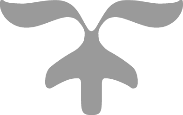 INTRODUCCIÓNBIENVENIDA DEL PRESIDENTE MUNICIPALCULTURA GUBERNAMENTAL NORMATIVIDAD APLICABLEOBJETIVOS DEL SISTEMA MUNICIPAL PARA EL DESARROLLO INTEGRAL DE LA FAMILIA DEL MUNICIPIO DE MAZATLÁNGUIAS OPERATIVASPROCEDIMIENTO PARA EL CONTROL DE DOCUMENTOSPROCEDIMIENTOS PARA LA MEJORA DEL DESEMPEÑO INSTITUCIONALMÉTODO DE CONFORMACIÓN DEL MANUAL ORGANIZACIONALIntroducción2Bienvenida de Presidente3Cultura Gubernamental4Normatividad Aplicable7Objetivos de la Dirección8Guías Operativas por Área:Dirección GeneralAsistente de Dirección GeneralProcuraduría de Protección de niños, niñas y adolescentesCoordinador de Albergue “Mi Ángel de la Guarda”Coordinador JurídicoCoordinador Menores InfractoresEncargado de AlmacénCoordinador de Área MédicaCoordinador de Área Recreativa Bosque de la CiudadCoordinador CEDECOMSubcoordinador CEDECOMEncargado de CEDECOMCoordinador Club del Abuelo y Casa DiurnaCoordinador de Contabilidad y FinanzasCoordinador de Planeación y ProyectosCoordinador de Control InternoSubdirector de Atención y Programas AsistencialesCoordinador de Desayunos Escolares Calientes y NutriciónCoordinador PROAPAMCoordinador PROBECCoordinador EIASACoordinador Programa de Atención a Personas con DiscapacidadCoordinador Jóvenes de CorazónCoordinador Estancias Infantiles CADI y CAICSupervisor CAICCoordinador InformáticaCoordinador OperativoCoordinador PAMAREncargado PRISEAEncargado PROHOGAREncargado de Desarrollo Humano y OrientaciónEncargado Buen tratoCoordinador Parque LinealAdministrador Parque LinealCoordinador de Prensa y difusiónCoordinador Recursos HumanosCoordinador Trabajo Social9Procedimiento para el Control de documentos161Modelo de Mejora del desempeño Institucional del MunicipioProcedimiento de Selección de Personal.Procedimiento de Inducción del personal.Procedimiento de capacitación.Procedimiento de rendición de cuentas interno.162Método de Conformación del Manual OrganizacionalHoja de Control de Cambios165166El propósito del presente Manual tiene como fin ser un Instrumento que ayude a guiar, orientar y enfocar todos los esfuerzos de los servidores públicos en el cumplimiento de las funciones alineadas a los objetivos específicos de su puesto de trabajo asignado y a los objetivos de la Dirección a la cual pertenecen, de la misma manera, esta creado para mejorar la comunicación y transmitir información, respecto a la organización, y funcionamiento de cada Dependencia o Institución del H. Ayuntamiento de Mazatlán.Es del interés de la presente Administración Pública, encabezada por el Ing. Carlos Eduardo Felton González, ser eficiente en el desempeño diario de cada Servidor Público que colabora en el Municipio, es por ello, que el Manual Organizacional de cada Dirección fue creado para: Precisar las funciones encomendadas a la Dependencia, para evitar duplicidad de funciones, detectar omisiones y deslindar responsabilidades. Colaborar en la ejecución correcta de las actividades encomendadas al personal y proporcionar la uniformidad. Permitir el ahorro de tiempo y esfuerzos en la ejecución de las funciones, evitando la repetición de instrucciones y directrices. Proporcionar información básica para la planeación e instrumentar medidas de modernización administrativa. Servir como medio de integración al personal de nuevo ingreso, facilitando su incorporación e inducción a las distintas áreas. Ser un instrumento útil de orientación e información sobre las funciones o atribuciones asignadas a las unidades responsables. A partir de este momento eres un elemento importante de presente Administración Pública del H. Ayuntamiento de Mazatlán Sinaloa.Como colaborador, tus cualidades y aptitudes, han permitido considerarte para ingresar a nuestro equipo de trabajo y creemos que tu aporte va a ser fundamental para el logro de los objetivos de tu área de trabajo. Aquí encontrarás compañeros de trabajo cordiales, y un ambiente de trabajo adecuado, donde estoy seguro se te facilitará tener un excelente desempeño.Te felicitamos y nos complace tenerte con nosotros y esperamos que adoptes los valores de nuestra cultura: responsabilidad, disciplina y servicio de excelencia para el bien del país, del estado, de la sociedad y de tu familia. Así mismo, te exhortamos a vivir dichos valores y formes parte activa de este grupo humano que está trabajando para mejorar tu comunidad y ofrecer un excelente servicio a la ciudadanía.Al pertenecer a nuestro equipo de trabajo, has contraído una serie de deberes y responsabilidades que son necesarios cumplir y respetar, es por eso, es de mi gusto presentarte el presente Manual Organizacional de tu Dirección.Aquí encontraras una Guía Operativa que te ayudará a la adopción de tu puesto, ayudándote a enfocar constantemente el objetivo de tus actividades, de la misma manera, te muestra la metodología y parámetros de medición para el desarrollo de tus funciones de manera efectiva y la correspondiente rendición de cuentas hacia tu Jefe Inmediato.Quienes conformamos ésta Administración, entendemos perfectamente que nuestra sociedad y nuestro país esperan lo mejor de todos nosotros, de nuestros resultados y servicios, por lo tanto te invito a aprovechar tus habilidades y conocimientos para mejorar nuestro Mazatlán.De nuevo te doy la bienvenida a éste tu nuevo Equipo de trabajo, deseándote mucho éxito.¡Bienvenido!Ing. Carlos Eduardo Felton GonzálezPresidente del Municipio de Mazatlán, SinaloaMisiónAdministrar de manera eficiente y transparente los recursos del municipio que permita la ejecución de obras y servicios óptimos mediante la integración de esfuerzos entre sociedad y gobierno. VisiónSer un municipio con alto espíritu de servicio, que se acerque a la gente para atender sus necesidades con la prestación y la buena calidad y la buena gestión y administración de los recursos necesarios para implementar acciones que mejoren la calidad de vida de la población en el presente y generen oportunidades para el desarrollo del municipio a futuro.Código de Ética y ConductaPara fortalecer un Modelo de Gobierno que opere y sea eficiente se requiere de una Administración Pública ordenada, honesta y transparente; en este sentido, el Ingeniero Carlos Eduardo Felton González, C. Presidente Municipal de Mazatlán, ha planteado y exhortado a los servidores públicos del Municipio para que se comprometan a cumplir, en el periodo 2014-2016 “Construyendo Futuro”, el Código de Ética y Conducta, a fin de que con sus acciones se incrementen los estándares de calidad de la gestión municipal. El Código tiene como objetivos específicos: Llevar a cabo acciones permanentes para identificar y delimitar las conductas que en situaciones específicas deberán observar los servidores públicos en el desempeño de sus cargos o comisiones.Lograr que los servidores públicos conozcan, entiendan y vivan los valores y principios que dispone este código. Orientar a los servidores públicos en los asuntos relacionados con la emisión, aplicación y cumplimiento del Código, particularmente en caso de dilemas éticos. Este código es de observancia general y obligatoria tiene como objeto enunciar y dar a conocer, los valores y principios de carácter ético, además de orientar la actuación de los servidores públicos del H. Ayuntamiento de Mazatlán, en el desempeño de sus empleos, cargos o comisiones, ante las situaciones concretas que se le presenten, y que deriven de las funciones y actividades propias de la institución. Es responsabilidad de los sujetos de este código, ajustarse en el desempeño de sus actividades a los valores y principios previstas en este, independientemente de las obligaciones específicas que les correspondan conforme al ejercicio de sus funciones. Todo servidor público del H. Ayuntamiento de Mazatlán está obligado a conocer el Código de Ética y Conducta, a fin de aplicarlo en el ámbito de sus competencias, conforme a los valores, principios y conductas estipuladas en éste. Los valores y principios descritos en el presente código serán asumidos y cumplidos de manera consciente y responsable por todos los servidores públicos de la Administración Pública Municipal, con el propósito de consolidarlos en una cultura gubernamental. Todo servidor público, deberá observar los siguientes valores: Bien Común.- Todas las decisiones y acciones del servidor público deben estar dirigidas a la satisfacción de las necesidades e intereses de la sociedad por encima de sus intereses particulares.Entorno Cultural y Ecológico.- El servidor público debe realizar sus actividades evitando la afectación de nuestro patrimonio cultural y del ecosistema donde vive, asumiendo una férrea voluntad de respeto, defensa y preservación de la cultura y del medio ambiente de nuestro país, que se refleja en sus decisiones y actos. Generosidad.- El Servidor público deberá conducirse con una actitud sensible, solidaria de respeto y apoyo a los ciudadanos. Igualdad.- El servidor público debe prestar los servicios que se le han encomendado, a todos los miembros de la sociedad que tengan derecho a recibirlos, sin importar su origen étnico o nacional, el género, la edad, las discapacidades, la condición social, las condiciones de salud, la religión, las opiniones, las preferencias sexuales, el estado civil, preferencia política o cualquier otra que atente contra la dignidad humana. Integridad.- Todo servidor público debe actuar con honestidad atendiendo siempre a la verdad Justicia.- El servidor público debe conducirse invariablemente con apego a las normas jurídicas inherentes a la función que desempeña. Respetar el Estado de Derecho es una responsabilidad que, debe asumir y cumplir. Liderazgo.- El servidor público debe trabajar para convertirse en un decidido promotor de valores y principios en la sociedad y en la institución pública, partiendo del ejemplo personal, ya que a través de su actitud, actuación y desempeño se construye la confianza de los ciudadanos a las instituciones. Respeto.- Todo servidor público debe dar a las personas un trato digno, cortés, cordial y tolerante. Además, está obligado a reconocer y considerar en todo momento los derechos, libertades y cualidades inherentes a la condición humana. Responsabilidad.- El servidor público debe realizar las funciones encomendadas, cumpliendo con las metas y objetivos del H. Ayuntamiento de Mazatlán, a fin de alcanzar con eficiencia y eficacia los resultados esperados, mejorando su desempeño y la atención al ciudadano, asumiendo así las consecuencias de sus actos y decisiones.Subsidiariedad.- El servidor público debe resolver los temas que le sean propios y estar atento para participar en la solución de los problemas en las áreas de sus compañeros, trabajando en equipo para fomentar un gobierno eficaz en la consecución de resultados para el bienestar de Mazatlán. Solidaridad.- Como servidor público debe integrarse plenamente en la comunidad en la que vive y a la cual representa, uniendo sus esfuerzos a los de sus compañeros del gobierno municipal, para servir a los demás en los momentos difíciles y de la vida diaria. Todo servidor público, deberá observar los siguientes principios en el desempeño de sus funciones: Conflicto de Interés y Uso del Cargo Público.- El servidor público se abstendrá de participar en acciones y situaciones que lo beneficien en lo personal o a familiares de manera directa o indirecta.Eficiencia.- El servidor público debe ejercitar la función pública en forma congruente a los fines y propósitos establecidos por el empleo, cargo o comisión de que se trate. Honradez- Como servidor público en el ejercicio de sus funciones, debe utilizar los recursos públicos tanto humanos como materiales, técnicos y financieros, que se le encomiendan o responsabilicen, con el mayor cuidado y esmero, dedicándolos exclusivamente al fin para el que se encuentran efectos. Imparcialidad.- El servidor público no debe desvirtuar el ejercicio de la función pública para beneficiar intereses personales, familiares o de negocios. Lealtad.- El servidor público debe guardar la Constitución Política de los Estados Unidos Mexicanos, la Constitución Política del Estado de Sinaloa, las instituciones y el orden jurídico del país, asimismo, entregarse a la institución, preservando y protegiendo los intereses públicos. Legalidad.- Como servidor público su actuación debe ajustarse a lo expresamente establecido en la Ley.  Transparencia.- El servidor público debe permitir y garantizar el acceso a la información gubernamental, sin más límite que el que imponga el interés público y los derechos de privacidad de los particulares establecidos por la ley. Hacer un uso responsable y claro de los recursos públicos, eliminando cualquier discrecionalidad indebida en su aplicación. Rendición de Cuentas.- El servidor debe asumir plenamente ante la sociedad, la responsabilidad de desempeñar sus funciones en forma adecuada y sujetarse a la evaluación de la propia sociedad. Realizar sus funciones con eficacia y calidad así como contar permanentemente con la disposición para desarrollar procesos de mejora continua, de modernización y de optimización de recursos públicos.El Sistema Municipal para el Desarrollo Integral de la Familia del Municipio de Mazatlán cuenta con un marco jurídico basado en:Ley de Protección de Niños, Niñas y Adolescentes del Estado de SinaloaLey del Seguro SocialLey de los Derechos de las personas Adultas MayoresLey de Gobierno MunicipalLey de Asistencia Social del Estado de SinaloaLey de Acceso a la Información Pública del Estado de SinaloaDecreto de Creación DIF MazatlánConstitución Política del Estado de SinaloaConstitución Política de los Estados Unidos MexicanosCódigo Penal para el Estado de SinaloaCódigo de Procedimientos Penales para el Estado de SinaloaCódigo Civil para el Estado de SinaloaLey de Responsabilidades Administrativas de los Servidores Públicos del Estado de SinaloaManual de FuncionesReglamento de Bienes MueblesReglamento de Desayunos EscolaresReglamento de Estancia InfantilReglamento de Fondo de Caja ChicaReglamento de los Niños, Niñas y Adolescentes del Estado de SinaloaReglamento de ViáticosOBJETIVOSAtender a la población marginada brindando servicios de Asistencia Social, comprendidos en los programas.Procurar el bienestar y el desarrollo de la comunidad, para crear mejores condiciones de vida a las familias del municipio.Fomentar la educación escolar, impulsando el sano crecimiento físico y mental de la niñez.Coordinar las actividades que en materia de Asistencia Social realicen otras dependencias y entidades del municipio.Propiciar la creación y operar establecimientos de Asistencia Social, en beneficio de menores en estado de abandono, de ancianos y personas con capacidades diferentes sin recursos.Realizar estudios e investigaciones sobre los problemas de la familia, de los menores, de los ancianos y de las personas con capacidades diferentes.Prestar servicios de Asistencia Jurídica y de orientación social a los menores, ancianos y personas con capacidades diferentes indigentes.Intervenir en el ejercicio de la tutela de los menores, que corresponda al estado en los términos de la ley respectiva; y auxiliar al Ministerio Publico en la protección de incapaces y en los Procedimientos Civiles que afecten, de acuerdo con la Ley.Procurar la adecuación de los objetivos y programas a los del Sistema Estatal, y realizar las demás actividades que sean necesarias para alcanzar su fin y que le encomienden las leyes.MISION.Proporcionar la atención de Asistencia Social a la población objetivo del ámbito municipal (Niños y adolescentes, ancianos, minusválidos y personas afectadas por desastres) coordinando las acciones que en este aspecto realicen otras instituciones homólogas o afines. VISION.Promover la integración y el desarrollo humano individual, familiar y comunitario, propiciando la participación activa, organizada, consciente, comprometida y solidaria de la población en su conjunto, a través de políticas, estrategias y modelos de atención que privilegian la prevención de los factores de riesgo y vulnerabilidad. GUIA OPERATIVAGUIA OPERATIVAGUIA OPERATIVAGUIA OPERATIVAGUIA OPERATIVA Sistema Municipal para el Desarrollo Integral de la Familia del Municipio de Mazatlán Sistema Municipal para el Desarrollo Integral de la Familia del Municipio de Mazatlán Sistema Municipal para el Desarrollo Integral de la Familia del Municipio de Mazatlán Sistema Municipal para el Desarrollo Integral de la Familia del Municipio de Mazatlán Sistema Municipal para el Desarrollo Integral de la Familia del Municipio de MazatlánDIRECTOR GENERALDIRECTOR GENERALDIRECTOR GENERALDIRECTOR GENERALDIRECTOR GENERALObjetivoObjetivoObjetivoObjetivoObjetivoPlanear, dirigir y controlar la operación del Sistema DIF Municipal, con el propósito de contribuir al logro de los objetivos planeados de los programas institucionales. Planear, dirigir y controlar la operación del Sistema DIF Municipal, con el propósito de contribuir al logro de los objetivos planeados de los programas institucionales. Planear, dirigir y controlar la operación del Sistema DIF Municipal, con el propósito de contribuir al logro de los objetivos planeados de los programas institucionales. Planear, dirigir y controlar la operación del Sistema DIF Municipal, con el propósito de contribuir al logro de los objetivos planeados de los programas institucionales. Planear, dirigir y controlar la operación del Sistema DIF Municipal, con el propósito de contribuir al logro de los objetivos planeados de los programas institucionales. Conocimientos y HabilidadesConocimientos y HabilidadesConocimientos y HabilidadesConocimientos y HabilidadesConocimientos y HabilidadesDirección y PlanificaciónDirección y PlanificaciónLiderazgoLiderazgoLiderazgoCoordinación y EvaluaciónCoordinación y EvaluaciónPensamiento EstratégicoPensamiento EstratégicoPensamiento EstratégicoRelaciones HumanasRelaciones HumanasToma de DecisionesToma de DecisionesToma de DecisionesExcelente Comunicación Verbal y EscritaExcelente Comunicación Verbal y EscritaExcelente calidad de servicioExcelente calidad de servicioExcelente calidad de servicioManejo de PersonalManejo de PersonalLeyes y Reglamentos de la Administración PúblicaLeyes y Reglamentos de la Administración PúblicaLeyes y Reglamentos de la Administración PúblicaHerramientas y equipoHerramientas y equipoHerramientas y equipoHerramientas y equipoHerramientas y equipoVehículoVehículoTeléfono / CelularTeléfono / CelularTeléfono / CelularComputadora / Impresora Computadora / Impresora Paquetería OfficePaquetería OfficePaquetería OfficePuestos a su cargoAsistente de Dirección GeneralCoordinador de Contabilidad y FinanzasCoordinador OperativoCoordinador Control InternoCoordinador Área MédicaSubdirector de Atención y Programas AsistencialesProcurador de protección de niñas, niños y adolescentes del Sistema DIF MazatlánCoordinador Estancia InfantilCoordinador CEDECOM, Coordinador de PAMARCoordinador Club del Abuelo y Casa DiurnaCoordinador Jóvenes de CorazónCoordinador Diferentemente IgualesCoordinador de InformáticaCoordinador Área Recreativa del BosqueCoordinador Parque Lineal, Coordinador Prensa y DifusiónCoordinador de Trabajo SocialCoordinador de Recursos HumanosEncargado de AlmacénPuestos a su cargoAsistente de Dirección GeneralCoordinador de Contabilidad y FinanzasCoordinador OperativoCoordinador Control InternoCoordinador Área MédicaSubdirector de Atención y Programas AsistencialesProcurador de protección de niñas, niños y adolescentes del Sistema DIF MazatlánCoordinador Estancia InfantilCoordinador CEDECOM, Coordinador de PAMARCoordinador Club del Abuelo y Casa DiurnaCoordinador Jóvenes de CorazónCoordinador Diferentemente IgualesCoordinador de InformáticaCoordinador Área Recreativa del BosqueCoordinador Parque Lineal, Coordinador Prensa y DifusiónCoordinador de Trabajo SocialCoordinador de Recursos HumanosEncargado de AlmacénPuestos a su cargoAsistente de Dirección GeneralCoordinador de Contabilidad y FinanzasCoordinador OperativoCoordinador Control InternoCoordinador Área MédicaSubdirector de Atención y Programas AsistencialesProcurador de protección de niñas, niños y adolescentes del Sistema DIF MazatlánCoordinador Estancia InfantilCoordinador CEDECOM, Coordinador de PAMARCoordinador Club del Abuelo y Casa DiurnaCoordinador Jóvenes de CorazónCoordinador Diferentemente IgualesCoordinador de InformáticaCoordinador Área Recreativa del BosqueCoordinador Parque Lineal, Coordinador Prensa y DifusiónCoordinador de Trabajo SocialCoordinador de Recursos HumanosEncargado de AlmacénPuestos a su cargoAsistente de Dirección GeneralCoordinador de Contabilidad y FinanzasCoordinador OperativoCoordinador Control InternoCoordinador Área MédicaSubdirector de Atención y Programas AsistencialesProcurador de protección de niñas, niños y adolescentes del Sistema DIF MazatlánCoordinador Estancia InfantilCoordinador CEDECOM, Coordinador de PAMARCoordinador Club del Abuelo y Casa DiurnaCoordinador Jóvenes de CorazónCoordinador Diferentemente IgualesCoordinador de InformáticaCoordinador Área Recreativa del BosqueCoordinador Parque Lineal, Coordinador Prensa y DifusiónCoordinador de Trabajo SocialCoordinador de Recursos HumanosEncargado de AlmacénPuestos a su cargoAsistente de Dirección GeneralCoordinador de Contabilidad y FinanzasCoordinador OperativoCoordinador Control InternoCoordinador Área MédicaSubdirector de Atención y Programas AsistencialesProcurador de protección de niñas, niños y adolescentes del Sistema DIF MazatlánCoordinador Estancia InfantilCoordinador CEDECOM, Coordinador de PAMARCoordinador Club del Abuelo y Casa DiurnaCoordinador Jóvenes de CorazónCoordinador Diferentemente IgualesCoordinador de InformáticaCoordinador Área Recreativa del BosqueCoordinador Parque Lineal, Coordinador Prensa y DifusiónCoordinador de Trabajo SocialCoordinador de Recursos HumanosEncargado de AlmacénJefe InmediatoPresidente Junta DirectivaJefe InmediatoPresidente Junta DirectivaJefe InmediatoPresidente Junta DirectivaJefe InmediatoPresidente Junta DirectivaJefe InmediatoPresidente Junta DirectivaDepartamento del Jefe InmediatoJunta DirectivaDepartamento del Jefe InmediatoJunta DirectivaDepartamento del Jefe InmediatoJunta DirectivaDepartamento del Jefe InmediatoJunta DirectivaDepartamento del Jefe InmediatoJunta DirectivaResponsable de actualización de esta guíaResponsable de actualización de esta guíaResponsable de actualización de esta guíaResponsable de actualización de esta guíaResponsable de actualización de esta guíaDirección de Recursos Humanos del H. Ayuntamiento de MazatlánDirección de Recursos Humanos del H. Ayuntamiento de MazatlánDirección de Recursos Humanos del H. Ayuntamiento de MazatlánDirección de Recursos Humanos del H. Ayuntamiento de MazatlánDirección de Recursos Humanos del H. Ayuntamiento de MazatlánFUNCION 1. DIRIGIR EL SISTEMA DIF MUNICIPALFUNCION 1. DIRIGIR EL SISTEMA DIF MUNICIPALFUNCION 1. DIRIGIR EL SISTEMA DIF MUNICIPALFUNCION 1. DIRIGIR EL SISTEMA DIF MUNICIPALFUNCION 1. DIRIGIR EL SISTEMA DIF MUNICIPALFUNCION 1. DIRIGIR EL SISTEMA DIF MUNICIPALConocer las políticas establecidas por el Patronato y la Presidencia, para el logro de los objetivos del Sistema DIF Municipal.Planear, dirigir y controlar la ejecución general del Sistema DIF Municipal e informar sobre su acción a la Presidencia.Dirigir el funcionamiento del organismo en todos sus aspectos y ejecutar los programas que sean aprobados por el Patronato.Rendir los informes y cuentas parciales que el Patronato y la Tesorería soliciten.Promover y fortalecer las relaciones del DIF Municipal con otros organismos e Instituciones Públicas y Privadas que ejecutan programas de Asistencia Social para el logro de sus objetivos.Realizar todos los actos de representación y mandato de los cargos que sean necesarios.Coordinar y evaluar las acciones que realicen las diferentes unidades que integran el Sistema DIF Municipal.Promover al Patronato y a la Presidencia las medidas eficaces para la ejecución de los planes y el logro de objetivos del Sistema DIF Municipal.Dirigir las relaciones laborales de acuerdo a las disposiciones legales.Planear, dirigir y controlar el funcionamiento del Organismo.Coordinar los convenios que celebre la Institución con dependencias, Instituciones públicas y privadas, así como con organismos internacionales.Asistir y participar, en representación del Organismo.Aprobar las políticas y lineamientos que orienten al mejoramiento de la operación del organismo.Crear Comités que coadyuven, a la operación del Organismo.PRODUCTIVIDADConocer las políticas establecidas por el Patronato y la Presidencia, para el logro de los objetivos del Sistema DIF Municipal.Planear, dirigir y controlar la ejecución general del Sistema DIF Municipal e informar sobre su acción a la Presidencia.Dirigir el funcionamiento del organismo en todos sus aspectos y ejecutar los programas que sean aprobados por el Patronato.Rendir los informes y cuentas parciales que el Patronato y la Tesorería soliciten.Promover y fortalecer las relaciones del DIF Municipal con otros organismos e Instituciones Públicas y Privadas que ejecutan programas de Asistencia Social para el logro de sus objetivos.Realizar todos los actos de representación y mandato de los cargos que sean necesarios.Coordinar y evaluar las acciones que realicen las diferentes unidades que integran el Sistema DIF Municipal.Promover al Patronato y a la Presidencia las medidas eficaces para la ejecución de los planes y el logro de objetivos del Sistema DIF Municipal.Dirigir las relaciones laborales de acuerdo a las disposiciones legales.Planear, dirigir y controlar el funcionamiento del Organismo.Coordinar los convenios que celebre la Institución con dependencias, Instituciones públicas y privadas, así como con organismos internacionales.Asistir y participar, en representación del Organismo.Aprobar las políticas y lineamientos que orienten al mejoramiento de la operación del organismo.Crear Comités que coadyuven, a la operación del Organismo.PRODUCTIVIDADConocer las políticas establecidas por el Patronato y la Presidencia, para el logro de los objetivos del Sistema DIF Municipal.Planear, dirigir y controlar la ejecución general del Sistema DIF Municipal e informar sobre su acción a la Presidencia.Dirigir el funcionamiento del organismo en todos sus aspectos y ejecutar los programas que sean aprobados por el Patronato.Rendir los informes y cuentas parciales que el Patronato y la Tesorería soliciten.Promover y fortalecer las relaciones del DIF Municipal con otros organismos e Instituciones Públicas y Privadas que ejecutan programas de Asistencia Social para el logro de sus objetivos.Realizar todos los actos de representación y mandato de los cargos que sean necesarios.Coordinar y evaluar las acciones que realicen las diferentes unidades que integran el Sistema DIF Municipal.Promover al Patronato y a la Presidencia las medidas eficaces para la ejecución de los planes y el logro de objetivos del Sistema DIF Municipal.Dirigir las relaciones laborales de acuerdo a las disposiciones legales.Planear, dirigir y controlar el funcionamiento del Organismo.Coordinar los convenios que celebre la Institución con dependencias, Instituciones públicas y privadas, así como con organismos internacionales.Asistir y participar, en representación del Organismo.Aprobar las políticas y lineamientos que orienten al mejoramiento de la operación del organismo.Crear Comités que coadyuven, a la operación del Organismo.PRODUCTIVIDADConocer las políticas establecidas por el Patronato y la Presidencia, para el logro de los objetivos del Sistema DIF Municipal.Planear, dirigir y controlar la ejecución general del Sistema DIF Municipal e informar sobre su acción a la Presidencia.Dirigir el funcionamiento del organismo en todos sus aspectos y ejecutar los programas que sean aprobados por el Patronato.Rendir los informes y cuentas parciales que el Patronato y la Tesorería soliciten.Promover y fortalecer las relaciones del DIF Municipal con otros organismos e Instituciones Públicas y Privadas que ejecutan programas de Asistencia Social para el logro de sus objetivos.Realizar todos los actos de representación y mandato de los cargos que sean necesarios.Coordinar y evaluar las acciones que realicen las diferentes unidades que integran el Sistema DIF Municipal.Promover al Patronato y a la Presidencia las medidas eficaces para la ejecución de los planes y el logro de objetivos del Sistema DIF Municipal.Dirigir las relaciones laborales de acuerdo a las disposiciones legales.Planear, dirigir y controlar el funcionamiento del Organismo.Coordinar los convenios que celebre la Institución con dependencias, Instituciones públicas y privadas, así como con organismos internacionales.Asistir y participar, en representación del Organismo.Aprobar las políticas y lineamientos que orienten al mejoramiento de la operación del organismo.Crear Comités que coadyuven, a la operación del Organismo.PRODUCTIVIDADConocer las políticas establecidas por el Patronato y la Presidencia, para el logro de los objetivos del Sistema DIF Municipal.Planear, dirigir y controlar la ejecución general del Sistema DIF Municipal e informar sobre su acción a la Presidencia.Dirigir el funcionamiento del organismo en todos sus aspectos y ejecutar los programas que sean aprobados por el Patronato.Rendir los informes y cuentas parciales que el Patronato y la Tesorería soliciten.Promover y fortalecer las relaciones del DIF Municipal con otros organismos e Instituciones Públicas y Privadas que ejecutan programas de Asistencia Social para el logro de sus objetivos.Realizar todos los actos de representación y mandato de los cargos que sean necesarios.Coordinar y evaluar las acciones que realicen las diferentes unidades que integran el Sistema DIF Municipal.Promover al Patronato y a la Presidencia las medidas eficaces para la ejecución de los planes y el logro de objetivos del Sistema DIF Municipal.Dirigir las relaciones laborales de acuerdo a las disposiciones legales.Planear, dirigir y controlar el funcionamiento del Organismo.Coordinar los convenios que celebre la Institución con dependencias, Instituciones públicas y privadas, así como con organismos internacionales.Asistir y participar, en representación del Organismo.Aprobar las políticas y lineamientos que orienten al mejoramiento de la operación del organismo.Crear Comités que coadyuven, a la operación del Organismo.PRODUCTIVIDADConocer las políticas establecidas por el Patronato y la Presidencia, para el logro de los objetivos del Sistema DIF Municipal.Planear, dirigir y controlar la ejecución general del Sistema DIF Municipal e informar sobre su acción a la Presidencia.Dirigir el funcionamiento del organismo en todos sus aspectos y ejecutar los programas que sean aprobados por el Patronato.Rendir los informes y cuentas parciales que el Patronato y la Tesorería soliciten.Promover y fortalecer las relaciones del DIF Municipal con otros organismos e Instituciones Públicas y Privadas que ejecutan programas de Asistencia Social para el logro de sus objetivos.Realizar todos los actos de representación y mandato de los cargos que sean necesarios.Coordinar y evaluar las acciones que realicen las diferentes unidades que integran el Sistema DIF Municipal.Promover al Patronato y a la Presidencia las medidas eficaces para la ejecución de los planes y el logro de objetivos del Sistema DIF Municipal.Dirigir las relaciones laborales de acuerdo a las disposiciones legales.Planear, dirigir y controlar el funcionamiento del Organismo.Coordinar los convenios que celebre la Institución con dependencias, Instituciones públicas y privadas, así como con organismos internacionales.Asistir y participar, en representación del Organismo.Aprobar las políticas y lineamientos que orienten al mejoramiento de la operación del organismo.Crear Comités que coadyuven, a la operación del Organismo.PRODUCTIVIDADPeriódicamente es necesario aplicar una evaluación individual  cada empleado para medir el Índice de Productividad Individual (iPi), de acuerdo a: Periódicamente es necesario aplicar una evaluación individual  cada empleado para medir el Índice de Productividad Individual (iPi), de acuerdo a: Periódicamente es necesario aplicar una evaluación individual  cada empleado para medir el Índice de Productividad Individual (iPi), de acuerdo a: Periódicamente es necesario aplicar una evaluación individual  cada empleado para medir el Índice de Productividad Individual (iPi), de acuerdo a: Periódicamente es necesario aplicar una evaluación individual  cada empleado para medir el Índice de Productividad Individual (iPi), de acuerdo a: Periódicamente es necesario aplicar una evaluación individual  cada empleado para medir el Índice de Productividad Individual (iPi), de acuerdo a: Indicadores de Desempeño individual del Puesto:Indicadores de Desempeño individual del Puesto:Indicadores de Desempeño individual del Puesto:Indicadores de Desempeño individual del Puesto:Indicadores de Desempeño individual del Puesto:Indicadores de Desempeño individual del Puesto:NOMBRE DEL INDICADORNOMBRE DEL INDICADORUNIDADESUNIDADESFRECUENCIAFORMULAPoblación atendida por el Sistema DIFPoblación atendida por el Sistema DIFNúmero enteroNúmero enteroMensualNúmero de niños, niñas y personas en general atendidas por el Sistema DIFDocumentación Obligatoria:Documentación Obligatoria:Documentación Obligatoria:Documentación Obligatoria:Documentación Obligatoria:Documentación Obligatoria:REPORTEREPORTEFECHA LIMITE DE ENTREGA                             FECHA LIMITE DE ENTREGA                             FECHA LIMITE DE ENTREGA                             DESTINO                                                                    Reportes Ejecutivos de Resultados,Planes, Proyectos y ProgramasReportes Ejecutivos de Resultados,Planes, Proyectos y ProgramasMensual / AnualMensual / AnualMensual / AnualPresidenta del Sistema DIF, Junta Directiva, PatronatoGUIA OPERATIVAGUIA OPERATIVASistema Municipal para el Desarrollo Integral de la Familia del Municipio de MazatlánSistema Municipal para el Desarrollo Integral de la Familia del Municipio de MazatlánASISTENTE DE DIRECCIÓN GENERALASISTENTE DE DIRECCIÓN GENERALObjetivoObjetivoAtender todas las tareas encomendadas por la Dirección General del Sistema DIF, para cumplir en tiempo y forma con cada una de las actividades de apoyo, informando constantemente y en los tiempos requeridos las actividades realizadas.Atender todas las tareas encomendadas por la Dirección General del Sistema DIF, para cumplir en tiempo y forma con cada una de las actividades de apoyo, informando constantemente y en los tiempos requeridos las actividades realizadas.Conocimientos y HabilidadesConocimientos y HabilidadesGestiones administrativas y de oficinaExcelente calidad de servicio Relaciones Humanas e IniciativaTrabajo en equipoExcelente ortografía y redacciónManejo de Equipo de CómputoHerramientas y equipoHerramientas y equipoComputadora / ImpresoraAgenda de TrabajoTeléfono / ConmutadorBlock de NotasCopiadora / EscánerPaquetería OfficePuestos a su cargo de manera directaPuestos a su cargo de manera directaNingunoNingunoJefe inmediatoJefe inmediatoDirector GeneralDirector GeneralDepartamento del Jefe InmediatoDepartamento del Jefe InmediatoDirección GeneralDirección GeneralResponsable de actualización de esta guíaResponsable de actualización de esta guíaDirección de Recursos Humanos del H. Ayuntamiento de MazatlánDirección de Recursos Humanos del H. Ayuntamiento de MazatlánFUNCION 1. GESTIONES ADMINISTRATIVAS Y DE OFICINAFUNCION 1. GESTIONES ADMINISTRATIVAS Y DE OFICINAFUNCION 1. GESTIONES ADMINISTRATIVAS Y DE OFICINAFUNCION 1. GESTIONES ADMINISTRATIVAS Y DE OFICINAElaborar oficios para solicitar apoyos a diferentes dependencias y oficios para girar instrucciones al personal del Sistema DIF.Manejar la agenda del Director, registrando eventos, reuniones, juntas, conferencias, audiencias, representaciones y visitas generales, anotando los horarios, fechas y requisitos de asistencia.		Recibir los Cronogramas de las áreas, revisarlos y  enviarlos al Coordinador Operativo.Gestionar con el Coordinador Operativo la logística de traslados de materiales y/o personas, para dar cumplimiento a los Cronogramas recibidos. Anotar en las tareas delegadas por el Director del Sistema DIF para canalizarlas con los responsables correspondientes.	Hacer solicitudes a proveedores cuando se requiere algún servicio general para las áreas del Sistema DIF Mazatlán.	Atender llamadas y checar el correo electrónico del Director Sistema DIF, llevando el control de archivo cuando sea necesario.	PRODUCTIVIDADElaborar oficios para solicitar apoyos a diferentes dependencias y oficios para girar instrucciones al personal del Sistema DIF.Manejar la agenda del Director, registrando eventos, reuniones, juntas, conferencias, audiencias, representaciones y visitas generales, anotando los horarios, fechas y requisitos de asistencia.		Recibir los Cronogramas de las áreas, revisarlos y  enviarlos al Coordinador Operativo.Gestionar con el Coordinador Operativo la logística de traslados de materiales y/o personas, para dar cumplimiento a los Cronogramas recibidos. Anotar en las tareas delegadas por el Director del Sistema DIF para canalizarlas con los responsables correspondientes.	Hacer solicitudes a proveedores cuando se requiere algún servicio general para las áreas del Sistema DIF Mazatlán.	Atender llamadas y checar el correo electrónico del Director Sistema DIF, llevando el control de archivo cuando sea necesario.	PRODUCTIVIDADElaborar oficios para solicitar apoyos a diferentes dependencias y oficios para girar instrucciones al personal del Sistema DIF.Manejar la agenda del Director, registrando eventos, reuniones, juntas, conferencias, audiencias, representaciones y visitas generales, anotando los horarios, fechas y requisitos de asistencia.		Recibir los Cronogramas de las áreas, revisarlos y  enviarlos al Coordinador Operativo.Gestionar con el Coordinador Operativo la logística de traslados de materiales y/o personas, para dar cumplimiento a los Cronogramas recibidos. Anotar en las tareas delegadas por el Director del Sistema DIF para canalizarlas con los responsables correspondientes.	Hacer solicitudes a proveedores cuando se requiere algún servicio general para las áreas del Sistema DIF Mazatlán.	Atender llamadas y checar el correo electrónico del Director Sistema DIF, llevando el control de archivo cuando sea necesario.	PRODUCTIVIDADElaborar oficios para solicitar apoyos a diferentes dependencias y oficios para girar instrucciones al personal del Sistema DIF.Manejar la agenda del Director, registrando eventos, reuniones, juntas, conferencias, audiencias, representaciones y visitas generales, anotando los horarios, fechas y requisitos de asistencia.		Recibir los Cronogramas de las áreas, revisarlos y  enviarlos al Coordinador Operativo.Gestionar con el Coordinador Operativo la logística de traslados de materiales y/o personas, para dar cumplimiento a los Cronogramas recibidos. Anotar en las tareas delegadas por el Director del Sistema DIF para canalizarlas con los responsables correspondientes.	Hacer solicitudes a proveedores cuando se requiere algún servicio general para las áreas del Sistema DIF Mazatlán.	Atender llamadas y checar el correo electrónico del Director Sistema DIF, llevando el control de archivo cuando sea necesario.	PRODUCTIVIDADPeriódicamente es necesario aplicar una evaluación individual  cada empleado para medir el Índice de Productividad Individual (iPi), de acuerdo a: Periódicamente es necesario aplicar una evaluación individual  cada empleado para medir el Índice de Productividad Individual (iPi), de acuerdo a: Periódicamente es necesario aplicar una evaluación individual  cada empleado para medir el Índice de Productividad Individual (iPi), de acuerdo a: Periódicamente es necesario aplicar una evaluación individual  cada empleado para medir el Índice de Productividad Individual (iPi), de acuerdo a: Indicadores de Desempeño individual del Puesto:Indicadores de Desempeño individual del Puesto:Indicadores de Desempeño individual del Puesto:Indicadores de Desempeño individual del Puesto:NOMBRE DEL INDICADORUNIDADESFRECUENCIAFORMULAÍndice de tareas realizadas%Según demandaTareas realizadas / Tareas solicitadasDocumentación Obligatoria:Documentación Obligatoria:Documentación Obligatoria:Documentación Obligatoria:REPORTEFECHA LIMITE DE ENTREGA                             FECHA LIMITE DE ENTREGA                             DESTINO                                                                    OficiosAgenda del DirectorSegún demandaDiarioSegún demandaDiarioPersonal Sistema DIF, DependenciasDirector Gral.GUIA OPERATIVAGUIA OPERATIVAGUIA OPERATIVAGUIA OPERATIVAGUIA OPERATIVASistema Municipal para el Desarrollo Integral de la Familia del Municipio de MazatlánSistema Municipal para el Desarrollo Integral de la Familia del Municipio de MazatlánSistema Municipal para el Desarrollo Integral de la Familia del Municipio de MazatlánSistema Municipal para el Desarrollo Integral de la Familia del Municipio de MazatlánSistema Municipal para el Desarrollo Integral de la Familia del Municipio de MazatlánPROCURADURÍA DE PROTECCIÓN DE NIÑOS, NIÑAS Y ADOLESCENTESPROCURADURÍA DE PROTECCIÓN DE NIÑOS, NIÑAS Y ADOLESCENTESPROCURADURÍA DE PROTECCIÓN DE NIÑOS, NIÑAS Y ADOLESCENTESPROCURADURÍA DE PROTECCIÓN DE NIÑOS, NIÑAS Y ADOLESCENTESPROCURADURÍA DE PROTECCIÓN DE NIÑOS, NIÑAS Y ADOLESCENTESObjetivoObjetivoObjetivoObjetivoObjetivoBrindar a la población más necesitada, orientación, asistencia legal, psicológica y social de manera integral a menores de edad, adolecentes, mujeres, ancianos, discapacitados  y en general a toda la comunidad que sea vulnerable de la problemática social.Brindar a la población más necesitada, orientación, asistencia legal, psicológica y social de manera integral a menores de edad, adolecentes, mujeres, ancianos, discapacitados  y en general a toda la comunidad que sea vulnerable de la problemática social.Brindar a la población más necesitada, orientación, asistencia legal, psicológica y social de manera integral a menores de edad, adolecentes, mujeres, ancianos, discapacitados  y en general a toda la comunidad que sea vulnerable de la problemática social.Brindar a la población más necesitada, orientación, asistencia legal, psicológica y social de manera integral a menores de edad, adolecentes, mujeres, ancianos, discapacitados  y en general a toda la comunidad que sea vulnerable de la problemática social.Brindar a la población más necesitada, orientación, asistencia legal, psicológica y social de manera integral a menores de edad, adolecentes, mujeres, ancianos, discapacitados  y en general a toda la comunidad que sea vulnerable de la problemática social.Conocimientos y HabilidadesConocimientos y HabilidadesConocimientos y HabilidadesConocimientos y HabilidadesConocimientos y HabilidadesDerecho FamiliarDerecho FamiliarLiderazgoLiderazgoLiderazgoDerecho GeneralDerecho GeneralTrabajo en EquipoTrabajo en EquipoTrabajo en EquipoDerechos HumanosDerechos HumanosResolución de Problemas y ConflictosResolución de Problemas y ConflictosResolución de Problemas y ConflictosRelaciones HumanasRelaciones HumanasComunicación asertivaComunicación asertivaComunicación asertivaHerramientas y equipoHerramientas y equipoHerramientas y equipoHerramientas y equipoHerramientas y equipoComputadora / ImpresoraComputadora / ImpresoraAgenda de TrabajoAgenda de TrabajoAgenda de TrabajoTeléfono / CelularTeléfono / CelularPaquetería OfficePaquetería OfficePaquetería OfficePuestos a su cargo de manera directaPuestos a su cargo de manera directaPuestos a su cargo de manera directaPuestos a su cargo de manera directaPuestos a su cargo de manera directaCoordinador JurídicoCoordinador Menores Infractores	SecretariaRecepcionistaChoferCoordinador JurídicoCoordinador Menores Infractores	SecretariaRecepcionistaChoferCoordinador JurídicoCoordinador Menores Infractores	SecretariaRecepcionistaChoferCoordinador JurídicoCoordinador Menores Infractores	SecretariaRecepcionistaChoferCoordinador JurídicoCoordinador Menores Infractores	SecretariaRecepcionistaChoferJefe inmediatoJefe inmediatoJefe inmediatoJefe inmediatoJefe inmediatoDirector GeneralDirector GeneralDirector GeneralDirector GeneralDirector GeneralDepartamento del Jefe InmediatoDepartamento del Jefe InmediatoDepartamento del Jefe InmediatoDepartamento del Jefe InmediatoDepartamento del Jefe InmediatoDirección GeneralDirección GeneralDirección GeneralDirección GeneralDirección GeneralResponsable de actualización de esta guíaResponsable de actualización de esta guíaResponsable de actualización de esta guíaResponsable de actualización de esta guíaResponsable de actualización de esta guíaDirección de Recursos Humanos del H. Ayuntamiento de MazatlánDirección de Recursos Humanos del H. Ayuntamiento de MazatlánDirección de Recursos Humanos del H. Ayuntamiento de MazatlánDirección de Recursos Humanos del H. Ayuntamiento de MazatlánDirección de Recursos Humanos del H. Ayuntamiento de MazatlánFUNCION 1. ASESORÍA Y ASISTENCIA LEGALFUNCION 1. ASESORÍA Y ASISTENCIA LEGALFUNCION 1. ASESORÍA Y ASISTENCIA LEGALFUNCION 1. ASESORÍA Y ASISTENCIA LEGALFUNCION 1. ASESORÍA Y ASISTENCIA LEGALFUNCION 1. ASESORÍA Y ASISTENCIA LEGALAsesorar y representar a los menores en estado de maltrato y abandono y en su oportunidad ponerlos en custodia de alguna institución de asistencia social.Tener en custodia legal a los menores que sufren de maltrato y abandono.Brindar asesoría jurídica tanto a menores, adolecentes, discapacitados y mujeres que son objeto de violaciones a sus derechos individuales y de familia.Llevar a cabo el trámite legal de adopción de menores que son objeto de maltrato o que se encuentran abandonados o expósitos.Promover las pérdidas de patria potestad de los padres hacia sus menores hijos, cuando estos incurran en violencia de cualquier índole hacia éstos.Brindar orientación jurídica sobre adopción a personas interesadas que lo soliciten.Canalizar al menor cuando se considere necesario a un hogar sustituto, procurando que sea de algún familiar próximo al infante.Canalizar el depósito judicial del infante en estado de abandono o que haya sido víctimas de maltrato o desatención a los diferentes albergues de esta ciudad.Dar asesoría legal en la rectificación de actas que sean de menores y en caso de personas mayores, se otorgan en campañas.Delegar y apoyar  al auxiliar del área jurídica con trámites legales ante las instituciones que correspondan, como lo son juzgados familiares, así como agencias del Ministerio Público del fuero común.Coordinar acciones con instituciones públicas y en algunos casos privadas, así como con las autoridades a efecto de tener apoyo prioritario en la solución de los casos.Dar atención personal y directa a las denuncias que por vía telefónica se efectúan en relación al maltrato y abandono de menores.	Representar a los menores de edad e incapacitados en los tribunales.	Ejercer la custodia de los menores que sean canalizados por el Ministerio Público, por ser objeto de maltrato, depositándolos en los albergues adecuados.PRODUCTIVIDADAsesorar y representar a los menores en estado de maltrato y abandono y en su oportunidad ponerlos en custodia de alguna institución de asistencia social.Tener en custodia legal a los menores que sufren de maltrato y abandono.Brindar asesoría jurídica tanto a menores, adolecentes, discapacitados y mujeres que son objeto de violaciones a sus derechos individuales y de familia.Llevar a cabo el trámite legal de adopción de menores que son objeto de maltrato o que se encuentran abandonados o expósitos.Promover las pérdidas de patria potestad de los padres hacia sus menores hijos, cuando estos incurran en violencia de cualquier índole hacia éstos.Brindar orientación jurídica sobre adopción a personas interesadas que lo soliciten.Canalizar al menor cuando se considere necesario a un hogar sustituto, procurando que sea de algún familiar próximo al infante.Canalizar el depósito judicial del infante en estado de abandono o que haya sido víctimas de maltrato o desatención a los diferentes albergues de esta ciudad.Dar asesoría legal en la rectificación de actas que sean de menores y en caso de personas mayores, se otorgan en campañas.Delegar y apoyar  al auxiliar del área jurídica con trámites legales ante las instituciones que correspondan, como lo son juzgados familiares, así como agencias del Ministerio Público del fuero común.Coordinar acciones con instituciones públicas y en algunos casos privadas, así como con las autoridades a efecto de tener apoyo prioritario en la solución de los casos.Dar atención personal y directa a las denuncias que por vía telefónica se efectúan en relación al maltrato y abandono de menores.	Representar a los menores de edad e incapacitados en los tribunales.	Ejercer la custodia de los menores que sean canalizados por el Ministerio Público, por ser objeto de maltrato, depositándolos en los albergues adecuados.PRODUCTIVIDADAsesorar y representar a los menores en estado de maltrato y abandono y en su oportunidad ponerlos en custodia de alguna institución de asistencia social.Tener en custodia legal a los menores que sufren de maltrato y abandono.Brindar asesoría jurídica tanto a menores, adolecentes, discapacitados y mujeres que son objeto de violaciones a sus derechos individuales y de familia.Llevar a cabo el trámite legal de adopción de menores que son objeto de maltrato o que se encuentran abandonados o expósitos.Promover las pérdidas de patria potestad de los padres hacia sus menores hijos, cuando estos incurran en violencia de cualquier índole hacia éstos.Brindar orientación jurídica sobre adopción a personas interesadas que lo soliciten.Canalizar al menor cuando se considere necesario a un hogar sustituto, procurando que sea de algún familiar próximo al infante.Canalizar el depósito judicial del infante en estado de abandono o que haya sido víctimas de maltrato o desatención a los diferentes albergues de esta ciudad.Dar asesoría legal en la rectificación de actas que sean de menores y en caso de personas mayores, se otorgan en campañas.Delegar y apoyar  al auxiliar del área jurídica con trámites legales ante las instituciones que correspondan, como lo son juzgados familiares, así como agencias del Ministerio Público del fuero común.Coordinar acciones con instituciones públicas y en algunos casos privadas, así como con las autoridades a efecto de tener apoyo prioritario en la solución de los casos.Dar atención personal y directa a las denuncias que por vía telefónica se efectúan en relación al maltrato y abandono de menores.	Representar a los menores de edad e incapacitados en los tribunales.	Ejercer la custodia de los menores que sean canalizados por el Ministerio Público, por ser objeto de maltrato, depositándolos en los albergues adecuados.PRODUCTIVIDADAsesorar y representar a los menores en estado de maltrato y abandono y en su oportunidad ponerlos en custodia de alguna institución de asistencia social.Tener en custodia legal a los menores que sufren de maltrato y abandono.Brindar asesoría jurídica tanto a menores, adolecentes, discapacitados y mujeres que son objeto de violaciones a sus derechos individuales y de familia.Llevar a cabo el trámite legal de adopción de menores que son objeto de maltrato o que se encuentran abandonados o expósitos.Promover las pérdidas de patria potestad de los padres hacia sus menores hijos, cuando estos incurran en violencia de cualquier índole hacia éstos.Brindar orientación jurídica sobre adopción a personas interesadas que lo soliciten.Canalizar al menor cuando se considere necesario a un hogar sustituto, procurando que sea de algún familiar próximo al infante.Canalizar el depósito judicial del infante en estado de abandono o que haya sido víctimas de maltrato o desatención a los diferentes albergues de esta ciudad.Dar asesoría legal en la rectificación de actas que sean de menores y en caso de personas mayores, se otorgan en campañas.Delegar y apoyar  al auxiliar del área jurídica con trámites legales ante las instituciones que correspondan, como lo son juzgados familiares, así como agencias del Ministerio Público del fuero común.Coordinar acciones con instituciones públicas y en algunos casos privadas, así como con las autoridades a efecto de tener apoyo prioritario en la solución de los casos.Dar atención personal y directa a las denuncias que por vía telefónica se efectúan en relación al maltrato y abandono de menores.	Representar a los menores de edad e incapacitados en los tribunales.	Ejercer la custodia de los menores que sean canalizados por el Ministerio Público, por ser objeto de maltrato, depositándolos en los albergues adecuados.PRODUCTIVIDADAsesorar y representar a los menores en estado de maltrato y abandono y en su oportunidad ponerlos en custodia de alguna institución de asistencia social.Tener en custodia legal a los menores que sufren de maltrato y abandono.Brindar asesoría jurídica tanto a menores, adolecentes, discapacitados y mujeres que son objeto de violaciones a sus derechos individuales y de familia.Llevar a cabo el trámite legal de adopción de menores que son objeto de maltrato o que se encuentran abandonados o expósitos.Promover las pérdidas de patria potestad de los padres hacia sus menores hijos, cuando estos incurran en violencia de cualquier índole hacia éstos.Brindar orientación jurídica sobre adopción a personas interesadas que lo soliciten.Canalizar al menor cuando se considere necesario a un hogar sustituto, procurando que sea de algún familiar próximo al infante.Canalizar el depósito judicial del infante en estado de abandono o que haya sido víctimas de maltrato o desatención a los diferentes albergues de esta ciudad.Dar asesoría legal en la rectificación de actas que sean de menores y en caso de personas mayores, se otorgan en campañas.Delegar y apoyar  al auxiliar del área jurídica con trámites legales ante las instituciones que correspondan, como lo son juzgados familiares, así como agencias del Ministerio Público del fuero común.Coordinar acciones con instituciones públicas y en algunos casos privadas, así como con las autoridades a efecto de tener apoyo prioritario en la solución de los casos.Dar atención personal y directa a las denuncias que por vía telefónica se efectúan en relación al maltrato y abandono de menores.	Representar a los menores de edad e incapacitados en los tribunales.	Ejercer la custodia de los menores que sean canalizados por el Ministerio Público, por ser objeto de maltrato, depositándolos en los albergues adecuados.PRODUCTIVIDADAsesorar y representar a los menores en estado de maltrato y abandono y en su oportunidad ponerlos en custodia de alguna institución de asistencia social.Tener en custodia legal a los menores que sufren de maltrato y abandono.Brindar asesoría jurídica tanto a menores, adolecentes, discapacitados y mujeres que son objeto de violaciones a sus derechos individuales y de familia.Llevar a cabo el trámite legal de adopción de menores que son objeto de maltrato o que se encuentran abandonados o expósitos.Promover las pérdidas de patria potestad de los padres hacia sus menores hijos, cuando estos incurran en violencia de cualquier índole hacia éstos.Brindar orientación jurídica sobre adopción a personas interesadas que lo soliciten.Canalizar al menor cuando se considere necesario a un hogar sustituto, procurando que sea de algún familiar próximo al infante.Canalizar el depósito judicial del infante en estado de abandono o que haya sido víctimas de maltrato o desatención a los diferentes albergues de esta ciudad.Dar asesoría legal en la rectificación de actas que sean de menores y en caso de personas mayores, se otorgan en campañas.Delegar y apoyar  al auxiliar del área jurídica con trámites legales ante las instituciones que correspondan, como lo son juzgados familiares, así como agencias del Ministerio Público del fuero común.Coordinar acciones con instituciones públicas y en algunos casos privadas, así como con las autoridades a efecto de tener apoyo prioritario en la solución de los casos.Dar atención personal y directa a las denuncias que por vía telefónica se efectúan en relación al maltrato y abandono de menores.	Representar a los menores de edad e incapacitados en los tribunales.	Ejercer la custodia de los menores que sean canalizados por el Ministerio Público, por ser objeto de maltrato, depositándolos en los albergues adecuados.PRODUCTIVIDADPeriódicamente es necesario aplicar una evaluación individual  cada empleado para medir el Índice de Productividad Individual (iPi), de acuerdo a: Periódicamente es necesario aplicar una evaluación individual  cada empleado para medir el Índice de Productividad Individual (iPi), de acuerdo a: Periódicamente es necesario aplicar una evaluación individual  cada empleado para medir el Índice de Productividad Individual (iPi), de acuerdo a: Periódicamente es necesario aplicar una evaluación individual  cada empleado para medir el Índice de Productividad Individual (iPi), de acuerdo a: Periódicamente es necesario aplicar una evaluación individual  cada empleado para medir el Índice de Productividad Individual (iPi), de acuerdo a: Periódicamente es necesario aplicar una evaluación individual  cada empleado para medir el Índice de Productividad Individual (iPi), de acuerdo a: Indicadores de Desempeño individual del Puesto:Indicadores de Desempeño individual del Puesto:Indicadores de Desempeño individual del Puesto:Indicadores de Desempeño individual del Puesto:Indicadores de Desempeño individual del Puesto:Indicadores de Desempeño individual del Puesto:NOMBRE DEL INDICADORNOMBRE DEL INDICADORUNIDADESUNIDADESFRECUENCIAFORMULANiños y adolescentes atendidosNiños y adolescentes atendidosNúmero enteroNúmero enteroMensualNiños y adolescentes atendidos en este programaDocumentación Obligatoria:Documentación Obligatoria:Documentación Obligatoria:Documentación Obligatoria:Documentación Obligatoria:Documentación Obligatoria:REPORTEREPORTEFECHA LIMITE DE ENTREGA                             FECHA LIMITE DE ENTREGA                             FECHA LIMITE DE ENTREGA                             DESTINO                                                                    Documento de adopción	Expediente jurídico	Documento de adopción	Expediente jurídico	Según demandaSegún demandaSegún demandaSegún demandaSegún demandaSegún demandaPadres adoptivosProcuraduría de protección  de niños, niñas y adolescentes FUNCION 2. ATENCIÓN INTEGRAL DE PERSONAS MALTRATADAS Y ABUSADASFUNCION 2. ATENCIÓN INTEGRAL DE PERSONAS MALTRATADAS Y ABUSADASFUNCION 2. ATENCIÓN INTEGRAL DE PERSONAS MALTRATADAS Y ABUSADASFUNCION 2. ATENCIÓN INTEGRAL DE PERSONAS MALTRATADAS Y ABUSADASRequerir a las áreas  jurídica, psicológica y de trabajo social, el reporte de casos a fin de que sean adjudicados al expediente interno.	Delegar funciones y responsabilidades, así como apoyar a cada una de las áreas de la misma Procuraduría.Llevar a cabo  campañas de riesgos extemporáneos para menores de 18 años y de igual manera realizar campañas de riesgos ordinarios, extemporáneos y de matrimonio a la comunidad en general.Coordinar acciones con instituciones públicas y privadas, así como con las autoridades, con el fin de entender y brindar de forma inmediata solución a los problemas que se presenten.PRODUCTIVIDADRequerir a las áreas  jurídica, psicológica y de trabajo social, el reporte de casos a fin de que sean adjudicados al expediente interno.	Delegar funciones y responsabilidades, así como apoyar a cada una de las áreas de la misma Procuraduría.Llevar a cabo  campañas de riesgos extemporáneos para menores de 18 años y de igual manera realizar campañas de riesgos ordinarios, extemporáneos y de matrimonio a la comunidad en general.Coordinar acciones con instituciones públicas y privadas, así como con las autoridades, con el fin de entender y brindar de forma inmediata solución a los problemas que se presenten.PRODUCTIVIDADRequerir a las áreas  jurídica, psicológica y de trabajo social, el reporte de casos a fin de que sean adjudicados al expediente interno.	Delegar funciones y responsabilidades, así como apoyar a cada una de las áreas de la misma Procuraduría.Llevar a cabo  campañas de riesgos extemporáneos para menores de 18 años y de igual manera realizar campañas de riesgos ordinarios, extemporáneos y de matrimonio a la comunidad en general.Coordinar acciones con instituciones públicas y privadas, así como con las autoridades, con el fin de entender y brindar de forma inmediata solución a los problemas que se presenten.PRODUCTIVIDADRequerir a las áreas  jurídica, psicológica y de trabajo social, el reporte de casos a fin de que sean adjudicados al expediente interno.	Delegar funciones y responsabilidades, así como apoyar a cada una de las áreas de la misma Procuraduría.Llevar a cabo  campañas de riesgos extemporáneos para menores de 18 años y de igual manera realizar campañas de riesgos ordinarios, extemporáneos y de matrimonio a la comunidad en general.Coordinar acciones con instituciones públicas y privadas, así como con las autoridades, con el fin de entender y brindar de forma inmediata solución a los problemas que se presenten.PRODUCTIVIDADPeriódicamente es necesario aplicar una evaluación individual  cada empleado para medir el Índice de Productividad Individual (iPi), de acuerdo a: Periódicamente es necesario aplicar una evaluación individual  cada empleado para medir el Índice de Productividad Individual (iPi), de acuerdo a: Periódicamente es necesario aplicar una evaluación individual  cada empleado para medir el Índice de Productividad Individual (iPi), de acuerdo a: Periódicamente es necesario aplicar una evaluación individual  cada empleado para medir el Índice de Productividad Individual (iPi), de acuerdo a: Indicadores de Desempeño individual del Puesto:Indicadores de Desempeño individual del Puesto:Indicadores de Desempeño individual del Puesto:Indicadores de Desempeño individual del Puesto:NOMBRE DEL INDICADORUNIDADESFRECUENCIAFORMULANiños y adolescentes atendidosNúmero enteroMensualNiños y adolescentes atendidos en este programaDocumentación Obligatoria:Documentación Obligatoria:Documentación Obligatoria:Documentación Obligatoria:REPORTEFECHA LIMITE DE ENTREGA                             FECHA LIMITE DE ENTREGA                             DESTINO                                                                    Reporte de casosSegún demandaSegún demandaProcuraduría de protección  de niños, niñas y adolescentes.GUIA OPERATIVAGUIA OPERATIVAGUIA OPERATIVAGUIA OPERATIVAGUIA OPERATIVASistema Municipal para el Desarrollo Integral de la Familia del Municipio de MazatlánSistema Municipal para el Desarrollo Integral de la Familia del Municipio de MazatlánSistema Municipal para el Desarrollo Integral de la Familia del Municipio de MazatlánSistema Municipal para el Desarrollo Integral de la Familia del Municipio de MazatlánSistema Municipal para el Desarrollo Integral de la Familia del Municipio de MazatlánCOORDINADOR ALBERGUE “MI ANGEL DE LA GUARDA”COORDINADOR ALBERGUE “MI ANGEL DE LA GUARDA”COORDINADOR ALBERGUE “MI ANGEL DE LA GUARDA”COORDINADOR ALBERGUE “MI ANGEL DE LA GUARDA”COORDINADOR ALBERGUE “MI ANGEL DE LA GUARDA”ObjetivoObjetivoObjetivoObjetivoObjetivoProporcionar a los menores que ingresen al albergue, un hogar de manera temporal en el cual haya un ambiente de protección y afecto hacia el menor, donde será tratado con dignidad, respeto y amor, logrando así que desarrolle un potencial humano, libertad y responsabilidad personal ejerciendo así su capacidad de elegir, crecer y transformarse para formar relaciones significativas y sanas para el mundo que los rodea.Proporcionar a los menores que ingresen al albergue, un hogar de manera temporal en el cual haya un ambiente de protección y afecto hacia el menor, donde será tratado con dignidad, respeto y amor, logrando así que desarrolle un potencial humano, libertad y responsabilidad personal ejerciendo así su capacidad de elegir, crecer y transformarse para formar relaciones significativas y sanas para el mundo que los rodea.Proporcionar a los menores que ingresen al albergue, un hogar de manera temporal en el cual haya un ambiente de protección y afecto hacia el menor, donde será tratado con dignidad, respeto y amor, logrando así que desarrolle un potencial humano, libertad y responsabilidad personal ejerciendo así su capacidad de elegir, crecer y transformarse para formar relaciones significativas y sanas para el mundo que los rodea.Proporcionar a los menores que ingresen al albergue, un hogar de manera temporal en el cual haya un ambiente de protección y afecto hacia el menor, donde será tratado con dignidad, respeto y amor, logrando así que desarrolle un potencial humano, libertad y responsabilidad personal ejerciendo así su capacidad de elegir, crecer y transformarse para formar relaciones significativas y sanas para el mundo que los rodea.Proporcionar a los menores que ingresen al albergue, un hogar de manera temporal en el cual haya un ambiente de protección y afecto hacia el menor, donde será tratado con dignidad, respeto y amor, logrando así que desarrolle un potencial humano, libertad y responsabilidad personal ejerciendo así su capacidad de elegir, crecer y transformarse para formar relaciones significativas y sanas para el mundo que los rodea.Conocimientos y HabilidadesConocimientos y HabilidadesConocimientos y HabilidadesConocimientos y HabilidadesConocimientos y HabilidadesAdministraciónAdministraciónAdministración de PersonalAdministración de PersonalAdministración de PersonalDerechos HumanosDerechos HumanosTrabajo en EquipoTrabajo en EquipoTrabajo en EquipoRelaciones HumanasRelaciones HumanasResolución de Problemas y ConflictosResolución de Problemas y ConflictosResolución de Problemas y ConflictosComportamiento del MenorComportamiento del MenorComunicación asertivaComunicación asertivaComunicación asertivaHerramientas y equipoHerramientas y equipoHerramientas y equipoHerramientas y equipoHerramientas y equipoComputadora / ImpresoraComputadora / ImpresoraVehículoVehículoVehículoTeléfono / CelularTeléfono / CelularPaquetería OfficePaquetería OfficePaquetería OfficePuestos a su cargo de manera directaPuestos a su cargo de manera directaPuestos a su cargo de manera directaPuestos a su cargo de manera directaPuestos a su cargo de manera directaTrabajadora SocialSecretariaCocineraChoferIntendenteTrabajadora SocialSecretariaCocineraChoferIntendenteTrabajadora SocialSecretariaCocineraChoferIntendenteTrabajadora SocialSecretariaCocineraChoferIntendenteTrabajadora SocialSecretariaCocineraChoferIntendenteJefe inmediatoJefe inmediatoJefe inmediatoJefe inmediatoJefe inmediatoProcurador de Protección de niños, niñas y adolescentes del Sistema DIF MazatlánProcurador de Protección de niños, niñas y adolescentes del Sistema DIF MazatlánProcurador de Protección de niños, niñas y adolescentes del Sistema DIF MazatlánProcurador de Protección de niños, niñas y adolescentes del Sistema DIF MazatlánProcurador de Protección de niños, niñas y adolescentes del Sistema DIF MazatlánDepartamento del Jefe InmediatoDepartamento del Jefe InmediatoDepartamento del Jefe InmediatoDepartamento del Jefe InmediatoDepartamento del Jefe InmediatoProcuraduría de Protección de niños, niñas y adolescentes del Sistema DIF MazatlánProcuraduría de Protección de niños, niñas y adolescentes del Sistema DIF MazatlánProcuraduría de Protección de niños, niñas y adolescentes del Sistema DIF MazatlánProcuraduría de Protección de niños, niñas y adolescentes del Sistema DIF MazatlánProcuraduría de Protección de niños, niñas y adolescentes del Sistema DIF MazatlánResponsable de actualización de esta guíaResponsable de actualización de esta guíaResponsable de actualización de esta guíaResponsable de actualización de esta guíaResponsable de actualización de esta guíaDirección de Recursos Humanos del H. Ayuntamiento de MazatlánDirección de Recursos Humanos del H. Ayuntamiento de MazatlánDirección de Recursos Humanos del H. Ayuntamiento de MazatlánDirección de Recursos Humanos del H. Ayuntamiento de MazatlánDirección de Recursos Humanos del H. Ayuntamiento de MazatlánFUNCION 1. APOYO Y ATENCION INTEGRAL DEL MENORFUNCION 1. APOYO Y ATENCION INTEGRAL DEL MENORFUNCION 1. APOYO Y ATENCION INTEGRAL DEL MENORFUNCION 1. APOYO Y ATENCION INTEGRAL DEL MENORFUNCION 1. APOYO Y ATENCION INTEGRAL DEL MENOREstablecer coordinación con centros educativos, recreativos, empresas, albergues, clubs, fundaciones, asociaciones y dependencias, para coadyuvar en la atención integral de los menores residentes.Estar en coordinación con  el departamento de Procuraduría de la defensa del niño, la niña y la mujer, para dar seguimiento jurídico de los casos.Elaborar un programa de actividades, necesario para  atender integralmente al menor.Acudir a reuniones con el equipo interdisciplinario para la evaluación y tratamiento de los casos para promover el cumplimiento del reglamento y programa de actividades,  además de programar y llevar a cabo funciones de retroalimentación con el personal operativo del albergue.Elaborar un informe mensual de actividades para entregarlo al director general de la institución.	Mantener informada a la Presidencia, Dirección y delegación de Procuraduría de la defensa del niño, la niña y la mujer, cualquier acontecimiento importante.	PRODUCTIVIDADEstablecer coordinación con centros educativos, recreativos, empresas, albergues, clubs, fundaciones, asociaciones y dependencias, para coadyuvar en la atención integral de los menores residentes.Estar en coordinación con  el departamento de Procuraduría de la defensa del niño, la niña y la mujer, para dar seguimiento jurídico de los casos.Elaborar un programa de actividades, necesario para  atender integralmente al menor.Acudir a reuniones con el equipo interdisciplinario para la evaluación y tratamiento de los casos para promover el cumplimiento del reglamento y programa de actividades,  además de programar y llevar a cabo funciones de retroalimentación con el personal operativo del albergue.Elaborar un informe mensual de actividades para entregarlo al director general de la institución.	Mantener informada a la Presidencia, Dirección y delegación de Procuraduría de la defensa del niño, la niña y la mujer, cualquier acontecimiento importante.	PRODUCTIVIDADEstablecer coordinación con centros educativos, recreativos, empresas, albergues, clubs, fundaciones, asociaciones y dependencias, para coadyuvar en la atención integral de los menores residentes.Estar en coordinación con  el departamento de Procuraduría de la defensa del niño, la niña y la mujer, para dar seguimiento jurídico de los casos.Elaborar un programa de actividades, necesario para  atender integralmente al menor.Acudir a reuniones con el equipo interdisciplinario para la evaluación y tratamiento de los casos para promover el cumplimiento del reglamento y programa de actividades,  además de programar y llevar a cabo funciones de retroalimentación con el personal operativo del albergue.Elaborar un informe mensual de actividades para entregarlo al director general de la institución.	Mantener informada a la Presidencia, Dirección y delegación de Procuraduría de la defensa del niño, la niña y la mujer, cualquier acontecimiento importante.	PRODUCTIVIDADEstablecer coordinación con centros educativos, recreativos, empresas, albergues, clubs, fundaciones, asociaciones y dependencias, para coadyuvar en la atención integral de los menores residentes.Estar en coordinación con  el departamento de Procuraduría de la defensa del niño, la niña y la mujer, para dar seguimiento jurídico de los casos.Elaborar un programa de actividades, necesario para  atender integralmente al menor.Acudir a reuniones con el equipo interdisciplinario para la evaluación y tratamiento de los casos para promover el cumplimiento del reglamento y programa de actividades,  además de programar y llevar a cabo funciones de retroalimentación con el personal operativo del albergue.Elaborar un informe mensual de actividades para entregarlo al director general de la institución.	Mantener informada a la Presidencia, Dirección y delegación de Procuraduría de la defensa del niño, la niña y la mujer, cualquier acontecimiento importante.	PRODUCTIVIDADEstablecer coordinación con centros educativos, recreativos, empresas, albergues, clubs, fundaciones, asociaciones y dependencias, para coadyuvar en la atención integral de los menores residentes.Estar en coordinación con  el departamento de Procuraduría de la defensa del niño, la niña y la mujer, para dar seguimiento jurídico de los casos.Elaborar un programa de actividades, necesario para  atender integralmente al menor.Acudir a reuniones con el equipo interdisciplinario para la evaluación y tratamiento de los casos para promover el cumplimiento del reglamento y programa de actividades,  además de programar y llevar a cabo funciones de retroalimentación con el personal operativo del albergue.Elaborar un informe mensual de actividades para entregarlo al director general de la institución.	Mantener informada a la Presidencia, Dirección y delegación de Procuraduría de la defensa del niño, la niña y la mujer, cualquier acontecimiento importante.	PRODUCTIVIDADPeriódicamente es necesario aplicar una evaluación individual  cada empleado para medir el Índice de Productividad Individual (iPi), de acuerdo a: Periódicamente es necesario aplicar una evaluación individual  cada empleado para medir el Índice de Productividad Individual (iPi), de acuerdo a: Periódicamente es necesario aplicar una evaluación individual  cada empleado para medir el Índice de Productividad Individual (iPi), de acuerdo a: Periódicamente es necesario aplicar una evaluación individual  cada empleado para medir el Índice de Productividad Individual (iPi), de acuerdo a: Periódicamente es necesario aplicar una evaluación individual  cada empleado para medir el Índice de Productividad Individual (iPi), de acuerdo a: Indicadores de Desempeño individual del Puesto:Indicadores de Desempeño individual del Puesto:Indicadores de Desempeño individual del Puesto:Indicadores de Desempeño individual del Puesto:Indicadores de Desempeño individual del Puesto:NOMBRE DEL INDICADORUNIDADESUNIDADESFRECUENCIAFORMULAInfantes atendidosNúmero enteroNúmero enteroMensualInfantes atendidosDocumentación Obligatoria:Documentación Obligatoria:Documentación Obligatoria:Documentación Obligatoria:Documentación Obligatoria:REPORTEFECHA LIMITE DE ENTREGA                             FECHA LIMITE DE ENTREGA                             FECHA LIMITE DE ENTREGA                             DESTINO                                                                    Programa de actividades	Informe mensual de actividades	MensualMensualMensualMensualMensualMensualPersonal operativo del AlbergueDirector general DIFFUNCION 2. SUPERVISIÓN DEL ALBERGUEFUNCION 2. SUPERVISIÓN DEL ALBERGUEFUNCION 2. SUPERVISIÓN DEL ALBERGUEFUNCION 2. SUPERVISIÓN DEL ALBERGUESupervisar el abastecimiento de alimentos.Establecer coordinación con el nutriólogo de la institución para la elaboración de menú y llevar así el control de peso y talla de los menores.Supervisar que las instalaciones se encuentren en condiciones óptimas.Informar, capacitar y poner en marcha el “Plan de contingencia" llevado a cabo con la asesoría de Protección Civil.PRODUCTIVIDADSupervisar el abastecimiento de alimentos.Establecer coordinación con el nutriólogo de la institución para la elaboración de menú y llevar así el control de peso y talla de los menores.Supervisar que las instalaciones se encuentren en condiciones óptimas.Informar, capacitar y poner en marcha el “Plan de contingencia" llevado a cabo con la asesoría de Protección Civil.PRODUCTIVIDADSupervisar el abastecimiento de alimentos.Establecer coordinación con el nutriólogo de la institución para la elaboración de menú y llevar así el control de peso y talla de los menores.Supervisar que las instalaciones se encuentren en condiciones óptimas.Informar, capacitar y poner en marcha el “Plan de contingencia" llevado a cabo con la asesoría de Protección Civil.PRODUCTIVIDADSupervisar el abastecimiento de alimentos.Establecer coordinación con el nutriólogo de la institución para la elaboración de menú y llevar así el control de peso y talla de los menores.Supervisar que las instalaciones se encuentren en condiciones óptimas.Informar, capacitar y poner en marcha el “Plan de contingencia" llevado a cabo con la asesoría de Protección Civil.PRODUCTIVIDADPeriódicamente es necesario aplicar una evaluación individual  cada empleado para medir el Índice de Productividad Individual (iPi), de acuerdo a: Periódicamente es necesario aplicar una evaluación individual  cada empleado para medir el Índice de Productividad Individual (iPi), de acuerdo a: Periódicamente es necesario aplicar una evaluación individual  cada empleado para medir el Índice de Productividad Individual (iPi), de acuerdo a: Periódicamente es necesario aplicar una evaluación individual  cada empleado para medir el Índice de Productividad Individual (iPi), de acuerdo a: Indicadores de Desempeño individual del Puesto:Indicadores de Desempeño individual del Puesto:Indicadores de Desempeño individual del Puesto:Indicadores de Desempeño individual del Puesto:NOMBRE DEL INDICADORUNIDADESFRECUENCIAFORMULANo aplicaNo aplicaNo aplicaNo aplicaDocumentación Obligatoria:Documentación Obligatoria:Documentación Obligatoria:Documentación Obligatoria:REPORTEFECHA LIMITE DE ENTREGA                             FECHA LIMITE DE ENTREGA                             DESTINO                                                                    Menú autorizado por el coordinadorSegún demandaSegún demandaCocineraGUIA OPERATIVAGUIA OPERATIVAGUIA OPERATIVAGUIA OPERATIVAGUIA OPERATIVAGUIA OPERATIVASistema Municipal para el Desarrollo Integral de la Familia del Municipio de MazatlánSistema Municipal para el Desarrollo Integral de la Familia del Municipio de MazatlánSistema Municipal para el Desarrollo Integral de la Familia del Municipio de MazatlánSistema Municipal para el Desarrollo Integral de la Familia del Municipio de MazatlánSistema Municipal para el Desarrollo Integral de la Familia del Municipio de MazatlánSistema Municipal para el Desarrollo Integral de la Familia del Municipio de MazatlánCOORDINADOR JURÍDICOCOORDINADOR JURÍDICOCOORDINADOR JURÍDICOCOORDINADOR JURÍDICOCOORDINADOR JURÍDICOCOORDINADOR JURÍDICOObjetivoObjetivoObjetivoObjetivoObjetivoObjetivoSer asesor jurídico y  fungir como coordinador de los distintos puestos, bajo la dirigencia del Procurador del departamento, brindando así, orientación y asistencia legal, psicológica y social de manera integral a toda la comunidad que sea vulnerable a la problemática social.Ser asesor jurídico y  fungir como coordinador de los distintos puestos, bajo la dirigencia del Procurador del departamento, brindando así, orientación y asistencia legal, psicológica y social de manera integral a toda la comunidad que sea vulnerable a la problemática social.Ser asesor jurídico y  fungir como coordinador de los distintos puestos, bajo la dirigencia del Procurador del departamento, brindando así, orientación y asistencia legal, psicológica y social de manera integral a toda la comunidad que sea vulnerable a la problemática social.Ser asesor jurídico y  fungir como coordinador de los distintos puestos, bajo la dirigencia del Procurador del departamento, brindando así, orientación y asistencia legal, psicológica y social de manera integral a toda la comunidad que sea vulnerable a la problemática social.Ser asesor jurídico y  fungir como coordinador de los distintos puestos, bajo la dirigencia del Procurador del departamento, brindando así, orientación y asistencia legal, psicológica y social de manera integral a toda la comunidad que sea vulnerable a la problemática social.Ser asesor jurídico y  fungir como coordinador de los distintos puestos, bajo la dirigencia del Procurador del departamento, brindando así, orientación y asistencia legal, psicológica y social de manera integral a toda la comunidad que sea vulnerable a la problemática social.Conocimientos y HabilidadesConocimientos y HabilidadesConocimientos y HabilidadesConocimientos y HabilidadesConocimientos y HabilidadesConocimientos y HabilidadesDerecho en GeneralDerecho en GeneralLiderazgoLiderazgoLiderazgoLiderazgoDerecho FamiliarDerecho FamiliarTrabajo en equipoTrabajo en equipoTrabajo en equipoTrabajo en equipoDerechos HumanosDerechos HumanosComunicación EfectivaComunicación EfectivaComunicación EfectivaComunicación EfectivaRelaciones HumanasRelaciones HumanasManejo de equipo de cómputoManejo de equipo de cómputoManejo de equipo de cómputoManejo de equipo de cómputoHerramientas y equipoHerramientas y equipoHerramientas y equipoHerramientas y equipoHerramientas y equipoHerramientas y equipoComputadora / ImpresoraComputadora / ImpresoraLeyes y reglamentos aplicablesLeyes y reglamentos aplicablesLeyes y reglamentos aplicablesLeyes y reglamentos aplicablesTeléfono / CelularTeléfono / CelularPaquetería OfficePaquetería OfficePaquetería OfficePaquetería OfficeInternetInternetInternetInternetPuestos a su cargo de manera directaPuestos a su cargo de manera directaPuestos a su cargo de manera directaPuestos a su cargo de manera directaPuestos a su cargo de manera directaPuestos a su cargo de manera directaEncargada de AlbergueAsesores JurídicoTrabajadoras SocialesPsicólogosEncargada de AlbergueAsesores JurídicoTrabajadoras SocialesPsicólogosEncargada de AlbergueAsesores JurídicoTrabajadoras SocialesPsicólogosEncargada de AlbergueAsesores JurídicoTrabajadoras SocialesPsicólogosEncargada de AlbergueAsesores JurídicoTrabajadoras SocialesPsicólogosEncargada de AlbergueAsesores JurídicoTrabajadoras SocialesPsicólogosJefe inmediatoJefe inmediatoJefe inmediatoJefe inmediatoJefe inmediatoJefe inmediatoProcurador de Protección de Niños, Niñas y Adolescentes del Sistema DIF MazatlánProcurador de Protección de Niños, Niñas y Adolescentes del Sistema DIF MazatlánProcurador de Protección de Niños, Niñas y Adolescentes del Sistema DIF MazatlánProcurador de Protección de Niños, Niñas y Adolescentes del Sistema DIF MazatlánProcurador de Protección de Niños, Niñas y Adolescentes del Sistema DIF MazatlánProcurador de Protección de Niños, Niñas y Adolescentes del Sistema DIF MazatlánDepartamento del Jefe InmediatoDepartamento del Jefe InmediatoDepartamento del Jefe InmediatoDepartamento del Jefe InmediatoDepartamento del Jefe InmediatoDepartamento del Jefe InmediatoProcuraduría de Protección de Niños, Niñas y Adolescentes del Sistema DIF MazatlánProcuraduría de Protección de Niños, Niñas y Adolescentes del Sistema DIF MazatlánProcuraduría de Protección de Niños, Niñas y Adolescentes del Sistema DIF MazatlánProcuraduría de Protección de Niños, Niñas y Adolescentes del Sistema DIF MazatlánProcuraduría de Protección de Niños, Niñas y Adolescentes del Sistema DIF MazatlánProcuraduría de Protección de Niños, Niñas y Adolescentes del Sistema DIF MazatlánResponsable de actualización de esta guíaResponsable de actualización de esta guíaResponsable de actualización de esta guíaResponsable de actualización de esta guíaResponsable de actualización de esta guíaResponsable de actualización de esta guíaDirección de Recursos Humanos del H. Ayuntamiento de MazatlánDirección de Recursos Humanos del H. Ayuntamiento de MazatlánDirección de Recursos Humanos del H. Ayuntamiento de MazatlánDirección de Recursos Humanos del H. Ayuntamiento de MazatlánDirección de Recursos Humanos del H. Ayuntamiento de MazatlánDirección de Recursos Humanos del H. Ayuntamiento de MazatlánFUNCION 1.  ASESORÍA Y ASISTENCIA LEGALFUNCION 1.  ASESORÍA Y ASISTENCIA LEGALFUNCION 1.  ASESORÍA Y ASISTENCIA LEGALFUNCION 1.  ASESORÍA Y ASISTENCIA LEGALFUNCION 1.  ASESORÍA Y ASISTENCIA LEGALFUNCION 1.  ASESORÍA Y ASISTENCIA LEGALBrindar asesorías al usuario que acude a la Procuraduría para solicitar la orientación a su problema familiar y laboral de ámbito legal.Revisar por internet los expedientes de cada caso que estén en trámite por parte de la Procuraduría del Sistema DIF Mazatlán.Acudir al juzgado para que se revise físicamente el acuerdo del expediente y continuar con el trámite correspondiente.	Elaborar demandas y darles el seguimiento correspondiente para promover los tramites referentes a los menores (adopciones, patria potestad y guardas y custodias).Supervisar las actividades realizadas por el personal a su cargo (Asesores Jurídicos).Acudir a las audiencias de los trámites que se lleven en la Procuraduría a solicitud de cada Juzgado. PRODUCTIVIDADBrindar asesorías al usuario que acude a la Procuraduría para solicitar la orientación a su problema familiar y laboral de ámbito legal.Revisar por internet los expedientes de cada caso que estén en trámite por parte de la Procuraduría del Sistema DIF Mazatlán.Acudir al juzgado para que se revise físicamente el acuerdo del expediente y continuar con el trámite correspondiente.	Elaborar demandas y darles el seguimiento correspondiente para promover los tramites referentes a los menores (adopciones, patria potestad y guardas y custodias).Supervisar las actividades realizadas por el personal a su cargo (Asesores Jurídicos).Acudir a las audiencias de los trámites que se lleven en la Procuraduría a solicitud de cada Juzgado. PRODUCTIVIDADBrindar asesorías al usuario que acude a la Procuraduría para solicitar la orientación a su problema familiar y laboral de ámbito legal.Revisar por internet los expedientes de cada caso que estén en trámite por parte de la Procuraduría del Sistema DIF Mazatlán.Acudir al juzgado para que se revise físicamente el acuerdo del expediente y continuar con el trámite correspondiente.	Elaborar demandas y darles el seguimiento correspondiente para promover los tramites referentes a los menores (adopciones, patria potestad y guardas y custodias).Supervisar las actividades realizadas por el personal a su cargo (Asesores Jurídicos).Acudir a las audiencias de los trámites que se lleven en la Procuraduría a solicitud de cada Juzgado. PRODUCTIVIDADBrindar asesorías al usuario que acude a la Procuraduría para solicitar la orientación a su problema familiar y laboral de ámbito legal.Revisar por internet los expedientes de cada caso que estén en trámite por parte de la Procuraduría del Sistema DIF Mazatlán.Acudir al juzgado para que se revise físicamente el acuerdo del expediente y continuar con el trámite correspondiente.	Elaborar demandas y darles el seguimiento correspondiente para promover los tramites referentes a los menores (adopciones, patria potestad y guardas y custodias).Supervisar las actividades realizadas por el personal a su cargo (Asesores Jurídicos).Acudir a las audiencias de los trámites que se lleven en la Procuraduría a solicitud de cada Juzgado. PRODUCTIVIDADBrindar asesorías al usuario que acude a la Procuraduría para solicitar la orientación a su problema familiar y laboral de ámbito legal.Revisar por internet los expedientes de cada caso que estén en trámite por parte de la Procuraduría del Sistema DIF Mazatlán.Acudir al juzgado para que se revise físicamente el acuerdo del expediente y continuar con el trámite correspondiente.	Elaborar demandas y darles el seguimiento correspondiente para promover los tramites referentes a los menores (adopciones, patria potestad y guardas y custodias).Supervisar las actividades realizadas por el personal a su cargo (Asesores Jurídicos).Acudir a las audiencias de los trámites que se lleven en la Procuraduría a solicitud de cada Juzgado. PRODUCTIVIDADBrindar asesorías al usuario que acude a la Procuraduría para solicitar la orientación a su problema familiar y laboral de ámbito legal.Revisar por internet los expedientes de cada caso que estén en trámite por parte de la Procuraduría del Sistema DIF Mazatlán.Acudir al juzgado para que se revise físicamente el acuerdo del expediente y continuar con el trámite correspondiente.	Elaborar demandas y darles el seguimiento correspondiente para promover los tramites referentes a los menores (adopciones, patria potestad y guardas y custodias).Supervisar las actividades realizadas por el personal a su cargo (Asesores Jurídicos).Acudir a las audiencias de los trámites que se lleven en la Procuraduría a solicitud de cada Juzgado. PRODUCTIVIDADPeriódicamente es necesario aplicar una evaluación individual  cada empleado para medir el Índice de Productividad Individual (iPi), de acuerdo a: Periódicamente es necesario aplicar una evaluación individual  cada empleado para medir el Índice de Productividad Individual (iPi), de acuerdo a: Periódicamente es necesario aplicar una evaluación individual  cada empleado para medir el Índice de Productividad Individual (iPi), de acuerdo a: Periódicamente es necesario aplicar una evaluación individual  cada empleado para medir el Índice de Productividad Individual (iPi), de acuerdo a: Periódicamente es necesario aplicar una evaluación individual  cada empleado para medir el Índice de Productividad Individual (iPi), de acuerdo a: Periódicamente es necesario aplicar una evaluación individual  cada empleado para medir el Índice de Productividad Individual (iPi), de acuerdo a: Indicadores de Desempeño individual del Puesto:Indicadores de Desempeño individual del Puesto:Indicadores de Desempeño individual del Puesto:Indicadores de Desempeño individual del Puesto:Indicadores de Desempeño individual del Puesto:Indicadores de Desempeño individual del Puesto:NOMBRE DEL INDICADORUNIDADESUNIDADESFRECUENCIAFORMULAFORMULADemandas y trámitesNúmero enteroNúmero enteroMensualNúmero de demandas y trámites efectuadosNúmero de demandas y trámites efectuadosDocumentación Obligatoria:Documentación Obligatoria:Documentación Obligatoria:Documentación Obligatoria:Documentación Obligatoria:Documentación Obligatoria:REPORTEFECHA LIMITE DE ENTREGA                             FECHA LIMITE DE ENTREGA                             FECHA LIMITE DE ENTREGA                             FECHA LIMITE DE ENTREGA                             DESTINO                                                                    Expedientes de casosDemandasSegún demandaSegún demandaSegún demandaSegún demandaSegún demandaSegún demandaSegún demandaSegún demandaProcuraduríaJuzgadosGUIA OPERATIVAGUIA OPERATIVASistema Municipal para el Desarrollo Integral de la Familia del Municipio de MazatlánSistema Municipal para el Desarrollo Integral de la Familia del Municipio de MazatlánCOORDINADOR MENORES INFRACTORESCOORDINADOR MENORES INFRACTORESObjetivoObjetivoLlevar el control de menores de edad detenidos por las autoridades y en coordinación las demás áreas determinar la situación familiar para definir qué tipo de apoyo se le puede brindar, clasificándolos en el semáforo de menores infractores (focos verdes, amarillos, rojos).Llevar el control de menores de edad detenidos por las autoridades y en coordinación las demás áreas determinar la situación familiar para definir qué tipo de apoyo se le puede brindar, clasificándolos en el semáforo de menores infractores (focos verdes, amarillos, rojos).Conocimientos y HabilidadesConocimientos y HabilidadesDerecho en GeneralCoordinación y OrganizaciónDerecho FamiliarTrabajo en equipoDerechos HumanosComunicación EfectivaRelaciones HumanasManejo de equipo de cómputoHerramientas y equipoHerramientas y equipoComputadora / ImpresoraInternetTeléfono / CelularPaquetería OfficePuestos a su cargo de manera directaPuestos a su cargo de manera directaAbogadosTrabajadores SocialesPsicólogosAbogadosTrabajadores SocialesPsicólogosJefe inmediatoJefe inmediatoProcurador de Protección de Niños, Niñas y Adolescentes del Sistema DIF MazatlánProcurador de Protección de Niños, Niñas y Adolescentes del Sistema DIF MazatlánDepartamento del Jefe InmediatoDepartamento del Jefe InmediatoProcuraduría de Protección de Niños, Niñas y Adolescentes del Sistema DIF MazatlánProcuraduría de Protección de Niños, Niñas y Adolescentes del Sistema DIF MazatlánResponsable de actualización de esta guíaResponsable de actualización de esta guíaDirección de Recursos Humanos del H. Ayuntamiento de MazatlánDirección de Recursos Humanos del H. Ayuntamiento de MazatlánFUNCION 1.  COORDINAR LA ATENCIÓN INTEGRAL DE MENORES INFRACTORESFUNCION 1.  COORDINAR LA ATENCIÓN INTEGRAL DE MENORES INFRACTORESFUNCION 1.  COORDINAR LA ATENCIÓN INTEGRAL DE MENORES INFRACTORESFUNCION 1.  COORDINAR LA ATENCIÓN INTEGRAL DE MENORES INFRACTORESFUNCION 1.  COORDINAR LA ATENCIÓN INTEGRAL DE MENORES INFRACTORESHacer conteos, reportes semanal y mensual de cuantos jóvenes son detenidos y de acuerdo a la infracción, clasificar el tipo de atención que necesitan.Revisar periódicamente el llenado correcto de expedientes para exponer y corregir errores ante el equipo. Recibir informes mensuales del personal adscrito al departamento (formato previamente elaborado), con fecha de entrega los días 2 de cada mes (a más tardar), hacer el conteo de los jóvenes reportados y cotejarlos con la agenda previamente elaborada, para así obtener la efectividad del personal durante el mes laborado, así como ingresos de jóvenes a centros de rehabilitación, escuela abierta, asistencia a talleres, etc.  Revisar y corregir errores en la agenda del mes (base de datos más importante del departamento). Enviar agenda a Coordinación PAMAR mensualmente. Realizar y enviar las actividades programadas del departamento mensualmente. Organizar una junta mensual para la revisión del trabajo realizado.Solicitar y coordinar la entrega oportuna de apoyos conveniados con los Centros de Rehabilitación semanalmente. Formular requisiciones y manejo de caja chica del departamento. Realizar revisión médica de menores detenidos generando un diagnóstico médico para integrarlo al expediente del menor.Realizar visitas a los centros de rehabilitación que están trabajando en conjunto con el DIF para conocer las necesidades de salud de los jóvenes y hacer revisión médica junto con Nutriólogo y Psicólogo.Coordinar los talleres de desarrollo humano que se ofrecen para las diferentes problemáticas de los menores por las cuales ingresan.Supervisar la implementación técnicas de investigación y realizar estudios socioeconómicos a los menores y padres que no acepten los requisitos del tratamiento recomendado. Supervisar el funcionamiento de los talleres ocupacionales (tae kwan do, bicicletas, gimnasia, rapel) detectando actitudes y aptitudes de cada menor para canalizarlo con los centros más adecuados para su desarrollo.Supervisar el ingreso de nuevos estudiantes a escuela abierta y la permanencia de los estudiantes que ya están inscritos. Elaborar el informe mensual de actividades por persona para obtener un resultado global y obtener el dato del índice de riesgo de reincidencia por menor, canalizaciones adecuadas, asistencias a escuelas en general.PRODUCTIVIDADHacer conteos, reportes semanal y mensual de cuantos jóvenes son detenidos y de acuerdo a la infracción, clasificar el tipo de atención que necesitan.Revisar periódicamente el llenado correcto de expedientes para exponer y corregir errores ante el equipo. Recibir informes mensuales del personal adscrito al departamento (formato previamente elaborado), con fecha de entrega los días 2 de cada mes (a más tardar), hacer el conteo de los jóvenes reportados y cotejarlos con la agenda previamente elaborada, para así obtener la efectividad del personal durante el mes laborado, así como ingresos de jóvenes a centros de rehabilitación, escuela abierta, asistencia a talleres, etc.  Revisar y corregir errores en la agenda del mes (base de datos más importante del departamento). Enviar agenda a Coordinación PAMAR mensualmente. Realizar y enviar las actividades programadas del departamento mensualmente. Organizar una junta mensual para la revisión del trabajo realizado.Solicitar y coordinar la entrega oportuna de apoyos conveniados con los Centros de Rehabilitación semanalmente. Formular requisiciones y manejo de caja chica del departamento. Realizar revisión médica de menores detenidos generando un diagnóstico médico para integrarlo al expediente del menor.Realizar visitas a los centros de rehabilitación que están trabajando en conjunto con el DIF para conocer las necesidades de salud de los jóvenes y hacer revisión médica junto con Nutriólogo y Psicólogo.Coordinar los talleres de desarrollo humano que se ofrecen para las diferentes problemáticas de los menores por las cuales ingresan.Supervisar la implementación técnicas de investigación y realizar estudios socioeconómicos a los menores y padres que no acepten los requisitos del tratamiento recomendado. Supervisar el funcionamiento de los talleres ocupacionales (tae kwan do, bicicletas, gimnasia, rapel) detectando actitudes y aptitudes de cada menor para canalizarlo con los centros más adecuados para su desarrollo.Supervisar el ingreso de nuevos estudiantes a escuela abierta y la permanencia de los estudiantes que ya están inscritos. Elaborar el informe mensual de actividades por persona para obtener un resultado global y obtener el dato del índice de riesgo de reincidencia por menor, canalizaciones adecuadas, asistencias a escuelas en general.PRODUCTIVIDADHacer conteos, reportes semanal y mensual de cuantos jóvenes son detenidos y de acuerdo a la infracción, clasificar el tipo de atención que necesitan.Revisar periódicamente el llenado correcto de expedientes para exponer y corregir errores ante el equipo. Recibir informes mensuales del personal adscrito al departamento (formato previamente elaborado), con fecha de entrega los días 2 de cada mes (a más tardar), hacer el conteo de los jóvenes reportados y cotejarlos con la agenda previamente elaborada, para así obtener la efectividad del personal durante el mes laborado, así como ingresos de jóvenes a centros de rehabilitación, escuela abierta, asistencia a talleres, etc.  Revisar y corregir errores en la agenda del mes (base de datos más importante del departamento). Enviar agenda a Coordinación PAMAR mensualmente. Realizar y enviar las actividades programadas del departamento mensualmente. Organizar una junta mensual para la revisión del trabajo realizado.Solicitar y coordinar la entrega oportuna de apoyos conveniados con los Centros de Rehabilitación semanalmente. Formular requisiciones y manejo de caja chica del departamento. Realizar revisión médica de menores detenidos generando un diagnóstico médico para integrarlo al expediente del menor.Realizar visitas a los centros de rehabilitación que están trabajando en conjunto con el DIF para conocer las necesidades de salud de los jóvenes y hacer revisión médica junto con Nutriólogo y Psicólogo.Coordinar los talleres de desarrollo humano que se ofrecen para las diferentes problemáticas de los menores por las cuales ingresan.Supervisar la implementación técnicas de investigación y realizar estudios socioeconómicos a los menores y padres que no acepten los requisitos del tratamiento recomendado. Supervisar el funcionamiento de los talleres ocupacionales (tae kwan do, bicicletas, gimnasia, rapel) detectando actitudes y aptitudes de cada menor para canalizarlo con los centros más adecuados para su desarrollo.Supervisar el ingreso de nuevos estudiantes a escuela abierta y la permanencia de los estudiantes que ya están inscritos. Elaborar el informe mensual de actividades por persona para obtener un resultado global y obtener el dato del índice de riesgo de reincidencia por menor, canalizaciones adecuadas, asistencias a escuelas en general.PRODUCTIVIDADHacer conteos, reportes semanal y mensual de cuantos jóvenes son detenidos y de acuerdo a la infracción, clasificar el tipo de atención que necesitan.Revisar periódicamente el llenado correcto de expedientes para exponer y corregir errores ante el equipo. Recibir informes mensuales del personal adscrito al departamento (formato previamente elaborado), con fecha de entrega los días 2 de cada mes (a más tardar), hacer el conteo de los jóvenes reportados y cotejarlos con la agenda previamente elaborada, para así obtener la efectividad del personal durante el mes laborado, así como ingresos de jóvenes a centros de rehabilitación, escuela abierta, asistencia a talleres, etc.  Revisar y corregir errores en la agenda del mes (base de datos más importante del departamento). Enviar agenda a Coordinación PAMAR mensualmente. Realizar y enviar las actividades programadas del departamento mensualmente. Organizar una junta mensual para la revisión del trabajo realizado.Solicitar y coordinar la entrega oportuna de apoyos conveniados con los Centros de Rehabilitación semanalmente. Formular requisiciones y manejo de caja chica del departamento. Realizar revisión médica de menores detenidos generando un diagnóstico médico para integrarlo al expediente del menor.Realizar visitas a los centros de rehabilitación que están trabajando en conjunto con el DIF para conocer las necesidades de salud de los jóvenes y hacer revisión médica junto con Nutriólogo y Psicólogo.Coordinar los talleres de desarrollo humano que se ofrecen para las diferentes problemáticas de los menores por las cuales ingresan.Supervisar la implementación técnicas de investigación y realizar estudios socioeconómicos a los menores y padres que no acepten los requisitos del tratamiento recomendado. Supervisar el funcionamiento de los talleres ocupacionales (tae kwan do, bicicletas, gimnasia, rapel) detectando actitudes y aptitudes de cada menor para canalizarlo con los centros más adecuados para su desarrollo.Supervisar el ingreso de nuevos estudiantes a escuela abierta y la permanencia de los estudiantes que ya están inscritos. Elaborar el informe mensual de actividades por persona para obtener un resultado global y obtener el dato del índice de riesgo de reincidencia por menor, canalizaciones adecuadas, asistencias a escuelas en general.PRODUCTIVIDADHacer conteos, reportes semanal y mensual de cuantos jóvenes son detenidos y de acuerdo a la infracción, clasificar el tipo de atención que necesitan.Revisar periódicamente el llenado correcto de expedientes para exponer y corregir errores ante el equipo. Recibir informes mensuales del personal adscrito al departamento (formato previamente elaborado), con fecha de entrega los días 2 de cada mes (a más tardar), hacer el conteo de los jóvenes reportados y cotejarlos con la agenda previamente elaborada, para así obtener la efectividad del personal durante el mes laborado, así como ingresos de jóvenes a centros de rehabilitación, escuela abierta, asistencia a talleres, etc.  Revisar y corregir errores en la agenda del mes (base de datos más importante del departamento). Enviar agenda a Coordinación PAMAR mensualmente. Realizar y enviar las actividades programadas del departamento mensualmente. Organizar una junta mensual para la revisión del trabajo realizado.Solicitar y coordinar la entrega oportuna de apoyos conveniados con los Centros de Rehabilitación semanalmente. Formular requisiciones y manejo de caja chica del departamento. Realizar revisión médica de menores detenidos generando un diagnóstico médico para integrarlo al expediente del menor.Realizar visitas a los centros de rehabilitación que están trabajando en conjunto con el DIF para conocer las necesidades de salud de los jóvenes y hacer revisión médica junto con Nutriólogo y Psicólogo.Coordinar los talleres de desarrollo humano que se ofrecen para las diferentes problemáticas de los menores por las cuales ingresan.Supervisar la implementación técnicas de investigación y realizar estudios socioeconómicos a los menores y padres que no acepten los requisitos del tratamiento recomendado. Supervisar el funcionamiento de los talleres ocupacionales (tae kwan do, bicicletas, gimnasia, rapel) detectando actitudes y aptitudes de cada menor para canalizarlo con los centros más adecuados para su desarrollo.Supervisar el ingreso de nuevos estudiantes a escuela abierta y la permanencia de los estudiantes que ya están inscritos. Elaborar el informe mensual de actividades por persona para obtener un resultado global y obtener el dato del índice de riesgo de reincidencia por menor, canalizaciones adecuadas, asistencias a escuelas en general.PRODUCTIVIDADPeriódicamente es necesario aplicar una evaluación individual  cada empleado para medir el Índice de Productividad Individual (iPi), de acuerdo a: Periódicamente es necesario aplicar una evaluación individual  cada empleado para medir el Índice de Productividad Individual (iPi), de acuerdo a: Periódicamente es necesario aplicar una evaluación individual  cada empleado para medir el Índice de Productividad Individual (iPi), de acuerdo a: Periódicamente es necesario aplicar una evaluación individual  cada empleado para medir el Índice de Productividad Individual (iPi), de acuerdo a: Periódicamente es necesario aplicar una evaluación individual  cada empleado para medir el Índice de Productividad Individual (iPi), de acuerdo a: Indicadores de Desempeño individual del Puesto:Indicadores de Desempeño individual del Puesto:Indicadores de Desempeño individual del Puesto:Indicadores de Desempeño individual del Puesto:Indicadores de Desempeño individual del Puesto:NOMBRE DEL INDICADORUNIDADESFRECUENCIAFORMULAFORMULAMenores atendidosÍndice de reincidenciaNúmero entero%MensualMensualMenores atendidos por este programa Reincidencias promedio Menores atendidos por este programa Reincidencias promedio Documentación Obligatoria:Documentación Obligatoria:Documentación Obligatoria:Documentación Obligatoria:Documentación Obligatoria:REPORTEFECHA LIMITE DE ENTREGA                             FECHA LIMITE DE ENTREGA                             FECHA LIMITE DE ENTREGA                             DESTINO                                                                    Agenda del MesRequisicionesExpedientes de menoresInforme de actividadesMensualSegún demandaSegunda demandaMensualMensualSegún demandaSegunda demandaMensualMensualSegún demandaSegunda demandaMensualPersonal del áreaComprasPersonal del áreaProcuradorGUIA OPERATIVAGUIA OPERATIVAGUIA OPERATIVAGUIA OPERATIVAGUIA OPERATIVASistema Municipal para el Desarrollo Integral de la Familia del Municipio de MazatlánSistema Municipal para el Desarrollo Integral de la Familia del Municipio de MazatlánSistema Municipal para el Desarrollo Integral de la Familia del Municipio de MazatlánSistema Municipal para el Desarrollo Integral de la Familia del Municipio de MazatlánSistema Municipal para el Desarrollo Integral de la Familia del Municipio de MazatlánENCARGADO DEL ALMACÉNENCARGADO DEL ALMACÉNENCARGADO DEL ALMACÉNENCARGADO DEL ALMACÉNENCARGADO DEL ALMACÉNObjetivoObjetivoObjetivoObjetivoObjetivoMantener en óptimas condiciones las instalaciones de las Bodegas y en control la mercancía que se encuentra en esta área.Mantener en óptimas condiciones las instalaciones de las Bodegas y en control la mercancía que se encuentra en esta área.Mantener en óptimas condiciones las instalaciones de las Bodegas y en control la mercancía que se encuentra en esta área.Mantener en óptimas condiciones las instalaciones de las Bodegas y en control la mercancía que se encuentra en esta área.Mantener en óptimas condiciones las instalaciones de las Bodegas y en control la mercancía que se encuentra en esta área.Conocimientos y HabilidadesConocimientos y HabilidadesConocimientos y HabilidadesConocimientos y HabilidadesConocimientos y HabilidadesControl de InventariosControl de InventariosAdministración BásicaAdministración BásicaAdministración BásicaMáximos y MínimosMáximos y MínimosTrabajo en EquipoTrabajo en EquipoTrabajo en EquipoCapacidad de AnálisisCapacidad de AnálisisManejo de equipo de cómputoManejo de equipo de cómputoManejo de equipo de cómputoHerramientas y equipoHerramientas y equipoHerramientas y equipoHerramientas y equipoHerramientas y equipoComputadora / ImpresoraComputadora / ImpresoraPaquetería OfficePaquetería OfficePaquetería OfficeTeléfono / CelularTeléfono / CelularFormatos de ControlFormatos de ControlFormatos de ControlPuestos a su cargo de manera directaPuestos a su cargo de manera directaPuestos a su cargo de manera directaPuestos a su cargo de manera directaPuestos a su cargo de manera directaCargadoresCargadoresCargadoresCargadoresCargadoresJefe inmediatoJefe inmediatoJefe inmediatoJefe inmediatoJefe inmediatoDirector GeneralDirector GeneralDirector GeneralDirector GeneralDirector GeneralDepartamento del Jefe InmediatoDepartamento del Jefe InmediatoDepartamento del Jefe InmediatoDepartamento del Jefe InmediatoDepartamento del Jefe InmediatoDirección GeneralDirección GeneralDirección GeneralDirección GeneralDirección GeneralResponsable de actualización de esta guíaResponsable de actualización de esta guíaResponsable de actualización de esta guíaResponsable de actualización de esta guíaResponsable de actualización de esta guíaDirección de Recursos Humanos del H. Ayuntamiento de MazatlánDirección de Recursos Humanos del H. Ayuntamiento de MazatlánDirección de Recursos Humanos del H. Ayuntamiento de MazatlánDirección de Recursos Humanos del H. Ayuntamiento de MazatlánDirección de Recursos Humanos del H. Ayuntamiento de MazatlánFUNCION 1. CONTROL DE INVENTARIO Y ORDENAMIENTO DE BODEGASFUNCION 1. CONTROL DE INVENTARIO Y ORDENAMIENTO DE BODEGASFUNCION 1. CONTROL DE INVENTARIO Y ORDENAMIENTO DE BODEGASFUNCION 1. CONTROL DE INVENTARIO Y ORDENAMIENTO DE BODEGASFUNCION 1. CONTROL DE INVENTARIO Y ORDENAMIENTO DE BODEGASRealizar el inventario de la mercancía, a solicitud del Director General en las bodegas con las que se cuenta.Llevar el control de caducidad de los productos.Llevar el control de entradas y salidas de mercancía.Recibir las despensas del programa  E.I.A.S.A.Recibir los Desayunos Escolares Fríos.Recibir las despensas del programa Desayunos Calientes.Firmar los embarques de todos los proveedores del Gobierno Estatal.Emplayar y acomodar la mercancía recibida en lugares establecidos de los almacenes del Sistema DIF Mazatlán.Coordinar  las fumigaciones a las bodegas y verificar que se hayan efectuado correctamente.Mantener en orden y en óptimas condiciones las bodegas.	Coordinar las labores de limpieza e higiene de Bodegas con el personal a su cargo.PRODUCTIVIDADRealizar el inventario de la mercancía, a solicitud del Director General en las bodegas con las que se cuenta.Llevar el control de caducidad de los productos.Llevar el control de entradas y salidas de mercancía.Recibir las despensas del programa  E.I.A.S.A.Recibir los Desayunos Escolares Fríos.Recibir las despensas del programa Desayunos Calientes.Firmar los embarques de todos los proveedores del Gobierno Estatal.Emplayar y acomodar la mercancía recibida en lugares establecidos de los almacenes del Sistema DIF Mazatlán.Coordinar  las fumigaciones a las bodegas y verificar que se hayan efectuado correctamente.Mantener en orden y en óptimas condiciones las bodegas.	Coordinar las labores de limpieza e higiene de Bodegas con el personal a su cargo.PRODUCTIVIDADRealizar el inventario de la mercancía, a solicitud del Director General en las bodegas con las que se cuenta.Llevar el control de caducidad de los productos.Llevar el control de entradas y salidas de mercancía.Recibir las despensas del programa  E.I.A.S.A.Recibir los Desayunos Escolares Fríos.Recibir las despensas del programa Desayunos Calientes.Firmar los embarques de todos los proveedores del Gobierno Estatal.Emplayar y acomodar la mercancía recibida en lugares establecidos de los almacenes del Sistema DIF Mazatlán.Coordinar  las fumigaciones a las bodegas y verificar que se hayan efectuado correctamente.Mantener en orden y en óptimas condiciones las bodegas.	Coordinar las labores de limpieza e higiene de Bodegas con el personal a su cargo.PRODUCTIVIDADRealizar el inventario de la mercancía, a solicitud del Director General en las bodegas con las que se cuenta.Llevar el control de caducidad de los productos.Llevar el control de entradas y salidas de mercancía.Recibir las despensas del programa  E.I.A.S.A.Recibir los Desayunos Escolares Fríos.Recibir las despensas del programa Desayunos Calientes.Firmar los embarques de todos los proveedores del Gobierno Estatal.Emplayar y acomodar la mercancía recibida en lugares establecidos de los almacenes del Sistema DIF Mazatlán.Coordinar  las fumigaciones a las bodegas y verificar que se hayan efectuado correctamente.Mantener en orden y en óptimas condiciones las bodegas.	Coordinar las labores de limpieza e higiene de Bodegas con el personal a su cargo.PRODUCTIVIDADRealizar el inventario de la mercancía, a solicitud del Director General en las bodegas con las que se cuenta.Llevar el control de caducidad de los productos.Llevar el control de entradas y salidas de mercancía.Recibir las despensas del programa  E.I.A.S.A.Recibir los Desayunos Escolares Fríos.Recibir las despensas del programa Desayunos Calientes.Firmar los embarques de todos los proveedores del Gobierno Estatal.Emplayar y acomodar la mercancía recibida en lugares establecidos de los almacenes del Sistema DIF Mazatlán.Coordinar  las fumigaciones a las bodegas y verificar que se hayan efectuado correctamente.Mantener en orden y en óptimas condiciones las bodegas.	Coordinar las labores de limpieza e higiene de Bodegas con el personal a su cargo.PRODUCTIVIDADPeriódicamente es necesario aplicar una evaluación individual  cada empleado para medir el Índice de Productividad Individual (iPi), de acuerdo a: Periódicamente es necesario aplicar una evaluación individual  cada empleado para medir el Índice de Productividad Individual (iPi), de acuerdo a: Periódicamente es necesario aplicar una evaluación individual  cada empleado para medir el Índice de Productividad Individual (iPi), de acuerdo a: Periódicamente es necesario aplicar una evaluación individual  cada empleado para medir el Índice de Productividad Individual (iPi), de acuerdo a: Periódicamente es necesario aplicar una evaluación individual  cada empleado para medir el Índice de Productividad Individual (iPi), de acuerdo a: Indicadores de Desempeño individual del Puesto:Indicadores de Desempeño individual del Puesto:Indicadores de Desempeño individual del Puesto:Indicadores de Desempeño individual del Puesto:Indicadores de Desempeño individual del Puesto:NOMBRE DEL INDICADORUNIDADESUNIDADESFRECUENCIAFORMULAEntrega de reportes%%MensualReportes entregados / Reportes SolicitadosDocumentación Obligatoria:Documentación Obligatoria:Documentación Obligatoria:Documentación Obligatoria:Documentación Obligatoria:REPORTEFECHA LIMITE DE ENTREGA                             FECHA LIMITE DE ENTREGA                             FECHA LIMITE DE ENTREGA                             DESTINO                                                                    Registro de Entradas y Salidas	Registro de caducidades	Reporte de Inventario físicoMensualMensualSegún demandaMensualMensualSegún demandaMensualMensualSegún demandaControl InternoAlmacénDirector GeneralGUIA OPERATIVAGUIA OPERATIVAGUIA OPERATIVAGUIA OPERATIVAGUIA OPERATIVASistema Municipal para el Desarrollo Integral de la Familia del Municipio de MazatlánSistema Municipal para el Desarrollo Integral de la Familia del Municipio de MazatlánSistema Municipal para el Desarrollo Integral de la Familia del Municipio de MazatlánSistema Municipal para el Desarrollo Integral de la Familia del Municipio de MazatlánSistema Municipal para el Desarrollo Integral de la Familia del Municipio de MazatlánCOORDINADOR DE ÁREA MÉDICACOORDINADOR DE ÁREA MÉDICACOORDINADOR DE ÁREA MÉDICACOORDINADOR DE ÁREA MÉDICACOORDINADOR DE ÁREA MÉDICAObjetivoObjetivoObjetivoObjetivoObjetivoEstructurar, coordinar y evaluar estrategias de asistencia médica y mecanismos de prevención, conjuntamente con los Programas Nacionales de Salud e instituciones de este sector, coadyuvando  la atención a todos los programas preestablecidos en el Sistema DIF Municipal, atendiendo las necesidades básicas de salud de la población, con el objetivo primordial de disminuir las estadísticas de morbilidad y mortalidad en la zona urbana y rural del Municipio.Estructurar, coordinar y evaluar estrategias de asistencia médica y mecanismos de prevención, conjuntamente con los Programas Nacionales de Salud e instituciones de este sector, coadyuvando  la atención a todos los programas preestablecidos en el Sistema DIF Municipal, atendiendo las necesidades básicas de salud de la población, con el objetivo primordial de disminuir las estadísticas de morbilidad y mortalidad en la zona urbana y rural del Municipio.Estructurar, coordinar y evaluar estrategias de asistencia médica y mecanismos de prevención, conjuntamente con los Programas Nacionales de Salud e instituciones de este sector, coadyuvando  la atención a todos los programas preestablecidos en el Sistema DIF Municipal, atendiendo las necesidades básicas de salud de la población, con el objetivo primordial de disminuir las estadísticas de morbilidad y mortalidad en la zona urbana y rural del Municipio.Estructurar, coordinar y evaluar estrategias de asistencia médica y mecanismos de prevención, conjuntamente con los Programas Nacionales de Salud e instituciones de este sector, coadyuvando  la atención a todos los programas preestablecidos en el Sistema DIF Municipal, atendiendo las necesidades básicas de salud de la población, con el objetivo primordial de disminuir las estadísticas de morbilidad y mortalidad en la zona urbana y rural del Municipio.Estructurar, coordinar y evaluar estrategias de asistencia médica y mecanismos de prevención, conjuntamente con los Programas Nacionales de Salud e instituciones de este sector, coadyuvando  la atención a todos los programas preestablecidos en el Sistema DIF Municipal, atendiendo las necesidades básicas de salud de la población, con el objetivo primordial de disminuir las estadísticas de morbilidad y mortalidad en la zona urbana y rural del Municipio.Conocimientos y HabilidadesConocimientos y HabilidadesConocimientos y HabilidadesConocimientos y HabilidadesConocimientos y HabilidadesPlaneación y OrganizaciónPlaneación y OrganizaciónLiderazgoLiderazgoLiderazgoMedicina GeneralMedicina GeneralPensamiento EstratégicoPensamiento EstratégicoPensamiento EstratégicoProgramas Nacionales de SaludProgramas Nacionales de SaludCapacidad de AnálisisCapacidad de AnálisisCapacidad de AnálisisTerapias y Rehabilitaciones FísicasTerapias y Rehabilitaciones FísicasManejo de equipo de cómputoManejo de equipo de cómputoManejo de equipo de cómputoHerramientas y equipoHerramientas y equipoHerramientas y equipoHerramientas y equipoHerramientas y equipoComputadora / ImpresoraComputadora / ImpresoraInstrumentos y Equipo MédicoInstrumentos y Equipo MédicoInstrumentos y Equipo MédicoTeléfono / CelularTeléfono / CelularPaquetería OfficePaquetería OfficePaquetería OfficePuestos a su cargo de manera directaPuestos a su cargo de manera directaPuestos a su cargo de manera directaPuestos a su cargo de manera directaPuestos a su cargo de manera directaTerapistas de Rehabilitación FísicaOptometristaSecretariaTerapistas de Rehabilitación FísicaOptometristaSecretariaTerapistas de Rehabilitación FísicaOptometristaSecretariaTerapistas de Rehabilitación FísicaOptometristaSecretariaTerapistas de Rehabilitación FísicaOptometristaSecretariaJefe inmediatoJefe inmediatoJefe inmediatoJefe inmediatoJefe inmediatoDirector GeneralDirector GeneralDirector GeneralDirector GeneralDirector GeneralDepartamento del Jefe InmediatoDepartamento del Jefe InmediatoDepartamento del Jefe InmediatoDepartamento del Jefe InmediatoDepartamento del Jefe InmediatoDirección GeneralDirección GeneralDirección GeneralDirección GeneralDirección GeneralResponsable de actualización de esta guíaResponsable de actualización de esta guíaResponsable de actualización de esta guíaResponsable de actualización de esta guíaResponsable de actualización de esta guíaDirección de Recursos Humanos del H. Ayuntamiento de MazatlánDirección de Recursos Humanos del H. Ayuntamiento de MazatlánDirección de Recursos Humanos del H. Ayuntamiento de MazatlánDirección de Recursos Humanos del H. Ayuntamiento de MazatlánDirección de Recursos Humanos del H. Ayuntamiento de MazatlánFUNCION 1. ASISTENCIA MÉDICA Y MECANISMOS DE PREVENCIÓNFUNCION 1. ASISTENCIA MÉDICA Y MECANISMOS DE PREVENCIÓNFUNCION 1. ASISTENCIA MÉDICA Y MECANISMOS DE PREVENCIÓNFUNCION 1. ASISTENCIA MÉDICA Y MECANISMOS DE PREVENCIÓNFUNCION 1. ASISTENCIA MÉDICA Y MECANISMOS DE PREVENCIÓNEstructurar Plan de trabajo para proporcionar asistencia médica en las diferentes áreas del sistema DIF.Participar en 3 campañas del área médica: Prótesis oculares, LPH (Labio y paladar hendido) y Operación de cataratas.Realizar calendario para el recurso humano con el fin de mejorar la distribución de tiempo.Coordinar con la Dirección el Calendario de las jornadas médicas en la zona rural y urbana.Determinar conjuntamente con la Dirección, actividades a realizar en zonas rurales y urbanas.Establecer en conjunto con la Dirección y la Presidencia enlace directo con las instituciones de salud.Evaluar y fortalecer programas preventivos de salud y Centro de rehabilitación que actualmente están habilitados, para el ejercicio de la medicina integral.Retroalimentar y capacitar a cada uno de los integrantes del equipo del área médica.Solicitar y revisar información a las U.B.R. de las terapias físicas realizadas.Solicitar y revisar información al Odontólogo, Optometrista, Terapista Física, Consultas Médicas y Consultas de Rehabilitación sobre las actividades realizadas en el mes.Dar consultas al ciudadano que acude a las oficinas del área Médica.Supervisar y atender las necesidades detectadas con el personal a su cargo.Coordinar con la Secretaria la integración de reportes del área médica.Visitar a los albergues infantiles para conocer la situación de salud de los niños.		Elaborar  informe de actividades y presentarlo al jefe inmediato.PRODUCTIVIDADEstructurar Plan de trabajo para proporcionar asistencia médica en las diferentes áreas del sistema DIF.Participar en 3 campañas del área médica: Prótesis oculares, LPH (Labio y paladar hendido) y Operación de cataratas.Realizar calendario para el recurso humano con el fin de mejorar la distribución de tiempo.Coordinar con la Dirección el Calendario de las jornadas médicas en la zona rural y urbana.Determinar conjuntamente con la Dirección, actividades a realizar en zonas rurales y urbanas.Establecer en conjunto con la Dirección y la Presidencia enlace directo con las instituciones de salud.Evaluar y fortalecer programas preventivos de salud y Centro de rehabilitación que actualmente están habilitados, para el ejercicio de la medicina integral.Retroalimentar y capacitar a cada uno de los integrantes del equipo del área médica.Solicitar y revisar información a las U.B.R. de las terapias físicas realizadas.Solicitar y revisar información al Odontólogo, Optometrista, Terapista Física, Consultas Médicas y Consultas de Rehabilitación sobre las actividades realizadas en el mes.Dar consultas al ciudadano que acude a las oficinas del área Médica.Supervisar y atender las necesidades detectadas con el personal a su cargo.Coordinar con la Secretaria la integración de reportes del área médica.Visitar a los albergues infantiles para conocer la situación de salud de los niños.		Elaborar  informe de actividades y presentarlo al jefe inmediato.PRODUCTIVIDADEstructurar Plan de trabajo para proporcionar asistencia médica en las diferentes áreas del sistema DIF.Participar en 3 campañas del área médica: Prótesis oculares, LPH (Labio y paladar hendido) y Operación de cataratas.Realizar calendario para el recurso humano con el fin de mejorar la distribución de tiempo.Coordinar con la Dirección el Calendario de las jornadas médicas en la zona rural y urbana.Determinar conjuntamente con la Dirección, actividades a realizar en zonas rurales y urbanas.Establecer en conjunto con la Dirección y la Presidencia enlace directo con las instituciones de salud.Evaluar y fortalecer programas preventivos de salud y Centro de rehabilitación que actualmente están habilitados, para el ejercicio de la medicina integral.Retroalimentar y capacitar a cada uno de los integrantes del equipo del área médica.Solicitar y revisar información a las U.B.R. de las terapias físicas realizadas.Solicitar y revisar información al Odontólogo, Optometrista, Terapista Física, Consultas Médicas y Consultas de Rehabilitación sobre las actividades realizadas en el mes.Dar consultas al ciudadano que acude a las oficinas del área Médica.Supervisar y atender las necesidades detectadas con el personal a su cargo.Coordinar con la Secretaria la integración de reportes del área médica.Visitar a los albergues infantiles para conocer la situación de salud de los niños.		Elaborar  informe de actividades y presentarlo al jefe inmediato.PRODUCTIVIDADEstructurar Plan de trabajo para proporcionar asistencia médica en las diferentes áreas del sistema DIF.Participar en 3 campañas del área médica: Prótesis oculares, LPH (Labio y paladar hendido) y Operación de cataratas.Realizar calendario para el recurso humano con el fin de mejorar la distribución de tiempo.Coordinar con la Dirección el Calendario de las jornadas médicas en la zona rural y urbana.Determinar conjuntamente con la Dirección, actividades a realizar en zonas rurales y urbanas.Establecer en conjunto con la Dirección y la Presidencia enlace directo con las instituciones de salud.Evaluar y fortalecer programas preventivos de salud y Centro de rehabilitación que actualmente están habilitados, para el ejercicio de la medicina integral.Retroalimentar y capacitar a cada uno de los integrantes del equipo del área médica.Solicitar y revisar información a las U.B.R. de las terapias físicas realizadas.Solicitar y revisar información al Odontólogo, Optometrista, Terapista Física, Consultas Médicas y Consultas de Rehabilitación sobre las actividades realizadas en el mes.Dar consultas al ciudadano que acude a las oficinas del área Médica.Supervisar y atender las necesidades detectadas con el personal a su cargo.Coordinar con la Secretaria la integración de reportes del área médica.Visitar a los albergues infantiles para conocer la situación de salud de los niños.		Elaborar  informe de actividades y presentarlo al jefe inmediato.PRODUCTIVIDADEstructurar Plan de trabajo para proporcionar asistencia médica en las diferentes áreas del sistema DIF.Participar en 3 campañas del área médica: Prótesis oculares, LPH (Labio y paladar hendido) y Operación de cataratas.Realizar calendario para el recurso humano con el fin de mejorar la distribución de tiempo.Coordinar con la Dirección el Calendario de las jornadas médicas en la zona rural y urbana.Determinar conjuntamente con la Dirección, actividades a realizar en zonas rurales y urbanas.Establecer en conjunto con la Dirección y la Presidencia enlace directo con las instituciones de salud.Evaluar y fortalecer programas preventivos de salud y Centro de rehabilitación que actualmente están habilitados, para el ejercicio de la medicina integral.Retroalimentar y capacitar a cada uno de los integrantes del equipo del área médica.Solicitar y revisar información a las U.B.R. de las terapias físicas realizadas.Solicitar y revisar información al Odontólogo, Optometrista, Terapista Física, Consultas Médicas y Consultas de Rehabilitación sobre las actividades realizadas en el mes.Dar consultas al ciudadano que acude a las oficinas del área Médica.Supervisar y atender las necesidades detectadas con el personal a su cargo.Coordinar con la Secretaria la integración de reportes del área médica.Visitar a los albergues infantiles para conocer la situación de salud de los niños.		Elaborar  informe de actividades y presentarlo al jefe inmediato.PRODUCTIVIDADPeriódicamente es necesario aplicar una evaluación individual  cada empleado para medir el Índice de Productividad Individual (iPi), de acuerdo a: Periódicamente es necesario aplicar una evaluación individual  cada empleado para medir el Índice de Productividad Individual (iPi), de acuerdo a: Periódicamente es necesario aplicar una evaluación individual  cada empleado para medir el Índice de Productividad Individual (iPi), de acuerdo a: Periódicamente es necesario aplicar una evaluación individual  cada empleado para medir el Índice de Productividad Individual (iPi), de acuerdo a: Periódicamente es necesario aplicar una evaluación individual  cada empleado para medir el Índice de Productividad Individual (iPi), de acuerdo a: Indicadores de Desempeño individual del Puesto:Indicadores de Desempeño individual del Puesto:Indicadores de Desempeño individual del Puesto:Indicadores de Desempeño individual del Puesto:Indicadores de Desempeño individual del Puesto:NOMBRE DEL INDICADORUNIDADESUNIDADESFRECUENCIAFORMULAPersonas atendidasNúmero enteroNúmero enteroMensualPersonas atendidas por área médicaDocumentación Obligatoria:Documentación Obligatoria:Documentación Obligatoria:Documentación Obligatoria:Documentación Obligatoria:REPORTEFECHA LIMITE DE ENTREGA                             FECHA LIMITE DE ENTREGA                             FECHA LIMITE DE ENTREGA                             DESTINO                                                                    Plan de trabajo, Calendario de personal, Calendario de jornadas médicasInforme de actividadesMensual / AnualMensualMensual / AnualMensualMensual / AnualMensualDirector General, Personal del áreaDirector GeneralGUIA OPERATIVAGUIA OPERATIVASistema Municipal para el Desarrollo Integral de la Familia del Municipio de MazatlánSistema Municipal para el Desarrollo Integral de la Familia del Municipio de MazatlánCOORDINADOR ÁREA RECREATIVA BOSQUE DE LA CIUDADCOORDINADOR ÁREA RECREATIVA BOSQUE DE LA CIUDADObjetivoObjetivoPlanear, coordinar y supervisar las actividades del Bosque de la ciudad, asegurando el buen funcionamiento y limpieza de los equipos e instalaciones para poder ofrecer un excelente servicio a los visitantes.Planear, coordinar y supervisar las actividades del Bosque de la ciudad, asegurando el buen funcionamiento y limpieza de los equipos e instalaciones para poder ofrecer un excelente servicio a los visitantes.Conocimientos y HabilidadesConocimientos y HabilidadesPlaneación y OrganizaciónTrabajo en equipoMantenimiento en GeneralExcelente calidad de servicioControl de InventariosManejo de equipo de cómputoHerramientas y equipoHerramientas y equipoComputadora / ImpresoraHerramientas para mantenimientoTeléfono / CelularPaquetería OfficePuestos a su cargo de manera directaPuestos a su cargo de manera directaEncargado de taquillaEncargado de tiendaEncargado de taquillaEncargado de tiendaJefe inmediatoJefe inmediatoDirector GeneralDirector GeneralDepartamento del Jefe InmediatoDepartamento del Jefe InmediatoDirección GeneralDirección GeneralResponsable de actualización de esta guíaResponsable de actualización de esta guíaDirección de Recursos Humanos del H. Ayuntamiento de MazatlánDirección de Recursos Humanos del H. Ayuntamiento de MazatlánFUNCION 1.  COORDINACIÓN Y SUPERVISIÓN DE ACTIVIDADESFUNCION 1.  COORDINACIÓN Y SUPERVISIÓN DE ACTIVIDADESFUNCION 1.  COORDINACIÓN Y SUPERVISIÓN DE ACTIVIDADESFUNCION 1.  COORDINACIÓN Y SUPERVISIÓN DE ACTIVIDADESRealizar la planeación y supervisión de actividades del Bosque de la Ciudad.Supervisar el correcto llenado de los controles de inventario y ventas.	Controlar los recursos económicos y materiales asignados.Realizar solicitudes de compra de insumos y materiales necesarios para la operación de esta área recreativa.Coordinar y apoyar los mantenimientos de instalaciones y equipo del Bosque de la Ciudad 		Supervisar la limpieza del Bosque de la Ciudad.PRODUCTIVIDADRealizar la planeación y supervisión de actividades del Bosque de la Ciudad.Supervisar el correcto llenado de los controles de inventario y ventas.	Controlar los recursos económicos y materiales asignados.Realizar solicitudes de compra de insumos y materiales necesarios para la operación de esta área recreativa.Coordinar y apoyar los mantenimientos de instalaciones y equipo del Bosque de la Ciudad 		Supervisar la limpieza del Bosque de la Ciudad.PRODUCTIVIDADRealizar la planeación y supervisión de actividades del Bosque de la Ciudad.Supervisar el correcto llenado de los controles de inventario y ventas.	Controlar los recursos económicos y materiales asignados.Realizar solicitudes de compra de insumos y materiales necesarios para la operación de esta área recreativa.Coordinar y apoyar los mantenimientos de instalaciones y equipo del Bosque de la Ciudad 		Supervisar la limpieza del Bosque de la Ciudad.PRODUCTIVIDADRealizar la planeación y supervisión de actividades del Bosque de la Ciudad.Supervisar el correcto llenado de los controles de inventario y ventas.	Controlar los recursos económicos y materiales asignados.Realizar solicitudes de compra de insumos y materiales necesarios para la operación de esta área recreativa.Coordinar y apoyar los mantenimientos de instalaciones y equipo del Bosque de la Ciudad 		Supervisar la limpieza del Bosque de la Ciudad.PRODUCTIVIDADPeriódicamente es necesario aplicar una evaluación individual  cada empleado para medir el Índice de Productividad Individual (iPi), de acuerdo a: Periódicamente es necesario aplicar una evaluación individual  cada empleado para medir el Índice de Productividad Individual (iPi), de acuerdo a: Periódicamente es necesario aplicar una evaluación individual  cada empleado para medir el Índice de Productividad Individual (iPi), de acuerdo a: Periódicamente es necesario aplicar una evaluación individual  cada empleado para medir el Índice de Productividad Individual (iPi), de acuerdo a: Indicadores de Desempeño individual del Puesto:Indicadores de Desempeño individual del Puesto:Indicadores de Desempeño individual del Puesto:Indicadores de Desempeño individual del Puesto:NOMBRE DEL INDICADORUNIDADESFRECUENCIAFORMULAImporte de VentasNúmero enteroMensualImporte de las ventas  del  Bosque de la CiudadDocumentación Obligatoria:Documentación Obligatoria:Documentación Obligatoria:Documentación Obligatoria:REPORTEFECHA LIMITE DE ENTREGA                             FECHA LIMITE DE ENTREGA                             DESTINO                                                                    Controles de Inventario y VentasSolicitudes de CompraDiario / MensualSegún demandaDiario / MensualSegún demandaDirector GeneralComprasGUIA OPERATIVAGUIA OPERATIVAGUIA OPERATIVAGUIA OPERATIVAGUIA OPERATIVASistema Municipal para el Desarrollo Integral de la Familia del Municipio de MazatlánSistema Municipal para el Desarrollo Integral de la Familia del Municipio de MazatlánSistema Municipal para el Desarrollo Integral de la Familia del Municipio de MazatlánSistema Municipal para el Desarrollo Integral de la Familia del Municipio de MazatlánSistema Municipal para el Desarrollo Integral de la Familia del Municipio de MazatlánCOORDINADOR CENTRO DE DESARROLLO COMUNITARIO (CEDECOM)COORDINADOR CENTRO DE DESARROLLO COMUNITARIO (CEDECOM)COORDINADOR CENTRO DE DESARROLLO COMUNITARIO (CEDECOM)COORDINADOR CENTRO DE DESARROLLO COMUNITARIO (CEDECOM)COORDINADOR CENTRO DE DESARROLLO COMUNITARIO (CEDECOM)ObjetivoObjetivoObjetivoObjetivoObjetivoFormar, coordinar, controlar, supervisar y evaluar grupos de personas vulnerables y de bajo recursos económicos, de comunidades con rezago social, con la finalidad de fomentar la capacitación como alternativa para mejorar su calidad de vida.Formar, coordinar, controlar, supervisar y evaluar grupos de personas vulnerables y de bajo recursos económicos, de comunidades con rezago social, con la finalidad de fomentar la capacitación como alternativa para mejorar su calidad de vida.Formar, coordinar, controlar, supervisar y evaluar grupos de personas vulnerables y de bajo recursos económicos, de comunidades con rezago social, con la finalidad de fomentar la capacitación como alternativa para mejorar su calidad de vida.Formar, coordinar, controlar, supervisar y evaluar grupos de personas vulnerables y de bajo recursos económicos, de comunidades con rezago social, con la finalidad de fomentar la capacitación como alternativa para mejorar su calidad de vida.Formar, coordinar, controlar, supervisar y evaluar grupos de personas vulnerables y de bajo recursos económicos, de comunidades con rezago social, con la finalidad de fomentar la capacitación como alternativa para mejorar su calidad de vida.Conocimientos y HabilidadesConocimientos y HabilidadesConocimientos y HabilidadesConocimientos y HabilidadesConocimientos y HabilidadesAdministración Administración Manejo de PersonalManejo de PersonalManejo de PersonalDerechos HumanosDerechos HumanosLiderazgoLiderazgoLiderazgoRelaciones HumanasRelaciones HumanasComunicación AsertivaComunicación AsertivaComunicación AsertivaSolución de ProblemasSolución de ProblemasManejo de Equipo de ComputoManejo de Equipo de ComputoManejo de Equipo de ComputoHerramientas y equipoHerramientas y equipoHerramientas y equipoHerramientas y equipoHerramientas y equipoVehículo asignadoVehículo asignadoTeléfono / CelularTeléfono / CelularTeléfono / CelularComputadora / ImpresoraComputadora / ImpresoraPaquetería OfficePaquetería OfficePaquetería OfficePuestos a su cargo de manera directaPuestos a su cargo de manera directaPuestos a su cargo de manera directaPuestos a su cargo de manera directaPuestos a su cargo de manera directaSubcoordinador CEDECOMSecretaria CEDECOMEncargados CEDECOMSubcoordinador CEDECOMSecretaria CEDECOMEncargados CEDECOMSubcoordinador CEDECOMSecretaria CEDECOMEncargados CEDECOMSubcoordinador CEDECOMSecretaria CEDECOMEncargados CEDECOMSubcoordinador CEDECOMSecretaria CEDECOMEncargados CEDECOMJefe inmediatoJefe inmediatoJefe inmediatoJefe inmediatoJefe inmediatoDirector GeneralDirector GeneralDirector GeneralDirector GeneralDirector GeneralDepartamento del Jefe InmediatoDepartamento del Jefe InmediatoDepartamento del Jefe InmediatoDepartamento del Jefe InmediatoDepartamento del Jefe InmediatoDirección GeneralDirección GeneralDirección GeneralDirección GeneralDirección GeneralResponsable de actualización de esta guíaResponsable de actualización de esta guíaResponsable de actualización de esta guíaResponsable de actualización de esta guíaResponsable de actualización de esta guíaDirección de Recursos Humanos del H. Ayuntamiento de MazatlánDirección de Recursos Humanos del H. Ayuntamiento de MazatlánDirección de Recursos Humanos del H. Ayuntamiento de MazatlánDirección de Recursos Humanos del H. Ayuntamiento de MazatlánDirección de Recursos Humanos del H. Ayuntamiento de MazatlánFUNCION 1.  PROMOCIONAR EL PROGRAMA DE CENTROS DE DESARROLLO COMUNITARIO (CEDECOM)FUNCION 1.  PROMOCIONAR EL PROGRAMA DE CENTROS DE DESARROLLO COMUNITARIO (CEDECOM)FUNCION 1.  PROMOCIONAR EL PROGRAMA DE CENTROS DE DESARROLLO COMUNITARIO (CEDECOM)FUNCION 1.  PROMOCIONAR EL PROGRAMA DE CENTROS DE DESARROLLO COMUNITARIO (CEDECOM)FUNCION 1.  PROMOCIONAR EL PROGRAMA DE CENTROS DE DESARROLLO COMUNITARIO (CEDECOM)Planear y elaborar estrategias para promocionar el objetivo general del programa, tanto en la zona urbana como rural.Promover y organizar los Centros de Desarrollo Comunitario (CEDECOM).Crear proyectos de servicios sociales y asistenciales.Impulsar programas productivos para generar autoempleo.Apoyar en todos los eventos solicitados por parte de la Dirección del Sistema DIF y/o campañas de desarrollo ciudadano y calidad de vida.Informar a cada Encargado de Centro de Desarrollo Comunitario acerca de los apoyos, beneficios y actividades que se van ampliar de acuerdo a las necesidades.Apoyar a otros programas de la Institución en entregas de sus apoyos dentro de los centros comunitarios. PRODUCTIVIDADPlanear y elaborar estrategias para promocionar el objetivo general del programa, tanto en la zona urbana como rural.Promover y organizar los Centros de Desarrollo Comunitario (CEDECOM).Crear proyectos de servicios sociales y asistenciales.Impulsar programas productivos para generar autoempleo.Apoyar en todos los eventos solicitados por parte de la Dirección del Sistema DIF y/o campañas de desarrollo ciudadano y calidad de vida.Informar a cada Encargado de Centro de Desarrollo Comunitario acerca de los apoyos, beneficios y actividades que se van ampliar de acuerdo a las necesidades.Apoyar a otros programas de la Institución en entregas de sus apoyos dentro de los centros comunitarios. PRODUCTIVIDADPlanear y elaborar estrategias para promocionar el objetivo general del programa, tanto en la zona urbana como rural.Promover y organizar los Centros de Desarrollo Comunitario (CEDECOM).Crear proyectos de servicios sociales y asistenciales.Impulsar programas productivos para generar autoempleo.Apoyar en todos los eventos solicitados por parte de la Dirección del Sistema DIF y/o campañas de desarrollo ciudadano y calidad de vida.Informar a cada Encargado de Centro de Desarrollo Comunitario acerca de los apoyos, beneficios y actividades que se van ampliar de acuerdo a las necesidades.Apoyar a otros programas de la Institución en entregas de sus apoyos dentro de los centros comunitarios. PRODUCTIVIDADPlanear y elaborar estrategias para promocionar el objetivo general del programa, tanto en la zona urbana como rural.Promover y organizar los Centros de Desarrollo Comunitario (CEDECOM).Crear proyectos de servicios sociales y asistenciales.Impulsar programas productivos para generar autoempleo.Apoyar en todos los eventos solicitados por parte de la Dirección del Sistema DIF y/o campañas de desarrollo ciudadano y calidad de vida.Informar a cada Encargado de Centro de Desarrollo Comunitario acerca de los apoyos, beneficios y actividades que se van ampliar de acuerdo a las necesidades.Apoyar a otros programas de la Institución en entregas de sus apoyos dentro de los centros comunitarios. PRODUCTIVIDADPlanear y elaborar estrategias para promocionar el objetivo general del programa, tanto en la zona urbana como rural.Promover y organizar los Centros de Desarrollo Comunitario (CEDECOM).Crear proyectos de servicios sociales y asistenciales.Impulsar programas productivos para generar autoempleo.Apoyar en todos los eventos solicitados por parte de la Dirección del Sistema DIF y/o campañas de desarrollo ciudadano y calidad de vida.Informar a cada Encargado de Centro de Desarrollo Comunitario acerca de los apoyos, beneficios y actividades que se van ampliar de acuerdo a las necesidades.Apoyar a otros programas de la Institución en entregas de sus apoyos dentro de los centros comunitarios. PRODUCTIVIDADPeriódicamente es necesario aplicar una evaluación individual  cada empleado para medir el Índice de Productividad Individual (iPi), de acuerdo a: Periódicamente es necesario aplicar una evaluación individual  cada empleado para medir el Índice de Productividad Individual (iPi), de acuerdo a: Periódicamente es necesario aplicar una evaluación individual  cada empleado para medir el Índice de Productividad Individual (iPi), de acuerdo a: Periódicamente es necesario aplicar una evaluación individual  cada empleado para medir el Índice de Productividad Individual (iPi), de acuerdo a: Periódicamente es necesario aplicar una evaluación individual  cada empleado para medir el Índice de Productividad Individual (iPi), de acuerdo a: Indicadores de Desempeño individual del Puesto:Indicadores de Desempeño individual del Puesto:Indicadores de Desempeño individual del Puesto:Indicadores de Desempeño individual del Puesto:Indicadores de Desempeño individual del Puesto:NOMBRE DEL INDICADORUNIDADESUNIDADESFRECUENCIAFORMULAPersonas egresadas con empleoNúmero enteroNúmero enteroMensual / AnualNúmero de personas egresadas de CEDECOM que lograron emplearseDocumentación Obligatoria:Documentación Obligatoria:Documentación Obligatoria:Documentación Obligatoria:Documentación Obligatoria:REPORTEFECHA LIMITE DE ENTREGA                             FECHA LIMITE DE ENTREGA                             FECHA LIMITE DE ENTREGA                             DESTINO                                                                    Proyectos de Programas Sociales y AsistencialesMensual / AnualMensual / AnualMensual / AnualDirector General, Subcoordinador CEDECOM y Encargados CEDECOM FUNCION 2.  COORDINACIÓN DE ACTIVIDADES ADMINISTRATIVAS Y SUPERVISIÓN DE LA OPERACIÓN  FUNCION 2.  COORDINACIÓN DE ACTIVIDADES ADMINISTRATIVAS Y SUPERVISIÓN DE LA OPERACIÓN  FUNCION 2.  COORDINACIÓN DE ACTIVIDADES ADMINISTRATIVAS Y SUPERVISIÓN DE LA OPERACIÓN  FUNCION 2.  COORDINACIÓN DE ACTIVIDADES ADMINISTRATIVAS Y SUPERVISIÓN DE LA OPERACIÓN  Realizar visitas de supervisión a cada uno de los Centros para monitorear que las actividades y necesidades estén cubiertas.Realizar el informe semanal de las actividades y alumnado de cada Centro, para notificar al Director del Sistema DIF Mazatlán.Realizar Informe mensual de actividades e informes de avances de las líneas de acción del PDM 2014-2016, presentándolos a Director del Sistema DIF y la secretaria de la Presidenta del DIF Mazatlán.Realizar el reclutamiento y selección de maestros que darán clases en los Centros.Supervisar y autorizar listas de asistencia, las altas y bajas que se presenten y el cobro de cuotas de recuperación.Revisar nómina general de todos los  Centros de Desarrollo Comunitario. Llevar el control administrativo de becas.Organizar la  clausura de cursos.PRODUCTIVIDADRealizar visitas de supervisión a cada uno de los Centros para monitorear que las actividades y necesidades estén cubiertas.Realizar el informe semanal de las actividades y alumnado de cada Centro, para notificar al Director del Sistema DIF Mazatlán.Realizar Informe mensual de actividades e informes de avances de las líneas de acción del PDM 2014-2016, presentándolos a Director del Sistema DIF y la secretaria de la Presidenta del DIF Mazatlán.Realizar el reclutamiento y selección de maestros que darán clases en los Centros.Supervisar y autorizar listas de asistencia, las altas y bajas que se presenten y el cobro de cuotas de recuperación.Revisar nómina general de todos los  Centros de Desarrollo Comunitario. Llevar el control administrativo de becas.Organizar la  clausura de cursos.PRODUCTIVIDADRealizar visitas de supervisión a cada uno de los Centros para monitorear que las actividades y necesidades estén cubiertas.Realizar el informe semanal de las actividades y alumnado de cada Centro, para notificar al Director del Sistema DIF Mazatlán.Realizar Informe mensual de actividades e informes de avances de las líneas de acción del PDM 2014-2016, presentándolos a Director del Sistema DIF y la secretaria de la Presidenta del DIF Mazatlán.Realizar el reclutamiento y selección de maestros que darán clases en los Centros.Supervisar y autorizar listas de asistencia, las altas y bajas que se presenten y el cobro de cuotas de recuperación.Revisar nómina general de todos los  Centros de Desarrollo Comunitario. Llevar el control administrativo de becas.Organizar la  clausura de cursos.PRODUCTIVIDADRealizar visitas de supervisión a cada uno de los Centros para monitorear que las actividades y necesidades estén cubiertas.Realizar el informe semanal de las actividades y alumnado de cada Centro, para notificar al Director del Sistema DIF Mazatlán.Realizar Informe mensual de actividades e informes de avances de las líneas de acción del PDM 2014-2016, presentándolos a Director del Sistema DIF y la secretaria de la Presidenta del DIF Mazatlán.Realizar el reclutamiento y selección de maestros que darán clases en los Centros.Supervisar y autorizar listas de asistencia, las altas y bajas que se presenten y el cobro de cuotas de recuperación.Revisar nómina general de todos los  Centros de Desarrollo Comunitario. Llevar el control administrativo de becas.Organizar la  clausura de cursos.PRODUCTIVIDADPeriódicamente es necesario aplicar una evaluación individual  cada empleado para medir el Índice de Productividad Individual (iPi), de acuerdo a: Periódicamente es necesario aplicar una evaluación individual  cada empleado para medir el Índice de Productividad Individual (iPi), de acuerdo a: Periódicamente es necesario aplicar una evaluación individual  cada empleado para medir el Índice de Productividad Individual (iPi), de acuerdo a: Periódicamente es necesario aplicar una evaluación individual  cada empleado para medir el Índice de Productividad Individual (iPi), de acuerdo a: Indicadores de Desempeño individual del Puesto:Indicadores de Desempeño individual del Puesto:Indicadores de Desempeño individual del Puesto:Indicadores de Desempeño individual del Puesto:NOMBRE DEL INDICADORUNIDADESFRECUENCIAFORMULAEfectividad Capacitación%MensualAlumnos egresados/Alumnos inscritosDocumentación Obligatoria:Documentación Obligatoria:Documentación Obligatoria:Documentación Obligatoria:REPORTEFECHA LIMITE DE ENTREGA                             FECHA LIMITE DE ENTREGA                             DESTINO                                                                    Informe Semanal y Mensual de Actividades y AlumnadoInforme mensual de actividades e informes de avances de las líneas de acción del PDM 2014-2016Control de BecasSemanalMensualMensual / AnualSemanalMensualMensual / AnualDirector GeneralDirector GeneralSecretaria Director General, Subcoordinador CEDECOM y Encargados CEDECOMGUIA OPERATIVAGUIA OPERATIVASistema Municipal para el Desarrollo Integral de la Familia del Municipio de MazatlánSistema Municipal para el Desarrollo Integral de la Familia del Municipio de MazatlánSUBCOORDINADOR CEDECOMSUBCOORDINADOR CEDECOMObjetivoObjetivoLlevar el control de cuotas de recuperación y listas de asistencia de alumnado, así como también verificar el alta en ICATSIN sobre las certificaciones de los cursos que se imparten en los Centros de Desarrollo Comunitario (CEDECOM) y supervisar el proceso.Llevar el control de cuotas de recuperación y listas de asistencia de alumnado, así como también verificar el alta en ICATSIN sobre las certificaciones de los cursos que se imparten en los Centros de Desarrollo Comunitario (CEDECOM) y supervisar el proceso.Conocimientos y HabilidadesConocimientos y HabilidadesAdministraciónLineamientos ICATSINContabilidadCapacidad de análisisRelaciones HumanasSolución de problemasComunicación AsertivaManejo de equipo de cómputoHerramientas y equipoHerramientas y equipoComputadora / ImpresoraSistema SADMUNTeléfono / CelularPaquetería OfficePuestos a su cargo de manera directaPuestos a su cargo de manera directaNingunoNingunoJefe inmediatoJefe inmediatoCoordinador CEDECOMCoordinador CEDECOMDepartamento del Jefe InmediatoDepartamento del Jefe InmediatoCoordinación CEDECOMCoordinación CEDECOMResponsable de actualización de esta guíaResponsable de actualización de esta guíaDirección de Recursos Humanos del H. Ayuntamiento de MazatlánDirección de Recursos Humanos del H. Ayuntamiento de MazatlánFUNCION 1.  REALIZAR ACTIVIDADES ADMINISTRATIVAS Y DE CONTROL ESCOLARFUNCION 1.  REALIZAR ACTIVIDADES ADMINISTRATIVAS Y DE CONTROL ESCOLARFUNCION 1.  REALIZAR ACTIVIDADES ADMINISTRATIVAS Y DE CONTROL ESCOLARFUNCION 1.  REALIZAR ACTIVIDADES ADMINISTRATIVAS Y DE CONTROL ESCOLARElaborar y enviar la nómina general de todos los  Centros de Desarrollo Comunitario.Checar la calidad de los cursos, los recursos materiales que se utilizan y su correcto uso, supervisar las cuotas de cada curso y el estado de cada centro.Realizar inventarios de equipo y material en los centros.Elaborar requisiciones de papelería y artículos de limpieza para el correcto funcionamiento de todos los centros de desarrollo comunitario.Verificar  el proceso de inscripción y continuidad de cada alumno para poder dar de alta el curso ante ICATSIN.Revisar  cada uno de  los documentos necesarios en los expedientes de cada alumno.Hacerse cargo de todas las certificaciones de los cursos que se imparten en los Centros de Desarrollo Comunitario, llevar la documentación correspondiente a ICATSIN, verificar el alta y supervisar todo el proceso hasta la entrega de certificaciones.Solicitar las cartas descriptivas de los cursos de ICATSIN que sean solicitados por los alumnos y controlar su correcta impartición en cada centro, según corresponda. PRODUCTIVIDADElaborar y enviar la nómina general de todos los  Centros de Desarrollo Comunitario.Checar la calidad de los cursos, los recursos materiales que se utilizan y su correcto uso, supervisar las cuotas de cada curso y el estado de cada centro.Realizar inventarios de equipo y material en los centros.Elaborar requisiciones de papelería y artículos de limpieza para el correcto funcionamiento de todos los centros de desarrollo comunitario.Verificar  el proceso de inscripción y continuidad de cada alumno para poder dar de alta el curso ante ICATSIN.Revisar  cada uno de  los documentos necesarios en los expedientes de cada alumno.Hacerse cargo de todas las certificaciones de los cursos que se imparten en los Centros de Desarrollo Comunitario, llevar la documentación correspondiente a ICATSIN, verificar el alta y supervisar todo el proceso hasta la entrega de certificaciones.Solicitar las cartas descriptivas de los cursos de ICATSIN que sean solicitados por los alumnos y controlar su correcta impartición en cada centro, según corresponda. PRODUCTIVIDADElaborar y enviar la nómina general de todos los  Centros de Desarrollo Comunitario.Checar la calidad de los cursos, los recursos materiales que se utilizan y su correcto uso, supervisar las cuotas de cada curso y el estado de cada centro.Realizar inventarios de equipo y material en los centros.Elaborar requisiciones de papelería y artículos de limpieza para el correcto funcionamiento de todos los centros de desarrollo comunitario.Verificar  el proceso de inscripción y continuidad de cada alumno para poder dar de alta el curso ante ICATSIN.Revisar  cada uno de  los documentos necesarios en los expedientes de cada alumno.Hacerse cargo de todas las certificaciones de los cursos que se imparten en los Centros de Desarrollo Comunitario, llevar la documentación correspondiente a ICATSIN, verificar el alta y supervisar todo el proceso hasta la entrega de certificaciones.Solicitar las cartas descriptivas de los cursos de ICATSIN que sean solicitados por los alumnos y controlar su correcta impartición en cada centro, según corresponda. PRODUCTIVIDADElaborar y enviar la nómina general de todos los  Centros de Desarrollo Comunitario.Checar la calidad de los cursos, los recursos materiales que se utilizan y su correcto uso, supervisar las cuotas de cada curso y el estado de cada centro.Realizar inventarios de equipo y material en los centros.Elaborar requisiciones de papelería y artículos de limpieza para el correcto funcionamiento de todos los centros de desarrollo comunitario.Verificar  el proceso de inscripción y continuidad de cada alumno para poder dar de alta el curso ante ICATSIN.Revisar  cada uno de  los documentos necesarios en los expedientes de cada alumno.Hacerse cargo de todas las certificaciones de los cursos que se imparten en los Centros de Desarrollo Comunitario, llevar la documentación correspondiente a ICATSIN, verificar el alta y supervisar todo el proceso hasta la entrega de certificaciones.Solicitar las cartas descriptivas de los cursos de ICATSIN que sean solicitados por los alumnos y controlar su correcta impartición en cada centro, según corresponda. PRODUCTIVIDADPeriódicamente es necesario aplicar una evaluación individual  cada empleado para medir el Índice de Productividad Individual (iPi), de acuerdo a: Periódicamente es necesario aplicar una evaluación individual  cada empleado para medir el Índice de Productividad Individual (iPi), de acuerdo a: Periódicamente es necesario aplicar una evaluación individual  cada empleado para medir el Índice de Productividad Individual (iPi), de acuerdo a: Periódicamente es necesario aplicar una evaluación individual  cada empleado para medir el Índice de Productividad Individual (iPi), de acuerdo a: Indicadores de Desempeño individual del Puesto:Indicadores de Desempeño individual del Puesto:Indicadores de Desempeño individual del Puesto:Indicadores de Desempeño individual del Puesto:NOMBRE DEL INDICADORUNIDADESFRECUENCIAFORMULACertificaciones de cursos ante ICATSINNúmero enteroSegún demandaNúmero de cursos certificados ante ICATSIN Documentación Obligatoria:Documentación Obligatoria:Documentación Obligatoria:Documentación Obligatoria:REPORTEFECHA LIMITE DE ENTREGA                             FECHA LIMITE DE ENTREGA                             DESTINO                                                                    NóminaRequisiciones de Papelería y Limpieza, InventariosCertificación de Cursos, Cartas DescriptivasQuincenalSegún demandaSegún demandaQuincenalSegún demandaSegún demandaCoordinador CEDECOM, Encargados CEDECOM Coordinador Contabilidad y FinanzasCoordinador CEDECOM, Encargados CEDECOM, AlumnosFUNCION 2.  SUPERVISAR LA OPERACIÓN DE CEDECOMFUNCION 2.  SUPERVISAR LA OPERACIÓN DE CEDECOMFUNCION 2.  SUPERVISAR LA OPERACIÓN DE CEDECOMFUNCION 2.  SUPERVISAR LA OPERACIÓN DE CEDECOMSupervisar el correcto funcionamiento de todos los Centros de Desarrollo Comunitario.Apoyar a los encargados en el manejo operativo y capacitarlos en lo administrativo.Supervisar las horas de clase impartidas por los maestros.Planear y elaborar estrategias para promocionar el objetivo general del programa, tales como exposiciones, eventos individuales por curso y/o generales por centro.PRODUCTIVIDADSupervisar el correcto funcionamiento de todos los Centros de Desarrollo Comunitario.Apoyar a los encargados en el manejo operativo y capacitarlos en lo administrativo.Supervisar las horas de clase impartidas por los maestros.Planear y elaborar estrategias para promocionar el objetivo general del programa, tales como exposiciones, eventos individuales por curso y/o generales por centro.PRODUCTIVIDADSupervisar el correcto funcionamiento de todos los Centros de Desarrollo Comunitario.Apoyar a los encargados en el manejo operativo y capacitarlos en lo administrativo.Supervisar las horas de clase impartidas por los maestros.Planear y elaborar estrategias para promocionar el objetivo general del programa, tales como exposiciones, eventos individuales por curso y/o generales por centro.PRODUCTIVIDADSupervisar el correcto funcionamiento de todos los Centros de Desarrollo Comunitario.Apoyar a los encargados en el manejo operativo y capacitarlos en lo administrativo.Supervisar las horas de clase impartidas por los maestros.Planear y elaborar estrategias para promocionar el objetivo general del programa, tales como exposiciones, eventos individuales por curso y/o generales por centro.PRODUCTIVIDADPeriódicamente es necesario aplicar una evaluación individual  cada empleado para medir el Índice de Productividad Individual (iPi), de acuerdo a: Periódicamente es necesario aplicar una evaluación individual  cada empleado para medir el Índice de Productividad Individual (iPi), de acuerdo a: Periódicamente es necesario aplicar una evaluación individual  cada empleado para medir el Índice de Productividad Individual (iPi), de acuerdo a: Periódicamente es necesario aplicar una evaluación individual  cada empleado para medir el Índice de Productividad Individual (iPi), de acuerdo a: Indicadores de Desempeño individual del Puesto:Indicadores de Desempeño individual del Puesto:Indicadores de Desempeño individual del Puesto:Indicadores de Desempeño individual del Puesto:NOMBRE DEL INDICADORUNIDADESFRECUENCIAFORMULANúmero de alumnos inscritosNúmero enteroMensualNúmero de alumnos inscritos generados a partir de la promociónDocumentación Obligatoria:Documentación Obligatoria:Documentación Obligatoria:Documentación Obligatoria:REPORTEFECHA LIMITE DE ENTREGA                             FECHA LIMITE DE ENTREGA                             DESTINO                                                                    Estrategias de PromociónSegún demandaSegún demandaCoordinador CEDECOM, Encargados CEDECOMGUIA OPERATIVAGUIA OPERATIVAGUIA OPERATIVAGUIA OPERATIVAGUIA OPERATIVASistema Municipal para el Desarrollo Integral de la Familia del Municipio de MazatlánSistema Municipal para el Desarrollo Integral de la Familia del Municipio de MazatlánSistema Municipal para el Desarrollo Integral de la Familia del Municipio de MazatlánSistema Municipal para el Desarrollo Integral de la Familia del Municipio de MazatlánSistema Municipal para el Desarrollo Integral de la Familia del Municipio de MazatlánENCARGADO CEDECOMENCARGADO CEDECOMENCARGADO CEDECOMENCARGADO CEDECOMENCARGADO CEDECOMObjetivoObjetivoObjetivoObjetivoObjetivoAsegurar el óptimo funcionamiento del Centro de Desarrollo Comunitario (CEDECOM) que esté a su cargo, participando en la iniciativa y difusión de nuevos cursos o talleres para fomentar la oportunidad de empleos para la comunidad.Asegurar el óptimo funcionamiento del Centro de Desarrollo Comunitario (CEDECOM) que esté a su cargo, participando en la iniciativa y difusión de nuevos cursos o talleres para fomentar la oportunidad de empleos para la comunidad.Asegurar el óptimo funcionamiento del Centro de Desarrollo Comunitario (CEDECOM) que esté a su cargo, participando en la iniciativa y difusión de nuevos cursos o talleres para fomentar la oportunidad de empleos para la comunidad.Asegurar el óptimo funcionamiento del Centro de Desarrollo Comunitario (CEDECOM) que esté a su cargo, participando en la iniciativa y difusión de nuevos cursos o talleres para fomentar la oportunidad de empleos para la comunidad.Asegurar el óptimo funcionamiento del Centro de Desarrollo Comunitario (CEDECOM) que esté a su cargo, participando en la iniciativa y difusión de nuevos cursos o talleres para fomentar la oportunidad de empleos para la comunidad.Conocimientos y HabilidadesConocimientos y HabilidadesConocimientos y HabilidadesConocimientos y HabilidadesConocimientos y HabilidadesPlanificación y OrganizaciónPlanificación y OrganizaciónLiderazgoLiderazgoLiderazgoRelaciones HumanasRelaciones HumanasComunicación AsertivaComunicación AsertivaComunicación AsertivaDerechos HumanosDerechos HumanosSolución de ProblemasSolución de ProblemasSolución de ProblemasTrabajo SocialTrabajo SocialManejo de equipo de computoManejo de equipo de computoManejo de equipo de computoHerramientas y equipoHerramientas y equipoHerramientas y equipoHerramientas y equipoHerramientas y equipoComputadora / ImpresoraComputadora / ImpresoraPaquetería OfficePaquetería OfficePaquetería OfficeTeléfono / CelularTeléfono / CelularProgramas de cursos y talleresProgramas de cursos y talleresProgramas de cursos y talleresPuestos a su cargo de manera directaPuestos a su cargo de manera directaPuestos a su cargo de manera directaPuestos a su cargo de manera directaPuestos a su cargo de manera directaMaestrosTrabajadora Social (cuando aplique)Auxiliar CEDECOM (cuando aplique)Afanador MaestrosTrabajadora Social (cuando aplique)Auxiliar CEDECOM (cuando aplique)Afanador MaestrosTrabajadora Social (cuando aplique)Auxiliar CEDECOM (cuando aplique)Afanador MaestrosTrabajadora Social (cuando aplique)Auxiliar CEDECOM (cuando aplique)Afanador MaestrosTrabajadora Social (cuando aplique)Auxiliar CEDECOM (cuando aplique)Afanador Jefe inmediatoJefe inmediatoJefe inmediatoJefe inmediatoJefe inmediatoCoordinador CEDECOMCoordinador CEDECOMCoordinador CEDECOMCoordinador CEDECOMCoordinador CEDECOMDepartamento del Jefe InmediatoDepartamento del Jefe InmediatoDepartamento del Jefe InmediatoDepartamento del Jefe InmediatoDepartamento del Jefe InmediatoCoordinación CEDECOMCoordinación CEDECOMCoordinación CEDECOMCoordinación CEDECOMCoordinación CEDECOMResponsable de actualización de esta guíaResponsable de actualización de esta guíaResponsable de actualización de esta guíaResponsable de actualización de esta guíaResponsable de actualización de esta guíaDirección de Recursos Humanos del H. Ayuntamiento de MazatlánDirección de Recursos Humanos del H. Ayuntamiento de MazatlánDirección de Recursos Humanos del H. Ayuntamiento de MazatlánDirección de Recursos Humanos del H. Ayuntamiento de MazatlánDirección de Recursos Humanos del H. Ayuntamiento de MazatlánFUNCION 1.  ADMINISTRAR EL CENTRO DE DESARROLLO COMUNITARIOFUNCION 1.  ADMINISTRAR EL CENTRO DE DESARROLLO COMUNITARIOFUNCION 1.  ADMINISTRAR EL CENTRO DE DESARROLLO COMUNITARIOFUNCION 1.  ADMINISTRAR EL CENTRO DE DESARROLLO COMUNITARIOFUNCION 1.  ADMINISTRAR EL CENTRO DE DESARROLLO COMUNITARIORealizar la apertura del Centro, verificar instalaciones y áreas de trabajo (aulas), equipo y maquinaria.Llevar una bitácora que contenga tiempos laborados por cada maestro que imparta sus clases en el Centro de Desarrollo Comunitario a su cargo.Supervisar diariamente la impartición de cursos (hora de entrada y hora de salida).Revisar la duración de los temas o contenido de cursos de cada uno de los maestros, para determinar si el avance es el adecuado.Realizar reportes de tiempos laborados por cada maestro, para la formulación de la nómina.Brindar información a los maestros para dar seguimiento a las necesidades de cada uno de ellos respecto al curso o taller que impartirá.Realizar propuestas de apertura de nuevos cursos o talleres, dándole seguimiento a la difusión para atraer alumnos.Gestionar la realización de Jornadas de apoyo a las comunidades /o escuelas  para los cursos de Belleza, Gastronomía, Primeros Auxilios, Gimnasia, Ballet, Karate, Danza y Música.Llevar el control de registros de inscripción de alumnos y de cuotas de recuperación mensual de cada uno de ellos en un software de control interno, así como hacer el respaldo en físico.Detectar y canalizar personas y alumnos con necesidades de atención específica (orientación, atención psicológica, rehabilitación, calidad de vida, desarrollo Humano).Llevar un control mensual para determinar las necesidades de papelería y artículos de limpieza del Centro de Desarrollo Comunitario a su cargo.Supervisar diariamente las instalaciones del centro, en cuestión de limpieza y funcionamiento de sus herramientas.Asegurarse de dejar resguardado el Centro de Desarrollo Comunitario por las noches. PRODUCTIVIDADRealizar la apertura del Centro, verificar instalaciones y áreas de trabajo (aulas), equipo y maquinaria.Llevar una bitácora que contenga tiempos laborados por cada maestro que imparta sus clases en el Centro de Desarrollo Comunitario a su cargo.Supervisar diariamente la impartición de cursos (hora de entrada y hora de salida).Revisar la duración de los temas o contenido de cursos de cada uno de los maestros, para determinar si el avance es el adecuado.Realizar reportes de tiempos laborados por cada maestro, para la formulación de la nómina.Brindar información a los maestros para dar seguimiento a las necesidades de cada uno de ellos respecto al curso o taller que impartirá.Realizar propuestas de apertura de nuevos cursos o talleres, dándole seguimiento a la difusión para atraer alumnos.Gestionar la realización de Jornadas de apoyo a las comunidades /o escuelas  para los cursos de Belleza, Gastronomía, Primeros Auxilios, Gimnasia, Ballet, Karate, Danza y Música.Llevar el control de registros de inscripción de alumnos y de cuotas de recuperación mensual de cada uno de ellos en un software de control interno, así como hacer el respaldo en físico.Detectar y canalizar personas y alumnos con necesidades de atención específica (orientación, atención psicológica, rehabilitación, calidad de vida, desarrollo Humano).Llevar un control mensual para determinar las necesidades de papelería y artículos de limpieza del Centro de Desarrollo Comunitario a su cargo.Supervisar diariamente las instalaciones del centro, en cuestión de limpieza y funcionamiento de sus herramientas.Asegurarse de dejar resguardado el Centro de Desarrollo Comunitario por las noches. PRODUCTIVIDADRealizar la apertura del Centro, verificar instalaciones y áreas de trabajo (aulas), equipo y maquinaria.Llevar una bitácora que contenga tiempos laborados por cada maestro que imparta sus clases en el Centro de Desarrollo Comunitario a su cargo.Supervisar diariamente la impartición de cursos (hora de entrada y hora de salida).Revisar la duración de los temas o contenido de cursos de cada uno de los maestros, para determinar si el avance es el adecuado.Realizar reportes de tiempos laborados por cada maestro, para la formulación de la nómina.Brindar información a los maestros para dar seguimiento a las necesidades de cada uno de ellos respecto al curso o taller que impartirá.Realizar propuestas de apertura de nuevos cursos o talleres, dándole seguimiento a la difusión para atraer alumnos.Gestionar la realización de Jornadas de apoyo a las comunidades /o escuelas  para los cursos de Belleza, Gastronomía, Primeros Auxilios, Gimnasia, Ballet, Karate, Danza y Música.Llevar el control de registros de inscripción de alumnos y de cuotas de recuperación mensual de cada uno de ellos en un software de control interno, así como hacer el respaldo en físico.Detectar y canalizar personas y alumnos con necesidades de atención específica (orientación, atención psicológica, rehabilitación, calidad de vida, desarrollo Humano).Llevar un control mensual para determinar las necesidades de papelería y artículos de limpieza del Centro de Desarrollo Comunitario a su cargo.Supervisar diariamente las instalaciones del centro, en cuestión de limpieza y funcionamiento de sus herramientas.Asegurarse de dejar resguardado el Centro de Desarrollo Comunitario por las noches. PRODUCTIVIDADRealizar la apertura del Centro, verificar instalaciones y áreas de trabajo (aulas), equipo y maquinaria.Llevar una bitácora que contenga tiempos laborados por cada maestro que imparta sus clases en el Centro de Desarrollo Comunitario a su cargo.Supervisar diariamente la impartición de cursos (hora de entrada y hora de salida).Revisar la duración de los temas o contenido de cursos de cada uno de los maestros, para determinar si el avance es el adecuado.Realizar reportes de tiempos laborados por cada maestro, para la formulación de la nómina.Brindar información a los maestros para dar seguimiento a las necesidades de cada uno de ellos respecto al curso o taller que impartirá.Realizar propuestas de apertura de nuevos cursos o talleres, dándole seguimiento a la difusión para atraer alumnos.Gestionar la realización de Jornadas de apoyo a las comunidades /o escuelas  para los cursos de Belleza, Gastronomía, Primeros Auxilios, Gimnasia, Ballet, Karate, Danza y Música.Llevar el control de registros de inscripción de alumnos y de cuotas de recuperación mensual de cada uno de ellos en un software de control interno, así como hacer el respaldo en físico.Detectar y canalizar personas y alumnos con necesidades de atención específica (orientación, atención psicológica, rehabilitación, calidad de vida, desarrollo Humano).Llevar un control mensual para determinar las necesidades de papelería y artículos de limpieza del Centro de Desarrollo Comunitario a su cargo.Supervisar diariamente las instalaciones del centro, en cuestión de limpieza y funcionamiento de sus herramientas.Asegurarse de dejar resguardado el Centro de Desarrollo Comunitario por las noches. PRODUCTIVIDADRealizar la apertura del Centro, verificar instalaciones y áreas de trabajo (aulas), equipo y maquinaria.Llevar una bitácora que contenga tiempos laborados por cada maestro que imparta sus clases en el Centro de Desarrollo Comunitario a su cargo.Supervisar diariamente la impartición de cursos (hora de entrada y hora de salida).Revisar la duración de los temas o contenido de cursos de cada uno de los maestros, para determinar si el avance es el adecuado.Realizar reportes de tiempos laborados por cada maestro, para la formulación de la nómina.Brindar información a los maestros para dar seguimiento a las necesidades de cada uno de ellos respecto al curso o taller que impartirá.Realizar propuestas de apertura de nuevos cursos o talleres, dándole seguimiento a la difusión para atraer alumnos.Gestionar la realización de Jornadas de apoyo a las comunidades /o escuelas  para los cursos de Belleza, Gastronomía, Primeros Auxilios, Gimnasia, Ballet, Karate, Danza y Música.Llevar el control de registros de inscripción de alumnos y de cuotas de recuperación mensual de cada uno de ellos en un software de control interno, así como hacer el respaldo en físico.Detectar y canalizar personas y alumnos con necesidades de atención específica (orientación, atención psicológica, rehabilitación, calidad de vida, desarrollo Humano).Llevar un control mensual para determinar las necesidades de papelería y artículos de limpieza del Centro de Desarrollo Comunitario a su cargo.Supervisar diariamente las instalaciones del centro, en cuestión de limpieza y funcionamiento de sus herramientas.Asegurarse de dejar resguardado el Centro de Desarrollo Comunitario por las noches. PRODUCTIVIDADPeriódicamente es necesario aplicar una evaluación individual  cada empleado para medir el Índice de Productividad Individual (iPi), de acuerdo a: Periódicamente es necesario aplicar una evaluación individual  cada empleado para medir el Índice de Productividad Individual (iPi), de acuerdo a: Periódicamente es necesario aplicar una evaluación individual  cada empleado para medir el Índice de Productividad Individual (iPi), de acuerdo a: Periódicamente es necesario aplicar una evaluación individual  cada empleado para medir el Índice de Productividad Individual (iPi), de acuerdo a: Periódicamente es necesario aplicar una evaluación individual  cada empleado para medir el Índice de Productividad Individual (iPi), de acuerdo a: Indicadores de Desempeño individual del Puesto:Indicadores de Desempeño individual del Puesto:Indicadores de Desempeño individual del Puesto:Indicadores de Desempeño individual del Puesto:Indicadores de Desempeño individual del Puesto:NOMBRE DEL INDICADORUNIDADESUNIDADESFRECUENCIAFORMULAEntrega de reportes%%MensualReportes entregados / Reportes solicitadosDocumentación Obligatoria:Documentación Obligatoria:Documentación Obligatoria:Documentación Obligatoria:Documentación Obligatoria:REPORTEFECHA LIMITE DE ENTREGA                             FECHA LIMITE DE ENTREGA                             FECHA LIMITE DE ENTREGA                             DESTINO                                                                    Reporte de tiempos laboradosRegistros de inscripción y Cuotas de recuperaciónControl Mensual de papelería y limpiezaDiario /QuincenalMensualMensualDiario /QuincenalMensualMensualDiario /QuincenalMensualMensualSubdirector CEDECOMCoordinador CEDECOM, Subcoordinador CEDECOMSubcoordinador CEDECOMGUIA OPERATIVAGUIA OPERATIVASistema Municipal para el Desarrollo Integral de la Familia del Municipio de MazatlánSistema Municipal para el Desarrollo Integral de la Familia del Municipio de MazatlánCOORDINADOR CLUB DEL ABUELO Y CASA DIURNACOORDINADOR CLUB DEL ABUELO Y CASA DIURNAObjetivoObjetivoMejorar la calidad de vida de personas de la tercera edad, promoviendo su participación en actividades diversas, que ayuden a su desarrollo emocional y eleven su autoestima, favoreciendo así, su integración familiar.Mejorar la calidad de vida de personas de la tercera edad, promoviendo su participación en actividades diversas, que ayuden a su desarrollo emocional y eleven su autoestima, favoreciendo así, su integración familiar.Conocimientos y HabilidadesConocimientos y HabilidadesPlanificación y Organización Trabajo en EquipoDerechos HumanosLiderazgoBuen trato HumanoComunicación AsertivaSolución de ProblemasManejo de Equipo de CómputoHerramientas y equipoHerramientas y equipoComputadora / ImpresoraPaquetería OfficeTeléfono / CelularPuestos a su cargo de manera directaPuestos a su cargo de manera directaTrabajadora SocialRecepcionistaEnfermeraCocineraIntendenteTrabajadora SocialRecepcionistaEnfermeraCocineraIntendenteJefe inmediatoJefe inmediatoDirector GeneralDirector GeneralDepartamento del Jefe InmediatoDepartamento del Jefe InmediatoDirección GeneralDirección GeneralResponsable de actualización de esta guíaResponsable de actualización de esta guíaDirección de Recursos Humanos del H. Ayuntamiento de MazatlánDirección de Recursos Humanos del H. Ayuntamiento de MazatlánFUNCION 1.  ATENCIÓN DE PERSONAS ADULTAS MAYORES Y ACTIVIDADES ADMINISTRATIVASFUNCION 1.  ATENCIÓN DE PERSONAS ADULTAS MAYORES Y ACTIVIDADES ADMINISTRATIVASFUNCION 1.  ATENCIÓN DE PERSONAS ADULTAS MAYORES Y ACTIVIDADES ADMINISTRATIVASFUNCION 1.  ATENCIÓN DE PERSONAS ADULTAS MAYORES Y ACTIVIDADES ADMINISTRATIVASBrindar cuidados y protección a las personas adultas mayores inscritas en el programa.Orientar y canalizar a las personas adultas mayores a los diferentes programas del DIF.Coordinar eventos del Club del Abuelo que se realicen dentro y fuera del programa.Promover y organizar pláticas de interés para las personas de tercera edad.Convocar  personas altruistas que brinden apoyo a las personas de la tercera edad.Estar atento al funcionamiento completo del programa.Llenar formatos de solicitudes y peticiones de las necesidades del Club del Abuelo y Casa Diurna.Llenar formatos de listas de asistencia tanto de empleados como de los maestros que participan en el club.Coordinar y vigilar las funciones de los empleados.Realizar reporte de actividades cada fin de mes.PRODUCTIVIDADBrindar cuidados y protección a las personas adultas mayores inscritas en el programa.Orientar y canalizar a las personas adultas mayores a los diferentes programas del DIF.Coordinar eventos del Club del Abuelo que se realicen dentro y fuera del programa.Promover y organizar pláticas de interés para las personas de tercera edad.Convocar  personas altruistas que brinden apoyo a las personas de la tercera edad.Estar atento al funcionamiento completo del programa.Llenar formatos de solicitudes y peticiones de las necesidades del Club del Abuelo y Casa Diurna.Llenar formatos de listas de asistencia tanto de empleados como de los maestros que participan en el club.Coordinar y vigilar las funciones de los empleados.Realizar reporte de actividades cada fin de mes.PRODUCTIVIDADBrindar cuidados y protección a las personas adultas mayores inscritas en el programa.Orientar y canalizar a las personas adultas mayores a los diferentes programas del DIF.Coordinar eventos del Club del Abuelo que se realicen dentro y fuera del programa.Promover y organizar pláticas de interés para las personas de tercera edad.Convocar  personas altruistas que brinden apoyo a las personas de la tercera edad.Estar atento al funcionamiento completo del programa.Llenar formatos de solicitudes y peticiones de las necesidades del Club del Abuelo y Casa Diurna.Llenar formatos de listas de asistencia tanto de empleados como de los maestros que participan en el club.Coordinar y vigilar las funciones de los empleados.Realizar reporte de actividades cada fin de mes.PRODUCTIVIDADBrindar cuidados y protección a las personas adultas mayores inscritas en el programa.Orientar y canalizar a las personas adultas mayores a los diferentes programas del DIF.Coordinar eventos del Club del Abuelo que se realicen dentro y fuera del programa.Promover y organizar pláticas de interés para las personas de tercera edad.Convocar  personas altruistas que brinden apoyo a las personas de la tercera edad.Estar atento al funcionamiento completo del programa.Llenar formatos de solicitudes y peticiones de las necesidades del Club del Abuelo y Casa Diurna.Llenar formatos de listas de asistencia tanto de empleados como de los maestros que participan en el club.Coordinar y vigilar las funciones de los empleados.Realizar reporte de actividades cada fin de mes.PRODUCTIVIDADPeriódicamente es necesario aplicar una evaluación individual  cada empleado para medir el Índice de Productividad Individual (iPi), de acuerdo a: Periódicamente es necesario aplicar una evaluación individual  cada empleado para medir el Índice de Productividad Individual (iPi), de acuerdo a: Periódicamente es necesario aplicar una evaluación individual  cada empleado para medir el Índice de Productividad Individual (iPi), de acuerdo a: Periódicamente es necesario aplicar una evaluación individual  cada empleado para medir el Índice de Productividad Individual (iPi), de acuerdo a: Indicadores de Desempeño individual del Puesto:Indicadores de Desempeño individual del Puesto:Indicadores de Desempeño individual del Puesto:Indicadores de Desempeño individual del Puesto:NOMBRE DEL INDICADORUNIDADESFRECUENCIAFORMULAPersonas atendidasNúmero enteroMensualNúmero de personas atendidas por este programaDocumentación Obligatoria:Documentación Obligatoria:Documentación Obligatoria:Documentación Obligatoria:REPORTEFECHA LIMITE DE ENTREGA                             FECHA LIMITE DE ENTREGA                             DESTINO                                                                    Solicitudes de necesidadesListas de AsistenciaReporte de ActividadesSegún demandaSemanal / MensualMensual Según demandaSemanal / MensualMensual Director General, Coordinador Contabilidad y Finanzas Coordinador Recursos HumanosDirector GeneralGUIA OPERATIVAGUIA OPERATIVASistema Municipal para el Desarrollo Integral de la Familia del Municipio de MazatlánSistema Municipal para el Desarrollo Integral de la Familia del Municipio de MazatlánCOORDINADOR DE CONTABILIDAD Y FINANZASCOORDINADOR DE CONTABILIDAD Y FINANZASObjetivoObjetivoMantener los flujos de información oportuna y sistemática acerca del funcionamiento de la Cooperativa, Gerencias y Consejo de Administración. Asesorar a Gerencias en temáticas financiero-contables, así como tributarias. Proponer a la Dirección mejoras administrativas que tenga como objetivo la seguridad en el tratamiento de la información e implementar procedimientos que permitan mejorar los controles para mantener un alto grado de seguridad en el manejo de valores.Mantener los flujos de información oportuna y sistemática acerca del funcionamiento de la Cooperativa, Gerencias y Consejo de Administración. Asesorar a Gerencias en temáticas financiero-contables, así como tributarias. Proponer a la Dirección mejoras administrativas que tenga como objetivo la seguridad en el tratamiento de la información e implementar procedimientos que permitan mejorar los controles para mantener un alto grado de seguridad en el manejo de valores.Conocimientos y HabilidadesConocimientos y HabilidadesContabilidad GeneralLiderazgoFinanzasTrabajo en equipoAspectos FiscalesComunicación AsertivaCapacidad de AnálisisManejo de Equipo de CómputoHerramientas y equipoHerramientas y equipoComputadora / ImpresoraSoftware de ContabilidadTeléfono / CelularPaquetería OfficePuestos a su cargo de manera directaPuestos a su cargo de manera directaCoordinador de Planeación y ProyectosAuxiliar ContableComprasMensajeroCoordinador de Planeación y ProyectosAuxiliar ContableComprasMensajeroJefe inmediatoJefe inmediatoDirector GeneralDirector GeneralDepartamento del Jefe InmediatoDepartamento del Jefe InmediatoDirección GeneralDirección GeneralResponsable de actualización de esta guíaResponsable de actualización de esta guíaDirección de Recursos Humanos del H. Ayuntamiento de MazatlánDirección de Recursos Humanos del H. Ayuntamiento de MazatlánFUNCION 1.  ELABORACIÓN, REVISIÓN Y ANÁLISIS DE INFORMACIÓN CONTABLE, FINANCIERA Y FISCALFUNCION 1.  ELABORACIÓN, REVISIÓN Y ANÁLISIS DE INFORMACIÓN CONTABLE, FINANCIERA Y FISCALFUNCION 1.  ELABORACIÓN, REVISIÓN Y ANÁLISIS DE INFORMACIÓN CONTABLE, FINANCIERA Y FISCALFUNCION 1.  ELABORACIÓN, REVISIÓN Y ANÁLISIS DE INFORMACIÓN CONTABLE, FINANCIERA Y FISCALAplicar las leyes fiscales  y gubernamentales a las que está sujeta la Institución.Revisar los registros contables para la elaboración de Estados Financieros de cierre mensual y anual.  Elaborar, revisar e interpretar la información financiera.Elaborar los informes trimestrales y sus notas para presentar a la Junta Directiva para su aprobación.Elaborar los informes trimestrales para la Auditoria Superior del Estado.Revisar y enviar a la Auditoria Superior del Estado el informe anual sobre la aplicación de los recursos públicos  recibidos durante el ejercicio  auditado por despacho externo.Atender a los auditores, por ser comisionada  por la Institución.Elaborar facturas electrónicas para solicitar subsidios  y/o transferencias al Municipio, por donativos en efectivo o en  especie.Presentar pago provisional de impuestos; ISR por salarios, ISR por asimilados a salarios,  servicios profesionales y arrendamiento.Realizar trámites fiscales ante SAT.Elaborar el Presupuesto Anual estimado de egresos e ingresos  por proyecto, clasificador y tipo de recurso.Realizar la calendarización del Presupuesto Anual  estimado de egresos e ingresos por proyecto, clasificador y tipo de recurso.Elaborar y supervisar  Presupuesto basado en resultados.Supervisar el avance del ejercicio del Presupuesto de egresos e ingresos aprobado.Realizar ampliaciones y transferencias de Presupuesto de egresos e ingresos cuando se requiera.Revisar nómina  del departamento de Recursos Humanos.Realizar transferencias bancarias y manejo del sistema integral de Tesorería.Autorizar gastos menores y urgentes para el desarrollo de las coordinaciones y programas. Verificar que las pólizas que se registraron en sistema de contabilidad estén debidamente escaneadas.PRODUCTIVIDADAplicar las leyes fiscales  y gubernamentales a las que está sujeta la Institución.Revisar los registros contables para la elaboración de Estados Financieros de cierre mensual y anual.  Elaborar, revisar e interpretar la información financiera.Elaborar los informes trimestrales y sus notas para presentar a la Junta Directiva para su aprobación.Elaborar los informes trimestrales para la Auditoria Superior del Estado.Revisar y enviar a la Auditoria Superior del Estado el informe anual sobre la aplicación de los recursos públicos  recibidos durante el ejercicio  auditado por despacho externo.Atender a los auditores, por ser comisionada  por la Institución.Elaborar facturas electrónicas para solicitar subsidios  y/o transferencias al Municipio, por donativos en efectivo o en  especie.Presentar pago provisional de impuestos; ISR por salarios, ISR por asimilados a salarios,  servicios profesionales y arrendamiento.Realizar trámites fiscales ante SAT.Elaborar el Presupuesto Anual estimado de egresos e ingresos  por proyecto, clasificador y tipo de recurso.Realizar la calendarización del Presupuesto Anual  estimado de egresos e ingresos por proyecto, clasificador y tipo de recurso.Elaborar y supervisar  Presupuesto basado en resultados.Supervisar el avance del ejercicio del Presupuesto de egresos e ingresos aprobado.Realizar ampliaciones y transferencias de Presupuesto de egresos e ingresos cuando se requiera.Revisar nómina  del departamento de Recursos Humanos.Realizar transferencias bancarias y manejo del sistema integral de Tesorería.Autorizar gastos menores y urgentes para el desarrollo de las coordinaciones y programas. Verificar que las pólizas que se registraron en sistema de contabilidad estén debidamente escaneadas.PRODUCTIVIDADAplicar las leyes fiscales  y gubernamentales a las que está sujeta la Institución.Revisar los registros contables para la elaboración de Estados Financieros de cierre mensual y anual.  Elaborar, revisar e interpretar la información financiera.Elaborar los informes trimestrales y sus notas para presentar a la Junta Directiva para su aprobación.Elaborar los informes trimestrales para la Auditoria Superior del Estado.Revisar y enviar a la Auditoria Superior del Estado el informe anual sobre la aplicación de los recursos públicos  recibidos durante el ejercicio  auditado por despacho externo.Atender a los auditores, por ser comisionada  por la Institución.Elaborar facturas electrónicas para solicitar subsidios  y/o transferencias al Municipio, por donativos en efectivo o en  especie.Presentar pago provisional de impuestos; ISR por salarios, ISR por asimilados a salarios,  servicios profesionales y arrendamiento.Realizar trámites fiscales ante SAT.Elaborar el Presupuesto Anual estimado de egresos e ingresos  por proyecto, clasificador y tipo de recurso.Realizar la calendarización del Presupuesto Anual  estimado de egresos e ingresos por proyecto, clasificador y tipo de recurso.Elaborar y supervisar  Presupuesto basado en resultados.Supervisar el avance del ejercicio del Presupuesto de egresos e ingresos aprobado.Realizar ampliaciones y transferencias de Presupuesto de egresos e ingresos cuando se requiera.Revisar nómina  del departamento de Recursos Humanos.Realizar transferencias bancarias y manejo del sistema integral de Tesorería.Autorizar gastos menores y urgentes para el desarrollo de las coordinaciones y programas. Verificar que las pólizas que se registraron en sistema de contabilidad estén debidamente escaneadas.PRODUCTIVIDADAplicar las leyes fiscales  y gubernamentales a las que está sujeta la Institución.Revisar los registros contables para la elaboración de Estados Financieros de cierre mensual y anual.  Elaborar, revisar e interpretar la información financiera.Elaborar los informes trimestrales y sus notas para presentar a la Junta Directiva para su aprobación.Elaborar los informes trimestrales para la Auditoria Superior del Estado.Revisar y enviar a la Auditoria Superior del Estado el informe anual sobre la aplicación de los recursos públicos  recibidos durante el ejercicio  auditado por despacho externo.Atender a los auditores, por ser comisionada  por la Institución.Elaborar facturas electrónicas para solicitar subsidios  y/o transferencias al Municipio, por donativos en efectivo o en  especie.Presentar pago provisional de impuestos; ISR por salarios, ISR por asimilados a salarios,  servicios profesionales y arrendamiento.Realizar trámites fiscales ante SAT.Elaborar el Presupuesto Anual estimado de egresos e ingresos  por proyecto, clasificador y tipo de recurso.Realizar la calendarización del Presupuesto Anual  estimado de egresos e ingresos por proyecto, clasificador y tipo de recurso.Elaborar y supervisar  Presupuesto basado en resultados.Supervisar el avance del ejercicio del Presupuesto de egresos e ingresos aprobado.Realizar ampliaciones y transferencias de Presupuesto de egresos e ingresos cuando se requiera.Revisar nómina  del departamento de Recursos Humanos.Realizar transferencias bancarias y manejo del sistema integral de Tesorería.Autorizar gastos menores y urgentes para el desarrollo de las coordinaciones y programas. Verificar que las pólizas que se registraron en sistema de contabilidad estén debidamente escaneadas.PRODUCTIVIDADPeriódicamente es necesario aplicar una evaluación individual  cada empleado para medir el Índice de Productividad Individual (iPi), de acuerdo a: Periódicamente es necesario aplicar una evaluación individual  cada empleado para medir el Índice de Productividad Individual (iPi), de acuerdo a: Periódicamente es necesario aplicar una evaluación individual  cada empleado para medir el Índice de Productividad Individual (iPi), de acuerdo a: Periódicamente es necesario aplicar una evaluación individual  cada empleado para medir el Índice de Productividad Individual (iPi), de acuerdo a: Indicadores de Desempeño individual del Puesto:Indicadores de Desempeño individual del Puesto:Indicadores de Desempeño individual del Puesto:Indicadores de Desempeño individual del Puesto:NOMBRE DEL INDICADORUNIDADESFRECUENCIAFORMULAEntrega de reportes%MensualReportes entregados / Reportes solicitadosDocumentación Obligatoria:Documentación Obligatoria:Documentación Obligatoria:Documentación Obligatoria:REPORTEFECHA LIMITE DE ENTREGA                             FECHA LIMITE DE ENTREGA                             DESTINO                                                                    Estados FinancierosInformes trimestralesInformes trimestrales y anualesFacturas electrónicasCalculo de pagos provisionales de impuestos,Presupuesto Anual, Presupuesto basado en resultadosMensual / TrimestralTrimestral / AnualMensualMensual / AnualMensual / TrimestralTrimestral / AnualMensualMensual / AnualJunta DirectivaAuditoria Superior del EstadoSATJunta DirectivaFUNCION 2.  GESTIONES ADMINISTRATIVASFUNCION 2.  GESTIONES ADMINISTRATIVASFUNCION 2.  GESTIONES ADMINISTRATIVASFUNCION 2.  GESTIONES ADMINISTRATIVASTramitar fianzas a funcionarios públicos de la Institución.Tramitar seguro de vehículos en coordinación con  Encargado de vehículos.Tramitar seguro de vida para los empleados del sistema DIF en coordinación con Recursos Humanos.Dar capacitación y asesoría al personal adscrito al área contable. Apoyar y realizar cualquier actividad, comisión o evento que realice el sistema DIF Mazatlán que le sea asignada.PRODUCTIVIDADTramitar fianzas a funcionarios públicos de la Institución.Tramitar seguro de vehículos en coordinación con  Encargado de vehículos.Tramitar seguro de vida para los empleados del sistema DIF en coordinación con Recursos Humanos.Dar capacitación y asesoría al personal adscrito al área contable. Apoyar y realizar cualquier actividad, comisión o evento que realice el sistema DIF Mazatlán que le sea asignada.PRODUCTIVIDADTramitar fianzas a funcionarios públicos de la Institución.Tramitar seguro de vehículos en coordinación con  Encargado de vehículos.Tramitar seguro de vida para los empleados del sistema DIF en coordinación con Recursos Humanos.Dar capacitación y asesoría al personal adscrito al área contable. Apoyar y realizar cualquier actividad, comisión o evento que realice el sistema DIF Mazatlán que le sea asignada.PRODUCTIVIDADTramitar fianzas a funcionarios públicos de la Institución.Tramitar seguro de vehículos en coordinación con  Encargado de vehículos.Tramitar seguro de vida para los empleados del sistema DIF en coordinación con Recursos Humanos.Dar capacitación y asesoría al personal adscrito al área contable. Apoyar y realizar cualquier actividad, comisión o evento que realice el sistema DIF Mazatlán que le sea asignada.PRODUCTIVIDADPeriódicamente es necesario aplicar una evaluación individual  cada empleado para medir el Índice de Productividad Individual (iPi), de acuerdo a: Periódicamente es necesario aplicar una evaluación individual  cada empleado para medir el Índice de Productividad Individual (iPi), de acuerdo a: Periódicamente es necesario aplicar una evaluación individual  cada empleado para medir el Índice de Productividad Individual (iPi), de acuerdo a: Periódicamente es necesario aplicar una evaluación individual  cada empleado para medir el Índice de Productividad Individual (iPi), de acuerdo a: Indicadores de Desempeño individual del Puesto:Indicadores de Desempeño individual del Puesto:Indicadores de Desempeño individual del Puesto:Indicadores de Desempeño individual del Puesto:NOMBRE DEL INDICADORUNIDADESFRECUENCIAFORMULANo aplicaNo aplicaNo aplicaNo aplicaDocumentación Obligatoria:Documentación Obligatoria:Documentación Obligatoria:Documentación Obligatoria:REPORTEFECHA LIMITE DE ENTREGA                             FECHA LIMITE DE ENTREGA                             DESTINO                                                                    No aplicaNo aplicaNo aplicaNo aplicaGUIA OPERATIVAGUIA OPERATIVASistema Municipal para el Desarrollo Integral de la Familia del Municipio de MazatlánSistema Municipal para el Desarrollo Integral de la Familia del Municipio de MazatlánCOORDINADOR DE PLANEACIÓN Y PROYECTOSCOORDINADOR DE PLANEACIÓN Y PROYECTOSObjetivoObjetivoEstudiar las Reglas y Manual de Operación del Proyecto Hábitat (del ejercicio fiscal en curso), correspondiente al Programa Federal Infraestructura, mismo que autoriza la Secretaria de Desarrollo Agrario Territorial y Urbano (SEDATU) con el fin de gestionar los recursos para las comunidades de bajos recursos aledañas a los centros comunitarios, introduciendo o mejorando acciones para el desarrollo de capacidades individuales y comunitarias.Estudiar las Reglas y Manual de Operación del Proyecto Hábitat (del ejercicio fiscal en curso), correspondiente al Programa Federal Infraestructura, mismo que autoriza la Secretaria de Desarrollo Agrario Territorial y Urbano (SEDATU) con el fin de gestionar los recursos para las comunidades de bajos recursos aledañas a los centros comunitarios, introduciendo o mejorando acciones para el desarrollo de capacidades individuales y comunitarias.Conocimientos y HabilidadesConocimientos y HabilidadesReglas y Manual de Operación de HábitatCapacidad de AnálisisElaboración de proyectos de factibilidadRelaciones HumanasContabilidad y FinanzasManejo de Equipo de CómputoHerramientas y equipoHerramientas y equipoComputadora / ImpresoraPaquetería OfficeTeléfono / CelularPuestos a su cargo de manera directaPuestos a su cargo de manera directaAuxiliar de Planeación y ProyectosAuxiliar de Planeación y ProyectosJefe inmediatoJefe inmediatoCoordinador de Contabilidad y FinanzasCoordinador de Contabilidad y FinanzasDepartamento del Jefe InmediatoDepartamento del Jefe InmediatoCoordinación de Contabilidad y FinanzasCoordinación de Contabilidad y FinanzasResponsable de actualización de esta guíaResponsable de actualización de esta guíaDirección de Recursos Humanos del H. Ayuntamiento de MazatlánDirección de Recursos Humanos del H. Ayuntamiento de MazatlánFUNCION 1.  GESTIÓN Y APLICACIÓN DE RECURSOS DEL PROYECTO HÁBITATFUNCION 1.  GESTIÓN Y APLICACIÓN DE RECURSOS DEL PROYECTO HÁBITATFUNCION 1.  GESTIÓN Y APLICACIÓN DE RECURSOS DEL PROYECTO HÁBITATFUNCION 1.  GESTIÓN Y APLICACIÓN DE RECURSOS DEL PROYECTO HÁBITATEstudiar las reglas y manual de operación del proyecto Hábitat.Realizar la aplicación de solicitud de recursos para los cursos y talleres que se llevarán a cabo durante el segundo semestre del año fiscal actual, en las zonas marginadas y zonas de alto impacto del Municipio de Mazatlán.En los dos primeros trimestres, hacer la planeación y elaboración de Expedientes Técnicos de cada uno de los cursos y talleres solicitados, llevándose de manera explícita el objeto de dicha capacitación, así como los costos de cada uno de los materiales requeridos para llevarla a cabo. Turnar la información del proyecto (como primera propuesta) a la Dirección General del Sistema DIF para su revisión y autorización, posteriormente será remitida al Departamento de Desarrollo Social del H. Ayuntamiento de Mazatlán.Una vez aprobada la solicitud, proceder a la aplicación de los recursos para cursos y talleres autorizados y organizar la logística para la correcta aplicación de los recursos, realizando trámites de compras durante la ejecución, registrando los ingresos y gastos,  realizando el envío parcial de los Estados Financieros por cada una de las obras autorizadas, hasta la clausura de las actividades.Entregar los Estados Financieros Finales, de cada una de las obras autorizadas. PRODUCTIVIDADEstudiar las reglas y manual de operación del proyecto Hábitat.Realizar la aplicación de solicitud de recursos para los cursos y talleres que se llevarán a cabo durante el segundo semestre del año fiscal actual, en las zonas marginadas y zonas de alto impacto del Municipio de Mazatlán.En los dos primeros trimestres, hacer la planeación y elaboración de Expedientes Técnicos de cada uno de los cursos y talleres solicitados, llevándose de manera explícita el objeto de dicha capacitación, así como los costos de cada uno de los materiales requeridos para llevarla a cabo. Turnar la información del proyecto (como primera propuesta) a la Dirección General del Sistema DIF para su revisión y autorización, posteriormente será remitida al Departamento de Desarrollo Social del H. Ayuntamiento de Mazatlán.Una vez aprobada la solicitud, proceder a la aplicación de los recursos para cursos y talleres autorizados y organizar la logística para la correcta aplicación de los recursos, realizando trámites de compras durante la ejecución, registrando los ingresos y gastos,  realizando el envío parcial de los Estados Financieros por cada una de las obras autorizadas, hasta la clausura de las actividades.Entregar los Estados Financieros Finales, de cada una de las obras autorizadas. PRODUCTIVIDADEstudiar las reglas y manual de operación del proyecto Hábitat.Realizar la aplicación de solicitud de recursos para los cursos y talleres que se llevarán a cabo durante el segundo semestre del año fiscal actual, en las zonas marginadas y zonas de alto impacto del Municipio de Mazatlán.En los dos primeros trimestres, hacer la planeación y elaboración de Expedientes Técnicos de cada uno de los cursos y talleres solicitados, llevándose de manera explícita el objeto de dicha capacitación, así como los costos de cada uno de los materiales requeridos para llevarla a cabo. Turnar la información del proyecto (como primera propuesta) a la Dirección General del Sistema DIF para su revisión y autorización, posteriormente será remitida al Departamento de Desarrollo Social del H. Ayuntamiento de Mazatlán.Una vez aprobada la solicitud, proceder a la aplicación de los recursos para cursos y talleres autorizados y organizar la logística para la correcta aplicación de los recursos, realizando trámites de compras durante la ejecución, registrando los ingresos y gastos,  realizando el envío parcial de los Estados Financieros por cada una de las obras autorizadas, hasta la clausura de las actividades.Entregar los Estados Financieros Finales, de cada una de las obras autorizadas. PRODUCTIVIDADEstudiar las reglas y manual de operación del proyecto Hábitat.Realizar la aplicación de solicitud de recursos para los cursos y talleres que se llevarán a cabo durante el segundo semestre del año fiscal actual, en las zonas marginadas y zonas de alto impacto del Municipio de Mazatlán.En los dos primeros trimestres, hacer la planeación y elaboración de Expedientes Técnicos de cada uno de los cursos y talleres solicitados, llevándose de manera explícita el objeto de dicha capacitación, así como los costos de cada uno de los materiales requeridos para llevarla a cabo. Turnar la información del proyecto (como primera propuesta) a la Dirección General del Sistema DIF para su revisión y autorización, posteriormente será remitida al Departamento de Desarrollo Social del H. Ayuntamiento de Mazatlán.Una vez aprobada la solicitud, proceder a la aplicación de los recursos para cursos y talleres autorizados y organizar la logística para la correcta aplicación de los recursos, realizando trámites de compras durante la ejecución, registrando los ingresos y gastos,  realizando el envío parcial de los Estados Financieros por cada una de las obras autorizadas, hasta la clausura de las actividades.Entregar los Estados Financieros Finales, de cada una de las obras autorizadas. PRODUCTIVIDADPeriódicamente es necesario aplicar una evaluación individual  cada empleado para medir el Índice de Productividad Individual (iPi), de acuerdo a: Periódicamente es necesario aplicar una evaluación individual  cada empleado para medir el Índice de Productividad Individual (iPi), de acuerdo a: Periódicamente es necesario aplicar una evaluación individual  cada empleado para medir el Índice de Productividad Individual (iPi), de acuerdo a: Periódicamente es necesario aplicar una evaluación individual  cada empleado para medir el Índice de Productividad Individual (iPi), de acuerdo a: Indicadores de Desempeño individual del Puesto:Indicadores de Desempeño individual del Puesto:Indicadores de Desempeño individual del Puesto:Indicadores de Desempeño individual del Puesto:NOMBRE DEL INDICADORUNIDADESFRECUENCIAFORMULABeneficiarios del Proyecto HábitatNúmero enteroAnualNúmero de personas beneficiadasDocumentación Obligatoria:Documentación Obligatoria:Documentación Obligatoria:Documentación Obligatoria:REPORTEFECHA LIMITE DE ENTREGA                             FECHA LIMITE DE ENTREGA                             DESTINO                                                                    Información del proyecto, documentación inicial y de comprobación, Estados FinancierosAnualAnualSEDATU, Director General, Desarrollo SocialGUIA OPERATIVAGUIA OPERATIVASistema Municipal para el Desarrollo Integral de la Familia del Municipio de MazatlánSistema Municipal para el Desarrollo Integral de la Familia del Municipio de MazatlánCOORDINADOR DE CONTROL INTERNOCOORDINADOR DE CONTROL INTERNOObjetivoObjetivoEstablecer y dirigir la política en materia de control interno, vigilancia, fiscalización, supervisión y auditoria que deban observar todas las áreas administrativas y de operación del Instituto, así como vigilar su cumplimiento y en su caso prestarle el apoyo y asesoría que éstas soliciten.Establecer y dirigir la política en materia de control interno, vigilancia, fiscalización, supervisión y auditoria que deban observar todas las áreas administrativas y de operación del Instituto, así como vigilar su cumplimiento y en su caso prestarle el apoyo y asesoría que éstas soliciten.Conocimientos y HabilidadesConocimientos y HabilidadesContabilidad en GeneralCapacidad de AnálisisAdministración de RecursosComunicación asertivaControl y EvaluaciónLeyes y reglamentos de Administración PúblicaToma de decisiones efectivaManejo de Equipo de CómputoHerramientas y equipoHerramientas y equipoComputadora / ImpresoraEstados Financieros, PresupuestosTeléfono / CelularFormatos de control  y evaluaciónPuestos a su cargo de manera directaPuestos a su cargo de manera directaAuxiliar de Control InternoEncargado de ArchivoAuxiliar de Control InternoEncargado de ArchivoJefe inmediatoJefe inmediatoDirector GeneralDirector GeneralDepartamento del Jefe InmediatoDepartamento del Jefe InmediatoDirección GeneralDirección GeneralResponsable de actualización de esta guíaResponsable de actualización de esta guíaDirección de Recursos Humanos del H. Ayuntamiento de MazatlánDirección de Recursos Humanos del H. Ayuntamiento de MazatlánFUNCION 1.  CONTROL INTERNO, VIGILANCIA, FISCALIZACIÓN Y AUDITORÍAFUNCION 1.  CONTROL INTERNO, VIGILANCIA, FISCALIZACIÓN Y AUDITORÍAFUNCION 1.  CONTROL INTERNO, VIGILANCIA, FISCALIZACIÓN Y AUDITORÍAFUNCION 1.  CONTROL INTERNO, VIGILANCIA, FISCALIZACIÓN Y AUDITORÍAPracticar visitas periódicas de inspección a todas las áreas a efecto de constatar que el ejercicio del gasto público sea congruente con las partidas del Presupuesto de Egresos autorizado.Vigilar la observancia en el cumplimiento de las disposiciones reglamentarias establecidas para el control interno del Sistema Municipal para el Desarrollo Integral de la Familia del Municipio de Mazatlán.Vigilar el cumplimiento de las recomendaciones y observaciones que realicen los organismos de control del Estado.Revisar las transferencias presupuestales que derivan del Presupuesto de Egresos.Opinar, previamente a su expedición sobre las normas de control en materia de programación, administración de recursos humanos, materiales y financieros que elabore la Dirección y Administración, así como, las normas en materia de contratación de deuda que se formule.Ordenar y llevar a cabo revisiones, auditorias normales o especiales a todas las área de la Institución con el objeto de promover la eficiencia en sus operaciones y comprobar el cumplimiento de los objetivos contenidos en el Plan Municipal de Desarrollo y las Leyes, Decretos, reglamentos, presupuestos y políticas establecidas.Vigilar que se cumplan las disposiciones de los acuerdos, convenios y contratos celebrados entre la Institución y los proveedores, acreedores, contratistas, así como entidades públicas y privadas, de donde deriven inversión de fondos.Vigilar que se cumplan las disposiciones contenidas en la Ley de Responsabilidades Administrativas de los Servidores Públicos del Estado de Sinaloa.Promover y sugerir el establecimiento de normas o lineamientos para que la actuación de los servidores públicos se dé en un marco de legalidad, probidad y eficiencia.Supervisar el control y registro de los bienes muebles e inmuebles de patrimonio propio, comodato que tenga la Institución. Llevar a cabo investigaciones sobre las actuaciones de los servidores públicos, de las personas físicas o morales  cuando se presenten casos de incumplimientos de sus obligaciones inherentes a sus cargos, servicios, arrendamiento de bienes muebles e inmuebles o enajenación de bienes para detectar conductas que violen la Ley de Responsabilidades administrativas de los Servidores Públicos del Estado de Sinaloa.Aplicar los procedimientos administrativos que correspondan de acuerdo a las investigaciones realizadas por las conductas establecidas para los servidores públicos de conformidad con la Ley de Responsabilidad Administrativa para los Servidores Públicos del Estado de Sinaloa, para lo cual se deberá aplicar los procedimientos legales que corresponda.Evaluar el desempeño de los programas a cargo de las distintas áreas de la estructura de la Institución.Vigilar que todos los servidores públicos de la Institución cumplan con los deberes que imponen el artículo 15 de la Ley de Responsabilidades Administrativas de los Servidores Públicos del Estado de Sinaloa.Recibir y atender las quejas e inconformidades que se presenten respecto de la actuación de los servidores públicos de la Institución.Recibir, atender y desahogar los recursos de revocación que presenten los servidores públicos de la institución en contra de las sanciones administrativas que se les impongan.Dar vista al superior jerárquico de los actos y hechos en los que participen servidores públicos de la Institución y que puedan ser constitutivos de delitos.Implementar y mantener actualizado el Registro de Servidores Públicos sancionados y realizar la inscripción de sus antecedentes disciplinarios.Comunicar a los Órganos Internos de Control y sus equivalentes del Ayuntamiento, de los Poderes Ejecutivo, Legislativo y Judicial y de Órganos autónomos, los registros relativos a servidores públicos sancionados, recibir las comunicaciones similares de otros ayuntamientos, poderes y órganos, cancelar las inscripciones cuando procedan y expedir a solicitud de los propios interesados y de las autoridades ministeriales o judiciales, así como de las áreas de recursos humanos, las constancias respectivas.Dictaminar cuando algún bien mueble o inmueble ha dejado de ser útil para la Institución respecto a su servicio al que estaba destinado para solicitar su baja a la Junta Directiva.Establecer conjuntamente con la Dirección los procedimientos bajo los cuales se deberán enajenar los bienes a favor de terceros de los bienes muebles e inmuebles que hubieren sido dados de baja de su operación. Intervenir en los procesos de entrega-recepción de las unidades administrativas del Sistema Municipal para el Desarrollo Integral de la Familia del Municipio de Mazatlán. PRODUCTIVIDADPracticar visitas periódicas de inspección a todas las áreas a efecto de constatar que el ejercicio del gasto público sea congruente con las partidas del Presupuesto de Egresos autorizado.Vigilar la observancia en el cumplimiento de las disposiciones reglamentarias establecidas para el control interno del Sistema Municipal para el Desarrollo Integral de la Familia del Municipio de Mazatlán.Vigilar el cumplimiento de las recomendaciones y observaciones que realicen los organismos de control del Estado.Revisar las transferencias presupuestales que derivan del Presupuesto de Egresos.Opinar, previamente a su expedición sobre las normas de control en materia de programación, administración de recursos humanos, materiales y financieros que elabore la Dirección y Administración, así como, las normas en materia de contratación de deuda que se formule.Ordenar y llevar a cabo revisiones, auditorias normales o especiales a todas las área de la Institución con el objeto de promover la eficiencia en sus operaciones y comprobar el cumplimiento de los objetivos contenidos en el Plan Municipal de Desarrollo y las Leyes, Decretos, reglamentos, presupuestos y políticas establecidas.Vigilar que se cumplan las disposiciones de los acuerdos, convenios y contratos celebrados entre la Institución y los proveedores, acreedores, contratistas, así como entidades públicas y privadas, de donde deriven inversión de fondos.Vigilar que se cumplan las disposiciones contenidas en la Ley de Responsabilidades Administrativas de los Servidores Públicos del Estado de Sinaloa.Promover y sugerir el establecimiento de normas o lineamientos para que la actuación de los servidores públicos se dé en un marco de legalidad, probidad y eficiencia.Supervisar el control y registro de los bienes muebles e inmuebles de patrimonio propio, comodato que tenga la Institución. Llevar a cabo investigaciones sobre las actuaciones de los servidores públicos, de las personas físicas o morales  cuando se presenten casos de incumplimientos de sus obligaciones inherentes a sus cargos, servicios, arrendamiento de bienes muebles e inmuebles o enajenación de bienes para detectar conductas que violen la Ley de Responsabilidades administrativas de los Servidores Públicos del Estado de Sinaloa.Aplicar los procedimientos administrativos que correspondan de acuerdo a las investigaciones realizadas por las conductas establecidas para los servidores públicos de conformidad con la Ley de Responsabilidad Administrativa para los Servidores Públicos del Estado de Sinaloa, para lo cual se deberá aplicar los procedimientos legales que corresponda.Evaluar el desempeño de los programas a cargo de las distintas áreas de la estructura de la Institución.Vigilar que todos los servidores públicos de la Institución cumplan con los deberes que imponen el artículo 15 de la Ley de Responsabilidades Administrativas de los Servidores Públicos del Estado de Sinaloa.Recibir y atender las quejas e inconformidades que se presenten respecto de la actuación de los servidores públicos de la Institución.Recibir, atender y desahogar los recursos de revocación que presenten los servidores públicos de la institución en contra de las sanciones administrativas que se les impongan.Dar vista al superior jerárquico de los actos y hechos en los que participen servidores públicos de la Institución y que puedan ser constitutivos de delitos.Implementar y mantener actualizado el Registro de Servidores Públicos sancionados y realizar la inscripción de sus antecedentes disciplinarios.Comunicar a los Órganos Internos de Control y sus equivalentes del Ayuntamiento, de los Poderes Ejecutivo, Legislativo y Judicial y de Órganos autónomos, los registros relativos a servidores públicos sancionados, recibir las comunicaciones similares de otros ayuntamientos, poderes y órganos, cancelar las inscripciones cuando procedan y expedir a solicitud de los propios interesados y de las autoridades ministeriales o judiciales, así como de las áreas de recursos humanos, las constancias respectivas.Dictaminar cuando algún bien mueble o inmueble ha dejado de ser útil para la Institución respecto a su servicio al que estaba destinado para solicitar su baja a la Junta Directiva.Establecer conjuntamente con la Dirección los procedimientos bajo los cuales se deberán enajenar los bienes a favor de terceros de los bienes muebles e inmuebles que hubieren sido dados de baja de su operación. Intervenir en los procesos de entrega-recepción de las unidades administrativas del Sistema Municipal para el Desarrollo Integral de la Familia del Municipio de Mazatlán. PRODUCTIVIDADPracticar visitas periódicas de inspección a todas las áreas a efecto de constatar que el ejercicio del gasto público sea congruente con las partidas del Presupuesto de Egresos autorizado.Vigilar la observancia en el cumplimiento de las disposiciones reglamentarias establecidas para el control interno del Sistema Municipal para el Desarrollo Integral de la Familia del Municipio de Mazatlán.Vigilar el cumplimiento de las recomendaciones y observaciones que realicen los organismos de control del Estado.Revisar las transferencias presupuestales que derivan del Presupuesto de Egresos.Opinar, previamente a su expedición sobre las normas de control en materia de programación, administración de recursos humanos, materiales y financieros que elabore la Dirección y Administración, así como, las normas en materia de contratación de deuda que se formule.Ordenar y llevar a cabo revisiones, auditorias normales o especiales a todas las área de la Institución con el objeto de promover la eficiencia en sus operaciones y comprobar el cumplimiento de los objetivos contenidos en el Plan Municipal de Desarrollo y las Leyes, Decretos, reglamentos, presupuestos y políticas establecidas.Vigilar que se cumplan las disposiciones de los acuerdos, convenios y contratos celebrados entre la Institución y los proveedores, acreedores, contratistas, así como entidades públicas y privadas, de donde deriven inversión de fondos.Vigilar que se cumplan las disposiciones contenidas en la Ley de Responsabilidades Administrativas de los Servidores Públicos del Estado de Sinaloa.Promover y sugerir el establecimiento de normas o lineamientos para que la actuación de los servidores públicos se dé en un marco de legalidad, probidad y eficiencia.Supervisar el control y registro de los bienes muebles e inmuebles de patrimonio propio, comodato que tenga la Institución. Llevar a cabo investigaciones sobre las actuaciones de los servidores públicos, de las personas físicas o morales  cuando se presenten casos de incumplimientos de sus obligaciones inherentes a sus cargos, servicios, arrendamiento de bienes muebles e inmuebles o enajenación de bienes para detectar conductas que violen la Ley de Responsabilidades administrativas de los Servidores Públicos del Estado de Sinaloa.Aplicar los procedimientos administrativos que correspondan de acuerdo a las investigaciones realizadas por las conductas establecidas para los servidores públicos de conformidad con la Ley de Responsabilidad Administrativa para los Servidores Públicos del Estado de Sinaloa, para lo cual se deberá aplicar los procedimientos legales que corresponda.Evaluar el desempeño de los programas a cargo de las distintas áreas de la estructura de la Institución.Vigilar que todos los servidores públicos de la Institución cumplan con los deberes que imponen el artículo 15 de la Ley de Responsabilidades Administrativas de los Servidores Públicos del Estado de Sinaloa.Recibir y atender las quejas e inconformidades que se presenten respecto de la actuación de los servidores públicos de la Institución.Recibir, atender y desahogar los recursos de revocación que presenten los servidores públicos de la institución en contra de las sanciones administrativas que se les impongan.Dar vista al superior jerárquico de los actos y hechos en los que participen servidores públicos de la Institución y que puedan ser constitutivos de delitos.Implementar y mantener actualizado el Registro de Servidores Públicos sancionados y realizar la inscripción de sus antecedentes disciplinarios.Comunicar a los Órganos Internos de Control y sus equivalentes del Ayuntamiento, de los Poderes Ejecutivo, Legislativo y Judicial y de Órganos autónomos, los registros relativos a servidores públicos sancionados, recibir las comunicaciones similares de otros ayuntamientos, poderes y órganos, cancelar las inscripciones cuando procedan y expedir a solicitud de los propios interesados y de las autoridades ministeriales o judiciales, así como de las áreas de recursos humanos, las constancias respectivas.Dictaminar cuando algún bien mueble o inmueble ha dejado de ser útil para la Institución respecto a su servicio al que estaba destinado para solicitar su baja a la Junta Directiva.Establecer conjuntamente con la Dirección los procedimientos bajo los cuales se deberán enajenar los bienes a favor de terceros de los bienes muebles e inmuebles que hubieren sido dados de baja de su operación. Intervenir en los procesos de entrega-recepción de las unidades administrativas del Sistema Municipal para el Desarrollo Integral de la Familia del Municipio de Mazatlán. PRODUCTIVIDADPracticar visitas periódicas de inspección a todas las áreas a efecto de constatar que el ejercicio del gasto público sea congruente con las partidas del Presupuesto de Egresos autorizado.Vigilar la observancia en el cumplimiento de las disposiciones reglamentarias establecidas para el control interno del Sistema Municipal para el Desarrollo Integral de la Familia del Municipio de Mazatlán.Vigilar el cumplimiento de las recomendaciones y observaciones que realicen los organismos de control del Estado.Revisar las transferencias presupuestales que derivan del Presupuesto de Egresos.Opinar, previamente a su expedición sobre las normas de control en materia de programación, administración de recursos humanos, materiales y financieros que elabore la Dirección y Administración, así como, las normas en materia de contratación de deuda que se formule.Ordenar y llevar a cabo revisiones, auditorias normales o especiales a todas las área de la Institución con el objeto de promover la eficiencia en sus operaciones y comprobar el cumplimiento de los objetivos contenidos en el Plan Municipal de Desarrollo y las Leyes, Decretos, reglamentos, presupuestos y políticas establecidas.Vigilar que se cumplan las disposiciones de los acuerdos, convenios y contratos celebrados entre la Institución y los proveedores, acreedores, contratistas, así como entidades públicas y privadas, de donde deriven inversión de fondos.Vigilar que se cumplan las disposiciones contenidas en la Ley de Responsabilidades Administrativas de los Servidores Públicos del Estado de Sinaloa.Promover y sugerir el establecimiento de normas o lineamientos para que la actuación de los servidores públicos se dé en un marco de legalidad, probidad y eficiencia.Supervisar el control y registro de los bienes muebles e inmuebles de patrimonio propio, comodato que tenga la Institución. Llevar a cabo investigaciones sobre las actuaciones de los servidores públicos, de las personas físicas o morales  cuando se presenten casos de incumplimientos de sus obligaciones inherentes a sus cargos, servicios, arrendamiento de bienes muebles e inmuebles o enajenación de bienes para detectar conductas que violen la Ley de Responsabilidades administrativas de los Servidores Públicos del Estado de Sinaloa.Aplicar los procedimientos administrativos que correspondan de acuerdo a las investigaciones realizadas por las conductas establecidas para los servidores públicos de conformidad con la Ley de Responsabilidad Administrativa para los Servidores Públicos del Estado de Sinaloa, para lo cual se deberá aplicar los procedimientos legales que corresponda.Evaluar el desempeño de los programas a cargo de las distintas áreas de la estructura de la Institución.Vigilar que todos los servidores públicos de la Institución cumplan con los deberes que imponen el artículo 15 de la Ley de Responsabilidades Administrativas de los Servidores Públicos del Estado de Sinaloa.Recibir y atender las quejas e inconformidades que se presenten respecto de la actuación de los servidores públicos de la Institución.Recibir, atender y desahogar los recursos de revocación que presenten los servidores públicos de la institución en contra de las sanciones administrativas que se les impongan.Dar vista al superior jerárquico de los actos y hechos en los que participen servidores públicos de la Institución y que puedan ser constitutivos de delitos.Implementar y mantener actualizado el Registro de Servidores Públicos sancionados y realizar la inscripción de sus antecedentes disciplinarios.Comunicar a los Órganos Internos de Control y sus equivalentes del Ayuntamiento, de los Poderes Ejecutivo, Legislativo y Judicial y de Órganos autónomos, los registros relativos a servidores públicos sancionados, recibir las comunicaciones similares de otros ayuntamientos, poderes y órganos, cancelar las inscripciones cuando procedan y expedir a solicitud de los propios interesados y de las autoridades ministeriales o judiciales, así como de las áreas de recursos humanos, las constancias respectivas.Dictaminar cuando algún bien mueble o inmueble ha dejado de ser útil para la Institución respecto a su servicio al que estaba destinado para solicitar su baja a la Junta Directiva.Establecer conjuntamente con la Dirección los procedimientos bajo los cuales se deberán enajenar los bienes a favor de terceros de los bienes muebles e inmuebles que hubieren sido dados de baja de su operación. Intervenir en los procesos de entrega-recepción de las unidades administrativas del Sistema Municipal para el Desarrollo Integral de la Familia del Municipio de Mazatlán. PRODUCTIVIDADPeriódicamente es necesario aplicar una evaluación individual  cada empleado para medir el Índice de Productividad Individual (iPi), de acuerdo a: Periódicamente es necesario aplicar una evaluación individual  cada empleado para medir el Índice de Productividad Individual (iPi), de acuerdo a: Periódicamente es necesario aplicar una evaluación individual  cada empleado para medir el Índice de Productividad Individual (iPi), de acuerdo a: Periódicamente es necesario aplicar una evaluación individual  cada empleado para medir el Índice de Productividad Individual (iPi), de acuerdo a: Indicadores de Desempeño individual del Puesto:Indicadores de Desempeño individual del Puesto:Indicadores de Desempeño individual del Puesto:Indicadores de Desempeño individual del Puesto:NOMBRE DEL INDICADORUNIDADESFRECUENCIAFORMULAEntrega de Reportes%MensualReportes entregados / Reportes solicitadosDocumentación Obligatoria:Documentación Obligatoria:Documentación Obligatoria:Documentación Obligatoria:REPORTEFECHA LIMITE DE ENTREGA                             FECHA LIMITE DE ENTREGA                             DESTINO                                                                    Reportes de auditoríaRegistro de Servidores Públicos sancionadosSegún demandaSegún demandaSegún demandaSegún demandaJunta Directiva, Organismos de Control del EstadoOrganismos de Control Municipales, Estatales y FederalesGUIA OPERATIVAGUIA OPERATIVAGUIA OPERATIVAGUIA OPERATIVAGUIA OPERATIVASistema Municipal para el Desarrollo Integral de la Familia del Municipio de MazatlánSistema Municipal para el Desarrollo Integral de la Familia del Municipio de MazatlánSistema Municipal para el Desarrollo Integral de la Familia del Municipio de MazatlánSistema Municipal para el Desarrollo Integral de la Familia del Municipio de MazatlánSistema Municipal para el Desarrollo Integral de la Familia del Municipio de MazatlánSUBDIRECTOR DE ATENCIÓN Y PROGRAMAS ASISTENCIALESSUBDIRECTOR DE ATENCIÓN Y PROGRAMAS ASISTENCIALESSUBDIRECTOR DE ATENCIÓN Y PROGRAMAS ASISTENCIALESSUBDIRECTOR DE ATENCIÓN Y PROGRAMAS ASISTENCIALESSUBDIRECTOR DE ATENCIÓN Y PROGRAMAS ASISTENCIALESObjetivoObjetivoObjetivoObjetivoObjetivoGestionar y supervisar los diferentes programas de apoyos asistenciales que son dirigidos a la población objetivo que se encuentra en situación de riesgo o de vulnerabilidad.Gestionar y supervisar los diferentes programas de apoyos asistenciales que son dirigidos a la población objetivo que se encuentra en situación de riesgo o de vulnerabilidad.Gestionar y supervisar los diferentes programas de apoyos asistenciales que son dirigidos a la población objetivo que se encuentra en situación de riesgo o de vulnerabilidad.Gestionar y supervisar los diferentes programas de apoyos asistenciales que son dirigidos a la población objetivo que se encuentra en situación de riesgo o de vulnerabilidad.Gestionar y supervisar los diferentes programas de apoyos asistenciales que son dirigidos a la población objetivo que se encuentra en situación de riesgo o de vulnerabilidad.Conocimientos y HabilidadesConocimientos y HabilidadesConocimientos y HabilidadesConocimientos y HabilidadesConocimientos y HabilidadesAdministración de RecursosAdministración de RecursosLiderazgoLiderazgoLiderazgoControl y EvaluaciónControl y EvaluaciónCapacidad de AnálisisCapacidad de AnálisisCapacidad de AnálisisRelaciones HumanasRelaciones HumanasComunicación asertivaComunicación asertivaComunicación asertivaToma de decisiones efectivaToma de decisiones efectivaManejo de Equipo de CómputoManejo de Equipo de CómputoManejo de Equipo de CómputoHerramientas y equipoHerramientas y equipoHerramientas y equipoHerramientas y equipoHerramientas y equipoVehículo asignadoVehículo asignadoTeléfono / CelularTeléfono / CelularTeléfono / CelularComputadora / ImpresoraComputadora / ImpresoraPaquetería OfficePaquetería OfficePaquetería OfficePuestos a su cargo de manera directaPuestos a su cargo de manera directaPuestos a su cargo de manera directaPuestos a su cargo de manera directaPuestos a su cargo de manera directaCoordinador Desayunos Escolares Calientes y NutriciónCoordinador Desayunos FríosCoordinador EIASACoordinador PROAPAMCoordinador PROBECCoordinador Desayunos Escolares Calientes y NutriciónCoordinador Desayunos FríosCoordinador EIASACoordinador PROAPAMCoordinador PROBECCoordinador Desayunos Escolares Calientes y NutriciónCoordinador Desayunos FríosCoordinador EIASACoordinador PROAPAMCoordinador PROBECCoordinador Desayunos Escolares Calientes y NutriciónCoordinador Desayunos FríosCoordinador EIASACoordinador PROAPAMCoordinador PROBECCoordinador Desayunos Escolares Calientes y NutriciónCoordinador Desayunos FríosCoordinador EIASACoordinador PROAPAMCoordinador PROBECJefe inmediatoJefe inmediatoJefe inmediatoJefe inmediatoJefe inmediatoDirector GeneralDirector GeneralDirector GeneralDirector GeneralDirector GeneralDepartamento del Jefe InmediatoDepartamento del Jefe InmediatoDepartamento del Jefe InmediatoDepartamento del Jefe InmediatoDepartamento del Jefe InmediatoDirección GeneralDirección GeneralDirección GeneralDirección GeneralDirección GeneralResponsable de actualización de esta guíaResponsable de actualización de esta guíaResponsable de actualización de esta guíaResponsable de actualización de esta guíaResponsable de actualización de esta guíaDirección de Recursos Humanos del H. Ayuntamiento de MazatlánDirección de Recursos Humanos del H. Ayuntamiento de MazatlánDirección de Recursos Humanos del H. Ayuntamiento de MazatlánDirección de Recursos Humanos del H. Ayuntamiento de MazatlánDirección de Recursos Humanos del H. Ayuntamiento de MazatlánFUNCION 1.  SUPERVISIÓN Y COORDINACIÓN PROGRAMAS DESAYUNOS  ESCOLARES FRIOS Y CALIENTESFUNCION 1.  SUPERVISIÓN Y COORDINACIÓN PROGRAMAS DESAYUNOS  ESCOLARES FRIOS Y CALIENTESFUNCION 1.  SUPERVISIÓN Y COORDINACIÓN PROGRAMAS DESAYUNOS  ESCOLARES FRIOS Y CALIENTESFUNCION 1.  SUPERVISIÓN Y COORDINACIÓN PROGRAMAS DESAYUNOS  ESCOLARES FRIOS Y CALIENTESFUNCION 1.  SUPERVISIÓN Y COORDINACIÓN PROGRAMAS DESAYUNOS  ESCOLARES FRIOS Y CALIENTESSupervisar que los productos que conforman los desayunos escolares, lleguen en tiempo y forma  al CEDIS DIF Mazatlán.Supervisar las escuelas beneficiadas asegurando que se cumpla con los lineamientos y el buen funcionamiento del programa.Supervisar y capturar el peso y la talla de los alumnos beneficiados.Dar seguimiento a las solicitudes de altas y bajas del programa.Organizar la información  y dinero de la cobranza.Realizar cobranza de los desayunos a Escuelas beneficiadas con el programa.Supervisar los estados de cuenta de las escuelas deudoras.Realizar juntas periódicas con el personal operativo del programa.PRODUCTIVIDADSupervisar que los productos que conforman los desayunos escolares, lleguen en tiempo y forma  al CEDIS DIF Mazatlán.Supervisar las escuelas beneficiadas asegurando que se cumpla con los lineamientos y el buen funcionamiento del programa.Supervisar y capturar el peso y la talla de los alumnos beneficiados.Dar seguimiento a las solicitudes de altas y bajas del programa.Organizar la información  y dinero de la cobranza.Realizar cobranza de los desayunos a Escuelas beneficiadas con el programa.Supervisar los estados de cuenta de las escuelas deudoras.Realizar juntas periódicas con el personal operativo del programa.PRODUCTIVIDADSupervisar que los productos que conforman los desayunos escolares, lleguen en tiempo y forma  al CEDIS DIF Mazatlán.Supervisar las escuelas beneficiadas asegurando que se cumpla con los lineamientos y el buen funcionamiento del programa.Supervisar y capturar el peso y la talla de los alumnos beneficiados.Dar seguimiento a las solicitudes de altas y bajas del programa.Organizar la información  y dinero de la cobranza.Realizar cobranza de los desayunos a Escuelas beneficiadas con el programa.Supervisar los estados de cuenta de las escuelas deudoras.Realizar juntas periódicas con el personal operativo del programa.PRODUCTIVIDADSupervisar que los productos que conforman los desayunos escolares, lleguen en tiempo y forma  al CEDIS DIF Mazatlán.Supervisar las escuelas beneficiadas asegurando que se cumpla con los lineamientos y el buen funcionamiento del programa.Supervisar y capturar el peso y la talla de los alumnos beneficiados.Dar seguimiento a las solicitudes de altas y bajas del programa.Organizar la información  y dinero de la cobranza.Realizar cobranza de los desayunos a Escuelas beneficiadas con el programa.Supervisar los estados de cuenta de las escuelas deudoras.Realizar juntas periódicas con el personal operativo del programa.PRODUCTIVIDADSupervisar que los productos que conforman los desayunos escolares, lleguen en tiempo y forma  al CEDIS DIF Mazatlán.Supervisar las escuelas beneficiadas asegurando que se cumpla con los lineamientos y el buen funcionamiento del programa.Supervisar y capturar el peso y la talla de los alumnos beneficiados.Dar seguimiento a las solicitudes de altas y bajas del programa.Organizar la información  y dinero de la cobranza.Realizar cobranza de los desayunos a Escuelas beneficiadas con el programa.Supervisar los estados de cuenta de las escuelas deudoras.Realizar juntas periódicas con el personal operativo del programa.PRODUCTIVIDADPeriódicamente es necesario aplicar una evaluación individual  cada empleado para medir el Índice de Productividad Individual (iPi), de acuerdo a: Periódicamente es necesario aplicar una evaluación individual  cada empleado para medir el Índice de Productividad Individual (iPi), de acuerdo a: Periódicamente es necesario aplicar una evaluación individual  cada empleado para medir el Índice de Productividad Individual (iPi), de acuerdo a: Periódicamente es necesario aplicar una evaluación individual  cada empleado para medir el Índice de Productividad Individual (iPi), de acuerdo a: Periódicamente es necesario aplicar una evaluación individual  cada empleado para medir el Índice de Productividad Individual (iPi), de acuerdo a: Indicadores de Desempeño individual del Puesto:Indicadores de Desempeño individual del Puesto:Indicadores de Desempeño individual del Puesto:Indicadores de Desempeño individual del Puesto:Indicadores de Desempeño individual del Puesto:NOMBRE DEL INDICADORUNIDADESUNIDADESFRECUENCIAFORMULABeneficiarios del ProgramaNúmero enteroNúmero enteroMensualNúmero de alumnos beneficiadosDocumentación Obligatoria:Documentación Obligatoria:Documentación Obligatoria:Documentación Obligatoria:Documentación Obligatoria:REPORTEFECHA LIMITE DE ENTREGA                             FECHA LIMITE DE ENTREGA                             FECHA LIMITE DE ENTREGA                             DESTINO                                                                    Padrón de beneficiarios, Censo de peso y tallaEstado de cuenta Escuelas, Reporte de cobranzaSegún demandaSegún demandaSegún demandaSegún demandaSegún demandaSegún demandaControl Interno Contabilidad y FinanzasFUNCION 2.  SUPERVISIÓN DEL PROGRAMA DE DESPENSAS E.I.A.S.A FUNCION 2.  SUPERVISIÓN DEL PROGRAMA DE DESPENSAS E.I.A.S.A FUNCION 2.  SUPERVISIÓN DEL PROGRAMA DE DESPENSAS E.I.A.S.A FUNCION 2.  SUPERVISIÓN DEL PROGRAMA DE DESPENSAS E.I.A.S.A Supervisar la recepción de las despensas, en tiempo y forma en el CEDIS Mazatlán.Supervisar la elaboración de estudios socioeconómicos a las personas que solicitan el apoyo de las despensas.Apoyar en la elaboración de las rutas de entrega del programa de despensas.Supervisar las entregas de las despensas.PRODUCTIVIDADSupervisar la recepción de las despensas, en tiempo y forma en el CEDIS Mazatlán.Supervisar la elaboración de estudios socioeconómicos a las personas que solicitan el apoyo de las despensas.Apoyar en la elaboración de las rutas de entrega del programa de despensas.Supervisar las entregas de las despensas.PRODUCTIVIDADSupervisar la recepción de las despensas, en tiempo y forma en el CEDIS Mazatlán.Supervisar la elaboración de estudios socioeconómicos a las personas que solicitan el apoyo de las despensas.Apoyar en la elaboración de las rutas de entrega del programa de despensas.Supervisar las entregas de las despensas.PRODUCTIVIDADSupervisar la recepción de las despensas, en tiempo y forma en el CEDIS Mazatlán.Supervisar la elaboración de estudios socioeconómicos a las personas que solicitan el apoyo de las despensas.Apoyar en la elaboración de las rutas de entrega del programa de despensas.Supervisar las entregas de las despensas.PRODUCTIVIDADPeriódicamente es necesario aplicar una evaluación individual  cada empleado para medir el Índice de Productividad Individual (iPi), de acuerdo a: Periódicamente es necesario aplicar una evaluación individual  cada empleado para medir el Índice de Productividad Individual (iPi), de acuerdo a: Periódicamente es necesario aplicar una evaluación individual  cada empleado para medir el Índice de Productividad Individual (iPi), de acuerdo a: Periódicamente es necesario aplicar una evaluación individual  cada empleado para medir el Índice de Productividad Individual (iPi), de acuerdo a: Indicadores de Desempeño individual del Puesto:Indicadores de Desempeño individual del Puesto:Indicadores de Desempeño individual del Puesto:Indicadores de Desempeño individual del Puesto:NOMBRE DEL INDICADORUNIDADESFRECUENCIAFORMULABeneficiarios del ProgramaNúmero enteroMensualNúmero de personas beneficiadasDocumentación Obligatoria:Documentación Obligatoria:Documentación Obligatoria:Documentación Obligatoria:REPORTEFECHA LIMITE DE ENTREGA                             FECHA LIMITE DE ENTREGA                             DESTINO                                                                    Padrón de beneficiariosSegún demandaSegún demandaDirector General, Control Interno FUNCION 3.  SUPERVISIÓN DEL PROGRAMA PROAPAMFUNCION 3.  SUPERVISIÓN DEL PROGRAMA PROAPAMFUNCION 3.  SUPERVISIÓN DEL PROGRAMA PROAPAMFUNCION 3.  SUPERVISIÓN DEL PROGRAMA PROAPAMSolicitar al área administrativa los recursos para pagar el apoyo económico.Supervisar el padrón de beneficiados del programa PROAPAM.Supervisar la nómina y entrega de las firmas de las personas que recibieron el pago del apoyo económico.PRODUCTIVIDADSolicitar al área administrativa los recursos para pagar el apoyo económico.Supervisar el padrón de beneficiados del programa PROAPAM.Supervisar la nómina y entrega de las firmas de las personas que recibieron el pago del apoyo económico.PRODUCTIVIDADSolicitar al área administrativa los recursos para pagar el apoyo económico.Supervisar el padrón de beneficiados del programa PROAPAM.Supervisar la nómina y entrega de las firmas de las personas que recibieron el pago del apoyo económico.PRODUCTIVIDADSolicitar al área administrativa los recursos para pagar el apoyo económico.Supervisar el padrón de beneficiados del programa PROAPAM.Supervisar la nómina y entrega de las firmas de las personas que recibieron el pago del apoyo económico.PRODUCTIVIDADPeriódicamente es necesario aplicar una evaluación individual  cada empleado para medir el Índice de Productividad Individual (iPi), de acuerdo a: Periódicamente es necesario aplicar una evaluación individual  cada empleado para medir el Índice de Productividad Individual (iPi), de acuerdo a: Periódicamente es necesario aplicar una evaluación individual  cada empleado para medir el Índice de Productividad Individual (iPi), de acuerdo a: Periódicamente es necesario aplicar una evaluación individual  cada empleado para medir el Índice de Productividad Individual (iPi), de acuerdo a: Indicadores de Desempeño individual del Puesto:Indicadores de Desempeño individual del Puesto:Indicadores de Desempeño individual del Puesto:Indicadores de Desempeño individual del Puesto:NOMBRE DEL INDICADORUNIDADESFRECUENCIAFORMULABeneficiarios del ProgramaNúmero enteroMensualNúmero de personas beneficiadasDocumentación Obligatoria:Documentación Obligatoria:Documentación Obligatoria:Documentación Obligatoria:REPORTEFECHA LIMITE DE ENTREGA                             FECHA LIMITE DE ENTREGA                             DESTINO                                                                    Padrón de beneficiariosSegún demandaSegún demandaDirector General, Control Interno FUNCION 4.  SUPERVISIÓN DEL PROGRAMA DE BECAS PROBECFUNCION 4.  SUPERVISIÓN DEL PROGRAMA DE BECAS PROBECFUNCION 4.  SUPERVISIÓN DEL PROGRAMA DE BECAS PROBECFUNCION 4.  SUPERVISIÓN DEL PROGRAMA DE BECAS PROBECSupervisar la elaboración de estudios socioeconómicos a las personas que solicitan el apoyo de las becas.Supervisar el padrón de beneficiados del programa PROBEC.Supervisar las convocatorias a los alumnos que reciben el apoyo de becas.Apoyar en el pago de las becas en los lugares establecidos para dicho fin.PRODUCTIVIDADSupervisar la elaboración de estudios socioeconómicos a las personas que solicitan el apoyo de las becas.Supervisar el padrón de beneficiados del programa PROBEC.Supervisar las convocatorias a los alumnos que reciben el apoyo de becas.Apoyar en el pago de las becas en los lugares establecidos para dicho fin.PRODUCTIVIDADSupervisar la elaboración de estudios socioeconómicos a las personas que solicitan el apoyo de las becas.Supervisar el padrón de beneficiados del programa PROBEC.Supervisar las convocatorias a los alumnos que reciben el apoyo de becas.Apoyar en el pago de las becas en los lugares establecidos para dicho fin.PRODUCTIVIDADSupervisar la elaboración de estudios socioeconómicos a las personas que solicitan el apoyo de las becas.Supervisar el padrón de beneficiados del programa PROBEC.Supervisar las convocatorias a los alumnos que reciben el apoyo de becas.Apoyar en el pago de las becas en los lugares establecidos para dicho fin.PRODUCTIVIDADPeriódicamente es necesario aplicar una evaluación individual  cada empleado para medir el Índice de Productividad Individual (iPi), de acuerdo a: Periódicamente es necesario aplicar una evaluación individual  cada empleado para medir el Índice de Productividad Individual (iPi), de acuerdo a: Periódicamente es necesario aplicar una evaluación individual  cada empleado para medir el Índice de Productividad Individual (iPi), de acuerdo a: Periódicamente es necesario aplicar una evaluación individual  cada empleado para medir el Índice de Productividad Individual (iPi), de acuerdo a: Indicadores de Desempeño individual del Puesto:Indicadores de Desempeño individual del Puesto:Indicadores de Desempeño individual del Puesto:Indicadores de Desempeño individual del Puesto:NOMBRE DEL INDICADORUNIDADESFRECUENCIAFORMULABeneficiarios del ProgramaNúmero enteroMensualNúmero de alumnos beneficiadosDocumentación Obligatoria:Documentación Obligatoria:Documentación Obligatoria:Documentación Obligatoria:REPORTEFECHA LIMITE DE ENTREGA                             FECHA LIMITE DE ENTREGA                             DESTINO                                                                    Padrón de beneficiariosSegún demandaSegún demandaDirector General, Control Interno GUIA OPERATIVAGUIA OPERATIVAGUIA OPERATIVAGUIA OPERATIVAGUIA OPERATIVAGUIA OPERATIVASistema Municipal para el Desarrollo Integral de la Familia del Municipio de MazatlánSistema Municipal para el Desarrollo Integral de la Familia del Municipio de MazatlánSistema Municipal para el Desarrollo Integral de la Familia del Municipio de MazatlánSistema Municipal para el Desarrollo Integral de la Familia del Municipio de MazatlánSistema Municipal para el Desarrollo Integral de la Familia del Municipio de MazatlánSistema Municipal para el Desarrollo Integral de la Familia del Municipio de MazatlánCOORDINADOR DE DESAYUNOS ESCOLARES CALIENTES Y NUTRICIÓNCOORDINADOR DE DESAYUNOS ESCOLARES CALIENTES Y NUTRICIÓNCOORDINADOR DE DESAYUNOS ESCOLARES CALIENTES Y NUTRICIÓNCOORDINADOR DE DESAYUNOS ESCOLARES CALIENTES Y NUTRICIÓNCOORDINADOR DE DESAYUNOS ESCOLARES CALIENTES Y NUTRICIÓNCOORDINADOR DE DESAYUNOS ESCOLARES CALIENTES Y NUTRICIÓNObjetivoObjetivoObjetivoObjetivoObjetivoObjetivoSer responsable de elaborar un plan de acción, tanto en la comunidad urbana como rural marginada, con la finalidad de abarcar más espacios educativos, mismos que serán beneficiados con la dotación de desayunos calientes y orientación de una sana alimentación a través del plato del buen comer.Ser responsable de elaborar un plan de acción, tanto en la comunidad urbana como rural marginada, con la finalidad de abarcar más espacios educativos, mismos que serán beneficiados con la dotación de desayunos calientes y orientación de una sana alimentación a través del plato del buen comer.Ser responsable de elaborar un plan de acción, tanto en la comunidad urbana como rural marginada, con la finalidad de abarcar más espacios educativos, mismos que serán beneficiados con la dotación de desayunos calientes y orientación de una sana alimentación a través del plato del buen comer.Ser responsable de elaborar un plan de acción, tanto en la comunidad urbana como rural marginada, con la finalidad de abarcar más espacios educativos, mismos que serán beneficiados con la dotación de desayunos calientes y orientación de una sana alimentación a través del plato del buen comer.Ser responsable de elaborar un plan de acción, tanto en la comunidad urbana como rural marginada, con la finalidad de abarcar más espacios educativos, mismos que serán beneficiados con la dotación de desayunos calientes y orientación de una sana alimentación a través del plato del buen comer.Ser responsable de elaborar un plan de acción, tanto en la comunidad urbana como rural marginada, con la finalidad de abarcar más espacios educativos, mismos que serán beneficiados con la dotación de desayunos calientes y orientación de una sana alimentación a través del plato del buen comer.Conocimientos y HabilidadesConocimientos y HabilidadesConocimientos y HabilidadesConocimientos y HabilidadesConocimientos y HabilidadesConocimientos y HabilidadesNutriciónNutriciónLiderazgoLiderazgoLiderazgoLiderazgoDerechos HumanosDerechos HumanosResolución de problemasResolución de problemasResolución de problemasResolución de problemasRelaciones HumanasRelaciones HumanasComunicación asertivaComunicación asertivaComunicación asertivaComunicación asertivaTrabajo en equipoTrabajo en equipoManejo de Equipo de CómputoManejo de Equipo de CómputoManejo de Equipo de CómputoManejo de Equipo de CómputoHerramientas y equipoHerramientas y equipoHerramientas y equipoHerramientas y equipoHerramientas y equipoHerramientas y equipoComputadora / ImpresoraComputadora / ImpresoraSistema SNIASSistema SNIASSistema SNIASSistema SNIASTeléfono / CelularTeléfono / CelularPaquetería OfficePaquetería OfficePaquetería OfficePaquetería OfficePuestos a su cargo de manera directaPuestos a su cargo de manera directaPuestos a su cargo de manera directaPuestos a su cargo de manera directaPuestos a su cargo de manera directaPuestos a su cargo de manera directaAuxiliar NutriólogaAuxiliar NutriólogaAuxiliar NutriólogaAuxiliar NutriólogaAuxiliar NutriólogaAuxiliar NutriólogaJefe inmediatoJefe inmediatoJefe inmediatoJefe inmediatoJefe inmediatoJefe inmediatoSubdirector de Atención y Programas AsistencialesSubdirector de Atención y Programas AsistencialesSubdirector de Atención y Programas AsistencialesSubdirector de Atención y Programas AsistencialesSubdirector de Atención y Programas AsistencialesSubdirector de Atención y Programas AsistencialesDepartamento del Jefe InmediatoDepartamento del Jefe InmediatoDepartamento del Jefe InmediatoDepartamento del Jefe InmediatoDepartamento del Jefe InmediatoDepartamento del Jefe InmediatoSubdirección de Atención y Programas AsistencialesSubdirección de Atención y Programas AsistencialesSubdirección de Atención y Programas AsistencialesSubdirección de Atención y Programas AsistencialesSubdirección de Atención y Programas AsistencialesSubdirección de Atención y Programas AsistencialesResponsable de actualización de esta guíaResponsable de actualización de esta guíaResponsable de actualización de esta guíaResponsable de actualización de esta guíaResponsable de actualización de esta guíaResponsable de actualización de esta guíaDirección de Recursos Humanos del H. Ayuntamiento de MazatlánDirección de Recursos Humanos del H. Ayuntamiento de MazatlánDirección de Recursos Humanos del H. Ayuntamiento de MazatlánDirección de Recursos Humanos del H. Ayuntamiento de MazatlánDirección de Recursos Humanos del H. Ayuntamiento de MazatlánDirección de Recursos Humanos del H. Ayuntamiento de MazatlánFUNCION 1.  JORNADAS NUTRICIONALES Y MÉDICASFUNCION 1.  JORNADAS NUTRICIONALES Y MÉDICASFUNCION 1.  JORNADAS NUTRICIONALES Y MÉDICASFUNCION 1.  JORNADAS NUTRICIONALES Y MÉDICASFUNCION 1.  JORNADAS NUTRICIONALES Y MÉDICASFUNCION 1.  JORNADAS NUTRICIONALES Y MÉDICASRealizar censo de peso y talla mensuales de cada alumno de las escuelas del padrón.Dar pláticas de orientación alimentaria mensual.Apoyar al Programa Desayunos Fríos realizando censo de peso y talla así como pláticas de orientación nutricional y activaciones físicas en todo el padrón de escuelas beneficiadas.		Efectuar jornadas médicas en los diferentes albergues de la ciudad con consultas nutricionales y elaboración de menús.Realizar jornadas nutricionales en colonias de Mazatlán con consultas nutricionales.Dar consultas nutricionales en consultorio y  CEDECOM.Apoyar en programas como Despensas, Becas y Jóvenes de corazón con pláticas de orientación alimentaria.Dar seguimiento al Programa Mazatlán en forma con activaciones y consultas nutricionales.Asistir al Programa Data con consultas nutricionales, y apoyar en clínicas de basquetbol en conjunto con IMDEM.Levantar censo de peso y talla; además de activación y pláticas de orientación alimentaria en estancias CDA-CAICS.Capturar información de niños beneficiados en el sistema SNIAS.Realizar reportes mensuales dirigidos a Presidencia y a DIF Estatal.PRODUCTIVIDADRealizar censo de peso y talla mensuales de cada alumno de las escuelas del padrón.Dar pláticas de orientación alimentaria mensual.Apoyar al Programa Desayunos Fríos realizando censo de peso y talla así como pláticas de orientación nutricional y activaciones físicas en todo el padrón de escuelas beneficiadas.		Efectuar jornadas médicas en los diferentes albergues de la ciudad con consultas nutricionales y elaboración de menús.Realizar jornadas nutricionales en colonias de Mazatlán con consultas nutricionales.Dar consultas nutricionales en consultorio y  CEDECOM.Apoyar en programas como Despensas, Becas y Jóvenes de corazón con pláticas de orientación alimentaria.Dar seguimiento al Programa Mazatlán en forma con activaciones y consultas nutricionales.Asistir al Programa Data con consultas nutricionales, y apoyar en clínicas de basquetbol en conjunto con IMDEM.Levantar censo de peso y talla; además de activación y pláticas de orientación alimentaria en estancias CDA-CAICS.Capturar información de niños beneficiados en el sistema SNIAS.Realizar reportes mensuales dirigidos a Presidencia y a DIF Estatal.PRODUCTIVIDADRealizar censo de peso y talla mensuales de cada alumno de las escuelas del padrón.Dar pláticas de orientación alimentaria mensual.Apoyar al Programa Desayunos Fríos realizando censo de peso y talla así como pláticas de orientación nutricional y activaciones físicas en todo el padrón de escuelas beneficiadas.		Efectuar jornadas médicas en los diferentes albergues de la ciudad con consultas nutricionales y elaboración de menús.Realizar jornadas nutricionales en colonias de Mazatlán con consultas nutricionales.Dar consultas nutricionales en consultorio y  CEDECOM.Apoyar en programas como Despensas, Becas y Jóvenes de corazón con pláticas de orientación alimentaria.Dar seguimiento al Programa Mazatlán en forma con activaciones y consultas nutricionales.Asistir al Programa Data con consultas nutricionales, y apoyar en clínicas de basquetbol en conjunto con IMDEM.Levantar censo de peso y talla; además de activación y pláticas de orientación alimentaria en estancias CDA-CAICS.Capturar información de niños beneficiados en el sistema SNIAS.Realizar reportes mensuales dirigidos a Presidencia y a DIF Estatal.PRODUCTIVIDADRealizar censo de peso y talla mensuales de cada alumno de las escuelas del padrón.Dar pláticas de orientación alimentaria mensual.Apoyar al Programa Desayunos Fríos realizando censo de peso y talla así como pláticas de orientación nutricional y activaciones físicas en todo el padrón de escuelas beneficiadas.		Efectuar jornadas médicas en los diferentes albergues de la ciudad con consultas nutricionales y elaboración de menús.Realizar jornadas nutricionales en colonias de Mazatlán con consultas nutricionales.Dar consultas nutricionales en consultorio y  CEDECOM.Apoyar en programas como Despensas, Becas y Jóvenes de corazón con pláticas de orientación alimentaria.Dar seguimiento al Programa Mazatlán en forma con activaciones y consultas nutricionales.Asistir al Programa Data con consultas nutricionales, y apoyar en clínicas de basquetbol en conjunto con IMDEM.Levantar censo de peso y talla; además de activación y pláticas de orientación alimentaria en estancias CDA-CAICS.Capturar información de niños beneficiados en el sistema SNIAS.Realizar reportes mensuales dirigidos a Presidencia y a DIF Estatal.PRODUCTIVIDADRealizar censo de peso y talla mensuales de cada alumno de las escuelas del padrón.Dar pláticas de orientación alimentaria mensual.Apoyar al Programa Desayunos Fríos realizando censo de peso y talla así como pláticas de orientación nutricional y activaciones físicas en todo el padrón de escuelas beneficiadas.		Efectuar jornadas médicas en los diferentes albergues de la ciudad con consultas nutricionales y elaboración de menús.Realizar jornadas nutricionales en colonias de Mazatlán con consultas nutricionales.Dar consultas nutricionales en consultorio y  CEDECOM.Apoyar en programas como Despensas, Becas y Jóvenes de corazón con pláticas de orientación alimentaria.Dar seguimiento al Programa Mazatlán en forma con activaciones y consultas nutricionales.Asistir al Programa Data con consultas nutricionales, y apoyar en clínicas de basquetbol en conjunto con IMDEM.Levantar censo de peso y talla; además de activación y pláticas de orientación alimentaria en estancias CDA-CAICS.Capturar información de niños beneficiados en el sistema SNIAS.Realizar reportes mensuales dirigidos a Presidencia y a DIF Estatal.PRODUCTIVIDADRealizar censo de peso y talla mensuales de cada alumno de las escuelas del padrón.Dar pláticas de orientación alimentaria mensual.Apoyar al Programa Desayunos Fríos realizando censo de peso y talla así como pláticas de orientación nutricional y activaciones físicas en todo el padrón de escuelas beneficiadas.		Efectuar jornadas médicas en los diferentes albergues de la ciudad con consultas nutricionales y elaboración de menús.Realizar jornadas nutricionales en colonias de Mazatlán con consultas nutricionales.Dar consultas nutricionales en consultorio y  CEDECOM.Apoyar en programas como Despensas, Becas y Jóvenes de corazón con pláticas de orientación alimentaria.Dar seguimiento al Programa Mazatlán en forma con activaciones y consultas nutricionales.Asistir al Programa Data con consultas nutricionales, y apoyar en clínicas de basquetbol en conjunto con IMDEM.Levantar censo de peso y talla; además de activación y pláticas de orientación alimentaria en estancias CDA-CAICS.Capturar información de niños beneficiados en el sistema SNIAS.Realizar reportes mensuales dirigidos a Presidencia y a DIF Estatal.PRODUCTIVIDADPeriódicamente es necesario aplicar una evaluación individual  cada empleado para medir el Índice de Productividad Individual (iPi), de acuerdo a: Periódicamente es necesario aplicar una evaluación individual  cada empleado para medir el Índice de Productividad Individual (iPi), de acuerdo a: Periódicamente es necesario aplicar una evaluación individual  cada empleado para medir el Índice de Productividad Individual (iPi), de acuerdo a: Periódicamente es necesario aplicar una evaluación individual  cada empleado para medir el Índice de Productividad Individual (iPi), de acuerdo a: Periódicamente es necesario aplicar una evaluación individual  cada empleado para medir el Índice de Productividad Individual (iPi), de acuerdo a: Periódicamente es necesario aplicar una evaluación individual  cada empleado para medir el Índice de Productividad Individual (iPi), de acuerdo a: Indicadores de Desempeño individual del Puesto:Indicadores de Desempeño individual del Puesto:Indicadores de Desempeño individual del Puesto:Indicadores de Desempeño individual del Puesto:Indicadores de Desempeño individual del Puesto:Indicadores de Desempeño individual del Puesto:NOMBRE DEL INDICADORUNIDADESUNIDADESFRECUENCIAFRECUENCIAFORMULABeneficiarios del ProgramaNúmero enteroNúmero enteroMensualMensualNúmero de alumnos beneficiadosDocumentación Obligatoria:Documentación Obligatoria:Documentación Obligatoria:Documentación Obligatoria:Documentación Obligatoria:Documentación Obligatoria:REPORTEFECHA LIMITE DE ENTREGA                             FECHA LIMITE DE ENTREGA                             FECHA LIMITE DE ENTREGA                             DESTINO                                                                    DESTINO                                                                    Censo de peso y talla de menores	Padrón de niños beneficiados	Reportes de resultados	 MensualMensualMensualMensualMensualMensualMensualMensualMensualSubdirector de Atención y Programas AsistencialesSubdirector de Atención y Programas AsistencialesPresidente Municipal y DIF EstatalSubdirector de Atención y Programas AsistencialesSubdirector de Atención y Programas AsistencialesPresidente Municipal y DIF EstatalFUNCION 2.  CONTROL OPERATIVO DEL ÁREAFUNCION 2.  CONTROL OPERATIVO DEL ÁREAFUNCION 2.  CONTROL OPERATIVO DEL ÁREAFUNCION 2.  CONTROL OPERATIVO DEL ÁREASupervisar la operación de comedores, cocina y almacén.Coordinar la entrega de despensas mensuales.Apoyar en necesidades que requieran las aulas-comedor, elaboración de menús, superación de raciones por platillos y supervisión en la elaboración de platillos.Supervisar el funcionamiento de la cocina y almacén en estancias CDA-CAICS	PRODUCTIVIDADSupervisar la operación de comedores, cocina y almacén.Coordinar la entrega de despensas mensuales.Apoyar en necesidades que requieran las aulas-comedor, elaboración de menús, superación de raciones por platillos y supervisión en la elaboración de platillos.Supervisar el funcionamiento de la cocina y almacén en estancias CDA-CAICS	PRODUCTIVIDADSupervisar la operación de comedores, cocina y almacén.Coordinar la entrega de despensas mensuales.Apoyar en necesidades que requieran las aulas-comedor, elaboración de menús, superación de raciones por platillos y supervisión en la elaboración de platillos.Supervisar el funcionamiento de la cocina y almacén en estancias CDA-CAICS	PRODUCTIVIDADSupervisar la operación de comedores, cocina y almacén.Coordinar la entrega de despensas mensuales.Apoyar en necesidades que requieran las aulas-comedor, elaboración de menús, superación de raciones por platillos y supervisión en la elaboración de platillos.Supervisar el funcionamiento de la cocina y almacén en estancias CDA-CAICS	PRODUCTIVIDADPeriódicamente es necesario aplicar una evaluación individual  cada empleado para medir el Índice de Productividad Individual (iPi), de acuerdo a: Periódicamente es necesario aplicar una evaluación individual  cada empleado para medir el Índice de Productividad Individual (iPi), de acuerdo a: Periódicamente es necesario aplicar una evaluación individual  cada empleado para medir el Índice de Productividad Individual (iPi), de acuerdo a: Periódicamente es necesario aplicar una evaluación individual  cada empleado para medir el Índice de Productividad Individual (iPi), de acuerdo a: Indicadores de Desempeño individual del Puesto:Indicadores de Desempeño individual del Puesto:Indicadores de Desempeño individual del Puesto:Indicadores de Desempeño individual del Puesto:NOMBRE DEL INDICADORUNIDADESFRECUENCIAFORMULANo aplicaNo aplicaNo aplicaNo aplicaDocumentación Obligatoria:Documentación Obligatoria:Documentación Obligatoria:Documentación Obligatoria:REPORTEFECHA LIMITE DE ENTREGA                             FECHA LIMITE DE ENTREGA                             DESTINO                                                                    Reportes de entrada y salida de productos de almacénSemanal / MensualSemanal / MensualSubdirector de Atención y Programas AsistencialesGUIA OPERATIVAGUIA OPERATIVASistema Municipal para el Desarrollo Integral de la Familia del Municipio de MazatlánSistema Municipal para el Desarrollo Integral de la Familia del Municipio de MazatlánCOORDINADOR PROAPAMCOORDINADOR PROAPAMObjetivoObjetivoCoordinar la entrega de apoyos económicos mensuales, a personas adultas mayores con situación económica  precaria, tanto de la zona rural como urbana.Coordinar la entrega de apoyos económicos mensuales, a personas adultas mayores con situación económica  precaria, tanto de la zona rural como urbana.Conocimientos y HabilidadesConocimientos y HabilidadesTrabajo SocialPlaneación y ControlDerechos HumanosTrabajo en equipoRelaciones HumanasManejo de equipo de cómputoHerramientas y equipoHerramientas y equipoComputadora / ImpresoraPaquetería OfficeTeléfono / CelularPadrón de beneficiariosPuestos a su cargo de manera directaPuestos a su cargo de manera directaNingunoNingunoJefe inmediatoJefe inmediatoSubdirector de Atención y Programas AsistencialesSubdirector de Atención y Programas AsistencialesDepartamento del Jefe InmediatoDepartamento del Jefe InmediatoSubdirección de Atención y Programas AsistencialesSubdirección de Atención y Programas AsistencialesResponsable de actualización de esta guíaResponsable de actualización de esta guíaDirección de Recursos Humanos del H. Ayuntamiento de MazatlánDirección de Recursos Humanos del H. Ayuntamiento de MazatlánFUNCION 1.  COORDINACIÓN DE PROGRAMA DE APOYOS ECONÓMICOSFUNCION 1.  COORDINACIÓN DE PROGRAMA DE APOYOS ECONÓMICOSFUNCION 1.  COORDINACIÓN DE PROGRAMA DE APOYOS ECONÓMICOSFUNCION 1.  COORDINACIÓN DE PROGRAMA DE APOYOS ECONÓMICOSElabora y analizar los estudios socioeconómicos para el programa de apoyo (económico) a las personas adultas mayores.Elaborar el padrón de beneficiados del programa PROAPAM.Realizar las entregas de los apoyos económicos a las personas beneficiadas.Elaborar la nómina y entregar las firmas de las personas que recibieron el pago del apoyo económico.Realizar mensualmente el pago a beneficiarios.PRODUCTIVIDADElabora y analizar los estudios socioeconómicos para el programa de apoyo (económico) a las personas adultas mayores.Elaborar el padrón de beneficiados del programa PROAPAM.Realizar las entregas de los apoyos económicos a las personas beneficiadas.Elaborar la nómina y entregar las firmas de las personas que recibieron el pago del apoyo económico.Realizar mensualmente el pago a beneficiarios.PRODUCTIVIDADElabora y analizar los estudios socioeconómicos para el programa de apoyo (económico) a las personas adultas mayores.Elaborar el padrón de beneficiados del programa PROAPAM.Realizar las entregas de los apoyos económicos a las personas beneficiadas.Elaborar la nómina y entregar las firmas de las personas que recibieron el pago del apoyo económico.Realizar mensualmente el pago a beneficiarios.PRODUCTIVIDADElabora y analizar los estudios socioeconómicos para el programa de apoyo (económico) a las personas adultas mayores.Elaborar el padrón de beneficiados del programa PROAPAM.Realizar las entregas de los apoyos económicos a las personas beneficiadas.Elaborar la nómina y entregar las firmas de las personas que recibieron el pago del apoyo económico.Realizar mensualmente el pago a beneficiarios.PRODUCTIVIDADPeriódicamente es necesario aplicar una evaluación individual  cada empleado para medir el Índice de Productividad Individual (iPi), de acuerdo a: Periódicamente es necesario aplicar una evaluación individual  cada empleado para medir el Índice de Productividad Individual (iPi), de acuerdo a: Periódicamente es necesario aplicar una evaluación individual  cada empleado para medir el Índice de Productividad Individual (iPi), de acuerdo a: Periódicamente es necesario aplicar una evaluación individual  cada empleado para medir el Índice de Productividad Individual (iPi), de acuerdo a: Indicadores de Desempeño individual del Puesto:Indicadores de Desempeño individual del Puesto:Indicadores de Desempeño individual del Puesto:Indicadores de Desempeño individual del Puesto:NOMBRE DEL INDICADORUNIDADESFRECUENCIAFORMULABeneficiarios del ProgramaNúmero enteroMensualPersonas beneficiadas con este programaDocumentación Obligatoria:Documentación Obligatoria:Documentación Obligatoria:Documentación Obligatoria:REPORTEFECHA LIMITE DE ENTREGA                             FECHA LIMITE DE ENTREGA                             DESTINO                                                                    Reportes de entrada y salida de productos de almacénSemanal / MensualSemanal / MensualSubdirector de Atención y Programas AsistencialesGUIA OPERATIVAGUIA OPERATIVASistema Municipal para el Desarrollo Integral de la Familia del Municipio de MazatlánSistema Municipal para el Desarrollo Integral de la Familia del Municipio de MazatlánCOORDINADOR PROBECCOORDINADOR PROBECObjetivoObjetivoImplementar un plan de acción tanto en las escuelas de comunidades urbanas como rurales marginadas, con la finalidad de abarcar espacios educativos que serán beneficiados con el programa de becas.Implementar un plan de acción tanto en las escuelas de comunidades urbanas como rurales marginadas, con la finalidad de abarcar espacios educativos que serán beneficiados con el programa de becas.Conocimientos y HabilidadesConocimientos y HabilidadesTrabajo SocialPlaneación y ControlDerechos HumanosTrabajo en equipoRelaciones HumanasManejo de equipo de cómputoHerramientas y equipoHerramientas y equipoComputadora / ImpresoraPaquetería OfficeTeléfono / CelularPadrón de beneficiariosPuestos a su cargo de manera directaPuestos a su cargo de manera directaTrabajadora SocialTrabajadora SocialJefe inmediatoJefe inmediatoSubdirector de Atención y Programas AsistencialesSubdirector de Atención y Programas AsistencialesDepartamento del Jefe InmediatoDepartamento del Jefe InmediatoSubdirección de Atención y Programas AsistencialesSubdirección de Atención y Programas AsistencialesResponsable de actualización de esta guíaResponsable de actualización de esta guíaDirección de Recursos Humanos del H. Ayuntamiento de MazatlánDirección de Recursos Humanos del H. Ayuntamiento de MazatlánFUNCION 1.  COORDINACIÓN DEL PROGRAMA DE BECASFUNCION 1.  COORDINACIÓN DEL PROGRAMA DE BECASFUNCION 1.  COORDINACIÓN DEL PROGRAMA DE BECASFUNCION 1.  COORDINACIÓN DEL PROGRAMA DE BECASDefinir áreas marginadas urbanas y rurales que serán beneficiadas con estímulos económicos y despensa básica.Elaborar diagnósticos de menores de escasos recursos económicos.	Aplicar estudios socioeconómicos, en menores seleccionados.Generar un listado de menores que serán beneficiados con este programa de becas.Convocar a reuniones con padres de niños beneficiados para la entrega de la beca.Elaborar expedientes de menores becados, que contengan toda la información que solicita la Subdirección.Dar seguimiento a los casos de menores becados.Realizar y presentar  informe mensual de actividades al Jefe Inmediato.PRODUCTIVIDADDefinir áreas marginadas urbanas y rurales que serán beneficiadas con estímulos económicos y despensa básica.Elaborar diagnósticos de menores de escasos recursos económicos.	Aplicar estudios socioeconómicos, en menores seleccionados.Generar un listado de menores que serán beneficiados con este programa de becas.Convocar a reuniones con padres de niños beneficiados para la entrega de la beca.Elaborar expedientes de menores becados, que contengan toda la información que solicita la Subdirección.Dar seguimiento a los casos de menores becados.Realizar y presentar  informe mensual de actividades al Jefe Inmediato.PRODUCTIVIDADDefinir áreas marginadas urbanas y rurales que serán beneficiadas con estímulos económicos y despensa básica.Elaborar diagnósticos de menores de escasos recursos económicos.	Aplicar estudios socioeconómicos, en menores seleccionados.Generar un listado de menores que serán beneficiados con este programa de becas.Convocar a reuniones con padres de niños beneficiados para la entrega de la beca.Elaborar expedientes de menores becados, que contengan toda la información que solicita la Subdirección.Dar seguimiento a los casos de menores becados.Realizar y presentar  informe mensual de actividades al Jefe Inmediato.PRODUCTIVIDADDefinir áreas marginadas urbanas y rurales que serán beneficiadas con estímulos económicos y despensa básica.Elaborar diagnósticos de menores de escasos recursos económicos.	Aplicar estudios socioeconómicos, en menores seleccionados.Generar un listado de menores que serán beneficiados con este programa de becas.Convocar a reuniones con padres de niños beneficiados para la entrega de la beca.Elaborar expedientes de menores becados, que contengan toda la información que solicita la Subdirección.Dar seguimiento a los casos de menores becados.Realizar y presentar  informe mensual de actividades al Jefe Inmediato.PRODUCTIVIDADPeriódicamente es necesario aplicar una evaluación individual  cada empleado para medir el Índice de Productividad Individual (iPi), de acuerdo a: Periódicamente es necesario aplicar una evaluación individual  cada empleado para medir el Índice de Productividad Individual (iPi), de acuerdo a: Periódicamente es necesario aplicar una evaluación individual  cada empleado para medir el Índice de Productividad Individual (iPi), de acuerdo a: Periódicamente es necesario aplicar una evaluación individual  cada empleado para medir el Índice de Productividad Individual (iPi), de acuerdo a: Indicadores de Desempeño individual del Puesto:Indicadores de Desempeño individual del Puesto:Indicadores de Desempeño individual del Puesto:Indicadores de Desempeño individual del Puesto:NOMBRE DEL INDICADORUNIDADESFRECUENCIAFORMULABeneficiarios del ProgramaNúmero enteroMensualPersonas beneficiadas con este programaDocumentación Obligatoria:Documentación Obligatoria:Documentación Obligatoria:Documentación Obligatoria:REPORTEFECHA LIMITE DE ENTREGA                             FECHA LIMITE DE ENTREGA                             DESTINO                                                                    Diagnósticos, Estudios Socioeconómicos	Padrón de menores beneficiados y expedientes	Informe mensual de actividades	Según demandaSegún demandaMensualSegún demandaSegún demandaMensualPrograma de Estímulos a la Educación básica Subdirector Subdirector GUIA OPERATIVAGUIA OPERATIVASistema Municipal para el Desarrollo Integral de la Familia del Municipio de MazatlánSistema Municipal para el Desarrollo Integral de la Familia del Municipio de MazatlánCOORDINADOR EIASACOORDINADOR EIASAObjetivoObjetivoLlevar a cabo la coordinación de las actividades propias del programa, brindar atención a todas aquellas familias que se encuentran en situación de desamparo y vulnerabilidad, cuya condición socioeconómica lo requiera, enfocándose en la población más desprotegida en la zona urbana y rural, orientándolas a que aprovechen al máximo el apoyo impartiendo pláticas informativas de orientación alimentaria ofreciéndoles alternativas para mejorar la alimentación.Llevar a cabo la coordinación de las actividades propias del programa, brindar atención a todas aquellas familias que se encuentran en situación de desamparo y vulnerabilidad, cuya condición socioeconómica lo requiera, enfocándose en la población más desprotegida en la zona urbana y rural, orientándolas a que aprovechen al máximo el apoyo impartiendo pláticas informativas de orientación alimentaria ofreciéndoles alternativas para mejorar la alimentación.Conocimientos y HabilidadesConocimientos y HabilidadesAdministraciónComunicación asertivaDerechos HumanosTrabajo en equipoRelaciones HumanasResolución de problemasTrabajo socialManejo de equipo de cómputoHerramientas y equipoHerramientas y equipoComputadora / ImpresoraPaquetería OfficeTeléfono / CelularPadrón de beneficiariosPuestos a su cargo de manera directaPuestos a su cargo de manera directaTrabajadora SocialTrabajadora SocialJefe inmediatoJefe inmediatoSubdirector de Atención y Programas AsistencialesSubdirector de Atención y Programas AsistencialesDepartamento del Jefe InmediatoDepartamento del Jefe InmediatoSubdirección de Atención y Programas AsistencialesSubdirección de Atención y Programas AsistencialesResponsable de actualización de esta guíaResponsable de actualización de esta guíaDirección de Recursos Humanos del H. Ayuntamiento de MazatlánDirección de Recursos Humanos del H. Ayuntamiento de MazatlánFUNCION 1.  SELECCIONAR A LA POBLACIÓN OBJETIVOFUNCION 1.  SELECCIONAR A LA POBLACIÓN OBJETIVOFUNCION 1.  SELECCIONAR A LA POBLACIÓN OBJETIVOFUNCION 1.  SELECCIONAR A LA POBLACIÓN OBJETIVOSeleccionar en las comunidades más desprotegidas a familias de escasos recursos económicos y con carencia de servicios básicos (agua, luz, drenaje, etc.).Elegir a las familias que habitan en condiciones precarias, en desamparo con niños menores de 5 años de edad. mujeres embarazadas, ancianos, madres en periodo de lactancia y discapacitados.		Considerar como segunda prioridad a la población que ha sufrido sequias, pérdida de cosechas o que han sido víctimas de siniestros naturales, para ser beneficiados con las despensas.Elaborar estudios socioeconómicos de personas seleccionadas.Programar comunidades y colonias que serán beneficiadas por el programa durante un año.Elaborar un programa de actividades, así como también el padrón de beneficiados por colonia o comunidad.PRODUCTIVIDADSeleccionar en las comunidades más desprotegidas a familias de escasos recursos económicos y con carencia de servicios básicos (agua, luz, drenaje, etc.).Elegir a las familias que habitan en condiciones precarias, en desamparo con niños menores de 5 años de edad. mujeres embarazadas, ancianos, madres en periodo de lactancia y discapacitados.		Considerar como segunda prioridad a la población que ha sufrido sequias, pérdida de cosechas o que han sido víctimas de siniestros naturales, para ser beneficiados con las despensas.Elaborar estudios socioeconómicos de personas seleccionadas.Programar comunidades y colonias que serán beneficiadas por el programa durante un año.Elaborar un programa de actividades, así como también el padrón de beneficiados por colonia o comunidad.PRODUCTIVIDADSeleccionar en las comunidades más desprotegidas a familias de escasos recursos económicos y con carencia de servicios básicos (agua, luz, drenaje, etc.).Elegir a las familias que habitan en condiciones precarias, en desamparo con niños menores de 5 años de edad. mujeres embarazadas, ancianos, madres en periodo de lactancia y discapacitados.		Considerar como segunda prioridad a la población que ha sufrido sequias, pérdida de cosechas o que han sido víctimas de siniestros naturales, para ser beneficiados con las despensas.Elaborar estudios socioeconómicos de personas seleccionadas.Programar comunidades y colonias que serán beneficiadas por el programa durante un año.Elaborar un programa de actividades, así como también el padrón de beneficiados por colonia o comunidad.PRODUCTIVIDADSeleccionar en las comunidades más desprotegidas a familias de escasos recursos económicos y con carencia de servicios básicos (agua, luz, drenaje, etc.).Elegir a las familias que habitan en condiciones precarias, en desamparo con niños menores de 5 años de edad. mujeres embarazadas, ancianos, madres en periodo de lactancia y discapacitados.		Considerar como segunda prioridad a la población que ha sufrido sequias, pérdida de cosechas o que han sido víctimas de siniestros naturales, para ser beneficiados con las despensas.Elaborar estudios socioeconómicos de personas seleccionadas.Programar comunidades y colonias que serán beneficiadas por el programa durante un año.Elaborar un programa de actividades, así como también el padrón de beneficiados por colonia o comunidad.PRODUCTIVIDADPeriódicamente es necesario aplicar una evaluación individual  cada empleado para medir el Índice de Productividad Individual (iPi), de acuerdo a: Periódicamente es necesario aplicar una evaluación individual  cada empleado para medir el Índice de Productividad Individual (iPi), de acuerdo a: Periódicamente es necesario aplicar una evaluación individual  cada empleado para medir el Índice de Productividad Individual (iPi), de acuerdo a: Periódicamente es necesario aplicar una evaluación individual  cada empleado para medir el Índice de Productividad Individual (iPi), de acuerdo a: Indicadores de Desempeño individual del Puesto:Indicadores de Desempeño individual del Puesto:Indicadores de Desempeño individual del Puesto:Indicadores de Desempeño individual del Puesto:NOMBRE DEL INDICADORUNIDADESFRECUENCIAFORMULABeneficiarios del ProgramaNúmero enteroMensualPersonas beneficiadas con este programaDocumentación Obligatoria:Documentación Obligatoria:Documentación Obligatoria:Documentación Obligatoria:REPORTEFECHA LIMITE DE ENTREGA                             FECHA LIMITE DE ENTREGA                             DESTINO                                                                    Estudios Socioeconómicos,Programa de actividades,Padrón de beneficiariosMensual / AnualMensual / AnualSubdirector de Atención y Programas AsistencialesFUNCION 2.  ENTREGA DE DESPENSAS Y ORIENTACIÓN ALIMENTARIAFUNCION 2.  ENTREGA DE DESPENSAS Y ORIENTACIÓN ALIMENTARIAFUNCION 2.  ENTREGA DE DESPENSAS Y ORIENTACIÓN ALIMENTARIAFUNCION 2.  ENTREGA DE DESPENSAS Y ORIENTACIÓN ALIMENTARIARealizar cronograma de actividades semanales e informe mensual.Estar en contacto con los síndicos y comisarios de las comunidades rurales atendidas, así como de los líderes o personal de soporte de las colonias que se les brinda el apoyo, con el fin de agilizar las entregas y mejorar el trabajo.Organizar la entrega masiva de única vez y las entregas por zonas y colonias.Realizar la entrega de despensas y a su vez brindar pláticas con temas de interés para las familias beneficiadas.Controlar cantidad de entrada y salida de despensas a la bodega de DIF.Entregar despensas l domicilio en colonias marginadas.Hacer entrega de las cuotas recabadas al departamento de contabilidad de sistema DIF Mazatlán.		Brindar orientación alimentaria mediante programas educativos y relacionados con alimentación, nutrición y salud.	Brindar pláticas de higiene personal, contaminación ambiental, alimentación balanceada, conserva de frutas, etc.Elaborar y entregar reportes de actividades realizadas en cada comunidad  mensualmente al director(a) del sistema DIF municipal y a la dirección estatal del programa.Elaborar listas y capturas de datos, informes, bonos y lo relacionado a las actividades de entrega del programa.PRODUCTIVIDADRealizar cronograma de actividades semanales e informe mensual.Estar en contacto con los síndicos y comisarios de las comunidades rurales atendidas, así como de los líderes o personal de soporte de las colonias que se les brinda el apoyo, con el fin de agilizar las entregas y mejorar el trabajo.Organizar la entrega masiva de única vez y las entregas por zonas y colonias.Realizar la entrega de despensas y a su vez brindar pláticas con temas de interés para las familias beneficiadas.Controlar cantidad de entrada y salida de despensas a la bodega de DIF.Entregar despensas l domicilio en colonias marginadas.Hacer entrega de las cuotas recabadas al departamento de contabilidad de sistema DIF Mazatlán.		Brindar orientación alimentaria mediante programas educativos y relacionados con alimentación, nutrición y salud.	Brindar pláticas de higiene personal, contaminación ambiental, alimentación balanceada, conserva de frutas, etc.Elaborar y entregar reportes de actividades realizadas en cada comunidad  mensualmente al director(a) del sistema DIF municipal y a la dirección estatal del programa.Elaborar listas y capturas de datos, informes, bonos y lo relacionado a las actividades de entrega del programa.PRODUCTIVIDADRealizar cronograma de actividades semanales e informe mensual.Estar en contacto con los síndicos y comisarios de las comunidades rurales atendidas, así como de los líderes o personal de soporte de las colonias que se les brinda el apoyo, con el fin de agilizar las entregas y mejorar el trabajo.Organizar la entrega masiva de única vez y las entregas por zonas y colonias.Realizar la entrega de despensas y a su vez brindar pláticas con temas de interés para las familias beneficiadas.Controlar cantidad de entrada y salida de despensas a la bodega de DIF.Entregar despensas l domicilio en colonias marginadas.Hacer entrega de las cuotas recabadas al departamento de contabilidad de sistema DIF Mazatlán.		Brindar orientación alimentaria mediante programas educativos y relacionados con alimentación, nutrición y salud.	Brindar pláticas de higiene personal, contaminación ambiental, alimentación balanceada, conserva de frutas, etc.Elaborar y entregar reportes de actividades realizadas en cada comunidad  mensualmente al director(a) del sistema DIF municipal y a la dirección estatal del programa.Elaborar listas y capturas de datos, informes, bonos y lo relacionado a las actividades de entrega del programa.PRODUCTIVIDADRealizar cronograma de actividades semanales e informe mensual.Estar en contacto con los síndicos y comisarios de las comunidades rurales atendidas, así como de los líderes o personal de soporte de las colonias que se les brinda el apoyo, con el fin de agilizar las entregas y mejorar el trabajo.Organizar la entrega masiva de única vez y las entregas por zonas y colonias.Realizar la entrega de despensas y a su vez brindar pláticas con temas de interés para las familias beneficiadas.Controlar cantidad de entrada y salida de despensas a la bodega de DIF.Entregar despensas l domicilio en colonias marginadas.Hacer entrega de las cuotas recabadas al departamento de contabilidad de sistema DIF Mazatlán.		Brindar orientación alimentaria mediante programas educativos y relacionados con alimentación, nutrición y salud.	Brindar pláticas de higiene personal, contaminación ambiental, alimentación balanceada, conserva de frutas, etc.Elaborar y entregar reportes de actividades realizadas en cada comunidad  mensualmente al director(a) del sistema DIF municipal y a la dirección estatal del programa.Elaborar listas y capturas de datos, informes, bonos y lo relacionado a las actividades de entrega del programa.PRODUCTIVIDADPeriódicamente es necesario aplicar una evaluación individual  cada empleado para medir el Índice de Productividad Individual (iPi), de acuerdo a: Periódicamente es necesario aplicar una evaluación individual  cada empleado para medir el Índice de Productividad Individual (iPi), de acuerdo a: Periódicamente es necesario aplicar una evaluación individual  cada empleado para medir el Índice de Productividad Individual (iPi), de acuerdo a: Periódicamente es necesario aplicar una evaluación individual  cada empleado para medir el Índice de Productividad Individual (iPi), de acuerdo a: Indicadores de Desempeño individual del Puesto:Indicadores de Desempeño individual del Puesto:Indicadores de Desempeño individual del Puesto:Indicadores de Desempeño individual del Puesto:NOMBRE DEL INDICADORUNIDADESFRECUENCIAFORMULABeneficiarios del ProgramaNúmero enteroMensualPersonas beneficiadas con este programaDocumentación Obligatoria:Documentación Obligatoria:Documentación Obligatoria:Documentación Obligatoria:REPORTEFECHA LIMITE DE ENTREGA                             FECHA LIMITE DE ENTREGA                             DESTINO                                                                    Cronograma de actividades, InformeMaterial de cursoReporte de actividades en cada comunidadListas de datos, informes y bonosSemanal/MensualSegún demandaMensualMensualSemanal/MensualSegún demandaMensualMensualSubdirector de Atención y Programas AsistencialesBeneficiariosDirector General DIF Municipal y DIF EstatalDirector GeneralFUNCION 3.  ACTUALIZACIÓN PARA MEJORAR EL  DESEMPEÑOFUNCION 3.  ACTUALIZACIÓN PARA MEJORAR EL  DESEMPEÑOFUNCION 3.  ACTUALIZACIÓN PARA MEJORAR EL  DESEMPEÑOFUNCION 3.  ACTUALIZACIÓN PARA MEJORAR EL  DESEMPEÑORealizar  e implementar nuevos proyectos así como renovar los existentes con el fin de cumplir los objetivos del programa y realizar un trabajo de calidad que sirva para cubrir las necesidades de nuestra población objetivo.Asistir a cursos y capacitaciones para mejor desempeño del trabajo que se realiza.Capacitar sobre el desarrollo del programa y llenado de los formatos a pasantes o presentadores de servicio social que brindan apoyo al programa E.I.A.S.A.PRODUCTIVIDADRealizar  e implementar nuevos proyectos así como renovar los existentes con el fin de cumplir los objetivos del programa y realizar un trabajo de calidad que sirva para cubrir las necesidades de nuestra población objetivo.Asistir a cursos y capacitaciones para mejor desempeño del trabajo que se realiza.Capacitar sobre el desarrollo del programa y llenado de los formatos a pasantes o presentadores de servicio social que brindan apoyo al programa E.I.A.S.A.PRODUCTIVIDADRealizar  e implementar nuevos proyectos así como renovar los existentes con el fin de cumplir los objetivos del programa y realizar un trabajo de calidad que sirva para cubrir las necesidades de nuestra población objetivo.Asistir a cursos y capacitaciones para mejor desempeño del trabajo que se realiza.Capacitar sobre el desarrollo del programa y llenado de los formatos a pasantes o presentadores de servicio social que brindan apoyo al programa E.I.A.S.A.PRODUCTIVIDADRealizar  e implementar nuevos proyectos así como renovar los existentes con el fin de cumplir los objetivos del programa y realizar un trabajo de calidad que sirva para cubrir las necesidades de nuestra población objetivo.Asistir a cursos y capacitaciones para mejor desempeño del trabajo que se realiza.Capacitar sobre el desarrollo del programa y llenado de los formatos a pasantes o presentadores de servicio social que brindan apoyo al programa E.I.A.S.A.PRODUCTIVIDADPeriódicamente es necesario aplicar una evaluación individual  cada empleado para medir el Índice de Productividad Individual (iPi), de acuerdo a: Periódicamente es necesario aplicar una evaluación individual  cada empleado para medir el Índice de Productividad Individual (iPi), de acuerdo a: Periódicamente es necesario aplicar una evaluación individual  cada empleado para medir el Índice de Productividad Individual (iPi), de acuerdo a: Periódicamente es necesario aplicar una evaluación individual  cada empleado para medir el Índice de Productividad Individual (iPi), de acuerdo a: Indicadores de Desempeño individual del Puesto:Indicadores de Desempeño individual del Puesto:Indicadores de Desempeño individual del Puesto:Indicadores de Desempeño individual del Puesto:NOMBRE DEL INDICADORUNIDADESFRECUENCIAFORMULANo aplicaNo aplicaNo aplicaNo aplicaDocumentación Obligatoria:Documentación Obligatoria:Documentación Obligatoria:Documentación Obligatoria:REPORTEFECHA LIMITE DE ENTREGA                             FECHA LIMITE DE ENTREGA                             DESTINO                                                                    Presentación del nuevo proyecto o mejoras de proyectos existentesSegún demandaSegún demandaSubdirector de Atención y Programas AsistencialesGUIA OPERATIVAGUIA OPERATIVASistema Municipal para el Desarrollo Integral de la Familia del Municipio de MazatlánSistema Municipal para el Desarrollo Integral de la Familia del Municipio de MazatlánCOORDINADOR PROGRAMA DE ATENCIÓN A PERSONAS CON DISCAPACIDADCOORDINADOR PROGRAMA DE ATENCIÓN A PERSONAS CON DISCAPACIDADObjetivoObjetivoPromover la integración social a personas con discapacidad, su incorporación al desarrollo, así como todo aquello que en conjunto contribuya a su bienestar y a mejorar su calidad de vida; así como también la intervención activa para la estructuración de procesos de invalidez disminuyendo el efecto de desintegración social del discapacitado.Promover la integración social a personas con discapacidad, su incorporación al desarrollo, así como todo aquello que en conjunto contribuya a su bienestar y a mejorar su calidad de vida; así como también la intervención activa para la estructuración de procesos de invalidez disminuyendo el efecto de desintegración social del discapacitado.Conocimientos y HabilidadesConocimientos y HabilidadesAdministraciónComunicación asertivaDerechos HumanosTrabajo en equipoRelaciones HumanasResolución de problemasTrabajo socialManejo de equipo de cómputoHerramientas y equipoHerramientas y equipoComputadora / ImpresoraPaquetería OfficeTeléfono / CelularPuestos a su cargo de manera directaPuestos a su cargo de manera directaEncargado Traslada – TTrabajadora SocialEncargado Traslada – TTrabajadora SocialJefe inmediatoJefe inmediatoDirector GeneralDirector GeneralDepartamento del Jefe InmediatoDepartamento del Jefe InmediatoDirección GeneralDirección GeneralResponsable de actualización de esta guíaResponsable de actualización de esta guíaDirección de Recursos Humanos del H. Ayuntamiento de MazatlánDirección de Recursos Humanos del H. Ayuntamiento de MazatlánFUNCION 1.  INTEGRACIÓN SOCIAL Y LABORALFUNCION 1.  INTEGRACIÓN SOCIAL Y LABORALFUNCION 1.  INTEGRACIÓN SOCIAL Y LABORALFUNCION 1.  INTEGRACIÓN SOCIAL Y LABORALFUNCION 1.  INTEGRACIÓN SOCIAL Y LABORALElaborar un programa de actividades para promover la integración a la sociedad y al mercado laboral de las personas con discapacidad.Establecer convenios de concentración de acciones  y de recursos para la ejecución de este programa.Coordinar acciones con asociaciones de personas con discapacidad, para el logro de los objetivos comunes.Atender casos que se presenten en la institución o bien cuando son reportados por alguna oficina del sistema DIF.Realizar visitas domiciliarias, para determinar la ayuda que se les puede proporcionar a los discapacitados.Canalizar los casos para atención interna o  con otros programas o dependencias, y dar seguimiento.Realizar campañas que sensibilicen permanente a la sociedad a través de los medios de comunicación.Participar en eventos de interés especial, que permitan sensibilizar al público en general y apoyar a los discapacitados. PRODUCTIVIDADElaborar un programa de actividades para promover la integración a la sociedad y al mercado laboral de las personas con discapacidad.Establecer convenios de concentración de acciones  y de recursos para la ejecución de este programa.Coordinar acciones con asociaciones de personas con discapacidad, para el logro de los objetivos comunes.Atender casos que se presenten en la institución o bien cuando son reportados por alguna oficina del sistema DIF.Realizar visitas domiciliarias, para determinar la ayuda que se les puede proporcionar a los discapacitados.Canalizar los casos para atención interna o  con otros programas o dependencias, y dar seguimiento.Realizar campañas que sensibilicen permanente a la sociedad a través de los medios de comunicación.Participar en eventos de interés especial, que permitan sensibilizar al público en general y apoyar a los discapacitados. PRODUCTIVIDADElaborar un programa de actividades para promover la integración a la sociedad y al mercado laboral de las personas con discapacidad.Establecer convenios de concentración de acciones  y de recursos para la ejecución de este programa.Coordinar acciones con asociaciones de personas con discapacidad, para el logro de los objetivos comunes.Atender casos que se presenten en la institución o bien cuando son reportados por alguna oficina del sistema DIF.Realizar visitas domiciliarias, para determinar la ayuda que se les puede proporcionar a los discapacitados.Canalizar los casos para atención interna o  con otros programas o dependencias, y dar seguimiento.Realizar campañas que sensibilicen permanente a la sociedad a través de los medios de comunicación.Participar en eventos de interés especial, que permitan sensibilizar al público en general y apoyar a los discapacitados. PRODUCTIVIDADElaborar un programa de actividades para promover la integración a la sociedad y al mercado laboral de las personas con discapacidad.Establecer convenios de concentración de acciones  y de recursos para la ejecución de este programa.Coordinar acciones con asociaciones de personas con discapacidad, para el logro de los objetivos comunes.Atender casos que se presenten en la institución o bien cuando son reportados por alguna oficina del sistema DIF.Realizar visitas domiciliarias, para determinar la ayuda que se les puede proporcionar a los discapacitados.Canalizar los casos para atención interna o  con otros programas o dependencias, y dar seguimiento.Realizar campañas que sensibilicen permanente a la sociedad a través de los medios de comunicación.Participar en eventos de interés especial, que permitan sensibilizar al público en general y apoyar a los discapacitados. PRODUCTIVIDADElaborar un programa de actividades para promover la integración a la sociedad y al mercado laboral de las personas con discapacidad.Establecer convenios de concentración de acciones  y de recursos para la ejecución de este programa.Coordinar acciones con asociaciones de personas con discapacidad, para el logro de los objetivos comunes.Atender casos que se presenten en la institución o bien cuando son reportados por alguna oficina del sistema DIF.Realizar visitas domiciliarias, para determinar la ayuda que se les puede proporcionar a los discapacitados.Canalizar los casos para atención interna o  con otros programas o dependencias, y dar seguimiento.Realizar campañas que sensibilicen permanente a la sociedad a través de los medios de comunicación.Participar en eventos de interés especial, que permitan sensibilizar al público en general y apoyar a los discapacitados. PRODUCTIVIDADPeriódicamente es necesario aplicar una evaluación individual  cada empleado para medir el Índice de Productividad Individual (iPi), de acuerdo a: Periódicamente es necesario aplicar una evaluación individual  cada empleado para medir el Índice de Productividad Individual (iPi), de acuerdo a: Periódicamente es necesario aplicar una evaluación individual  cada empleado para medir el Índice de Productividad Individual (iPi), de acuerdo a: Periódicamente es necesario aplicar una evaluación individual  cada empleado para medir el Índice de Productividad Individual (iPi), de acuerdo a: Periódicamente es necesario aplicar una evaluación individual  cada empleado para medir el Índice de Productividad Individual (iPi), de acuerdo a: Indicadores de Desempeño individual del Puesto:Indicadores de Desempeño individual del Puesto:Indicadores de Desempeño individual del Puesto:Indicadores de Desempeño individual del Puesto:Indicadores de Desempeño individual del Puesto:NOMBRE DEL INDICADORUNIDADESFRECUENCIAFRECUENCIAFORMULAPersonas atendidasNúmero enteroMensualMensualPersonas atendidas con este programaDocumentación Obligatoria:Documentación Obligatoria:Documentación Obligatoria:Documentación Obligatoria:Documentación Obligatoria:REPORTEFECHA LIMITE DE ENTREGA                             FECHA LIMITE DE ENTREGA                             FECHA LIMITE DE ENTREGA                             DESTINO                                                                    Programa de actividadesMensualMensualMensualDirector General FUNCION 2.  CONTROL ADMINISTRATIVOFUNCION 2.  CONTROL ADMINISTRATIVOFUNCION 2.  CONTROL ADMINISTRATIVOFUNCION 2.  CONTROL ADMINISTRATIVOFUNCION 2.  CONTROL ADMINISTRATIVODiseñar formatos y papelería que se manejan dentro del programa.Llenar los formatos de solicitud de atención con información del discapacitado.Elaborar expedientes de cada uno de los casos atendidos.Llevar el control de los archivos del programa de atención a personas con discapacidad.		Elaborar y presentar informe mensual de actividades a Jefe Inmediato.		PRODUCTIVIDADDiseñar formatos y papelería que se manejan dentro del programa.Llenar los formatos de solicitud de atención con información del discapacitado.Elaborar expedientes de cada uno de los casos atendidos.Llevar el control de los archivos del programa de atención a personas con discapacidad.		Elaborar y presentar informe mensual de actividades a Jefe Inmediato.		PRODUCTIVIDADDiseñar formatos y papelería que se manejan dentro del programa.Llenar los formatos de solicitud de atención con información del discapacitado.Elaborar expedientes de cada uno de los casos atendidos.Llevar el control de los archivos del programa de atención a personas con discapacidad.		Elaborar y presentar informe mensual de actividades a Jefe Inmediato.		PRODUCTIVIDADDiseñar formatos y papelería que se manejan dentro del programa.Llenar los formatos de solicitud de atención con información del discapacitado.Elaborar expedientes de cada uno de los casos atendidos.Llevar el control de los archivos del programa de atención a personas con discapacidad.		Elaborar y presentar informe mensual de actividades a Jefe Inmediato.		PRODUCTIVIDADDiseñar formatos y papelería que se manejan dentro del programa.Llenar los formatos de solicitud de atención con información del discapacitado.Elaborar expedientes de cada uno de los casos atendidos.Llevar el control de los archivos del programa de atención a personas con discapacidad.		Elaborar y presentar informe mensual de actividades a Jefe Inmediato.		PRODUCTIVIDADPeriódicamente es necesario aplicar una evaluación individual  cada empleado para medir el Índice de Productividad Individual (iPi), de acuerdo a: Periódicamente es necesario aplicar una evaluación individual  cada empleado para medir el Índice de Productividad Individual (iPi), de acuerdo a: Periódicamente es necesario aplicar una evaluación individual  cada empleado para medir el Índice de Productividad Individual (iPi), de acuerdo a: Periódicamente es necesario aplicar una evaluación individual  cada empleado para medir el Índice de Productividad Individual (iPi), de acuerdo a: Periódicamente es necesario aplicar una evaluación individual  cada empleado para medir el Índice de Productividad Individual (iPi), de acuerdo a: Indicadores de Desempeño individual del Puesto:Indicadores de Desempeño individual del Puesto:Indicadores de Desempeño individual del Puesto:Indicadores de Desempeño individual del Puesto:Indicadores de Desempeño individual del Puesto:NOMBRE DEL INDICADORUNIDADESFRECUENCIAFORMULAFORMULAEntrega de reportes%MensualReportes entregados/ Reportes solicitadosReportes entregados/ Reportes solicitadosDocumentación Obligatoria:Documentación Obligatoria:Documentación Obligatoria:Documentación Obligatoria:Documentación Obligatoria:REPORTEFECHA LIMITE DE ENTREGA                             FECHA LIMITE DE ENTREGA                             FECHA LIMITE DE ENTREGA                             DESTINO                                                                    Formatos de solicitud de atención, Expedientes de los casosInforme mensual de actividadesSegún demandaMensualSegún demandaMensualSegún demandaMensualPrograma de atención a personas con discapacidadDirector GeneralGUIA OPERATIVAGUIA OPERATIVASistema Municipal para el Desarrollo Integral de la Familia del Municipio de MazatlánSistema Municipal para el Desarrollo Integral de la Familia del Municipio de MazatlánCOORDINADOR JÓVENES DE CORAZÓNCOORDINADOR JÓVENES DE CORAZÓNObjetivoObjetivoCoordinar y llevar la logística de los eventos y actividades del grupo de adultos de la tercera edad “Jóvenes de corazón” además de otorgar los beneficios del INAPAM  y otros servicios que ayuden a mejorar su calidad de vida.Coordinar y llevar la logística de los eventos y actividades del grupo de adultos de la tercera edad “Jóvenes de corazón” además de otorgar los beneficios del INAPAM  y otros servicios que ayuden a mejorar su calidad de vida.Conocimientos y HabilidadesConocimientos y HabilidadesLogística y Coordinación de eventosLiderazgoDerechos HumanosTrabajo en equipoRelaciones HumanasComunicación asertivaTrabajo socialManejo de equipo de cómputoHerramientas y equipoHerramientas y equipoComputadora / ImpresoraPaquetería OfficeTeléfono / CelularPrograma de EventosPuestos a su cargo de manera directaPuestos a su cargo de manera directaAsistenteINAPAMAsistenteINAPAMJefe inmediatoJefe inmediatoDirector GeneralDirector GeneralDepartamento del Jefe InmediatoDepartamento del Jefe InmediatoDirección GeneralDirección GeneralResponsable de actualización de esta guíaResponsable de actualización de esta guíaDirección de Recursos Humanos del H. Ayuntamiento de MazatlánDirección de Recursos Humanos del H. Ayuntamiento de MazatlánFUNCION 1.  COORDINACIÓN DE EVENTOS,  ACTIVIDADES Y SERVICIOSFUNCION 1.  COORDINACIÓN DE EVENTOS,  ACTIVIDADES Y SERVICIOSFUNCION 1.  COORDINACIÓN DE EVENTOS,  ACTIVIDADES Y SERVICIOSFUNCION 1.  COORDINACIÓN DE EVENTOS,  ACTIVIDADES Y SERVICIOSCoordinar la organización de bailes durante el segundo martes de cada mes para los adultos de tercera edad que forman el Grupo de Jóvenes de Corazón.Coordinar los eventos y participaciones de los Adultos de Tercera Edad (Jóvenes de Corazón) tanto en los juegos municipales, estatales y nacionales, como en el carnaval de Mazatlán.Coordinar el evento anual de "Bailar es recordar" para la presentación de las nuevas reinas de los Grupos Jóvenes de Corazón.Coordinar el evento del día del abuelo durante el mes de agosto para los miembros del Grupo Jóvenes de Corazón, realizando actividades recreativas como: caminata, arbolización, encuentro de dominó, limpieza de playa, pláticas sobre valores, círculos de lectura, pláticas sobre prevención de enfermedades, misa de acción de gracias, baile de coronación de las 65 reinas durante el 28 de agosto.Visitar a los Grupos de Jóvenes de Corazón para informarles sobre las actividades a realizar durante el mes.Realizar el reporte de actividades tanto deportivas como culturales del Grupo Jóvenes de Corazón para notificarse a INAPAM Culiacán.Coordinar el traslado a México de las personas de Jóvenes de Corazón que ocuparon los primeros lugares en los juegos deportivos y culturales a nivel Estado.Preparar a los miembros de Jóvenes de Corazón para la participación del desfile del 20 de noviembre.Coordinar la realización de posadas de cada Grupo de Jóvenes de Corazón. Coordinar la entrega de cartas laborales a solicitud de los adultos mayores para trabajar en diferentes lugares como paqueteros.Supervisar la elaboración de los testamentos ante notarios, ayudando al cobro mínimo por dichos servicios. Coordinar la asistencia a eventos en coordinación con Presidencia y el H. Ayuntamiento donde se requiera la participación de los miembros de los Grupos de Jovenes de Corazón. Dar atención ciudadana a los interesados a participar en el Grupo Jovenes de Corazón, informando los trámites para recibir la credencial correspondiente.	PRODUCTIVIDADCoordinar la organización de bailes durante el segundo martes de cada mes para los adultos de tercera edad que forman el Grupo de Jóvenes de Corazón.Coordinar los eventos y participaciones de los Adultos de Tercera Edad (Jóvenes de Corazón) tanto en los juegos municipales, estatales y nacionales, como en el carnaval de Mazatlán.Coordinar el evento anual de "Bailar es recordar" para la presentación de las nuevas reinas de los Grupos Jóvenes de Corazón.Coordinar el evento del día del abuelo durante el mes de agosto para los miembros del Grupo Jóvenes de Corazón, realizando actividades recreativas como: caminata, arbolización, encuentro de dominó, limpieza de playa, pláticas sobre valores, círculos de lectura, pláticas sobre prevención de enfermedades, misa de acción de gracias, baile de coronación de las 65 reinas durante el 28 de agosto.Visitar a los Grupos de Jóvenes de Corazón para informarles sobre las actividades a realizar durante el mes.Realizar el reporte de actividades tanto deportivas como culturales del Grupo Jóvenes de Corazón para notificarse a INAPAM Culiacán.Coordinar el traslado a México de las personas de Jóvenes de Corazón que ocuparon los primeros lugares en los juegos deportivos y culturales a nivel Estado.Preparar a los miembros de Jóvenes de Corazón para la participación del desfile del 20 de noviembre.Coordinar la realización de posadas de cada Grupo de Jóvenes de Corazón. Coordinar la entrega de cartas laborales a solicitud de los adultos mayores para trabajar en diferentes lugares como paqueteros.Supervisar la elaboración de los testamentos ante notarios, ayudando al cobro mínimo por dichos servicios. Coordinar la asistencia a eventos en coordinación con Presidencia y el H. Ayuntamiento donde se requiera la participación de los miembros de los Grupos de Jovenes de Corazón. Dar atención ciudadana a los interesados a participar en el Grupo Jovenes de Corazón, informando los trámites para recibir la credencial correspondiente.	PRODUCTIVIDADCoordinar la organización de bailes durante el segundo martes de cada mes para los adultos de tercera edad que forman el Grupo de Jóvenes de Corazón.Coordinar los eventos y participaciones de los Adultos de Tercera Edad (Jóvenes de Corazón) tanto en los juegos municipales, estatales y nacionales, como en el carnaval de Mazatlán.Coordinar el evento anual de "Bailar es recordar" para la presentación de las nuevas reinas de los Grupos Jóvenes de Corazón.Coordinar el evento del día del abuelo durante el mes de agosto para los miembros del Grupo Jóvenes de Corazón, realizando actividades recreativas como: caminata, arbolización, encuentro de dominó, limpieza de playa, pláticas sobre valores, círculos de lectura, pláticas sobre prevención de enfermedades, misa de acción de gracias, baile de coronación de las 65 reinas durante el 28 de agosto.Visitar a los Grupos de Jóvenes de Corazón para informarles sobre las actividades a realizar durante el mes.Realizar el reporte de actividades tanto deportivas como culturales del Grupo Jóvenes de Corazón para notificarse a INAPAM Culiacán.Coordinar el traslado a México de las personas de Jóvenes de Corazón que ocuparon los primeros lugares en los juegos deportivos y culturales a nivel Estado.Preparar a los miembros de Jóvenes de Corazón para la participación del desfile del 20 de noviembre.Coordinar la realización de posadas de cada Grupo de Jóvenes de Corazón. Coordinar la entrega de cartas laborales a solicitud de los adultos mayores para trabajar en diferentes lugares como paqueteros.Supervisar la elaboración de los testamentos ante notarios, ayudando al cobro mínimo por dichos servicios. Coordinar la asistencia a eventos en coordinación con Presidencia y el H. Ayuntamiento donde se requiera la participación de los miembros de los Grupos de Jovenes de Corazón. Dar atención ciudadana a los interesados a participar en el Grupo Jovenes de Corazón, informando los trámites para recibir la credencial correspondiente.	PRODUCTIVIDADCoordinar la organización de bailes durante el segundo martes de cada mes para los adultos de tercera edad que forman el Grupo de Jóvenes de Corazón.Coordinar los eventos y participaciones de los Adultos de Tercera Edad (Jóvenes de Corazón) tanto en los juegos municipales, estatales y nacionales, como en el carnaval de Mazatlán.Coordinar el evento anual de "Bailar es recordar" para la presentación de las nuevas reinas de los Grupos Jóvenes de Corazón.Coordinar el evento del día del abuelo durante el mes de agosto para los miembros del Grupo Jóvenes de Corazón, realizando actividades recreativas como: caminata, arbolización, encuentro de dominó, limpieza de playa, pláticas sobre valores, círculos de lectura, pláticas sobre prevención de enfermedades, misa de acción de gracias, baile de coronación de las 65 reinas durante el 28 de agosto.Visitar a los Grupos de Jóvenes de Corazón para informarles sobre las actividades a realizar durante el mes.Realizar el reporte de actividades tanto deportivas como culturales del Grupo Jóvenes de Corazón para notificarse a INAPAM Culiacán.Coordinar el traslado a México de las personas de Jóvenes de Corazón que ocuparon los primeros lugares en los juegos deportivos y culturales a nivel Estado.Preparar a los miembros de Jóvenes de Corazón para la participación del desfile del 20 de noviembre.Coordinar la realización de posadas de cada Grupo de Jóvenes de Corazón. Coordinar la entrega de cartas laborales a solicitud de los adultos mayores para trabajar en diferentes lugares como paqueteros.Supervisar la elaboración de los testamentos ante notarios, ayudando al cobro mínimo por dichos servicios. Coordinar la asistencia a eventos en coordinación con Presidencia y el H. Ayuntamiento donde se requiera la participación de los miembros de los Grupos de Jovenes de Corazón. Dar atención ciudadana a los interesados a participar en el Grupo Jovenes de Corazón, informando los trámites para recibir la credencial correspondiente.	PRODUCTIVIDADPeriódicamente es necesario aplicar una evaluación individual  cada empleado para medir el Índice de Productividad Individual (iPi), de acuerdo a: Periódicamente es necesario aplicar una evaluación individual  cada empleado para medir el Índice de Productividad Individual (iPi), de acuerdo a: Periódicamente es necesario aplicar una evaluación individual  cada empleado para medir el Índice de Productividad Individual (iPi), de acuerdo a: Periódicamente es necesario aplicar una evaluación individual  cada empleado para medir el Índice de Productividad Individual (iPi), de acuerdo a: Indicadores de Desempeño individual del Puesto:Indicadores de Desempeño individual del Puesto:Indicadores de Desempeño individual del Puesto:Indicadores de Desempeño individual del Puesto:NOMBRE DEL INDICADORUNIDADESFRECUENCIAFORMULAPersonas atendidasNúmero enteroMensualPersonas atendidas con este programaDocumentación Obligatoria:Documentación Obligatoria:Documentación Obligatoria:Documentación Obligatoria:REPORTEFECHA LIMITE DE ENTREGA                             FECHA LIMITE DE ENTREGA                             DESTINO                                                                    Reporte de actividadesCartas laboralesMensualSegún demandaMensualSegún demandaDirector General, INAPAM Culiacán Empresas GUIA OPERATIVAGUIA OPERATIVAGUIA OPERATIVAGUIA OPERATIVAGUIA OPERATIVAGUIA OPERATIVASistema Municipal para el Desarrollo Integral de la Familia del Municipio de MazatlánSistema Municipal para el Desarrollo Integral de la Familia del Municipio de MazatlánSistema Municipal para el Desarrollo Integral de la Familia del Municipio de MazatlánSistema Municipal para el Desarrollo Integral de la Familia del Municipio de MazatlánSistema Municipal para el Desarrollo Integral de la Familia del Municipio de MazatlánSistema Municipal para el Desarrollo Integral de la Familia del Municipio de MazatlánCOORDINADOR ESTANCIAS INFANTILES CADI Y CAICCOORDINADOR ESTANCIAS INFANTILES CADI Y CAICCOORDINADOR ESTANCIAS INFANTILES CADI Y CAICCOORDINADOR ESTANCIAS INFANTILES CADI Y CAICCOORDINADOR ESTANCIAS INFANTILES CADI Y CAICCOORDINADOR ESTANCIAS INFANTILES CADI Y CAICObjetivoObjetivoObjetivoObjetivoObjetivoObjetivoSalvaguardar el desarrollo e integridad física y emocional de los menores que asisten a las estancias infantiles CADI y CAIC, así como administrar los recursos humanos, materiales y económicos de las mismas.Salvaguardar el desarrollo e integridad física y emocional de los menores que asisten a las estancias infantiles CADI y CAIC, así como administrar los recursos humanos, materiales y económicos de las mismas.Salvaguardar el desarrollo e integridad física y emocional de los menores que asisten a las estancias infantiles CADI y CAIC, así como administrar los recursos humanos, materiales y económicos de las mismas.Salvaguardar el desarrollo e integridad física y emocional de los menores que asisten a las estancias infantiles CADI y CAIC, así como administrar los recursos humanos, materiales y económicos de las mismas.Salvaguardar el desarrollo e integridad física y emocional de los menores que asisten a las estancias infantiles CADI y CAIC, así como administrar los recursos humanos, materiales y económicos de las mismas.Salvaguardar el desarrollo e integridad física y emocional de los menores que asisten a las estancias infantiles CADI y CAIC, así como administrar los recursos humanos, materiales y económicos de las mismas.Conocimientos y HabilidadesConocimientos y HabilidadesConocimientos y HabilidadesConocimientos y HabilidadesConocimientos y HabilidadesConocimientos y HabilidadesAdministración Administración LiderazgoLiderazgoLiderazgoLiderazgoDerechos HumanosDerechos HumanosTrabajo en equipoTrabajo en equipoTrabajo en equipoTrabajo en equipoRelaciones HumanasRelaciones HumanasComunicación AsertivaComunicación AsertivaComunicación AsertivaComunicación AsertivaSolución de ProblemasSolución de ProblemasManejo de Equipo de CómputoManejo de Equipo de CómputoManejo de Equipo de CómputoManejo de Equipo de CómputoHerramientas y equipoHerramientas y equipoHerramientas y equipoHerramientas y equipoHerramientas y equipoHerramientas y equipoComputadora / ImpresoraComputadora / ImpresoraPrograma de trabajoPrograma de trabajoPrograma de trabajoPrograma de trabajoTeléfono / CelularTeléfono / CelularPaquetería OfficePaquetería OfficePaquetería OfficePaquetería OfficePuestos a su cargo de manera directaPuestos a su cargo de manera directaPuestos a su cargo de manera directaPuestos a su cargo de manera directaPuestos a su cargo de manera directaPuestos a su cargo de manera directaSupervisorSecretariaAsistentes EducativasCocinerasIntendentes SupervisorSecretariaAsistentes EducativasCocinerasIntendentes SupervisorSecretariaAsistentes EducativasCocinerasIntendentes SupervisorSecretariaAsistentes EducativasCocinerasIntendentes SupervisorSecretariaAsistentes EducativasCocinerasIntendentes SupervisorSecretariaAsistentes EducativasCocinerasIntendentes Jefe inmediatoJefe inmediatoJefe inmediatoJefe inmediatoJefe inmediatoJefe inmediatoDirector GeneralDirector GeneralDirector GeneralDirector GeneralDirector GeneralDirector GeneralDepartamento del Jefe InmediatoDepartamento del Jefe InmediatoDepartamento del Jefe InmediatoDepartamento del Jefe InmediatoDepartamento del Jefe InmediatoDepartamento del Jefe InmediatoDirección GeneralDirección GeneralDirección GeneralDirección GeneralDirección GeneralDirección GeneralResponsable de actualización de esta guíaResponsable de actualización de esta guíaResponsable de actualización de esta guíaResponsable de actualización de esta guíaResponsable de actualización de esta guíaResponsable de actualización de esta guíaDirección de Recursos Humanos del H. Ayuntamiento de MazatlánDirección de Recursos Humanos del H. Ayuntamiento de MazatlánDirección de Recursos Humanos del H. Ayuntamiento de MazatlánDirección de Recursos Humanos del H. Ayuntamiento de MazatlánDirección de Recursos Humanos del H. Ayuntamiento de MazatlánDirección de Recursos Humanos del H. Ayuntamiento de MazatlánFUNCION 1.  SUPERVISAR LA ATENCIÓN QUE SE BRINDA A LOS NIÑOS EN ESTANCIA INFANTILFUNCION 1.  SUPERVISAR LA ATENCIÓN QUE SE BRINDA A LOS NIÑOS EN ESTANCIA INFANTILFUNCION 1.  SUPERVISAR LA ATENCIÓN QUE SE BRINDA A LOS NIÑOS EN ESTANCIA INFANTILFUNCION 1.  SUPERVISAR LA ATENCIÓN QUE SE BRINDA A LOS NIÑOS EN ESTANCIA INFANTILFUNCION 1.  SUPERVISAR LA ATENCIÓN QUE SE BRINDA A LOS NIÑOS EN ESTANCIA INFANTILFUNCION 1.  SUPERVISAR LA ATENCIÓN QUE SE BRINDA A LOS NIÑOS EN ESTANCIA INFANTILRecibir a los niños y verificar que hayan llegado en condiciones sanas a la Estancia Infantil.Supervisar diariamente las salas durante las actividades y el trato de las asistentes hacia el menor.Solicitar a las cocineras que sirvan los desayunos a los niños de acuerdo a la asistencia que se registró y supervisar que los  alimentos se preparen con materias primas de buena calidad y se sirvan en porciones adecuadas.Revisar planeaciones semanales basadas en el programa de los Centros.Supervisar las actividades recreativas y educativas de cada sala en base a la planeación realizada previamente.Supervisar la correcta vigilancia del personal  para cuidar a los niños que están dormidos.Verificar la correcta elaboración de la Bitácora de actividades de cada niño donde se plasma si comió, durmió, y sus necesidades fisiológicas.Promover talleres de desarrollo del menor dirigido a padres de familia.Coordinarse con la Secretaria de Salud para la aplicación de vacunas durante las Semanas Nacionales de Salud.Supervisar los menús semanales en coordinación con el nutriólogo y las cocineras de acuerdo el mosaico nutricional.Programar paseos recreativos y culturales con los menores.		PRODUCTIVIDADRecibir a los niños y verificar que hayan llegado en condiciones sanas a la Estancia Infantil.Supervisar diariamente las salas durante las actividades y el trato de las asistentes hacia el menor.Solicitar a las cocineras que sirvan los desayunos a los niños de acuerdo a la asistencia que se registró y supervisar que los  alimentos se preparen con materias primas de buena calidad y se sirvan en porciones adecuadas.Revisar planeaciones semanales basadas en el programa de los Centros.Supervisar las actividades recreativas y educativas de cada sala en base a la planeación realizada previamente.Supervisar la correcta vigilancia del personal  para cuidar a los niños que están dormidos.Verificar la correcta elaboración de la Bitácora de actividades de cada niño donde se plasma si comió, durmió, y sus necesidades fisiológicas.Promover talleres de desarrollo del menor dirigido a padres de familia.Coordinarse con la Secretaria de Salud para la aplicación de vacunas durante las Semanas Nacionales de Salud.Supervisar los menús semanales en coordinación con el nutriólogo y las cocineras de acuerdo el mosaico nutricional.Programar paseos recreativos y culturales con los menores.		PRODUCTIVIDADRecibir a los niños y verificar que hayan llegado en condiciones sanas a la Estancia Infantil.Supervisar diariamente las salas durante las actividades y el trato de las asistentes hacia el menor.Solicitar a las cocineras que sirvan los desayunos a los niños de acuerdo a la asistencia que se registró y supervisar que los  alimentos se preparen con materias primas de buena calidad y se sirvan en porciones adecuadas.Revisar planeaciones semanales basadas en el programa de los Centros.Supervisar las actividades recreativas y educativas de cada sala en base a la planeación realizada previamente.Supervisar la correcta vigilancia del personal  para cuidar a los niños que están dormidos.Verificar la correcta elaboración de la Bitácora de actividades de cada niño donde se plasma si comió, durmió, y sus necesidades fisiológicas.Promover talleres de desarrollo del menor dirigido a padres de familia.Coordinarse con la Secretaria de Salud para la aplicación de vacunas durante las Semanas Nacionales de Salud.Supervisar los menús semanales en coordinación con el nutriólogo y las cocineras de acuerdo el mosaico nutricional.Programar paseos recreativos y culturales con los menores.		PRODUCTIVIDADRecibir a los niños y verificar que hayan llegado en condiciones sanas a la Estancia Infantil.Supervisar diariamente las salas durante las actividades y el trato de las asistentes hacia el menor.Solicitar a las cocineras que sirvan los desayunos a los niños de acuerdo a la asistencia que se registró y supervisar que los  alimentos se preparen con materias primas de buena calidad y se sirvan en porciones adecuadas.Revisar planeaciones semanales basadas en el programa de los Centros.Supervisar las actividades recreativas y educativas de cada sala en base a la planeación realizada previamente.Supervisar la correcta vigilancia del personal  para cuidar a los niños que están dormidos.Verificar la correcta elaboración de la Bitácora de actividades de cada niño donde se plasma si comió, durmió, y sus necesidades fisiológicas.Promover talleres de desarrollo del menor dirigido a padres de familia.Coordinarse con la Secretaria de Salud para la aplicación de vacunas durante las Semanas Nacionales de Salud.Supervisar los menús semanales en coordinación con el nutriólogo y las cocineras de acuerdo el mosaico nutricional.Programar paseos recreativos y culturales con los menores.		PRODUCTIVIDADRecibir a los niños y verificar que hayan llegado en condiciones sanas a la Estancia Infantil.Supervisar diariamente las salas durante las actividades y el trato de las asistentes hacia el menor.Solicitar a las cocineras que sirvan los desayunos a los niños de acuerdo a la asistencia que se registró y supervisar que los  alimentos se preparen con materias primas de buena calidad y se sirvan en porciones adecuadas.Revisar planeaciones semanales basadas en el programa de los Centros.Supervisar las actividades recreativas y educativas de cada sala en base a la planeación realizada previamente.Supervisar la correcta vigilancia del personal  para cuidar a los niños que están dormidos.Verificar la correcta elaboración de la Bitácora de actividades de cada niño donde se plasma si comió, durmió, y sus necesidades fisiológicas.Promover talleres de desarrollo del menor dirigido a padres de familia.Coordinarse con la Secretaria de Salud para la aplicación de vacunas durante las Semanas Nacionales de Salud.Supervisar los menús semanales en coordinación con el nutriólogo y las cocineras de acuerdo el mosaico nutricional.Programar paseos recreativos y culturales con los menores.		PRODUCTIVIDADRecibir a los niños y verificar que hayan llegado en condiciones sanas a la Estancia Infantil.Supervisar diariamente las salas durante las actividades y el trato de las asistentes hacia el menor.Solicitar a las cocineras que sirvan los desayunos a los niños de acuerdo a la asistencia que se registró y supervisar que los  alimentos se preparen con materias primas de buena calidad y se sirvan en porciones adecuadas.Revisar planeaciones semanales basadas en el programa de los Centros.Supervisar las actividades recreativas y educativas de cada sala en base a la planeación realizada previamente.Supervisar la correcta vigilancia del personal  para cuidar a los niños que están dormidos.Verificar la correcta elaboración de la Bitácora de actividades de cada niño donde se plasma si comió, durmió, y sus necesidades fisiológicas.Promover talleres de desarrollo del menor dirigido a padres de familia.Coordinarse con la Secretaria de Salud para la aplicación de vacunas durante las Semanas Nacionales de Salud.Supervisar los menús semanales en coordinación con el nutriólogo y las cocineras de acuerdo el mosaico nutricional.Programar paseos recreativos y culturales con los menores.		PRODUCTIVIDADPeriódicamente es necesario aplicar una evaluación individual  cada empleado para medir el Índice de Productividad Individual (iPi), de acuerdo a: Periódicamente es necesario aplicar una evaluación individual  cada empleado para medir el Índice de Productividad Individual (iPi), de acuerdo a: Periódicamente es necesario aplicar una evaluación individual  cada empleado para medir el Índice de Productividad Individual (iPi), de acuerdo a: Periódicamente es necesario aplicar una evaluación individual  cada empleado para medir el Índice de Productividad Individual (iPi), de acuerdo a: Periódicamente es necesario aplicar una evaluación individual  cada empleado para medir el Índice de Productividad Individual (iPi), de acuerdo a: Periódicamente es necesario aplicar una evaluación individual  cada empleado para medir el Índice de Productividad Individual (iPi), de acuerdo a: Indicadores de Desempeño individual del Puesto:Indicadores de Desempeño individual del Puesto:Indicadores de Desempeño individual del Puesto:Indicadores de Desempeño individual del Puesto:Indicadores de Desempeño individual del Puesto:Indicadores de Desempeño individual del Puesto:NOMBRE DEL INDICADORUNIDADESUNIDADESFRECUENCIAFORMULAFORMULAEficiencia en atención de menores%%MensualNúmero de menores atendidos sin incidencias o problemas / Número total de menores atendidosNúmero de menores atendidos sin incidencias o problemas / Número total de menores atendidosDocumentación Obligatoria:Documentación Obligatoria:Documentación Obligatoria:Documentación Obligatoria:Documentación Obligatoria:Documentación Obligatoria:REPORTEFECHA LIMITE DE ENTREGA                             FECHA LIMITE DE ENTREGA                             FECHA LIMITE DE ENTREGA                             FECHA LIMITE DE ENTREGA                             DESTINO                                                                    Programa de Actividades Educativas y RecreativasMensualMensualMensualMensualDirector General, Personal de Estancias InfantilesFUNCION 2.  REALIZAR ACTIVIDADES ADMINISTRATIVAS Y SUPERVISAR EL CONTROL DE INFORMACIÓN DE INFANTESFUNCION 2.  REALIZAR ACTIVIDADES ADMINISTRATIVAS Y SUPERVISAR EL CONTROL DE INFORMACIÓN DE INFANTESFUNCION 2.  REALIZAR ACTIVIDADES ADMINISTRATIVAS Y SUPERVISAR EL CONTROL DE INFORMACIÓN DE INFANTESFUNCION 2.  REALIZAR ACTIVIDADES ADMINISTRATIVAS Y SUPERVISAR EL CONTROL DE INFORMACIÓN DE INFANTESFUNCION 2.  REALIZAR ACTIVIDADES ADMINISTRATIVAS Y SUPERVISAR EL CONTROL DE INFORMACIÓN DE INFANTESRevisar  listas de madres trabajadoras y listas de menores inscritos a la Estancia.Realizar Estudios Socioeconómicos para establecer cuotas.Entrevistar a padres de menores de nuevo ingreso.Canalizar a padres a las diferentes áreas, cuando así se requiera.Revisar información de padres morosos, así como enviar notificaciones.Verificar las entradas o cuotas económicas recibidas en la Estancia Infantil para posteriormente hacer el depósito correspondiente.Reportar mensualmente los avances de las líneas de acción e informes de actividades al DIF Estatal y DIF Nacional.Realizar informe mensual de actividades, enviados a DIF Municipal.Realizar informe mensual de ingresos y egresos.Planear y llevar a cabo festejos de acuerdo a los eventos que se celebren durante el año.		PRODUCTIVIDADRevisar  listas de madres trabajadoras y listas de menores inscritos a la Estancia.Realizar Estudios Socioeconómicos para establecer cuotas.Entrevistar a padres de menores de nuevo ingreso.Canalizar a padres a las diferentes áreas, cuando así se requiera.Revisar información de padres morosos, así como enviar notificaciones.Verificar las entradas o cuotas económicas recibidas en la Estancia Infantil para posteriormente hacer el depósito correspondiente.Reportar mensualmente los avances de las líneas de acción e informes de actividades al DIF Estatal y DIF Nacional.Realizar informe mensual de actividades, enviados a DIF Municipal.Realizar informe mensual de ingresos y egresos.Planear y llevar a cabo festejos de acuerdo a los eventos que se celebren durante el año.		PRODUCTIVIDADRevisar  listas de madres trabajadoras y listas de menores inscritos a la Estancia.Realizar Estudios Socioeconómicos para establecer cuotas.Entrevistar a padres de menores de nuevo ingreso.Canalizar a padres a las diferentes áreas, cuando así se requiera.Revisar información de padres morosos, así como enviar notificaciones.Verificar las entradas o cuotas económicas recibidas en la Estancia Infantil para posteriormente hacer el depósito correspondiente.Reportar mensualmente los avances de las líneas de acción e informes de actividades al DIF Estatal y DIF Nacional.Realizar informe mensual de actividades, enviados a DIF Municipal.Realizar informe mensual de ingresos y egresos.Planear y llevar a cabo festejos de acuerdo a los eventos que se celebren durante el año.		PRODUCTIVIDADRevisar  listas de madres trabajadoras y listas de menores inscritos a la Estancia.Realizar Estudios Socioeconómicos para establecer cuotas.Entrevistar a padres de menores de nuevo ingreso.Canalizar a padres a las diferentes áreas, cuando así se requiera.Revisar información de padres morosos, así como enviar notificaciones.Verificar las entradas o cuotas económicas recibidas en la Estancia Infantil para posteriormente hacer el depósito correspondiente.Reportar mensualmente los avances de las líneas de acción e informes de actividades al DIF Estatal y DIF Nacional.Realizar informe mensual de actividades, enviados a DIF Municipal.Realizar informe mensual de ingresos y egresos.Planear y llevar a cabo festejos de acuerdo a los eventos que se celebren durante el año.		PRODUCTIVIDADRevisar  listas de madres trabajadoras y listas de menores inscritos a la Estancia.Realizar Estudios Socioeconómicos para establecer cuotas.Entrevistar a padres de menores de nuevo ingreso.Canalizar a padres a las diferentes áreas, cuando así se requiera.Revisar información de padres morosos, así como enviar notificaciones.Verificar las entradas o cuotas económicas recibidas en la Estancia Infantil para posteriormente hacer el depósito correspondiente.Reportar mensualmente los avances de las líneas de acción e informes de actividades al DIF Estatal y DIF Nacional.Realizar informe mensual de actividades, enviados a DIF Municipal.Realizar informe mensual de ingresos y egresos.Planear y llevar a cabo festejos de acuerdo a los eventos que se celebren durante el año.		PRODUCTIVIDADPeriódicamente es necesario aplicar una evaluación individual  cada empleado para medir el Índice de Productividad Individual (iPi), de acuerdo a: Periódicamente es necesario aplicar una evaluación individual  cada empleado para medir el Índice de Productividad Individual (iPi), de acuerdo a: Periódicamente es necesario aplicar una evaluación individual  cada empleado para medir el Índice de Productividad Individual (iPi), de acuerdo a: Periódicamente es necesario aplicar una evaluación individual  cada empleado para medir el Índice de Productividad Individual (iPi), de acuerdo a: Periódicamente es necesario aplicar una evaluación individual  cada empleado para medir el Índice de Productividad Individual (iPi), de acuerdo a: Indicadores de Desempeño individual del Puesto:Indicadores de Desempeño individual del Puesto:Indicadores de Desempeño individual del Puesto:Indicadores de Desempeño individual del Puesto:Indicadores de Desempeño individual del Puesto:NOMBRE DEL INDICADORUNIDADESFRECUENCIAFORMULAFORMULAEntrega de reportes%MensualReportes entregados/ Reportes solicitadosReportes entregados/ Reportes solicitadosDocumentación Obligatoria:Documentación Obligatoria:Documentación Obligatoria:Documentación Obligatoria:Documentación Obligatoria:REPORTEFECHA LIMITE DE ENTREGA                             FECHA LIMITE DE ENTREGA                             FECHA LIMITE DE ENTREGA                             DESTINO                                                                    Estudios SocioeconómicosInforme de Actividades, Reporte de Avances de líneas de acciónInforme de Ingresos y EgresosSegún demandaMensualMensualSegún demandaMensualMensualSegún demandaMensualMensualDirector General, Coordinador Contabilidad y FinanzasDIF Municipal, DIF Estatal, DIF NacionalDirector General, Coordinador Contabilidad y FinanzasFUNCION 3.  SUPERVISAR LA OPERACIÓN DE LAS ESTANCIAS INFANTILESFUNCION 3.  SUPERVISAR LA OPERACIÓN DE LAS ESTANCIAS INFANTILESFUNCION 3.  SUPERVISAR LA OPERACIÓN DE LAS ESTANCIAS INFANTILESFUNCION 3.  SUPERVISAR LA OPERACIÓN DE LAS ESTANCIAS INFANTILESFUNCION 3.  SUPERVISAR LA OPERACIÓN DE LAS ESTANCIAS INFANTILESSupervisar la limpieza y mantenimiento de todas las áreas de las Estancias Infantiles.Verificar correos electrónicos y asuntos generales con el personal a su cargo (incidencias, plan de actividades educativas del área).Atender supervisiones del DIF Estatal y DIF Nacional en las instalaciones de las Estancias Infantiles.Realizar visitas de supervisión a los CAIC que se encuentran en las comunidades de la zona urbana.Realizar visitas de supervisión a los CAIC que se encuentran en las comunidades  de la zona rural (Villa Unión, El Gualamo, Vainillo y Santa Fe).Asesorar y delegar funciones al personal a su cargo.Convocar reuniones de personal para evaluar su trabajo.Promover cursos de capacitación para el personal, para que mejoren su desempeño y se mantengan actualizados.Llenar hojas de requisición semanalmente, de acuerdo a las necesidades de los Centros.Solicitar apoyo a las diferentes áreas del Municipio para el mantenimiento de los Centros.Actualizar y llevar a cabo el plan de contingencia por medio de simulacros, apoyados por Protección Civil.PRODUCTIVIDADSupervisar la limpieza y mantenimiento de todas las áreas de las Estancias Infantiles.Verificar correos electrónicos y asuntos generales con el personal a su cargo (incidencias, plan de actividades educativas del área).Atender supervisiones del DIF Estatal y DIF Nacional en las instalaciones de las Estancias Infantiles.Realizar visitas de supervisión a los CAIC que se encuentran en las comunidades de la zona urbana.Realizar visitas de supervisión a los CAIC que se encuentran en las comunidades  de la zona rural (Villa Unión, El Gualamo, Vainillo y Santa Fe).Asesorar y delegar funciones al personal a su cargo.Convocar reuniones de personal para evaluar su trabajo.Promover cursos de capacitación para el personal, para que mejoren su desempeño y se mantengan actualizados.Llenar hojas de requisición semanalmente, de acuerdo a las necesidades de los Centros.Solicitar apoyo a las diferentes áreas del Municipio para el mantenimiento de los Centros.Actualizar y llevar a cabo el plan de contingencia por medio de simulacros, apoyados por Protección Civil.PRODUCTIVIDADSupervisar la limpieza y mantenimiento de todas las áreas de las Estancias Infantiles.Verificar correos electrónicos y asuntos generales con el personal a su cargo (incidencias, plan de actividades educativas del área).Atender supervisiones del DIF Estatal y DIF Nacional en las instalaciones de las Estancias Infantiles.Realizar visitas de supervisión a los CAIC que se encuentran en las comunidades de la zona urbana.Realizar visitas de supervisión a los CAIC que se encuentran en las comunidades  de la zona rural (Villa Unión, El Gualamo, Vainillo y Santa Fe).Asesorar y delegar funciones al personal a su cargo.Convocar reuniones de personal para evaluar su trabajo.Promover cursos de capacitación para el personal, para que mejoren su desempeño y se mantengan actualizados.Llenar hojas de requisición semanalmente, de acuerdo a las necesidades de los Centros.Solicitar apoyo a las diferentes áreas del Municipio para el mantenimiento de los Centros.Actualizar y llevar a cabo el plan de contingencia por medio de simulacros, apoyados por Protección Civil.PRODUCTIVIDADSupervisar la limpieza y mantenimiento de todas las áreas de las Estancias Infantiles.Verificar correos electrónicos y asuntos generales con el personal a su cargo (incidencias, plan de actividades educativas del área).Atender supervisiones del DIF Estatal y DIF Nacional en las instalaciones de las Estancias Infantiles.Realizar visitas de supervisión a los CAIC que se encuentran en las comunidades de la zona urbana.Realizar visitas de supervisión a los CAIC que se encuentran en las comunidades  de la zona rural (Villa Unión, El Gualamo, Vainillo y Santa Fe).Asesorar y delegar funciones al personal a su cargo.Convocar reuniones de personal para evaluar su trabajo.Promover cursos de capacitación para el personal, para que mejoren su desempeño y se mantengan actualizados.Llenar hojas de requisición semanalmente, de acuerdo a las necesidades de los Centros.Solicitar apoyo a las diferentes áreas del Municipio para el mantenimiento de los Centros.Actualizar y llevar a cabo el plan de contingencia por medio de simulacros, apoyados por Protección Civil.PRODUCTIVIDADSupervisar la limpieza y mantenimiento de todas las áreas de las Estancias Infantiles.Verificar correos electrónicos y asuntos generales con el personal a su cargo (incidencias, plan de actividades educativas del área).Atender supervisiones del DIF Estatal y DIF Nacional en las instalaciones de las Estancias Infantiles.Realizar visitas de supervisión a los CAIC que se encuentran en las comunidades de la zona urbana.Realizar visitas de supervisión a los CAIC que se encuentran en las comunidades  de la zona rural (Villa Unión, El Gualamo, Vainillo y Santa Fe).Asesorar y delegar funciones al personal a su cargo.Convocar reuniones de personal para evaluar su trabajo.Promover cursos de capacitación para el personal, para que mejoren su desempeño y se mantengan actualizados.Llenar hojas de requisición semanalmente, de acuerdo a las necesidades de los Centros.Solicitar apoyo a las diferentes áreas del Municipio para el mantenimiento de los Centros.Actualizar y llevar a cabo el plan de contingencia por medio de simulacros, apoyados por Protección Civil.PRODUCTIVIDADPeriódicamente es necesario aplicar una evaluación individual  cada empleado para medir el Índice de Productividad Individual (iPi), de acuerdo a: Periódicamente es necesario aplicar una evaluación individual  cada empleado para medir el Índice de Productividad Individual (iPi), de acuerdo a: Periódicamente es necesario aplicar una evaluación individual  cada empleado para medir el Índice de Productividad Individual (iPi), de acuerdo a: Periódicamente es necesario aplicar una evaluación individual  cada empleado para medir el Índice de Productividad Individual (iPi), de acuerdo a: Periódicamente es necesario aplicar una evaluación individual  cada empleado para medir el Índice de Productividad Individual (iPi), de acuerdo a: Indicadores de Desempeño individual del Puesto:Indicadores de Desempeño individual del Puesto:Indicadores de Desempeño individual del Puesto:Indicadores de Desempeño individual del Puesto:Indicadores de Desempeño individual del Puesto:NOMBRE DEL INDICADORUNIDADESFRECUENCIAFORMULAFORMULA%  de observaciones solucionadas en Revisiones DIF Estatal y Nacional%MensualObservaciones solucionadas / Observaciones totales en revisionesObservaciones solucionadas / Observaciones totales en revisionesDocumentación Obligatoria:Documentación Obligatoria:Documentación Obligatoria:Documentación Obligatoria:Documentación Obligatoria:REPORTEFECHA LIMITE DE ENTREGA                             FECHA LIMITE DE ENTREGA                             FECHA LIMITE DE ENTREGA                             DESTINO                                                                    RequisiciónReporte de Observaciones en RevisionesPlan de ContingenciaSemanalSegún demandaMensualSemanalSegún demandaMensualSemanalSegún demandaMensualCoordinador  Contabilidad y FinanzasDirector GeneralDirector GeneralGUIA OPERATIVAGUIA OPERATIVASistema Municipal para el Desarrollo Integral de la Familia del Municipio de MazatlánSistema Municipal para el Desarrollo Integral de la Familia del Municipio de MazatlánSUPERVISOR CAICSUPERVISOR CAICObjetivoObjetivoSalvaguardar el desarrollo integral física emocional de los menores que asisten a la guardería (estancia infantil), así como también administrar los recursos materiales y económicos de la misma.Salvaguardar el desarrollo integral física emocional de los menores que asisten a la guardería (estancia infantil), así como también administrar los recursos materiales y económicos de la misma.Conocimientos y HabilidadesConocimientos y HabilidadesAdministración LiderazgoDerechos HumanosTrabajo en equipoRelaciones HumanasComunicación AsertivaTrabajo SocialManejo de Equipo de CómputoHerramientas y equipoHerramientas y equipoComputadora / ImpresoraPrograma de trabajoTeléfono / CelularPaquetería OfficePuestos a su cargo de manera directaPuestos a su cargo de manera directaAsistentes EducativasAsistentes EducativasJefe inmediatoJefe inmediatoCoordinador Estancias Infantiles CADI y CAICCoordinador Estancias Infantiles CADI y CAICDepartamento del Jefe InmediatoDepartamento del Jefe InmediatoCoordinación Estancias Infantiles CADI y CAICCoordinación Estancias Infantiles CADI y CAICResponsable de actualización de esta guíaResponsable de actualización de esta guíaDirección de Recursos Humanos del H. Ayuntamiento de MazatlánDirección de Recursos Humanos del H. Ayuntamiento de MazatlánFUNCION 1.   SUPERVISIÓN DE CAICFUNCION 1.   SUPERVISIÓN DE CAICFUNCION 1.   SUPERVISIÓN DE CAICFUNCION 1.   SUPERVISIÓN DE CAICFUNCION 1.   SUPERVISIÓN DE CAICAsistir a los Centros de Asistencia Infantil Comunitario (CAIC) para supervisar y detectar las necesidades de cada centro. Detectar si el centro está operando con normalidad con un horario de 7:00 a.m. a 5:00 p.m.Durante la visita, corroborar que la responsable de cada centro se encuentre presente. Observar que la responsable del centro o asistente de sala realice la actividad de filtro de entrada y recepción de menores y a su vez se lleve a cabo la bitácora de registro de los mismos. Revisar que la responsable del centro lleve un control de expediente de cada menor inscrito al centro. Observar que la responsable cuente con periódico mural mensual, menú semanal y carteles informativos para padres de familia.Supervisar cada una de las áreas del centro como cocina y preparación de alimentos, salas, sanitarios de menores, sanitarios de personal, patio, mobiliario y equipo, seguridad y riesgos.Supervisar actividades educativas y buen trato por parte de las asistentes hacia el menor. Supervisar la actividad de sueño y descanso del menor para detectar que los menores no se encuentren solos durante la misma.PRODUCTIVIDADAsistir a los Centros de Asistencia Infantil Comunitario (CAIC) para supervisar y detectar las necesidades de cada centro. Detectar si el centro está operando con normalidad con un horario de 7:00 a.m. a 5:00 p.m.Durante la visita, corroborar que la responsable de cada centro se encuentre presente. Observar que la responsable del centro o asistente de sala realice la actividad de filtro de entrada y recepción de menores y a su vez se lleve a cabo la bitácora de registro de los mismos. Revisar que la responsable del centro lleve un control de expediente de cada menor inscrito al centro. Observar que la responsable cuente con periódico mural mensual, menú semanal y carteles informativos para padres de familia.Supervisar cada una de las áreas del centro como cocina y preparación de alimentos, salas, sanitarios de menores, sanitarios de personal, patio, mobiliario y equipo, seguridad y riesgos.Supervisar actividades educativas y buen trato por parte de las asistentes hacia el menor. Supervisar la actividad de sueño y descanso del menor para detectar que los menores no se encuentren solos durante la misma.PRODUCTIVIDADAsistir a los Centros de Asistencia Infantil Comunitario (CAIC) para supervisar y detectar las necesidades de cada centro. Detectar si el centro está operando con normalidad con un horario de 7:00 a.m. a 5:00 p.m.Durante la visita, corroborar que la responsable de cada centro se encuentre presente. Observar que la responsable del centro o asistente de sala realice la actividad de filtro de entrada y recepción de menores y a su vez se lleve a cabo la bitácora de registro de los mismos. Revisar que la responsable del centro lleve un control de expediente de cada menor inscrito al centro. Observar que la responsable cuente con periódico mural mensual, menú semanal y carteles informativos para padres de familia.Supervisar cada una de las áreas del centro como cocina y preparación de alimentos, salas, sanitarios de menores, sanitarios de personal, patio, mobiliario y equipo, seguridad y riesgos.Supervisar actividades educativas y buen trato por parte de las asistentes hacia el menor. Supervisar la actividad de sueño y descanso del menor para detectar que los menores no se encuentren solos durante la misma.PRODUCTIVIDADAsistir a los Centros de Asistencia Infantil Comunitario (CAIC) para supervisar y detectar las necesidades de cada centro. Detectar si el centro está operando con normalidad con un horario de 7:00 a.m. a 5:00 p.m.Durante la visita, corroborar que la responsable de cada centro se encuentre presente. Observar que la responsable del centro o asistente de sala realice la actividad de filtro de entrada y recepción de menores y a su vez se lleve a cabo la bitácora de registro de los mismos. Revisar que la responsable del centro lleve un control de expediente de cada menor inscrito al centro. Observar que la responsable cuente con periódico mural mensual, menú semanal y carteles informativos para padres de familia.Supervisar cada una de las áreas del centro como cocina y preparación de alimentos, salas, sanitarios de menores, sanitarios de personal, patio, mobiliario y equipo, seguridad y riesgos.Supervisar actividades educativas y buen trato por parte de las asistentes hacia el menor. Supervisar la actividad de sueño y descanso del menor para detectar que los menores no se encuentren solos durante la misma.PRODUCTIVIDADAsistir a los Centros de Asistencia Infantil Comunitario (CAIC) para supervisar y detectar las necesidades de cada centro. Detectar si el centro está operando con normalidad con un horario de 7:00 a.m. a 5:00 p.m.Durante la visita, corroborar que la responsable de cada centro se encuentre presente. Observar que la responsable del centro o asistente de sala realice la actividad de filtro de entrada y recepción de menores y a su vez se lleve a cabo la bitácora de registro de los mismos. Revisar que la responsable del centro lleve un control de expediente de cada menor inscrito al centro. Observar que la responsable cuente con periódico mural mensual, menú semanal y carteles informativos para padres de familia.Supervisar cada una de las áreas del centro como cocina y preparación de alimentos, salas, sanitarios de menores, sanitarios de personal, patio, mobiliario y equipo, seguridad y riesgos.Supervisar actividades educativas y buen trato por parte de las asistentes hacia el menor. Supervisar la actividad de sueño y descanso del menor para detectar que los menores no se encuentren solos durante la misma.PRODUCTIVIDADPeriódicamente es necesario aplicar una evaluación individual  cada empleado para medir el Índice de Productividad Individual (iPi), de acuerdo a: Periódicamente es necesario aplicar una evaluación individual  cada empleado para medir el Índice de Productividad Individual (iPi), de acuerdo a: Periódicamente es necesario aplicar una evaluación individual  cada empleado para medir el Índice de Productividad Individual (iPi), de acuerdo a: Periódicamente es necesario aplicar una evaluación individual  cada empleado para medir el Índice de Productividad Individual (iPi), de acuerdo a: Periódicamente es necesario aplicar una evaluación individual  cada empleado para medir el Índice de Productividad Individual (iPi), de acuerdo a: Indicadores de Desempeño individual del Puesto:Indicadores de Desempeño individual del Puesto:Indicadores de Desempeño individual del Puesto:Indicadores de Desempeño individual del Puesto:Indicadores de Desempeño individual del Puesto:NOMBRE DEL INDICADORUNIDADESFRECUENCIAFORMULAFORMULAVisitas de supervisiónNúmero enteroMensualNúmero de visitas de supervisión a los centrosNúmero de visitas de supervisión a los centrosDocumentación Obligatoria:Documentación Obligatoria:Documentación Obligatoria:Documentación Obligatoria:Documentación Obligatoria:REPORTEFECHA LIMITE DE ENTREGA                             FECHA LIMITE DE ENTREGA                             FECHA LIMITE DE ENTREGA                             DESTINO                                                                    Informe mensual de actividadesMensualMensualMensualCoordinador Estancias InfantilesGUIA OPERATIVAGUIA OPERATIVASistema Municipal para el Desarrollo Integral de la Familia del Municipio de MazatlánSistema Municipal para el Desarrollo Integral de la Familia del Municipio de MazatlánCOORDINADOR INFORMÁTICACOORDINADOR INFORMÁTICAObjetivoObjetivoMantener en óptimas condiciones los equipos de cómputo (software y hardware), copiadoras, equipos de telefonía y comunicación que son de importancia para las funciones de los distintos colaboradores del Sistema DIF, así como resguardar la información institucional.Mantener en óptimas condiciones los equipos de cómputo (software y hardware), copiadoras, equipos de telefonía y comunicación que son de importancia para las funciones de los distintos colaboradores del Sistema DIF, así como resguardar la información institucional.Conocimientos y HabilidadesConocimientos y HabilidadesSistemas ComputacionalesPlaneación y OrganizaciónHardware, Software, TelefoníaTrabajo en equipoAdministración de páginas webComunicación AsertivaCapacidad de análisisManejo de Equipo de CómputoHerramientas y equipoHerramientas y equipoComputadora / ImpresoraHerramientas y piezas de equipo de cómputoTeléfono / CelularSoftware específico para páginas webPaquetería OfficePuestos a su cargo de manera directaPuestos a su cargo de manera directaAuxiliar de InformáticaAuxiliar de InformáticaJefe inmediatoJefe inmediatoDirector GeneralDirector GeneralDepartamento del Jefe InmediatoDepartamento del Jefe InmediatoDirección GeneralDirección GeneralResponsable de actualización de esta guíaResponsable de actualización de esta guíaDirección de Recursos Humanos del H. Ayuntamiento de MazatlánDirección de Recursos Humanos del H. Ayuntamiento de MazatlánFUNCION 1.   MANTENIMIENTO A EQUIPOS, SOPORTE TÉCNICO Y ATENCIÓN A USUARIOSFUNCION 1.   MANTENIMIENTO A EQUIPOS, SOPORTE TÉCNICO Y ATENCIÓN A USUARIOSFUNCION 1.   MANTENIMIENTO A EQUIPOS, SOPORTE TÉCNICO Y ATENCIÓN A USUARIOSFUNCION 1.   MANTENIMIENTO A EQUIPOS, SOPORTE TÉCNICO Y ATENCIÓN A USUARIOSFUNCION 1.   MANTENIMIENTO A EQUIPOS, SOPORTE TÉCNICO Y ATENCIÓN A USUARIOSDar atención a usuarios que requieren mantenimiento y reparación de equipo de cómputo, telefonía, impresoras, escáner, copiadoras, etc.Dar soporte técnico a los servidores de contabilidad armonizada CECOM y Bienes Municipales. 		Realizar respaldos de los servidores de contabilidad armonizada CECOM y Bienes Municipales.		Realizar formateo de equipo de cómputo a solicitud del usuario o por revisión periódica por parte del área de Informática.Mantener el portal del DIF actualizado (página web en línea).Dar soporte en sistemas de información que los empleados cuentan para la elaboración de su trabajo.Instalar,  implementar y  generar reporte de reloj checador.Instalar e implementar cámaras de seguridad en algunos departamentos de la institución.Instalar software administrativo y de diseño gráfico.Fungir como enlace con la Coordinación de Acceso a la Información, enviando cualquier tipo de información solicitada por el ciudadano, previa autorización del Jefe Inmediato.Apoyar en actividades específicas solicitadas por el Jefe Inmediato para solucionar problemas de áreas, eventos o situaciones especiales.		PRODUCTIVIDADDar atención a usuarios que requieren mantenimiento y reparación de equipo de cómputo, telefonía, impresoras, escáner, copiadoras, etc.Dar soporte técnico a los servidores de contabilidad armonizada CECOM y Bienes Municipales. 		Realizar respaldos de los servidores de contabilidad armonizada CECOM y Bienes Municipales.		Realizar formateo de equipo de cómputo a solicitud del usuario o por revisión periódica por parte del área de Informática.Mantener el portal del DIF actualizado (página web en línea).Dar soporte en sistemas de información que los empleados cuentan para la elaboración de su trabajo.Instalar,  implementar y  generar reporte de reloj checador.Instalar e implementar cámaras de seguridad en algunos departamentos de la institución.Instalar software administrativo y de diseño gráfico.Fungir como enlace con la Coordinación de Acceso a la Información, enviando cualquier tipo de información solicitada por el ciudadano, previa autorización del Jefe Inmediato.Apoyar en actividades específicas solicitadas por el Jefe Inmediato para solucionar problemas de áreas, eventos o situaciones especiales.		PRODUCTIVIDADDar atención a usuarios que requieren mantenimiento y reparación de equipo de cómputo, telefonía, impresoras, escáner, copiadoras, etc.Dar soporte técnico a los servidores de contabilidad armonizada CECOM y Bienes Municipales. 		Realizar respaldos de los servidores de contabilidad armonizada CECOM y Bienes Municipales.		Realizar formateo de equipo de cómputo a solicitud del usuario o por revisión periódica por parte del área de Informática.Mantener el portal del DIF actualizado (página web en línea).Dar soporte en sistemas de información que los empleados cuentan para la elaboración de su trabajo.Instalar,  implementar y  generar reporte de reloj checador.Instalar e implementar cámaras de seguridad en algunos departamentos de la institución.Instalar software administrativo y de diseño gráfico.Fungir como enlace con la Coordinación de Acceso a la Información, enviando cualquier tipo de información solicitada por el ciudadano, previa autorización del Jefe Inmediato.Apoyar en actividades específicas solicitadas por el Jefe Inmediato para solucionar problemas de áreas, eventos o situaciones especiales.		PRODUCTIVIDADDar atención a usuarios que requieren mantenimiento y reparación de equipo de cómputo, telefonía, impresoras, escáner, copiadoras, etc.Dar soporte técnico a los servidores de contabilidad armonizada CECOM y Bienes Municipales. 		Realizar respaldos de los servidores de contabilidad armonizada CECOM y Bienes Municipales.		Realizar formateo de equipo de cómputo a solicitud del usuario o por revisión periódica por parte del área de Informática.Mantener el portal del DIF actualizado (página web en línea).Dar soporte en sistemas de información que los empleados cuentan para la elaboración de su trabajo.Instalar,  implementar y  generar reporte de reloj checador.Instalar e implementar cámaras de seguridad en algunos departamentos de la institución.Instalar software administrativo y de diseño gráfico.Fungir como enlace con la Coordinación de Acceso a la Información, enviando cualquier tipo de información solicitada por el ciudadano, previa autorización del Jefe Inmediato.Apoyar en actividades específicas solicitadas por el Jefe Inmediato para solucionar problemas de áreas, eventos o situaciones especiales.		PRODUCTIVIDADDar atención a usuarios que requieren mantenimiento y reparación de equipo de cómputo, telefonía, impresoras, escáner, copiadoras, etc.Dar soporte técnico a los servidores de contabilidad armonizada CECOM y Bienes Municipales. 		Realizar respaldos de los servidores de contabilidad armonizada CECOM y Bienes Municipales.		Realizar formateo de equipo de cómputo a solicitud del usuario o por revisión periódica por parte del área de Informática.Mantener el portal del DIF actualizado (página web en línea).Dar soporte en sistemas de información que los empleados cuentan para la elaboración de su trabajo.Instalar,  implementar y  generar reporte de reloj checador.Instalar e implementar cámaras de seguridad en algunos departamentos de la institución.Instalar software administrativo y de diseño gráfico.Fungir como enlace con la Coordinación de Acceso a la Información, enviando cualquier tipo de información solicitada por el ciudadano, previa autorización del Jefe Inmediato.Apoyar en actividades específicas solicitadas por el Jefe Inmediato para solucionar problemas de áreas, eventos o situaciones especiales.		PRODUCTIVIDADPeriódicamente es necesario aplicar una evaluación individual  cada empleado para medir el Índice de Productividad Individual (iPi), de acuerdo a: Periódicamente es necesario aplicar una evaluación individual  cada empleado para medir el Índice de Productividad Individual (iPi), de acuerdo a: Periódicamente es necesario aplicar una evaluación individual  cada empleado para medir el Índice de Productividad Individual (iPi), de acuerdo a: Periódicamente es necesario aplicar una evaluación individual  cada empleado para medir el Índice de Productividad Individual (iPi), de acuerdo a: Periódicamente es necesario aplicar una evaluación individual  cada empleado para medir el Índice de Productividad Individual (iPi), de acuerdo a: Indicadores de Desempeño individual del Puesto:Indicadores de Desempeño individual del Puesto:Indicadores de Desempeño individual del Puesto:Indicadores de Desempeño individual del Puesto:Indicadores de Desempeño individual del Puesto:NOMBRE DEL INDICADORUNIDADESFRECUENCIAFORMULAFORMULAServicios de soporte técnicoNúmero enteroMensualNúmero de servicios de soporte técnico realizadosNúmero de servicios de soporte técnico realizadosDocumentación Obligatoria:Documentación Obligatoria:Documentación Obligatoria:Documentación Obligatoria:Documentación Obligatoria:REPORTEFECHA LIMITE DE ENTREGA                             FECHA LIMITE DE ENTREGA                             FECHA LIMITE DE ENTREGA                             DESTINO                                                                    Informe mensual de actividadesMensualMensualMensualDirector GeneralGUIA OPERATIVAGUIA OPERATIVASistema Municipal para el Desarrollo Integral de la Familia del Municipio de MazatlánSistema Municipal para el Desarrollo Integral de la Familia del Municipio de MazatlánCOORDINADOR OPERATIVOCOORDINADOR OPERATIVOObjetivoObjetivoCoordinar a su equipo de trabajo para apoyar a todos los programas de Sistema DIF Mazatlán en las labores habituales de los mismos donde se requiera el traslado de personal, mobiliario, equipo o mercancías. Asimismo, se encargará de supervisar el buen funcionamiento de los vehículos.Coordinar a su equipo de trabajo para apoyar a todos los programas de Sistema DIF Mazatlán en las labores habituales de los mismos donde se requiera el traslado de personal, mobiliario, equipo o mercancías. Asimismo, se encargará de supervisar el buen funcionamiento de los vehículos.Conocimientos y HabilidadesConocimientos y HabilidadesPlaneación y OrganizaciónLiderazgoManejo de vehículosTrabajo en equipoMantenimiento preventivo de vehículosComunicación AsertivaColonias y vialidades de la ciudadManejo de equipo de cómputoHerramientas y equipoHerramientas y equipoComputadora / ImpresoraHerramientas de mantenimientoTeléfono / CelularPaquetería OfficePuestos a su cargo de manera directaPuestos a su cargo de manera directaChoferesChoferesJefe inmediatoJefe inmediatoDirector GeneralDirector GeneralDepartamento del Jefe InmediatoDepartamento del Jefe InmediatoDirección GeneralDirección GeneralResponsable de actualización de esta guíaResponsable de actualización de esta guíaDirección de Recursos Humanos del H. Ayuntamiento de MazatlánDirección de Recursos Humanos del H. Ayuntamiento de MazatlánFUNCION 1.   COORDINACIÓN DE TRASLADOS DE MERCANCÍA, DESPENSAS, PERSONAL, EQUIPO Y MOBILIARIOFUNCION 1.   COORDINACIÓN DE TRASLADOS DE MERCANCÍA, DESPENSAS, PERSONAL, EQUIPO Y MOBILIARIOFUNCION 1.   COORDINACIÓN DE TRASLADOS DE MERCANCÍA, DESPENSAS, PERSONAL, EQUIPO Y MOBILIARIOFUNCION 1.   COORDINACIÓN DE TRASLADOS DE MERCANCÍA, DESPENSAS, PERSONAL, EQUIPO Y MOBILIARIOFUNCION 1.   COORDINACIÓN DE TRASLADOS DE MERCANCÍA, DESPENSAS, PERSONAL, EQUIPO Y MOBILIARIORevisar los Cronogramas de eventos para coordinar al personal a su cargo y realizar los movimientos de traslado ya sea de mercancía, despensas, personal, mobiliario, etc. Coordinar la distribución y uso de todos los vehículos.Apoyar en las cargas de los materiales que se requieren a los vehículos de transporte.Apoyar como Chofer en los traslados programados cuando sea necesario (en caso de ausencia o alguna urgencia específica que demanda entrega directa).Supervisar el buen funcionamiento de los vehículos, enviándolos a reparación si es necesario, previa autorización del jefe inmediato.Realizar el informe de actividades del área operativa (traslados, eventos, etc.).	PRODUCTIVIDADRevisar los Cronogramas de eventos para coordinar al personal a su cargo y realizar los movimientos de traslado ya sea de mercancía, despensas, personal, mobiliario, etc. Coordinar la distribución y uso de todos los vehículos.Apoyar en las cargas de los materiales que se requieren a los vehículos de transporte.Apoyar como Chofer en los traslados programados cuando sea necesario (en caso de ausencia o alguna urgencia específica que demanda entrega directa).Supervisar el buen funcionamiento de los vehículos, enviándolos a reparación si es necesario, previa autorización del jefe inmediato.Realizar el informe de actividades del área operativa (traslados, eventos, etc.).	PRODUCTIVIDADRevisar los Cronogramas de eventos para coordinar al personal a su cargo y realizar los movimientos de traslado ya sea de mercancía, despensas, personal, mobiliario, etc. Coordinar la distribución y uso de todos los vehículos.Apoyar en las cargas de los materiales que se requieren a los vehículos de transporte.Apoyar como Chofer en los traslados programados cuando sea necesario (en caso de ausencia o alguna urgencia específica que demanda entrega directa).Supervisar el buen funcionamiento de los vehículos, enviándolos a reparación si es necesario, previa autorización del jefe inmediato.Realizar el informe de actividades del área operativa (traslados, eventos, etc.).	PRODUCTIVIDADRevisar los Cronogramas de eventos para coordinar al personal a su cargo y realizar los movimientos de traslado ya sea de mercancía, despensas, personal, mobiliario, etc. Coordinar la distribución y uso de todos los vehículos.Apoyar en las cargas de los materiales que se requieren a los vehículos de transporte.Apoyar como Chofer en los traslados programados cuando sea necesario (en caso de ausencia o alguna urgencia específica que demanda entrega directa).Supervisar el buen funcionamiento de los vehículos, enviándolos a reparación si es necesario, previa autorización del jefe inmediato.Realizar el informe de actividades del área operativa (traslados, eventos, etc.).	PRODUCTIVIDADRevisar los Cronogramas de eventos para coordinar al personal a su cargo y realizar los movimientos de traslado ya sea de mercancía, despensas, personal, mobiliario, etc. Coordinar la distribución y uso de todos los vehículos.Apoyar en las cargas de los materiales que se requieren a los vehículos de transporte.Apoyar como Chofer en los traslados programados cuando sea necesario (en caso de ausencia o alguna urgencia específica que demanda entrega directa).Supervisar el buen funcionamiento de los vehículos, enviándolos a reparación si es necesario, previa autorización del jefe inmediato.Realizar el informe de actividades del área operativa (traslados, eventos, etc.).	PRODUCTIVIDADPeriódicamente es necesario aplicar una evaluación individual  cada empleado para medir el Índice de Productividad Individual (iPi), de acuerdo a: Periódicamente es necesario aplicar una evaluación individual  cada empleado para medir el Índice de Productividad Individual (iPi), de acuerdo a: Periódicamente es necesario aplicar una evaluación individual  cada empleado para medir el Índice de Productividad Individual (iPi), de acuerdo a: Periódicamente es necesario aplicar una evaluación individual  cada empleado para medir el Índice de Productividad Individual (iPi), de acuerdo a: Periódicamente es necesario aplicar una evaluación individual  cada empleado para medir el Índice de Productividad Individual (iPi), de acuerdo a: Indicadores de Desempeño individual del Puesto:Indicadores de Desempeño individual del Puesto:Indicadores de Desempeño individual del Puesto:Indicadores de Desempeño individual del Puesto:Indicadores de Desempeño individual del Puesto:NOMBRE DEL INDICADORUNIDADESFRECUENCIAFORMULAFORMULATraslados realizadosNúmero enteroMensualNúmero de traslados realizadosNúmero de traslados realizadosDocumentación Obligatoria:Documentación Obligatoria:Documentación Obligatoria:Documentación Obligatoria:Documentación Obligatoria:REPORTEFECHA LIMITE DE ENTREGA                             FECHA LIMITE DE ENTREGA                             FECHA LIMITE DE ENTREGA                             DESTINO                                                                    Informe mensual de actividadesMensualMensualMensualDirector GeneralGUIA OPERATIVAGUIA OPERATIVASistema Municipal para el Desarrollo Integral de la Familia del Municipio de MazatlánSistema Municipal para el Desarrollo Integral de la Familia del Municipio de MazatlánCOORDINADOR PAMARCOORDINADOR PAMARObjetivoObjetivoPlanear y coordinar acciones junto con el personal a su cargo para lograr los objetivos establecidos conjuntamente con la Presidencia y Dirección del sistema DIF, que permitan contribuir a la prevención de situaciones de riesgo y a la  dotación de herramientas para que un menor reaccione de manera positiva ante un problema de tipo psicosocial.Planear y coordinar acciones junto con el personal a su cargo para lograr los objetivos establecidos conjuntamente con la Presidencia y Dirección del sistema DIF, que permitan contribuir a la prevención de situaciones de riesgo y a la  dotación de herramientas para que un menor reaccione de manera positiva ante un problema de tipo psicosocial.Conocimientos y HabilidadesConocimientos y HabilidadesPlaneación y OrganizaciónLiderazgoPsicología / Trabajo SocialTrabajo en equipoRelaciones HumanasComunicación AsertivaDerechos HumanosManejo de equipo de cómputoHerramientas y equipoHerramientas y equipoComputadora / ImpresoraPlanes y programasTeléfono / CelularPaquetería OfficePuestos a su cargo de manera directaPuestos a su cargo de manera directaEncargado PRISEAEncargado PROHOGAREncargado Desarrollo Humanos y OrientaciónEncargado Buen tratoSecretariaEncargado PRISEAEncargado PROHOGAREncargado Desarrollo Humanos y OrientaciónEncargado Buen tratoSecretariaJefe inmediatoJefe inmediatoDirector GeneralDirector GeneralDepartamento del Jefe InmediatoDepartamento del Jefe InmediatoDirección GeneralDirección GeneralResponsable de actualización de esta guíaResponsable de actualización de esta guíaDirección de Recursos Humanos del H. Ayuntamiento de MazatlánDirección de Recursos Humanos del H. Ayuntamiento de MazatlánFUNCION 1.   PREVENCIÓN DE SITUACIONES DE RIESGO EN ADOLESCENTES Y MENORESFUNCION 1.   PREVENCIÓN DE SITUACIONES DE RIESGO EN ADOLESCENTES Y MENORESFUNCION 1.   PREVENCIÓN DE SITUACIONES DE RIESGO EN ADOLESCENTES Y MENORESFUNCION 1.   PREVENCIÓN DE SITUACIONES DE RIESGO EN ADOLESCENTES Y MENORESFUNCION 1.   PREVENCIÓN DE SITUACIONES DE RIESGO EN ADOLESCENTES Y MENORESPrevenir  la expulsión y abandono del menor de su ambiente familiar, estimulando las zonas expulsoras y  la participación de las familias en los programas institucionales del DIF.Fomentar la actitud de cambio en los niños en riesgo.Propiciar que los niños en situación de riesgo tengan acceso a la educación escolarizada, coordinándose con las instituciones correspondientes.Promover e impulsar la capacitación de los menores y las familias en un oficio o actividad que les permita llevar a cabo una vida digna.Evaluar y sistematizar experiencias, plasmándolas en informes de actividades.Participar en los cursos de adiestramiento y capacitación que sean necesarios para el mejor desempeño de las funciones de la coordinación del programa.Elaborar programas de actividades de acuerdo a la realidad del municipio, de cada uno de los proyectos a su cargo.Entrega de reporte mensual a la Dirección del sistema DIF Municipal.Establecer relación con los niños y captar sus expectativas, en el medio que se desarrolla.Reportar información para elaborar de expedientes de cada menor.Asistir a reuniones que convoque el coordinador del programa, de información y retroalimentación de actividades y evaluación de las mismas.Evaluar y sistematizar experiencias.Brindar pláticas con temas de interés a padres y jóvenes tendientes a la prevención de conductas para y antisociales.Realizar visitas a las escuelas para la verificación de la asistencia del menor.PRODUCTIVIDADPrevenir  la expulsión y abandono del menor de su ambiente familiar, estimulando las zonas expulsoras y  la participación de las familias en los programas institucionales del DIF.Fomentar la actitud de cambio en los niños en riesgo.Propiciar que los niños en situación de riesgo tengan acceso a la educación escolarizada, coordinándose con las instituciones correspondientes.Promover e impulsar la capacitación de los menores y las familias en un oficio o actividad que les permita llevar a cabo una vida digna.Evaluar y sistematizar experiencias, plasmándolas en informes de actividades.Participar en los cursos de adiestramiento y capacitación que sean necesarios para el mejor desempeño de las funciones de la coordinación del programa.Elaborar programas de actividades de acuerdo a la realidad del municipio, de cada uno de los proyectos a su cargo.Entrega de reporte mensual a la Dirección del sistema DIF Municipal.Establecer relación con los niños y captar sus expectativas, en el medio que se desarrolla.Reportar información para elaborar de expedientes de cada menor.Asistir a reuniones que convoque el coordinador del programa, de información y retroalimentación de actividades y evaluación de las mismas.Evaluar y sistematizar experiencias.Brindar pláticas con temas de interés a padres y jóvenes tendientes a la prevención de conductas para y antisociales.Realizar visitas a las escuelas para la verificación de la asistencia del menor.PRODUCTIVIDADPrevenir  la expulsión y abandono del menor de su ambiente familiar, estimulando las zonas expulsoras y  la participación de las familias en los programas institucionales del DIF.Fomentar la actitud de cambio en los niños en riesgo.Propiciar que los niños en situación de riesgo tengan acceso a la educación escolarizada, coordinándose con las instituciones correspondientes.Promover e impulsar la capacitación de los menores y las familias en un oficio o actividad que les permita llevar a cabo una vida digna.Evaluar y sistematizar experiencias, plasmándolas en informes de actividades.Participar en los cursos de adiestramiento y capacitación que sean necesarios para el mejor desempeño de las funciones de la coordinación del programa.Elaborar programas de actividades de acuerdo a la realidad del municipio, de cada uno de los proyectos a su cargo.Entrega de reporte mensual a la Dirección del sistema DIF Municipal.Establecer relación con los niños y captar sus expectativas, en el medio que se desarrolla.Reportar información para elaborar de expedientes de cada menor.Asistir a reuniones que convoque el coordinador del programa, de información y retroalimentación de actividades y evaluación de las mismas.Evaluar y sistematizar experiencias.Brindar pláticas con temas de interés a padres y jóvenes tendientes a la prevención de conductas para y antisociales.Realizar visitas a las escuelas para la verificación de la asistencia del menor.PRODUCTIVIDADPrevenir  la expulsión y abandono del menor de su ambiente familiar, estimulando las zonas expulsoras y  la participación de las familias en los programas institucionales del DIF.Fomentar la actitud de cambio en los niños en riesgo.Propiciar que los niños en situación de riesgo tengan acceso a la educación escolarizada, coordinándose con las instituciones correspondientes.Promover e impulsar la capacitación de los menores y las familias en un oficio o actividad que les permita llevar a cabo una vida digna.Evaluar y sistematizar experiencias, plasmándolas en informes de actividades.Participar en los cursos de adiestramiento y capacitación que sean necesarios para el mejor desempeño de las funciones de la coordinación del programa.Elaborar programas de actividades de acuerdo a la realidad del municipio, de cada uno de los proyectos a su cargo.Entrega de reporte mensual a la Dirección del sistema DIF Municipal.Establecer relación con los niños y captar sus expectativas, en el medio que se desarrolla.Reportar información para elaborar de expedientes de cada menor.Asistir a reuniones que convoque el coordinador del programa, de información y retroalimentación de actividades y evaluación de las mismas.Evaluar y sistematizar experiencias.Brindar pláticas con temas de interés a padres y jóvenes tendientes a la prevención de conductas para y antisociales.Realizar visitas a las escuelas para la verificación de la asistencia del menor.PRODUCTIVIDADPrevenir  la expulsión y abandono del menor de su ambiente familiar, estimulando las zonas expulsoras y  la participación de las familias en los programas institucionales del DIF.Fomentar la actitud de cambio en los niños en riesgo.Propiciar que los niños en situación de riesgo tengan acceso a la educación escolarizada, coordinándose con las instituciones correspondientes.Promover e impulsar la capacitación de los menores y las familias en un oficio o actividad que les permita llevar a cabo una vida digna.Evaluar y sistematizar experiencias, plasmándolas en informes de actividades.Participar en los cursos de adiestramiento y capacitación que sean necesarios para el mejor desempeño de las funciones de la coordinación del programa.Elaborar programas de actividades de acuerdo a la realidad del municipio, de cada uno de los proyectos a su cargo.Entrega de reporte mensual a la Dirección del sistema DIF Municipal.Establecer relación con los niños y captar sus expectativas, en el medio que se desarrolla.Reportar información para elaborar de expedientes de cada menor.Asistir a reuniones que convoque el coordinador del programa, de información y retroalimentación de actividades y evaluación de las mismas.Evaluar y sistematizar experiencias.Brindar pláticas con temas de interés a padres y jóvenes tendientes a la prevención de conductas para y antisociales.Realizar visitas a las escuelas para la verificación de la asistencia del menor.PRODUCTIVIDADPeriódicamente es necesario aplicar una evaluación individual  cada empleado para medir el Índice de Productividad Individual (iPi), de acuerdo a: Periódicamente es necesario aplicar una evaluación individual  cada empleado para medir el Índice de Productividad Individual (iPi), de acuerdo a: Periódicamente es necesario aplicar una evaluación individual  cada empleado para medir el Índice de Productividad Individual (iPi), de acuerdo a: Periódicamente es necesario aplicar una evaluación individual  cada empleado para medir el Índice de Productividad Individual (iPi), de acuerdo a: Periódicamente es necesario aplicar una evaluación individual  cada empleado para medir el Índice de Productividad Individual (iPi), de acuerdo a: Indicadores de Desempeño individual del Puesto:Indicadores de Desempeño individual del Puesto:Indicadores de Desempeño individual del Puesto:Indicadores de Desempeño individual del Puesto:Indicadores de Desempeño individual del Puesto:NOMBRE DEL INDICADORUNIDADESFRECUENCIAFORMULAFORMULAMenores atendidosNúmero enteroMensualNúmero de menores atendidos por este programaNúmero de menores atendidos por este programaDocumentación Obligatoria:Documentación Obligatoria:Documentación Obligatoria:Documentación Obligatoria:Documentación Obligatoria:REPORTEFECHA LIMITE DE ENTREGA                             FECHA LIMITE DE ENTREGA                             FECHA LIMITE DE ENTREGA                             DESTINO                                                                    Programa de actividades, Informe de actividadesExpediente del menorMensualSegún demandaMensualSegún demandaMensualSegún demandaDirector GeneralPrograma PAMARGUIA OPERATIVAGUIA OPERATIVASistema Municipal para el Desarrollo Integral de la Familia del Municipio de MazatlánSistema Municipal para el Desarrollo Integral de la Familia del Municipio de MazatlánENCARGADO PRISEAENCARGADO PRISEAObjetivoObjetivoConcientizar a jóvenes de ambos sexos, sobre el manejo responsable de la sexualidad y los riesgos del embarazo precoz, además, brindar atención a adolescentes en gestación o que ya sean madres, proporcionándoles orientación e información, para que mejoren su calidad de vida y la de sus hijos.Concientizar a jóvenes de ambos sexos, sobre el manejo responsable de la sexualidad y los riesgos del embarazo precoz, además, brindar atención a adolescentes en gestación o que ya sean madres, proporcionándoles orientación e información, para que mejoren su calidad de vida y la de sus hijos.Conocimientos y HabilidadesConocimientos y HabilidadesPsicologíaEducación sexualRelaciones HumanasTrabajo en equipoDerechos HumanosComunicación AsertivaTrabajo SocialManejo de equipo de cómputoHerramientas y equipoHerramientas y equipoComputadora / ImpresoraMaterial para talleresTeléfono / CelularPaquetería OfficePuestos a su cargo de manera directaPuestos a su cargo de manera directaEncargado Prevención de adiccionesEncargado Prevención de adiccionesJefe inmediatoJefe inmediatoCoordinador PAMARCoordinador PAMARDepartamento del Jefe InmediatoDepartamento del Jefe InmediatoCoordinación PAMARCoordinación PAMARResponsable de actualización de esta guíaResponsable de actualización de esta guíaDirección de Recursos Humanos del H. Ayuntamiento de MazatlánDirección de Recursos Humanos del H. Ayuntamiento de MazatlánFUNCION 1.   ATENCIÓN A ADOLESCENTES Y PREVENCIÓN DE EMBARAZOSFUNCION 1.   ATENCIÓN A ADOLESCENTES Y PREVENCIÓN DE EMBARAZOSFUNCION 1.   ATENCIÓN A ADOLESCENTES Y PREVENCIÓN DE EMBARAZOSFUNCION 1.   ATENCIÓN A ADOLESCENTES Y PREVENCIÓN DE EMBARAZOSFUNCION 1.   ATENCIÓN A ADOLESCENTES Y PREVENCIÓN DE EMBARAZOSSeleccionar las áreas a trabajar en conjunto con el coordinador del área.Formar grupos de adolescentes en riesgo.Impartir talleres de salud sexual, prevención de embarazo, bebes virtuales y prevención de drogas en las escuelas y comunidades de  zona urbana y zona rural.Elaborar tríptico para dar a conocer los derechos de las mujeres.Promover becas de estudios.Canalizar adolescentes embarazadas a centros de atención médica municipal.Dar seguimiento de casos.Realizar invitaciones a madres y adolescentes embarazadas en el Hospital General.Brindar pláticas de riesgos en embarazos a temprana edad.Brindar pláticas encaminadas a la prevención del embarazo.Elaborar  informes mensuales de actividades.Realizar reportes semanales o mensuales. PRODUCTIVIDADSeleccionar las áreas a trabajar en conjunto con el coordinador del área.Formar grupos de adolescentes en riesgo.Impartir talleres de salud sexual, prevención de embarazo, bebes virtuales y prevención de drogas en las escuelas y comunidades de  zona urbana y zona rural.Elaborar tríptico para dar a conocer los derechos de las mujeres.Promover becas de estudios.Canalizar adolescentes embarazadas a centros de atención médica municipal.Dar seguimiento de casos.Realizar invitaciones a madres y adolescentes embarazadas en el Hospital General.Brindar pláticas de riesgos en embarazos a temprana edad.Brindar pláticas encaminadas a la prevención del embarazo.Elaborar  informes mensuales de actividades.Realizar reportes semanales o mensuales. PRODUCTIVIDADSeleccionar las áreas a trabajar en conjunto con el coordinador del área.Formar grupos de adolescentes en riesgo.Impartir talleres de salud sexual, prevención de embarazo, bebes virtuales y prevención de drogas en las escuelas y comunidades de  zona urbana y zona rural.Elaborar tríptico para dar a conocer los derechos de las mujeres.Promover becas de estudios.Canalizar adolescentes embarazadas a centros de atención médica municipal.Dar seguimiento de casos.Realizar invitaciones a madres y adolescentes embarazadas en el Hospital General.Brindar pláticas de riesgos en embarazos a temprana edad.Brindar pláticas encaminadas a la prevención del embarazo.Elaborar  informes mensuales de actividades.Realizar reportes semanales o mensuales. PRODUCTIVIDADSeleccionar las áreas a trabajar en conjunto con el coordinador del área.Formar grupos de adolescentes en riesgo.Impartir talleres de salud sexual, prevención de embarazo, bebes virtuales y prevención de drogas en las escuelas y comunidades de  zona urbana y zona rural.Elaborar tríptico para dar a conocer los derechos de las mujeres.Promover becas de estudios.Canalizar adolescentes embarazadas a centros de atención médica municipal.Dar seguimiento de casos.Realizar invitaciones a madres y adolescentes embarazadas en el Hospital General.Brindar pláticas de riesgos en embarazos a temprana edad.Brindar pláticas encaminadas a la prevención del embarazo.Elaborar  informes mensuales de actividades.Realizar reportes semanales o mensuales. PRODUCTIVIDADSeleccionar las áreas a trabajar en conjunto con el coordinador del área.Formar grupos de adolescentes en riesgo.Impartir talleres de salud sexual, prevención de embarazo, bebes virtuales y prevención de drogas en las escuelas y comunidades de  zona urbana y zona rural.Elaborar tríptico para dar a conocer los derechos de las mujeres.Promover becas de estudios.Canalizar adolescentes embarazadas a centros de atención médica municipal.Dar seguimiento de casos.Realizar invitaciones a madres y adolescentes embarazadas en el Hospital General.Brindar pláticas de riesgos en embarazos a temprana edad.Brindar pláticas encaminadas a la prevención del embarazo.Elaborar  informes mensuales de actividades.Realizar reportes semanales o mensuales. PRODUCTIVIDADPeriódicamente es necesario aplicar una evaluación individual  cada empleado para medir el Índice de Productividad Individual (iPi), de acuerdo a: Periódicamente es necesario aplicar una evaluación individual  cada empleado para medir el Índice de Productividad Individual (iPi), de acuerdo a: Periódicamente es necesario aplicar una evaluación individual  cada empleado para medir el Índice de Productividad Individual (iPi), de acuerdo a: Periódicamente es necesario aplicar una evaluación individual  cada empleado para medir el Índice de Productividad Individual (iPi), de acuerdo a: Periódicamente es necesario aplicar una evaluación individual  cada empleado para medir el Índice de Productividad Individual (iPi), de acuerdo a: Indicadores de Desempeño individual del Puesto:Indicadores de Desempeño individual del Puesto:Indicadores de Desempeño individual del Puesto:Indicadores de Desempeño individual del Puesto:Indicadores de Desempeño individual del Puesto:NOMBRE DEL INDICADORUNIDADESFRECUENCIAFORMULAFORMULAPersonas atendidasNúmero enteroMensualNúmero de personas atendidas por este programaNúmero de personas atendidas por este programaDocumentación Obligatoria:Documentación Obligatoria:Documentación Obligatoria:Documentación Obligatoria:Documentación Obligatoria:REPORTEFECHA LIMITE DE ENTREGA                             FECHA LIMITE DE ENTREGA                             FECHA LIMITE DE ENTREGA                             DESTINO                                                                    Informe de actividades, Reporte de actividadesTríptico de información para mujeresSemanal / MensualSegún demandaSemanal / MensualSegún demandaSemanal / MensualSegún demandaCoordinador PAMARAdolescentesGUIA OPERATIVAGUIA OPERATIVASistema Municipal para el Desarrollo Integral de la Familia del Municipio de MazatlánSistema Municipal para el Desarrollo Integral de la Familia del Municipio de MazatlánENCARGADO PROHOGARENCARGADO PROHOGARObjetivoObjetivoImpartir pláticas y talleres de orientación con padres de familia, así como la realización de actividades de padres e hijos y de integración y convivencia familiar, donde se refuerce la importancia del acompañamiento de los padres de familia en la educación de los hijos.Impartir pláticas y talleres de orientación con padres de familia, así como la realización de actividades de padres e hijos y de integración y convivencia familiar, donde se refuerce la importancia del acompañamiento de los padres de familia en la educación de los hijos.Conocimientos y HabilidadesConocimientos y HabilidadesPsicología / Trabajo SocialTrabajo en equipoRelaciones HumanasComunicación AsertivaDerechos HumanosManejo de equipo de cómputoHerramientas y equipoHerramientas y equipoComputadora / ImpresoraMaterial para pláticas y talleresTeléfono / CelularPaquetería OfficePuestos a su cargo de manera directaPuestos a su cargo de manera directaNingunoNingunoJefe inmediatoJefe inmediatoCoordinador PAMARCoordinador PAMARDepartamento del Jefe InmediatoDepartamento del Jefe InmediatoCoordinación PAMARCoordinación PAMARResponsable de actualización de esta guíaResponsable de actualización de esta guíaDirección de Recursos Humanos del H. Ayuntamiento de MazatlánDirección de Recursos Humanos del H. Ayuntamiento de MazatlánFUNCION 1.   IMPARTICIÓN DE PLATICAS Y TALLERES, Y REALIZACIÓN DE ACTIVIDADES DE INTEGRACIÓN FAMILIARFUNCION 1.   IMPARTICIÓN DE PLATICAS Y TALLERES, Y REALIZACIÓN DE ACTIVIDADES DE INTEGRACIÓN FAMILIARFUNCION 1.   IMPARTICIÓN DE PLATICAS Y TALLERES, Y REALIZACIÓN DE ACTIVIDADES DE INTEGRACIÓN FAMILIARFUNCION 1.   IMPARTICIÓN DE PLATICAS Y TALLERES, Y REALIZACIÓN DE ACTIVIDADES DE INTEGRACIÓN FAMILIARFUNCION 1.   IMPARTICIÓN DE PLATICAS Y TALLERES, Y REALIZACIÓN DE ACTIVIDADES DE INTEGRACIÓN FAMILIARImpartir talleres de concientización a padres de familia en zona urbana y zona rural, tanto en planteles educativos como en comunidades.Realizar eventos de integración de los menores y sus padres de familia.Asistir a las reuniones con la Coordinadora de Desarrollo Humano para reportar avances de los talleres impartidos durante la semana.Realizar Informe de actividades realizadas en los diferentes planteles y comunidades.Preparar y actualizar material didáctico, de información y desarrollo para la impartición de Talleres.Realizar conferencias gratuitas en el departamento del Centro de orientación familiar, con temas abiertos como motivación para la convivencia sana en la familia.PRODUCTIVIDADImpartir talleres de concientización a padres de familia en zona urbana y zona rural, tanto en planteles educativos como en comunidades.Realizar eventos de integración de los menores y sus padres de familia.Asistir a las reuniones con la Coordinadora de Desarrollo Humano para reportar avances de los talleres impartidos durante la semana.Realizar Informe de actividades realizadas en los diferentes planteles y comunidades.Preparar y actualizar material didáctico, de información y desarrollo para la impartición de Talleres.Realizar conferencias gratuitas en el departamento del Centro de orientación familiar, con temas abiertos como motivación para la convivencia sana en la familia.PRODUCTIVIDADImpartir talleres de concientización a padres de familia en zona urbana y zona rural, tanto en planteles educativos como en comunidades.Realizar eventos de integración de los menores y sus padres de familia.Asistir a las reuniones con la Coordinadora de Desarrollo Humano para reportar avances de los talleres impartidos durante la semana.Realizar Informe de actividades realizadas en los diferentes planteles y comunidades.Preparar y actualizar material didáctico, de información y desarrollo para la impartición de Talleres.Realizar conferencias gratuitas en el departamento del Centro de orientación familiar, con temas abiertos como motivación para la convivencia sana en la familia.PRODUCTIVIDADImpartir talleres de concientización a padres de familia en zona urbana y zona rural, tanto en planteles educativos como en comunidades.Realizar eventos de integración de los menores y sus padres de familia.Asistir a las reuniones con la Coordinadora de Desarrollo Humano para reportar avances de los talleres impartidos durante la semana.Realizar Informe de actividades realizadas en los diferentes planteles y comunidades.Preparar y actualizar material didáctico, de información y desarrollo para la impartición de Talleres.Realizar conferencias gratuitas en el departamento del Centro de orientación familiar, con temas abiertos como motivación para la convivencia sana en la familia.PRODUCTIVIDADImpartir talleres de concientización a padres de familia en zona urbana y zona rural, tanto en planteles educativos como en comunidades.Realizar eventos de integración de los menores y sus padres de familia.Asistir a las reuniones con la Coordinadora de Desarrollo Humano para reportar avances de los talleres impartidos durante la semana.Realizar Informe de actividades realizadas en los diferentes planteles y comunidades.Preparar y actualizar material didáctico, de información y desarrollo para la impartición de Talleres.Realizar conferencias gratuitas en el departamento del Centro de orientación familiar, con temas abiertos como motivación para la convivencia sana en la familia.PRODUCTIVIDADPeriódicamente es necesario aplicar una evaluación individual  cada empleado para medir el Índice de Productividad Individual (iPi), de acuerdo a: Periódicamente es necesario aplicar una evaluación individual  cada empleado para medir el Índice de Productividad Individual (iPi), de acuerdo a: Periódicamente es necesario aplicar una evaluación individual  cada empleado para medir el Índice de Productividad Individual (iPi), de acuerdo a: Periódicamente es necesario aplicar una evaluación individual  cada empleado para medir el Índice de Productividad Individual (iPi), de acuerdo a: Periódicamente es necesario aplicar una evaluación individual  cada empleado para medir el Índice de Productividad Individual (iPi), de acuerdo a: Indicadores de Desempeño individual del Puesto:Indicadores de Desempeño individual del Puesto:Indicadores de Desempeño individual del Puesto:Indicadores de Desempeño individual del Puesto:Indicadores de Desempeño individual del Puesto:NOMBRE DEL INDICADORUNIDADESFRECUENCIAFORMULAFORMULATalleres y Eventos realizadosNúmero enteroMensualNúmero de talleres y eventos realizadosNúmero de talleres y eventos realizadosDocumentación Obligatoria:Documentación Obligatoria:Documentación Obligatoria:Documentación Obligatoria:Documentación Obligatoria:REPORTEFECHA LIMITE DE ENTREGA                             FECHA LIMITE DE ENTREGA                             FECHA LIMITE DE ENTREGA                             DESTINO                                                                    Reporte de avances, Informe de actividadesMaterial didácticoSemanal / MensualSegún demandaSemanal / MensualSegún demandaSemanal / MensualSegún demandaCoordinador del áreaAsistentes a talleres y pláticasGUIA OPERATIVAGUIA OPERATIVASistema Municipal para el Desarrollo Integral de la Familia del Municipio de MazatlánSistema Municipal para el Desarrollo Integral de la Familia del Municipio de MazatlánENCARGADO DESARROLLO HUMANO Y ORIENTACIÓNENCARGADO DESARROLLO HUMANO Y ORIENTACIÓNObjetivoObjetivoBrindar asesoría y tratamiento psicológico, a menores, ancianos, minusválidos, adolescentes y mujeres, que así lo requieran por tener trastornos emocionales derivados de problemas socio familiares así como también llevar la coordinación del departamento.Brindar asesoría y tratamiento psicológico, a menores, ancianos, minusválidos, adolescentes y mujeres, que así lo requieran por tener trastornos emocionales derivados de problemas socio familiares así como también llevar la coordinación del departamento.Conocimientos y HabilidadesConocimientos y HabilidadesPsicologíaLiderazgoRelaciones HumanasTrabajo en equipoDerechos HumanosComunicación AsertivaTrabajo SocialManejo de equipo de cómputoHerramientas y equipoHerramientas y equipoComputadora / ImpresoraExpedientes de pacientesTeléfono / CelularPaquetería OfficePuestos a su cargo de manera directaPuestos a su cargo de manera directaPsicólogaPsicólogaJefe inmediatoJefe inmediatoCoordinador PAMARCoordinador PAMARDepartamento del Jefe InmediatoDepartamento del Jefe InmediatoCoordinación PAMARCoordinación PAMARResponsable de actualización de esta guíaResponsable de actualización de esta guíaDirección de Recursos Humanos del H. Ayuntamiento de MazatlánDirección de Recursos Humanos del H. Ayuntamiento de MazatlánFUNCION 1.   ATENCIÓN PSICOLÓGICA Y COORDINACIÓN DEL ÁREAFUNCION 1.   ATENCIÓN PSICOLÓGICA Y COORDINACIÓN DEL ÁREAFUNCION 1.   ATENCIÓN PSICOLÓGICA Y COORDINACIÓN DEL ÁREAFUNCION 1.   ATENCIÓN PSICOLÓGICA Y COORDINACIÓN DEL ÁREAFUNCION 1.   ATENCIÓN PSICOLÓGICA Y COORDINACIÓN DEL ÁREABrindar atención psicológica a personas que manifiesten controversia familiar o de tipo conyugal.Brindar atención psicológica personas víctimas de maltrato físico, verbal o psicológico.Brindar atención psicológica a menores en estado de abandono, maltrato físico, verbal, psicológico y sexual.Realizar psicoanálisis a solicitantes de adopción para determinar su estado emocional.Dar atención psicológica en caso de delito sexual, violación equiparada, atentado al pudor, estupro y corrupción de menores.Aplicar pruebas psicológicas y evaluación (diagnostico psicológico), con el fin de conocer aspectos o estado emocional, rasgo de responsabilidad, coeficiente intelectual, edad de madurez, así como detectar si existe posible lesión cerebral del paciente en los casos que se presentan en la Procuraduría.Proporcionar tratamiento psicológico a usuarios que así lo requieran, ya sea orientación, psicológica psicoterapia individual, de pareja, grupal o familiar.Brindar conferencias, en relación de valores familiares, sociales y culturales.Elaborar informe mensual al (a) director (a) y presidenta del sistema DIF MazatlánCoordinar el personal a su cargo.PRODUCTIVIDADBrindar atención psicológica a personas que manifiesten controversia familiar o de tipo conyugal.Brindar atención psicológica personas víctimas de maltrato físico, verbal o psicológico.Brindar atención psicológica a menores en estado de abandono, maltrato físico, verbal, psicológico y sexual.Realizar psicoanálisis a solicitantes de adopción para determinar su estado emocional.Dar atención psicológica en caso de delito sexual, violación equiparada, atentado al pudor, estupro y corrupción de menores.Aplicar pruebas psicológicas y evaluación (diagnostico psicológico), con el fin de conocer aspectos o estado emocional, rasgo de responsabilidad, coeficiente intelectual, edad de madurez, así como detectar si existe posible lesión cerebral del paciente en los casos que se presentan en la Procuraduría.Proporcionar tratamiento psicológico a usuarios que así lo requieran, ya sea orientación, psicológica psicoterapia individual, de pareja, grupal o familiar.Brindar conferencias, en relación de valores familiares, sociales y culturales.Elaborar informe mensual al (a) director (a) y presidenta del sistema DIF MazatlánCoordinar el personal a su cargo.PRODUCTIVIDADBrindar atención psicológica a personas que manifiesten controversia familiar o de tipo conyugal.Brindar atención psicológica personas víctimas de maltrato físico, verbal o psicológico.Brindar atención psicológica a menores en estado de abandono, maltrato físico, verbal, psicológico y sexual.Realizar psicoanálisis a solicitantes de adopción para determinar su estado emocional.Dar atención psicológica en caso de delito sexual, violación equiparada, atentado al pudor, estupro y corrupción de menores.Aplicar pruebas psicológicas y evaluación (diagnostico psicológico), con el fin de conocer aspectos o estado emocional, rasgo de responsabilidad, coeficiente intelectual, edad de madurez, así como detectar si existe posible lesión cerebral del paciente en los casos que se presentan en la Procuraduría.Proporcionar tratamiento psicológico a usuarios que así lo requieran, ya sea orientación, psicológica psicoterapia individual, de pareja, grupal o familiar.Brindar conferencias, en relación de valores familiares, sociales y culturales.Elaborar informe mensual al (a) director (a) y presidenta del sistema DIF MazatlánCoordinar el personal a su cargo.PRODUCTIVIDADBrindar atención psicológica a personas que manifiesten controversia familiar o de tipo conyugal.Brindar atención psicológica personas víctimas de maltrato físico, verbal o psicológico.Brindar atención psicológica a menores en estado de abandono, maltrato físico, verbal, psicológico y sexual.Realizar psicoanálisis a solicitantes de adopción para determinar su estado emocional.Dar atención psicológica en caso de delito sexual, violación equiparada, atentado al pudor, estupro y corrupción de menores.Aplicar pruebas psicológicas y evaluación (diagnostico psicológico), con el fin de conocer aspectos o estado emocional, rasgo de responsabilidad, coeficiente intelectual, edad de madurez, así como detectar si existe posible lesión cerebral del paciente en los casos que se presentan en la Procuraduría.Proporcionar tratamiento psicológico a usuarios que así lo requieran, ya sea orientación, psicológica psicoterapia individual, de pareja, grupal o familiar.Brindar conferencias, en relación de valores familiares, sociales y culturales.Elaborar informe mensual al (a) director (a) y presidenta del sistema DIF MazatlánCoordinar el personal a su cargo.PRODUCTIVIDADBrindar atención psicológica a personas que manifiesten controversia familiar o de tipo conyugal.Brindar atención psicológica personas víctimas de maltrato físico, verbal o psicológico.Brindar atención psicológica a menores en estado de abandono, maltrato físico, verbal, psicológico y sexual.Realizar psicoanálisis a solicitantes de adopción para determinar su estado emocional.Dar atención psicológica en caso de delito sexual, violación equiparada, atentado al pudor, estupro y corrupción de menores.Aplicar pruebas psicológicas y evaluación (diagnostico psicológico), con el fin de conocer aspectos o estado emocional, rasgo de responsabilidad, coeficiente intelectual, edad de madurez, así como detectar si existe posible lesión cerebral del paciente en los casos que se presentan en la Procuraduría.Proporcionar tratamiento psicológico a usuarios que así lo requieran, ya sea orientación, psicológica psicoterapia individual, de pareja, grupal o familiar.Brindar conferencias, en relación de valores familiares, sociales y culturales.Elaborar informe mensual al (a) director (a) y presidenta del sistema DIF MazatlánCoordinar el personal a su cargo.PRODUCTIVIDADPeriódicamente es necesario aplicar una evaluación individual  cada empleado para medir el Índice de Productividad Individual (iPi), de acuerdo a: Periódicamente es necesario aplicar una evaluación individual  cada empleado para medir el Índice de Productividad Individual (iPi), de acuerdo a: Periódicamente es necesario aplicar una evaluación individual  cada empleado para medir el Índice de Productividad Individual (iPi), de acuerdo a: Periódicamente es necesario aplicar una evaluación individual  cada empleado para medir el Índice de Productividad Individual (iPi), de acuerdo a: Periódicamente es necesario aplicar una evaluación individual  cada empleado para medir el Índice de Productividad Individual (iPi), de acuerdo a: Indicadores de Desempeño individual del Puesto:Indicadores de Desempeño individual del Puesto:Indicadores de Desempeño individual del Puesto:Indicadores de Desempeño individual del Puesto:Indicadores de Desempeño individual del Puesto:NOMBRE DEL INDICADORUNIDADESFRECUENCIAFORMULAFORMULAPersonas atendidasNúmero enteroMensualNúmero de personas atendidas por este programaNúmero de personas atendidas por este programaDocumentación Obligatoria:Documentación Obligatoria:Documentación Obligatoria:Documentación Obligatoria:Documentación Obligatoria:REPORTEFECHA LIMITE DE ENTREGA                             FECHA LIMITE DE ENTREGA                             FECHA LIMITE DE ENTREGA                             DESTINO                                                                    Informe de actividadesMensualMensualMensualDirector General y Presidenta Sistema DIFGUIA OPERATIVAGUIA OPERATIVASistema Municipal para el Desarrollo Integral de la Familia del Municipio de MazatlánSistema Municipal para el Desarrollo Integral de la Familia del Municipio de MazatlánENCARGADO PROGRAMA BUEN TRATOENCARGADO PROGRAMA BUEN TRATOObjetivoObjetivoPromover y mejorar el buen trato en forma de convivencia positiva entre las niñas, niños, adolescentes, madres, padres, al fortalecer las habilidades y conductas protectoras que les permitan evitar o afrontar situaciones de vida que los pongan en riesgo. Así como  trabajar en el rescate de valores y fortalecimiento de las relaciones de convivencia en niños, niñas, jóvenes, adultos y adultos mayores con el objetivo de fortalecer el apego y amor, la identidad, la convivencia pacífica y la comunicación entre otras actitudes y habilidad necesarias para la vida diariaPromover y mejorar el buen trato en forma de convivencia positiva entre las niñas, niños, adolescentes, madres, padres, al fortalecer las habilidades y conductas protectoras que les permitan evitar o afrontar situaciones de vida que los pongan en riesgo. Así como  trabajar en el rescate de valores y fortalecimiento de las relaciones de convivencia en niños, niñas, jóvenes, adultos y adultos mayores con el objetivo de fortalecer el apego y amor, la identidad, la convivencia pacífica y la comunicación entre otras actitudes y habilidad necesarias para la vida diariaConocimientos y HabilidadesConocimientos y HabilidadesPsicología  / Trabajo SocialTrabajo en equipoRelaciones HumanasComunicación AsertivaDerechos HumanosManejo de equipo de cómputoHerramientas y equipoHerramientas y equipoComputadora / ImpresoraMaterial para pláticas y talleresTeléfono / CelularPaquetería OfficePuestos a su cargo de manera directaPuestos a su cargo de manera directaNingunoNingunoJefe inmediatoJefe inmediatoCoordinador PAMARCoordinador PAMARDepartamento del Jefe InmediatoDepartamento del Jefe InmediatoCoordinación PAMARCoordinación PAMARResponsable de actualización de esta guíaResponsable de actualización de esta guíaDirección de Recursos Humanos del H. Ayuntamiento de MazatlánDirección de Recursos Humanos del H. Ayuntamiento de MazatlánFUNCION 1.   PROMOCIÓN E IMPLEMENTACIÓN DEL PROGRAMA BUEN TRATOFUNCION 1.   PROMOCIÓN E IMPLEMENTACIÓN DEL PROGRAMA BUEN TRATOFUNCION 1.   PROMOCIÓN E IMPLEMENTACIÓN DEL PROGRAMA BUEN TRATOFUNCION 1.   PROMOCIÓN E IMPLEMENTACIÓN DEL PROGRAMA BUEN TRATOFUNCION 1.   PROMOCIÓN E IMPLEMENTACIÓN DEL PROGRAMA BUEN TRATOPromover el Programa Buen Trato, en medios masivos, prensa, folletos, eventos.Distribuir  y colocar  materiales gráficos, didácticos y educativos en Escuelas, Comunidades, Centros DIF, Centros deportivos y culturales, mercados, y en eventos.Realizar actividades deportivas, culturales, recreativas que promuevan la convivencia humana y el buen trato en los entornos familiar, escuela, amigos y comunidad.Realizar actividades educativas que prevengan situaciones de riesgo asociadas a los malos tratos y las conductas agresivas y de violencia social.Realizar talleres de  fortalecimiento y desarrollo de habilidades de buen trato en las familias.Realizar pláticas de sensibilización y motivación con los adultos mayores.Platicas con madres, padres de familia y cuidadores sobre crianza positiva y paren talidad bien tratante.Pláticas con adolescentes y jóvenes sobre relaciones bien tratantes en la amistad y en el noviazgo.PRODUCTIVIDADPromover el Programa Buen Trato, en medios masivos, prensa, folletos, eventos.Distribuir  y colocar  materiales gráficos, didácticos y educativos en Escuelas, Comunidades, Centros DIF, Centros deportivos y culturales, mercados, y en eventos.Realizar actividades deportivas, culturales, recreativas que promuevan la convivencia humana y el buen trato en los entornos familiar, escuela, amigos y comunidad.Realizar actividades educativas que prevengan situaciones de riesgo asociadas a los malos tratos y las conductas agresivas y de violencia social.Realizar talleres de  fortalecimiento y desarrollo de habilidades de buen trato en las familias.Realizar pláticas de sensibilización y motivación con los adultos mayores.Platicas con madres, padres de familia y cuidadores sobre crianza positiva y paren talidad bien tratante.Pláticas con adolescentes y jóvenes sobre relaciones bien tratantes en la amistad y en el noviazgo.PRODUCTIVIDADPromover el Programa Buen Trato, en medios masivos, prensa, folletos, eventos.Distribuir  y colocar  materiales gráficos, didácticos y educativos en Escuelas, Comunidades, Centros DIF, Centros deportivos y culturales, mercados, y en eventos.Realizar actividades deportivas, culturales, recreativas que promuevan la convivencia humana y el buen trato en los entornos familiar, escuela, amigos y comunidad.Realizar actividades educativas que prevengan situaciones de riesgo asociadas a los malos tratos y las conductas agresivas y de violencia social.Realizar talleres de  fortalecimiento y desarrollo de habilidades de buen trato en las familias.Realizar pláticas de sensibilización y motivación con los adultos mayores.Platicas con madres, padres de familia y cuidadores sobre crianza positiva y paren talidad bien tratante.Pláticas con adolescentes y jóvenes sobre relaciones bien tratantes en la amistad y en el noviazgo.PRODUCTIVIDADPromover el Programa Buen Trato, en medios masivos, prensa, folletos, eventos.Distribuir  y colocar  materiales gráficos, didácticos y educativos en Escuelas, Comunidades, Centros DIF, Centros deportivos y culturales, mercados, y en eventos.Realizar actividades deportivas, culturales, recreativas que promuevan la convivencia humana y el buen trato en los entornos familiar, escuela, amigos y comunidad.Realizar actividades educativas que prevengan situaciones de riesgo asociadas a los malos tratos y las conductas agresivas y de violencia social.Realizar talleres de  fortalecimiento y desarrollo de habilidades de buen trato en las familias.Realizar pláticas de sensibilización y motivación con los adultos mayores.Platicas con madres, padres de familia y cuidadores sobre crianza positiva y paren talidad bien tratante.Pláticas con adolescentes y jóvenes sobre relaciones bien tratantes en la amistad y en el noviazgo.PRODUCTIVIDADPromover el Programa Buen Trato, en medios masivos, prensa, folletos, eventos.Distribuir  y colocar  materiales gráficos, didácticos y educativos en Escuelas, Comunidades, Centros DIF, Centros deportivos y culturales, mercados, y en eventos.Realizar actividades deportivas, culturales, recreativas que promuevan la convivencia humana y el buen trato en los entornos familiar, escuela, amigos y comunidad.Realizar actividades educativas que prevengan situaciones de riesgo asociadas a los malos tratos y las conductas agresivas y de violencia social.Realizar talleres de  fortalecimiento y desarrollo de habilidades de buen trato en las familias.Realizar pláticas de sensibilización y motivación con los adultos mayores.Platicas con madres, padres de familia y cuidadores sobre crianza positiva y paren talidad bien tratante.Pláticas con adolescentes y jóvenes sobre relaciones bien tratantes en la amistad y en el noviazgo.PRODUCTIVIDADPeriódicamente es necesario aplicar una evaluación individual  cada empleado para medir el Índice de Productividad Individual (iPi), de acuerdo a: Periódicamente es necesario aplicar una evaluación individual  cada empleado para medir el Índice de Productividad Individual (iPi), de acuerdo a: Periódicamente es necesario aplicar una evaluación individual  cada empleado para medir el Índice de Productividad Individual (iPi), de acuerdo a: Periódicamente es necesario aplicar una evaluación individual  cada empleado para medir el Índice de Productividad Individual (iPi), de acuerdo a: Periódicamente es necesario aplicar una evaluación individual  cada empleado para medir el Índice de Productividad Individual (iPi), de acuerdo a: Indicadores de Desempeño individual del Puesto:Indicadores de Desempeño individual del Puesto:Indicadores de Desempeño individual del Puesto:Indicadores de Desempeño individual del Puesto:Indicadores de Desempeño individual del Puesto:NOMBRE DEL INDICADORUNIDADESFRECUENCIAFORMULAFORMULATalleres y EventosNúmero enteroMensualNúmero de talleres y eventos realizadosNúmero de talleres y eventos realizadosDocumentación Obligatoria:Documentación Obligatoria:Documentación Obligatoria:Documentación Obligatoria:Documentación Obligatoria:REPORTEFECHA LIMITE DE ENTREGA                             FECHA LIMITE DE ENTREGA                             FECHA LIMITE DE ENTREGA                             DESTINO                                                                    Informe de actividadesMensualMensualMensualCoordinador PAMARGUIA OPERATIVAGUIA OPERATIVASistema Municipal para el Desarrollo Integral de la Familia del Municipio de MazatlánSistema Municipal para el Desarrollo Integral de la Familia del Municipio de MazatlánCOORDINADOR PARQUE LINEALCOORDINADOR PARQUE LINEALObjetivoObjetivoSupervisar que todos los parques lineales de la ciudad sean funcionales y se mantengan en óptimas condiciones, así como dar seguimiento a las necesidades de los mismos.Supervisar que todos los parques lineales de la ciudad sean funcionales y se mantengan en óptimas condiciones, así como dar seguimiento a las necesidades de los mismos.Conocimientos y HabilidadesConocimientos y HabilidadesCoordinación y SupervisiónTrabajo en equipoMantenimiento en generalComunicación AsertivaLiderazgoManejo de equipo de cómputoHerramientas y equipoHerramientas y equipoComputadora / ImpresoraBitácoras de cada parqueTeléfono / CelularPaquetería OfficePuestos a su cargo de manera directaPuestos a su cargo de manera directaAdministradoresAdministradoresJefe inmediatoJefe inmediatoDirector GeneralDirector GeneralDepartamento del Jefe InmediatoDepartamento del Jefe InmediatoDirección GeneralDirección GeneralResponsable de actualización de esta guíaResponsable de actualización de esta guíaDirección de Recursos Humanos del H. Ayuntamiento de MazatlánDirección de Recursos Humanos del H. Ayuntamiento de MazatlánFUNCION 1.   SUPERVISAR EL FUNCIONAMIENTO DE PARQUES LINEALESFUNCION 1.   SUPERVISAR EL FUNCIONAMIENTO DE PARQUES LINEALESFUNCION 1.   SUPERVISAR EL FUNCIONAMIENTO DE PARQUES LINEALESFUNCION 1.   SUPERVISAR EL FUNCIONAMIENTO DE PARQUES LINEALESFUNCION 1.   SUPERVISAR EL FUNCIONAMIENTO DE PARQUES LINEALESDar seguimiento al recorrido  que se realiza a cada parque en compañía del Administrador.Dar seguimiento al mantenimiento en el parque lineal.Llevar el control de asistencia del personal de limpieza del parque lineal.Llevar el control de asistencia de cada Administrador.Recorrer el parque lineal para su completa inspección.Realizar reportes mensuales del parque lineal.Gestionar y proporcionar material de trabajo a los administradores.Administrar el material de trabajo y tener una bitácora de cada parque.Monitorear  que no falten guardias de seguridad de la empresa contratada y si hace falta reportar con el superior a cargo. PRODUCTIVIDADDar seguimiento al recorrido  que se realiza a cada parque en compañía del Administrador.Dar seguimiento al mantenimiento en el parque lineal.Llevar el control de asistencia del personal de limpieza del parque lineal.Llevar el control de asistencia de cada Administrador.Recorrer el parque lineal para su completa inspección.Realizar reportes mensuales del parque lineal.Gestionar y proporcionar material de trabajo a los administradores.Administrar el material de trabajo y tener una bitácora de cada parque.Monitorear  que no falten guardias de seguridad de la empresa contratada y si hace falta reportar con el superior a cargo. PRODUCTIVIDADDar seguimiento al recorrido  que se realiza a cada parque en compañía del Administrador.Dar seguimiento al mantenimiento en el parque lineal.Llevar el control de asistencia del personal de limpieza del parque lineal.Llevar el control de asistencia de cada Administrador.Recorrer el parque lineal para su completa inspección.Realizar reportes mensuales del parque lineal.Gestionar y proporcionar material de trabajo a los administradores.Administrar el material de trabajo y tener una bitácora de cada parque.Monitorear  que no falten guardias de seguridad de la empresa contratada y si hace falta reportar con el superior a cargo. PRODUCTIVIDADDar seguimiento al recorrido  que se realiza a cada parque en compañía del Administrador.Dar seguimiento al mantenimiento en el parque lineal.Llevar el control de asistencia del personal de limpieza del parque lineal.Llevar el control de asistencia de cada Administrador.Recorrer el parque lineal para su completa inspección.Realizar reportes mensuales del parque lineal.Gestionar y proporcionar material de trabajo a los administradores.Administrar el material de trabajo y tener una bitácora de cada parque.Monitorear  que no falten guardias de seguridad de la empresa contratada y si hace falta reportar con el superior a cargo. PRODUCTIVIDADDar seguimiento al recorrido  que se realiza a cada parque en compañía del Administrador.Dar seguimiento al mantenimiento en el parque lineal.Llevar el control de asistencia del personal de limpieza del parque lineal.Llevar el control de asistencia de cada Administrador.Recorrer el parque lineal para su completa inspección.Realizar reportes mensuales del parque lineal.Gestionar y proporcionar material de trabajo a los administradores.Administrar el material de trabajo y tener una bitácora de cada parque.Monitorear  que no falten guardias de seguridad de la empresa contratada y si hace falta reportar con el superior a cargo. PRODUCTIVIDADPeriódicamente es necesario aplicar una evaluación individual  cada empleado para medir el Índice de Productividad Individual (iPi), de acuerdo a: Periódicamente es necesario aplicar una evaluación individual  cada empleado para medir el Índice de Productividad Individual (iPi), de acuerdo a: Periódicamente es necesario aplicar una evaluación individual  cada empleado para medir el Índice de Productividad Individual (iPi), de acuerdo a: Periódicamente es necesario aplicar una evaluación individual  cada empleado para medir el Índice de Productividad Individual (iPi), de acuerdo a: Periódicamente es necesario aplicar una evaluación individual  cada empleado para medir el Índice de Productividad Individual (iPi), de acuerdo a: Indicadores de Desempeño individual del Puesto:Indicadores de Desempeño individual del Puesto:Indicadores de Desempeño individual del Puesto:Indicadores de Desempeño individual del Puesto:Indicadores de Desempeño individual del Puesto:NOMBRE DEL INDICADORUNIDADESFRECUENCIAFORMULAFORMULAEntrega de reportes%MensualReportes entregados / Reportes solicitadosReportes entregados / Reportes solicitadosDocumentación Obligatoria:Documentación Obligatoria:Documentación Obligatoria:Documentación Obligatoria:Documentación Obligatoria:REPORTEFECHA LIMITE DE ENTREGA                             FECHA LIMITE DE ENTREGA                             FECHA LIMITE DE ENTREGA                             DESTINO                                                                    Reporte de actividadesListas de asistenciaBitácora de cada parqueMensualDiarioDiarioMensualDiarioDiarioMensualDiarioDiarioDirector GeneralPersonal del áreaDirector GeneralGUIA OPERATIVAGUIA OPERATIVASistema Municipal para el Desarrollo Integral de la Familia del Municipio de MazatlánSistema Municipal para el Desarrollo Integral de la Familia del Municipio de MazatlánADMINISTRADOR PARQUE LINEALADMINISTRADOR PARQUE LINEALObjetivoObjetivoLlevar la administración del parque lineal que le sea asignado, estando al pendiente de las necesidades que surjan en el lugar y supervisar al personal que está a su cargo.Llevar la administración del parque lineal que le sea asignado, estando al pendiente de las necesidades que surjan en el lugar y supervisar al personal que está a su cargo.Conocimientos y HabilidadesConocimientos y HabilidadesOrganización y ControlTrabajo en equipoMantenimiento en GeneralComunicación AsertivaTrabajos de pinturaOrientación al ServicioHerramientas y equipoHerramientas y equipoTeléfono / CelularBitácora del parqueHerramientas de mantenimientoMaterial de trabajoPuestos a su cargo de manera directaPuestos a su cargo de manera directaIntendenteIntendenteJefe inmediatoJefe inmediatoCoordinador Parque linealCoordinador Parque linealDepartamento del Jefe InmediatoDepartamento del Jefe InmediatoCoordinación Parque linealCoordinación Parque linealResponsable de actualización de esta guíaResponsable de actualización de esta guíaDirección de Recursos Humanos del H. Ayuntamiento de MazatlánDirección de Recursos Humanos del H. Ayuntamiento de MazatlánFUNCION 1.  SUPERVISAR MANTENIMIENTO Y LIMPIEZA DEL PARQUEFUNCION 1.  SUPERVISAR MANTENIMIENTO Y LIMPIEZA DEL PARQUEFUNCION 1.  SUPERVISAR MANTENIMIENTO Y LIMPIEZA DEL PARQUEFUNCION 1.  SUPERVISAR MANTENIMIENTO Y LIMPIEZA DEL PARQUEFUNCION 1.  SUPERVISAR MANTENIMIENTO Y LIMPIEZA DEL PARQUEMonitorear  la limpieza en general, inspeccionando la limpieza del parque.Reportar daños dentro del parque al Coordinador.Llevar bitácora del personal a cargo.Tomar registro de toda actividad que se registre dentro y fuera del parque.Inspeccionar el parque completo, que esté en buenas condiciones.Reparar cualquier área que esté dañada, si no es reparada por personal asignado, reportar al Coordinador.Dar mantenimiento a los aparatos del  Gimnasio.Pintar si es necesario en paredes u otro espacio que se requiera. PRODUCTIVIDADMonitorear  la limpieza en general, inspeccionando la limpieza del parque.Reportar daños dentro del parque al Coordinador.Llevar bitácora del personal a cargo.Tomar registro de toda actividad que se registre dentro y fuera del parque.Inspeccionar el parque completo, que esté en buenas condiciones.Reparar cualquier área que esté dañada, si no es reparada por personal asignado, reportar al Coordinador.Dar mantenimiento a los aparatos del  Gimnasio.Pintar si es necesario en paredes u otro espacio que se requiera. PRODUCTIVIDADMonitorear  la limpieza en general, inspeccionando la limpieza del parque.Reportar daños dentro del parque al Coordinador.Llevar bitácora del personal a cargo.Tomar registro de toda actividad que se registre dentro y fuera del parque.Inspeccionar el parque completo, que esté en buenas condiciones.Reparar cualquier área que esté dañada, si no es reparada por personal asignado, reportar al Coordinador.Dar mantenimiento a los aparatos del  Gimnasio.Pintar si es necesario en paredes u otro espacio que se requiera. PRODUCTIVIDADMonitorear  la limpieza en general, inspeccionando la limpieza del parque.Reportar daños dentro del parque al Coordinador.Llevar bitácora del personal a cargo.Tomar registro de toda actividad que se registre dentro y fuera del parque.Inspeccionar el parque completo, que esté en buenas condiciones.Reparar cualquier área que esté dañada, si no es reparada por personal asignado, reportar al Coordinador.Dar mantenimiento a los aparatos del  Gimnasio.Pintar si es necesario en paredes u otro espacio que se requiera. PRODUCTIVIDADMonitorear  la limpieza en general, inspeccionando la limpieza del parque.Reportar daños dentro del parque al Coordinador.Llevar bitácora del personal a cargo.Tomar registro de toda actividad que se registre dentro y fuera del parque.Inspeccionar el parque completo, que esté en buenas condiciones.Reparar cualquier área que esté dañada, si no es reparada por personal asignado, reportar al Coordinador.Dar mantenimiento a los aparatos del  Gimnasio.Pintar si es necesario en paredes u otro espacio que se requiera. PRODUCTIVIDADPeriódicamente es necesario aplicar una evaluación individual  cada empleado para medir el Índice de Productividad Individual (iPi), de acuerdo a: Periódicamente es necesario aplicar una evaluación individual  cada empleado para medir el Índice de Productividad Individual (iPi), de acuerdo a: Periódicamente es necesario aplicar una evaluación individual  cada empleado para medir el Índice de Productividad Individual (iPi), de acuerdo a: Periódicamente es necesario aplicar una evaluación individual  cada empleado para medir el Índice de Productividad Individual (iPi), de acuerdo a: Periódicamente es necesario aplicar una evaluación individual  cada empleado para medir el Índice de Productividad Individual (iPi), de acuerdo a: Indicadores de Desempeño individual del Puesto:Indicadores de Desempeño individual del Puesto:Indicadores de Desempeño individual del Puesto:Indicadores de Desempeño individual del Puesto:Indicadores de Desempeño individual del Puesto:NOMBRE DEL INDICADORUNIDADESFRECUENCIAFORMULAFORMULANo aplicaNo aplicaNo aplicaNo aplicaNo aplicaDocumentación Obligatoria:Documentación Obligatoria:Documentación Obligatoria:Documentación Obligatoria:Documentación Obligatoria:REPORTEFECHA LIMITE DE ENTREGA                             FECHA LIMITE DE ENTREGA                             FECHA LIMITE DE ENTREGA                             DESTINO                                                                    Bitácora del parqueMensualMensualMensualCoordinador Parque linealGUIA OPERATIVAGUIA OPERATIVASistema Municipal para el Desarrollo Integral de la Familia del Municipio de MazatlánSistema Municipal para el Desarrollo Integral de la Familia del Municipio de MazatlánCOORDINADOR PRENSA Y DIFUSIÓNCOORDINADOR PRENSA Y DIFUSIÓNObjetivoObjetivoCoordinar las acciones necesarias para la implementación de las estrategias de comunicación y relaciones públicas de la institución, de adscripción con los diversos medios de comunicación, mediante la organización de entrevistas, conferencias de prensa y emisión de comunicados, con la finalidad de contribuir al fortalecimiento de la imagen institucional del Sistema DIF MazatlánCoordinar las acciones necesarias para la implementación de las estrategias de comunicación y relaciones públicas de la institución, de adscripción con los diversos medios de comunicación, mediante la organización de entrevistas, conferencias de prensa y emisión de comunicados, con la finalidad de contribuir al fortalecimiento de la imagen institucional del Sistema DIF MazatlánConocimientos y HabilidadesConocimientos y HabilidadesComunicaciónDiseño gráficoRelaciones PúblicasTrabajo en equipoPublicidad y PromociónOrientación al ServicioManejo de redes socialesManejo de equipo de cómputoHerramientas y equipoHerramientas y equipoComputadora / ImpresoraInternetTeléfono / CelularPaquetería OfficePuestos a su cargo de manera directaPuestos a su cargo de manera directaEncargado de Fotografía y VideoEncargado de Fotografía y VideoJefe inmediatoJefe inmediatoDirector GeneralDirector GeneralDepartamento del Jefe InmediatoDepartamento del Jefe InmediatoDirección GeneralDirección GeneralResponsable de actualización de esta guíaResponsable de actualización de esta guíaDirección de Recursos Humanos del H. Ayuntamiento de MazatlánDirección de Recursos Humanos del H. Ayuntamiento de MazatlánFUNCION 1.  DIFUSIÓN DE PROGRAMAS  Y EVENTOS  DEL SISTEMA DIFFUNCION 1.  DIFUSIÓN DE PROGRAMAS  Y EVENTOS  DEL SISTEMA DIFFUNCION 1.  DIFUSIÓN DE PROGRAMAS  Y EVENTOS  DEL SISTEMA DIFFUNCION 1.  DIFUSIÓN DE PROGRAMAS  Y EVENTOS  DEL SISTEMA DIFFUNCION 1.  DIFUSIÓN DE PROGRAMAS  Y EVENTOS  DEL SISTEMA DIFDifundir la información sobre los programas asistenciales del Sistema DIF MazatlánMantener la página oficial actualizada con la información relacionada con la comunicación social y actos con la prensa.Escribir boletines informativos y publicarlos.Manejar las redes sociales del Sistema DIF Mazatlán.Tomar fotografías y video de eventos oficiales de la institución.Preparar información para el informe de presidencia del Sistema DIF Mazatlán.Diseñar la publicidad del Sistema DIF Mazatlán.Realizar de spots de radio y televisión.Llevar  las Relaciones públicas de la Institución. PRODUCTIVIDADDifundir la información sobre los programas asistenciales del Sistema DIF MazatlánMantener la página oficial actualizada con la información relacionada con la comunicación social y actos con la prensa.Escribir boletines informativos y publicarlos.Manejar las redes sociales del Sistema DIF Mazatlán.Tomar fotografías y video de eventos oficiales de la institución.Preparar información para el informe de presidencia del Sistema DIF Mazatlán.Diseñar la publicidad del Sistema DIF Mazatlán.Realizar de spots de radio y televisión.Llevar  las Relaciones públicas de la Institución. PRODUCTIVIDADDifundir la información sobre los programas asistenciales del Sistema DIF MazatlánMantener la página oficial actualizada con la información relacionada con la comunicación social y actos con la prensa.Escribir boletines informativos y publicarlos.Manejar las redes sociales del Sistema DIF Mazatlán.Tomar fotografías y video de eventos oficiales de la institución.Preparar información para el informe de presidencia del Sistema DIF Mazatlán.Diseñar la publicidad del Sistema DIF Mazatlán.Realizar de spots de radio y televisión.Llevar  las Relaciones públicas de la Institución. PRODUCTIVIDADDifundir la información sobre los programas asistenciales del Sistema DIF MazatlánMantener la página oficial actualizada con la información relacionada con la comunicación social y actos con la prensa.Escribir boletines informativos y publicarlos.Manejar las redes sociales del Sistema DIF Mazatlán.Tomar fotografías y video de eventos oficiales de la institución.Preparar información para el informe de presidencia del Sistema DIF Mazatlán.Diseñar la publicidad del Sistema DIF Mazatlán.Realizar de spots de radio y televisión.Llevar  las Relaciones públicas de la Institución. PRODUCTIVIDADDifundir la información sobre los programas asistenciales del Sistema DIF MazatlánMantener la página oficial actualizada con la información relacionada con la comunicación social y actos con la prensa.Escribir boletines informativos y publicarlos.Manejar las redes sociales del Sistema DIF Mazatlán.Tomar fotografías y video de eventos oficiales de la institución.Preparar información para el informe de presidencia del Sistema DIF Mazatlán.Diseñar la publicidad del Sistema DIF Mazatlán.Realizar de spots de radio y televisión.Llevar  las Relaciones públicas de la Institución. PRODUCTIVIDADPeriódicamente es necesario aplicar una evaluación individual  cada empleado para medir el Índice de Productividad Individual (iPi), de acuerdo a: Periódicamente es necesario aplicar una evaluación individual  cada empleado para medir el Índice de Productividad Individual (iPi), de acuerdo a: Periódicamente es necesario aplicar una evaluación individual  cada empleado para medir el Índice de Productividad Individual (iPi), de acuerdo a: Periódicamente es necesario aplicar una evaluación individual  cada empleado para medir el Índice de Productividad Individual (iPi), de acuerdo a: Periódicamente es necesario aplicar una evaluación individual  cada empleado para medir el Índice de Productividad Individual (iPi), de acuerdo a: Indicadores de Desempeño individual del Puesto:Indicadores de Desempeño individual del Puesto:Indicadores de Desempeño individual del Puesto:Indicadores de Desempeño individual del Puesto:Indicadores de Desempeño individual del Puesto:NOMBRE DEL INDICADORUNIDADESFRECUENCIAFORMULAFORMULAProyectos de difusión y publicidadNúmero enteroMensualProyectos de difusión y publicidad realizadosProyectos de difusión y publicidad realizadosDocumentación Obligatoria:Documentación Obligatoria:Documentación Obligatoria:Documentación Obligatoria:Documentación Obligatoria:REPORTEFECHA LIMITE DE ENTREGA                             FECHA LIMITE DE ENTREGA                             FECHA LIMITE DE ENTREGA                             DESTINO                                                                    Boletines informativos, Diseños publicitariosSegún demandaSegún demandaSegún demandaDirector General, Medios PublicitariosGUIA OPERATIVAGUIA OPERATIVASistema Municipal para el Desarrollo Integral de la Familia del Municipio de MazatlánSistema Municipal para el Desarrollo Integral de la Familia del Municipio de MazatlánCOORDINADOR  RECURSOS HUMANOSCOORDINADOR  RECURSOS HUMANOSObjetivoObjetivoImplementar normas y políticas de Recursos Humanos, autorizadas por la Presidencia y Dirección vigilando estrictamente el cumplimiento de las mismas, así como ser responsable de prestaciones y servicios a los empleados, desarrollo personal y organizacional, seguridad e higiene, servicios médicos, administración de sueldos y salarios, relaciones laborales.Implementar normas y políticas de Recursos Humanos, autorizadas por la Presidencia y Dirección vigilando estrictamente el cumplimiento de las mismas, así como ser responsable de prestaciones y servicios a los empleados, desarrollo personal y organizacional, seguridad e higiene, servicios médicos, administración de sueldos y salarios, relaciones laborales.Conocimientos y HabilidadesConocimientos y HabilidadesAdministración de Recursos Humanos Trabajo en EquipoContabilidad / Aspectos FiscalesRelaciones HumanasCálculo de NóminaComunicación AsertivaTrámites FOANCOTManejo de Equipo de CómputoHerramientas y equipoHerramientas y equipoComputadora / ImpresoraTeléfono / CelularSistema SADMUNEscáner / CopiadoraPuestos a su cargo de manera directaPuestos a su cargo de manera directaAuxiliar de Recursos HumanosAuxiliar de Recursos HumanosJefe inmediatoJefe inmediatoDirector GeneralDirector GeneralDepartamento del Jefe InmediatoDepartamento del Jefe InmediatoDirección GeneralDirección GeneralResponsable de actualización de esta guíaResponsable de actualización de esta guíaDirección de Recursos Humanos del H. Ayuntamiento de MazatlánDirección de Recursos Humanos del H. Ayuntamiento de MazatlánFUNCION 1.  ADMINISTRACIÓN DE SUELDOS Y SALARIOSFUNCION 1.  ADMINISTRACIÓN DE SUELDOS Y SALARIOSFUNCION 1.  ADMINISTRACIÓN DE SUELDOS Y SALARIOSFUNCION 1.  ADMINISTRACIÓN DE SUELDOS Y SALARIOSFUNCION 1.  ADMINISTRACIÓN DE SUELDOS Y SALARIOSRevisar  información de pre nómina de empleados de confianza.Calcular  nómina en base a las incidencias generadas en el periodo.Subir información de la nómina al portal del banco de empleados de confianza.Elaborar requisición para el pago de nómina, en el sistema SADMUN.Revisar la información registrada en  timbrados de nómina.Recabar firmas de nómina, de los empleados de confianza.Revisar  propuesta de retribución de maestros de  CEDECOM y calcular pago.Enviar información de  horas a pagar de los maestros, para su facturación.Recibir  y revisar facturas emitidas por los maestros de CEDECOM.Entregar facturas  al área de Contabilidad y Finanzas para su registro y su posterior pago.Calcular pagos de asimilados a salario, de las personas que trabajan bajo esta modalidad.Realizar el timbrado de pagos de asimilados a salario.Generar recibos de asimilados a salario y pasarlos para su pago.Solicitar a Estancia Infantil el listado de descuentos, para aplicarlos a nómina. PRODUCTIVIDADRevisar  información de pre nómina de empleados de confianza.Calcular  nómina en base a las incidencias generadas en el periodo.Subir información de la nómina al portal del banco de empleados de confianza.Elaborar requisición para el pago de nómina, en el sistema SADMUN.Revisar la información registrada en  timbrados de nómina.Recabar firmas de nómina, de los empleados de confianza.Revisar  propuesta de retribución de maestros de  CEDECOM y calcular pago.Enviar información de  horas a pagar de los maestros, para su facturación.Recibir  y revisar facturas emitidas por los maestros de CEDECOM.Entregar facturas  al área de Contabilidad y Finanzas para su registro y su posterior pago.Calcular pagos de asimilados a salario, de las personas que trabajan bajo esta modalidad.Realizar el timbrado de pagos de asimilados a salario.Generar recibos de asimilados a salario y pasarlos para su pago.Solicitar a Estancia Infantil el listado de descuentos, para aplicarlos a nómina. PRODUCTIVIDADRevisar  información de pre nómina de empleados de confianza.Calcular  nómina en base a las incidencias generadas en el periodo.Subir información de la nómina al portal del banco de empleados de confianza.Elaborar requisición para el pago de nómina, en el sistema SADMUN.Revisar la información registrada en  timbrados de nómina.Recabar firmas de nómina, de los empleados de confianza.Revisar  propuesta de retribución de maestros de  CEDECOM y calcular pago.Enviar información de  horas a pagar de los maestros, para su facturación.Recibir  y revisar facturas emitidas por los maestros de CEDECOM.Entregar facturas  al área de Contabilidad y Finanzas para su registro y su posterior pago.Calcular pagos de asimilados a salario, de las personas que trabajan bajo esta modalidad.Realizar el timbrado de pagos de asimilados a salario.Generar recibos de asimilados a salario y pasarlos para su pago.Solicitar a Estancia Infantil el listado de descuentos, para aplicarlos a nómina. PRODUCTIVIDADRevisar  información de pre nómina de empleados de confianza.Calcular  nómina en base a las incidencias generadas en el periodo.Subir información de la nómina al portal del banco de empleados de confianza.Elaborar requisición para el pago de nómina, en el sistema SADMUN.Revisar la información registrada en  timbrados de nómina.Recabar firmas de nómina, de los empleados de confianza.Revisar  propuesta de retribución de maestros de  CEDECOM y calcular pago.Enviar información de  horas a pagar de los maestros, para su facturación.Recibir  y revisar facturas emitidas por los maestros de CEDECOM.Entregar facturas  al área de Contabilidad y Finanzas para su registro y su posterior pago.Calcular pagos de asimilados a salario, de las personas que trabajan bajo esta modalidad.Realizar el timbrado de pagos de asimilados a salario.Generar recibos de asimilados a salario y pasarlos para su pago.Solicitar a Estancia Infantil el listado de descuentos, para aplicarlos a nómina. PRODUCTIVIDADRevisar  información de pre nómina de empleados de confianza.Calcular  nómina en base a las incidencias generadas en el periodo.Subir información de la nómina al portal del banco de empleados de confianza.Elaborar requisición para el pago de nómina, en el sistema SADMUN.Revisar la información registrada en  timbrados de nómina.Recabar firmas de nómina, de los empleados de confianza.Revisar  propuesta de retribución de maestros de  CEDECOM y calcular pago.Enviar información de  horas a pagar de los maestros, para su facturación.Recibir  y revisar facturas emitidas por los maestros de CEDECOM.Entregar facturas  al área de Contabilidad y Finanzas para su registro y su posterior pago.Calcular pagos de asimilados a salario, de las personas que trabajan bajo esta modalidad.Realizar el timbrado de pagos de asimilados a salario.Generar recibos de asimilados a salario y pasarlos para su pago.Solicitar a Estancia Infantil el listado de descuentos, para aplicarlos a nómina. PRODUCTIVIDADPeriódicamente es necesario aplicar una evaluación individual  cada empleado para medir el Índice de Productividad Individual (iPi), de acuerdo a: Periódicamente es necesario aplicar una evaluación individual  cada empleado para medir el Índice de Productividad Individual (iPi), de acuerdo a: Periódicamente es necesario aplicar una evaluación individual  cada empleado para medir el Índice de Productividad Individual (iPi), de acuerdo a: Periódicamente es necesario aplicar una evaluación individual  cada empleado para medir el Índice de Productividad Individual (iPi), de acuerdo a: Periódicamente es necesario aplicar una evaluación individual  cada empleado para medir el Índice de Productividad Individual (iPi), de acuerdo a: Indicadores de Desempeño individual del Puesto:Indicadores de Desempeño individual del Puesto:Indicadores de Desempeño individual del Puesto:Indicadores de Desempeño individual del Puesto:Indicadores de Desempeño individual del Puesto:NOMBRE DEL INDICADORUNIDADESFRECUENCIAFRECUENCIAFORMULAEntrega de Reportes%QuincenalQuincenalReportes entregados / Reportes solicitadosDocumentación Obligatoria:Documentación Obligatoria:Documentación Obligatoria:Documentación Obligatoria:Documentación Obligatoria:REPORTEFECHA LIMITE DE ENTREGA                             FECHA LIMITE DE ENTREGA                             DESTINO                                                                    DESTINO                                                                    Pre nómina, Nómina,  Recibos de Asimilados, TimbradosReporte de horas a pagar a maestrosQuincenalQuincenalQuincenalQuincenalCoordinador Contabilidad y FinanzasMaestros CEDECOMCoordinador Contabilidad y FinanzasMaestros CEDECOMFUNCION 2.  PRESTACIONES Y SERVICIOSFUNCION 2.  PRESTACIONES Y SERVICIOSFUNCION 2.  PRESTACIONES Y SERVICIOSFUNCION 2.  PRESTACIONES Y SERVICIOSFUNCION 2.  PRESTACIONES Y SERVICIOSLlevar el manejo de la caja de ahorro de los empleados.Entregar solicitudes de crédito a empleados que requieran el servicio de FONACOT.Bajar cédula de notificaciones para la aplicación de los descuentos de nómina.Realizar determinación de  pago de cédula de notificaciones FONACOT.Recibir peticiones de vacaciones y permisos para su autorización y  dar respuesta a las mismas.Realizar el trámite de seguros de vida consentimiento. PRODUCTIVIDADLlevar el manejo de la caja de ahorro de los empleados.Entregar solicitudes de crédito a empleados que requieran el servicio de FONACOT.Bajar cédula de notificaciones para la aplicación de los descuentos de nómina.Realizar determinación de  pago de cédula de notificaciones FONACOT.Recibir peticiones de vacaciones y permisos para su autorización y  dar respuesta a las mismas.Realizar el trámite de seguros de vida consentimiento. PRODUCTIVIDADLlevar el manejo de la caja de ahorro de los empleados.Entregar solicitudes de crédito a empleados que requieran el servicio de FONACOT.Bajar cédula de notificaciones para la aplicación de los descuentos de nómina.Realizar determinación de  pago de cédula de notificaciones FONACOT.Recibir peticiones de vacaciones y permisos para su autorización y  dar respuesta a las mismas.Realizar el trámite de seguros de vida consentimiento. PRODUCTIVIDADLlevar el manejo de la caja de ahorro de los empleados.Entregar solicitudes de crédito a empleados que requieran el servicio de FONACOT.Bajar cédula de notificaciones para la aplicación de los descuentos de nómina.Realizar determinación de  pago de cédula de notificaciones FONACOT.Recibir peticiones de vacaciones y permisos para su autorización y  dar respuesta a las mismas.Realizar el trámite de seguros de vida consentimiento. PRODUCTIVIDADLlevar el manejo de la caja de ahorro de los empleados.Entregar solicitudes de crédito a empleados que requieran el servicio de FONACOT.Bajar cédula de notificaciones para la aplicación de los descuentos de nómina.Realizar determinación de  pago de cédula de notificaciones FONACOT.Recibir peticiones de vacaciones y permisos para su autorización y  dar respuesta a las mismas.Realizar el trámite de seguros de vida consentimiento. PRODUCTIVIDADPeriódicamente es necesario aplicar una evaluación individual  cada empleado para medir el Índice de Productividad Individual (iPi), de acuerdo a: Periódicamente es necesario aplicar una evaluación individual  cada empleado para medir el Índice de Productividad Individual (iPi), de acuerdo a: Periódicamente es necesario aplicar una evaluación individual  cada empleado para medir el Índice de Productividad Individual (iPi), de acuerdo a: Periódicamente es necesario aplicar una evaluación individual  cada empleado para medir el Índice de Productividad Individual (iPi), de acuerdo a: Periódicamente es necesario aplicar una evaluación individual  cada empleado para medir el Índice de Productividad Individual (iPi), de acuerdo a: Indicadores de Desempeño individual del Puesto:Indicadores de Desempeño individual del Puesto:Indicadores de Desempeño individual del Puesto:Indicadores de Desempeño individual del Puesto:Indicadores de Desempeño individual del Puesto:NOMBRE DEL INDICADORUNIDADESFRECUENCIAFORMULAFORMULAEntrega de Reportes%QuincenalReportes entregados / Reportes solicitadosReportes entregados / Reportes solicitadosDocumentación Obligatoria:Documentación Obligatoria:Documentación Obligatoria:Documentación Obligatoria:Documentación Obligatoria:REPORTEFECHA LIMITE DE ENTREGA                             FECHA LIMITE DE ENTREGA                             FECHA LIMITE DE ENTREGA                             DESTINO                                                                    Control Caja de Ahorros,Determinación de pago FONACOTQuincenalQuincenalQuincenalCoordinador Contabilidad y FinanzasFUNCION 3.  REALIZAR ACTIVIDADES DE ADMINISTRACIÓN DE PERSONALFUNCION 3.  REALIZAR ACTIVIDADES DE ADMINISTRACIÓN DE PERSONALFUNCION 3.  REALIZAR ACTIVIDADES DE ADMINISTRACIÓN DE PERSONALFUNCION 3.  REALIZAR ACTIVIDADES DE ADMINISTRACIÓN DE PERSONALFUNCION 3.  REALIZAR ACTIVIDADES DE ADMINISTRACIÓN DE PERSONALFUNCION 3.  REALIZAR ACTIVIDADES DE ADMINISTRACIÓN DE PERSONALIntegrar expediente de personal para su custodia y manejo.Efectuar altas,  bajas o modificaciones de empleados en los sistemas de nómina y de seguridad social.Convocar al personal a los diferentes eventos que realiza el sistema DIF.Elaborar finiquitos a empleados que terminaron su contrato o trabajo, y  elaborar  contratos a trabajadores de nuevo ingreso o eventuales.Supervisar al personal en el cumplimiento de su deber. PRODUCTIVIDADIntegrar expediente de personal para su custodia y manejo.Efectuar altas,  bajas o modificaciones de empleados en los sistemas de nómina y de seguridad social.Convocar al personal a los diferentes eventos que realiza el sistema DIF.Elaborar finiquitos a empleados que terminaron su contrato o trabajo, y  elaborar  contratos a trabajadores de nuevo ingreso o eventuales.Supervisar al personal en el cumplimiento de su deber. PRODUCTIVIDADIntegrar expediente de personal para su custodia y manejo.Efectuar altas,  bajas o modificaciones de empleados en los sistemas de nómina y de seguridad social.Convocar al personal a los diferentes eventos que realiza el sistema DIF.Elaborar finiquitos a empleados que terminaron su contrato o trabajo, y  elaborar  contratos a trabajadores de nuevo ingreso o eventuales.Supervisar al personal en el cumplimiento de su deber. PRODUCTIVIDADIntegrar expediente de personal para su custodia y manejo.Efectuar altas,  bajas o modificaciones de empleados en los sistemas de nómina y de seguridad social.Convocar al personal a los diferentes eventos que realiza el sistema DIF.Elaborar finiquitos a empleados que terminaron su contrato o trabajo, y  elaborar  contratos a trabajadores de nuevo ingreso o eventuales.Supervisar al personal en el cumplimiento de su deber. PRODUCTIVIDADIntegrar expediente de personal para su custodia y manejo.Efectuar altas,  bajas o modificaciones de empleados en los sistemas de nómina y de seguridad social.Convocar al personal a los diferentes eventos que realiza el sistema DIF.Elaborar finiquitos a empleados que terminaron su contrato o trabajo, y  elaborar  contratos a trabajadores de nuevo ingreso o eventuales.Supervisar al personal en el cumplimiento de su deber. PRODUCTIVIDADIntegrar expediente de personal para su custodia y manejo.Efectuar altas,  bajas o modificaciones de empleados en los sistemas de nómina y de seguridad social.Convocar al personal a los diferentes eventos que realiza el sistema DIF.Elaborar finiquitos a empleados que terminaron su contrato o trabajo, y  elaborar  contratos a trabajadores de nuevo ingreso o eventuales.Supervisar al personal en el cumplimiento de su deber. PRODUCTIVIDADPeriódicamente es necesario aplicar una evaluación individual  cada empleado para medir el Índice de Productividad Individual (iPi), de acuerdo a: Periódicamente es necesario aplicar una evaluación individual  cada empleado para medir el Índice de Productividad Individual (iPi), de acuerdo a: Periódicamente es necesario aplicar una evaluación individual  cada empleado para medir el Índice de Productividad Individual (iPi), de acuerdo a: Periódicamente es necesario aplicar una evaluación individual  cada empleado para medir el Índice de Productividad Individual (iPi), de acuerdo a: Periódicamente es necesario aplicar una evaluación individual  cada empleado para medir el Índice de Productividad Individual (iPi), de acuerdo a: Periódicamente es necesario aplicar una evaluación individual  cada empleado para medir el Índice de Productividad Individual (iPi), de acuerdo a: Indicadores de Desempeño individual del Puesto:Indicadores de Desempeño individual del Puesto:Indicadores de Desempeño individual del Puesto:Indicadores de Desempeño individual del Puesto:Indicadores de Desempeño individual del Puesto:Indicadores de Desempeño individual del Puesto:NOMBRE DEL INDICADORNOMBRE DEL INDICADORUNIDADESFRECUENCIAFRECUENCIAFORMULAEntrega de ReportesEntrega de Reportes%Mensual / AnualMensual / AnualReportes entregados / Reportes solicitadosDocumentación Obligatoria:Documentación Obligatoria:Documentación Obligatoria:Documentación Obligatoria:Documentación Obligatoria:Documentación Obligatoria:REPORTEFECHA LIMITE DE ENTREGA                             FECHA LIMITE DE ENTREGA                             FECHA LIMITE DE ENTREGA                             DESTINO                                                                    DESTINO                                                                    Expedientes de empleadosContratos, FiniquitosSegún demandaSegún demandaSegún demandaSegún demandaSegún demandaSegún demandaCoordinación Recursos HumanosCoordinación Recursos Humanos, EmpleadoCoordinación Recursos HumanosCoordinación Recursos Humanos, EmpleadoGUIA OPERATIVAGUIA OPERATIVASistema Municipal para el Desarrollo Integral de la Familia del Municipio de MazatlánSistema Municipal para el Desarrollo Integral de la Familia del Municipio de MazatlánCOORDINADOR  TRABAJO SOCIALCOORDINADOR  TRABAJO SOCIALObjetivoObjetivoAtender las peticiones de la población sujeta a asistencia social, familias vulnerables o disfuncionales, pudiendo ser estos presentados por iniciativa propia o derivados de las diferentes instituciones asistenciales, brindando el apoyo requerido o canalizados a la institución correspondiente.Atender las peticiones de la población sujeta a asistencia social, familias vulnerables o disfuncionales, pudiendo ser estos presentados por iniciativa propia o derivados de las diferentes instituciones asistenciales, brindando el apoyo requerido o canalizados a la institución correspondiente.Conocimientos y HabilidadesConocimientos y HabilidadesTrabajo Social LiderazgoRelaciones HumanasTrabajo en EquipoDerechos HumanosComunicación AsertivaResolución de problemasManejo de Equipo de CómputoHerramientas y equipoHerramientas y equipoComputadora / ImpresoraPaquetería OfficeTeléfono / CelularEscáner / CopiadoraPuestos a su cargo de manera directaPuestos a su cargo de manera directaTrabajadoras SocialesTrabajadoras SocialesJefe inmediatoJefe inmediatoDirector GeneralDirector GeneralDepartamento del Jefe InmediatoDepartamento del Jefe InmediatoDirección GeneralDirección GeneralResponsable de actualización de esta guíaResponsable de actualización de esta guíaDirección de Recursos Humanos del H. Ayuntamiento de MazatlánDirección de Recursos Humanos del H. Ayuntamiento de MazatlánFUNCION 1.  ATENDER A LOS USUARIOS, GESTIONAR APOYOS Y CANALIZAR A PROGRAMAS DE ASISTENCIAFUNCION 1.  ATENDER A LOS USUARIOS, GESTIONAR APOYOS Y CANALIZAR A PROGRAMAS DE ASISTENCIAFUNCION 1.  ATENDER A LOS USUARIOS, GESTIONAR APOYOS Y CANALIZAR A PROGRAMAS DE ASISTENCIAFUNCION 1.  ATENDER A LOS USUARIOS, GESTIONAR APOYOS Y CANALIZAR A PROGRAMAS DE ASISTENCIAFUNCION 1.  ATENDER A LOS USUARIOS, GESTIONAR APOYOS Y CANALIZAR A PROGRAMAS DE ASISTENCIARecibir y atender a los usuarios, escuchar su problemática.Levantar solicitud, gestionar el apoyo ó canalizar al programa que corresponde a nivel institucional, a instituciones externas y a empresas particulares para darle solución a las peticiones de los usuarios. Programar y realizar estudios socioeconómicos e investigaciones de campo con el fin de conocer las condiciones de vida de las personas que solicitan apoyos.Valorar los estudios socioeconómicos.  Apoyar en la ejecución de los programas y eventos deportivos y culturales  de la Institución.Acudir a juntas de coordinadores del sistema DIF.Realizar visitas domiciliarias, para atender a los usuarios.Supervisar que el área de trabajo cuente con la papelería y equipo necesario para su buen funcionamiento.Supervisar el seguimiento que se les da a  las boletas de atención ciudadana (SAC) canalizadas por Ayuntamiento.Elaborar el informe mensual, trimestral  (POA) y anual de las actividades realizadas;  y dar seguimiento a las líneas de acción del IMPLAN en el área de trabajo social y en el sistema DIF Mazatlán. PRODUCTIVIDADRecibir y atender a los usuarios, escuchar su problemática.Levantar solicitud, gestionar el apoyo ó canalizar al programa que corresponde a nivel institucional, a instituciones externas y a empresas particulares para darle solución a las peticiones de los usuarios. Programar y realizar estudios socioeconómicos e investigaciones de campo con el fin de conocer las condiciones de vida de las personas que solicitan apoyos.Valorar los estudios socioeconómicos.  Apoyar en la ejecución de los programas y eventos deportivos y culturales  de la Institución.Acudir a juntas de coordinadores del sistema DIF.Realizar visitas domiciliarias, para atender a los usuarios.Supervisar que el área de trabajo cuente con la papelería y equipo necesario para su buen funcionamiento.Supervisar el seguimiento que se les da a  las boletas de atención ciudadana (SAC) canalizadas por Ayuntamiento.Elaborar el informe mensual, trimestral  (POA) y anual de las actividades realizadas;  y dar seguimiento a las líneas de acción del IMPLAN en el área de trabajo social y en el sistema DIF Mazatlán. PRODUCTIVIDADRecibir y atender a los usuarios, escuchar su problemática.Levantar solicitud, gestionar el apoyo ó canalizar al programa que corresponde a nivel institucional, a instituciones externas y a empresas particulares para darle solución a las peticiones de los usuarios. Programar y realizar estudios socioeconómicos e investigaciones de campo con el fin de conocer las condiciones de vida de las personas que solicitan apoyos.Valorar los estudios socioeconómicos.  Apoyar en la ejecución de los programas y eventos deportivos y culturales  de la Institución.Acudir a juntas de coordinadores del sistema DIF.Realizar visitas domiciliarias, para atender a los usuarios.Supervisar que el área de trabajo cuente con la papelería y equipo necesario para su buen funcionamiento.Supervisar el seguimiento que se les da a  las boletas de atención ciudadana (SAC) canalizadas por Ayuntamiento.Elaborar el informe mensual, trimestral  (POA) y anual de las actividades realizadas;  y dar seguimiento a las líneas de acción del IMPLAN en el área de trabajo social y en el sistema DIF Mazatlán. PRODUCTIVIDADRecibir y atender a los usuarios, escuchar su problemática.Levantar solicitud, gestionar el apoyo ó canalizar al programa que corresponde a nivel institucional, a instituciones externas y a empresas particulares para darle solución a las peticiones de los usuarios. Programar y realizar estudios socioeconómicos e investigaciones de campo con el fin de conocer las condiciones de vida de las personas que solicitan apoyos.Valorar los estudios socioeconómicos.  Apoyar en la ejecución de los programas y eventos deportivos y culturales  de la Institución.Acudir a juntas de coordinadores del sistema DIF.Realizar visitas domiciliarias, para atender a los usuarios.Supervisar que el área de trabajo cuente con la papelería y equipo necesario para su buen funcionamiento.Supervisar el seguimiento que se les da a  las boletas de atención ciudadana (SAC) canalizadas por Ayuntamiento.Elaborar el informe mensual, trimestral  (POA) y anual de las actividades realizadas;  y dar seguimiento a las líneas de acción del IMPLAN en el área de trabajo social y en el sistema DIF Mazatlán. PRODUCTIVIDADRecibir y atender a los usuarios, escuchar su problemática.Levantar solicitud, gestionar el apoyo ó canalizar al programa que corresponde a nivel institucional, a instituciones externas y a empresas particulares para darle solución a las peticiones de los usuarios. Programar y realizar estudios socioeconómicos e investigaciones de campo con el fin de conocer las condiciones de vida de las personas que solicitan apoyos.Valorar los estudios socioeconómicos.  Apoyar en la ejecución de los programas y eventos deportivos y culturales  de la Institución.Acudir a juntas de coordinadores del sistema DIF.Realizar visitas domiciliarias, para atender a los usuarios.Supervisar que el área de trabajo cuente con la papelería y equipo necesario para su buen funcionamiento.Supervisar el seguimiento que se les da a  las boletas de atención ciudadana (SAC) canalizadas por Ayuntamiento.Elaborar el informe mensual, trimestral  (POA) y anual de las actividades realizadas;  y dar seguimiento a las líneas de acción del IMPLAN en el área de trabajo social y en el sistema DIF Mazatlán. PRODUCTIVIDADPeriódicamente es necesario aplicar una evaluación individual  cada empleado para medir el Índice de Productividad Individual (iPi), de acuerdo a: Periódicamente es necesario aplicar una evaluación individual  cada empleado para medir el Índice de Productividad Individual (iPi), de acuerdo a: Periódicamente es necesario aplicar una evaluación individual  cada empleado para medir el Índice de Productividad Individual (iPi), de acuerdo a: Periódicamente es necesario aplicar una evaluación individual  cada empleado para medir el Índice de Productividad Individual (iPi), de acuerdo a: Periódicamente es necesario aplicar una evaluación individual  cada empleado para medir el Índice de Productividad Individual (iPi), de acuerdo a: Indicadores de Desempeño individual del Puesto:Indicadores de Desempeño individual del Puesto:Indicadores de Desempeño individual del Puesto:Indicadores de Desempeño individual del Puesto:Indicadores de Desempeño individual del Puesto:NOMBRE DEL INDICADORUNIDADESFRECUENCIAFORMULAFORMULAPersonas atendidasNúmero enteroMensualPersonas atendidas por esta áreaPersonas atendidas por esta áreaDocumentación Obligatoria:Documentación Obligatoria:Documentación Obligatoria:Documentación Obligatoria:Documentación Obligatoria:REPORTEFECHA LIMITE DE ENTREGA                             FECHA LIMITE DE ENTREGA                             FECHA LIMITE DE ENTREGA                             DESTINO                                                                    Oficios para gestionar apoyo o canalizar a programasEstudios SocioeconómicosInforme mensual, trimestral  (POA) y anual de las actividades realizadasSegún demandaSegún demandaMensual / Trimestral / AnualSegún demandaSegún demandaMensual / Trimestral / AnualSegún demandaSegún demandaMensual / Trimestral / AnualProgramas DIF, Instituciones, OrganismosTrabajo Social, Programas DIFDirector GeneralObjetivo: Proveer de un sistema para el control, actualización y difusión de Manuales Organizacionales que considere la descripción de las funciones de cada puesto que conforman el Organigrama de cada departamento. Una vez elaborado el Manual de organización, Objetivos:Implementar un sistema integral de comunicación y autorización justificada de altas y re-ubicaciones de personal.Proveer de una metodología para la correcta Inducción del personal, ya sea de nuevo ingreso y re-ubicaciones de personal.Aplicar un Sistema DNC (Detección de Necesidades de Capacitación) afín de proveer cursos en temas técnica y humanos para todo el personal.Generar un Sistema de Medición de la Eficiencia de cada puesto, derivado del análisis de los indicadores individuales señalados en el presente Manual Organizacional. Procedimiento para la Selección del personal:Procedimiento para la Inducción del personal:Procedimiento para la implementación de un Programa Capacitación del personal:Procedimiento para la Evaluación de la Eficiencia de los Puestos de Trabajo (Sistema de Rendición de Cuentas Interno):Para la conformación de los presentes Manuales se coordinaron actividades con una Consultoría especializada (Zima Consulting Group) donde se cumplió con la siguiente metodología:Aplicación de Diagnóstico Organizacional de cada Dependencia, analizando:Objetivos de cada puesto.Herramientas y necesidades.Funciones y actividades específicas.Relación Cliente-Proveedor interno y externos.Documentación entregable con carácter obligatorio y plazo límite.Líneas de mando y personal a su cargo.Organigrama.Normatividad aplicable.Detección de áreas de mejora de cada Departamento y Dirección.Dictaminacion de Propuestas de Mejora.Actualización de Organigramas.Actualización de nombramiento de puestos.Aplicación de ajustes a las funciones (según recomendaciones).Revisión y validación de funciones desempeñadas por cada puesto.Firma de acuse de la visita y revisión.Conformación del Manual Organizacional.Revisión y Validación por parte del Director titular de cada Dependencia. Firma del Director en la Hoja de Autorización (Aceptación).Emisión e impresión de las copias controladas.Entrega de Manual Organizacional (Acuse de entrega-recepción).HOJA DE CONTROL DE CAMBIOSRevisado y Aprobado por: